	 	 	3 GERENCIA GENERAL 	 	 	 	GERENCIA LEGAL GERENCIA AEROPUERTO  	 	 	GERENCIA POLOS DE DESARROLLO GERENCIA FINANCIERA ADMINISTRACION AEROPUERTO Solicítase autorización para prorrogar el contrato de arrendamiento suscrito con la sociedad BANCO CUSCATLÁN DE EL SALVADOR, S.A., por el local identificado como 7-B, utilizado para el funcionamiento de una sucursal bancaria, ubicado en el Centro Comercial Aerocentro, frente al estacionamiento del Aeropuerto Internacional de El Salvador, San Óscar Arnulfo Romero y Galdámez, por el período comprendido del 1 de octubre al 30 de noviembre de 2019, bajo las mismas condiciones contractuales vigentes. ============================================================= TERCERO: I. ANTECEDENTES Por medio del Punto Segundo del Acta número 3007, de fecha 4 de junio de 2019, Junta Directiva autorizó prorrogar el contrato de arrendamiento con la sociedad BANCO CUSCATLÁN DE EL SALVADOR, S.A., por el local identificado como 7-B, utilizado para el funcionamiento de una sucursal bancaria, en el Centro Comercial Aerocentro, frente al estacionamiento del Aeropuerto Internacional de El Salvador, San Óscar Arnulfo Romero y Galdámez, por el período comprendido del 1 de julio al 30 de septiembre de 2019, bajo las siguientes condiciones comerciales: El referido acuerdo fue notificado a la sociedad BANCO CUSCATLÁN DE EL SALVADOR, S.A., a través de nota GG-268/2019, de fecha 7 de junio del presente año. II. OBJETIVO Autorizar prorrogar el contrato de arrendamiento suscrito con la sociedad BANCO CUSCATLÁN DE EL SALVADOR, S.A., por el local identificado como 7-B, utilizado para el funcionamiento de una sucursal bancaria, ubicado en el Centro Comercial Aerocentro, frente al estacionamiento del Aeropuerto Internacional de El Salvador, San Óscar Arnulfo Romero y Galdámez, por el período comprendido del 1 de octubre al 30 de noviembre de 2019, bajo las mismas condiciones contractuales vigentes. III. CONTENIDO DEL PUNTO Mediante nota de fecha 19 de agosto de 2019, el señor José Eduardo Luna Roshardt, Director Ejecutivo de la sociedad BANCO CUSCATLÁN DE EL SALVADOR, S.A., solicitó a la Gerencia de Polos de Desarrollo, prorrogar el contrato de arrendamiento suscrito con esta Comisión por el local identificado como 7-B, ubicado en el Centro Comercial Aerocentro, frente al estacionamiento del Aeropuerto Internacional de El Salvador, San Óscar Arnulfo Romero y Galdámez, por el período comprendido del 1 de octubre al 30 de noviembre de 2019. Continuación Punto III 	3a A efectos de atender lo planteado por la sociedad BANCO CUSCATLÁN DE EL SALVADOR, S.A., y considerando que el local 7-B, es utilizado para el funcionamiento de una mini agencia bancaria, lo cual representa una opción en la oferta de servicios financieros en las instalaciones del Centro Comercial Aerocentro, beneficiando a los distintos usuarios y visitantes, además de los impactos positivos en cuanto al incremento de los ingresos no aeronáuticos, se considera procedente prorrogar el contrato de arrendamiento por el referido local por el plazo antes indicado. IV. MARCO NORMATIVO Artículo 9 de la Ley Orgánica de CEPA. Artículo 3 literal d) del Reglamento para la aplicación de la Ley Orgánica de CEPA, relacionado a la atribución de la Junta Directiva de autorizar la celebración de contratos y formalizar todos los instrumentos que fueren necesarios en el ejercicio de sus funciones. Cláusula Sexta, romano II del Contrato suscrito entre las partes, que establece que el plazo del contrato podrá prorrogarse en las condiciones que CEPA determine, previo acuerdo con la arrendataria. V. RECOMENDACIÓN Por lo anterior, la Gerencia de Polos de Desarrollo recomienda a Junta Directiva autorizar prorrogar el contrato de arrendamiento suscrito con la sociedad BANCO CUSCATLÁN DE EL SALVADOR, S.A., por el local identificado como 7-B, utilizado para el funcionamiento de una sucursal bancaria, ubicado en el Centro Comercial Aerocentro, frente al estacionamiento del Aeropuerto Internacional de El Salvador, San Óscar Arnulfo Romero y Galdámez, por el período comprendido del 1 de octubre al 30 de noviembre de 2019, bajo las mismas condiciones contractuales vigentes. Esta Junta Directiva, considera atendibles las razones expuestas, por lo cual, con base en los antecedentes, razones y las normas citadas en el apartado IV, ACUERDA: 1° Autorizar prorrogar el contrato de arrendamiento suscrito con la sociedad BANCO CUSCATLÁN DE EL SALVADOR, S.A., por el local identificado como 7-B, utilizado para el funcionamiento de una sucursal bancaria, ubicado en el Centro Comercial Aerocentro, frente al estacionamiento del Aeropuerto Internacional de El Salvador, San Óscar Arnulfo Romero y Galdámez, por el período comprendido del 1 de octubre al 30 de noviembre de 2019, bajo las mismas condiciones contractuales vigentes. 2° La sociedad BANCO CUSCATLÁN DE EL SALVADOR, S.A., deberá presentar a la firma del documento contractual correspondiente, la Garantía de Cumplimiento del mismo por el monto de US $2,500.00 o en su defecto un cheque certificado a nombre de CEPA por igual valor, para responder por todas y cada una de las obligaciones emanadas del contrato que suscriba. La Garantía de Cumplimiento de Contrato deberá estar vigente por el plazo contractual y deberá ser emitida por una institución bancaria, crediticia o de seguros, autorizada por la Superintendencia del Sistema Financiero de El Salvador. Continuación Punto III 	3b3° La sociedad BANCO CUSCATLÁN DE EL SALVADOR, S.A., deberá presentar a la firma del documento contractual, la Póliza de Responsabilidad Civil a entera satisfacción de CEPA, por el monto de US $5,715.00 por lesiones a personas, incluida muerte y daños a la propiedad causados a CEPA y a terceros, vigente por el plazo contractual.  4° Autorizar al Presidente o al Gerente General, en su calidad de Apoderado General Administrativo, para firmar la prórroga de arrendamiento correspondiente.  	 	 	4 GERENCIA GENERAL 	 	 	 	GERENCIA LEGAL GERENCIA AEROPUERTO  	 	 	GERENCIA POLOS DE DESARROLLO GERENCIA FINANCIERA ADMINISTRACION AEROPUERTO Solicítase autorización para modificar a partir del 15 de septiembre de 2019, el contrato de arrendamiento suscrito el 23 de abril de 2019, con la sociedad FRANQUICIAS UNIVERSALES, S.A. de C.V., por el local identificado como RT-1, ubicado en la Ampliación del Edificio Terminal de Pasajeros del Aeropuerto Internacional de El Salvador, San Óscar Arnulfo Romero y Galdámez, únicamente en el sentido de establecer en las Cláusulas Vigésima Quinta: Garantía de Cumplimiento de Contrato y Trigésima Cuarta: Cláusula Especial, que la Arrendataria se obligará a presentar a CEPA la Garantía de Cumplimiento de Contrato a la fecha en que se formalice el Acta de Inicio de Operaciones, plazo que no podrá ser mayor a 60 días calendario a partir de la fecha de firma del Acta de Entrega del local. Dicha garantía deberá cumplir con todas las demás condiciones establecidas en el contrato de arrendamiento suscrito entre CEPA y la Arrendataria, manteniéndose invariable el resto de cláusulas contractuales. ============================================================= CUARTO: A través del Punto Tercero del Acta número 2994, de fecha 12 de marzo de 2019, Junta Directiva adjudicó la Competencia Pública CEPA TC-02/2019, “SELECCIÓN DE UN OPERADOR PARA LA EXPLOTACIÓN COMERCIAL DE UN RESTAURANTE UBICADO EN EL SEGUNDO NIVEL DE LA AMPLIACIÓN DEL EDIFICIO TERMINAL DE PASAJEROS DEL AEROPUERTO INTERNACIONAL DE EL SALVADOR, SAN ÓSCAR ARNULFO ROMERO Y GALDÁMEZ”, a la sociedad FRANQUICIAS UNIVERSALES, S.A. de C.V., por el local RT-1, por el plazo de cinco años, contados a partir de la fecha del Acta de Entrega del Local, según el siguiente detalle: Área: 121. 00 metros cuadrados Renta Fija: US $45,012.00 más IVA Renta Mensual: US $7,961.80 más IVA Porcentaje sobre Ingresos Brutos: 16.50%más IVA   	Plazo del Contrato: Cinco (5) años. El acuerdo fue notificado a la referida sociedad mediante nota GG-124/2019 de fecha 13 de marzo de 2019, suscribiendo el contrato correspondiente el día 23 de abril de 2019. II. OBJETIVO Solicitase autorización para modificar a partir del 15 de septiembre de 2019, el contrato de Arrendamiento suscrito el día 23 de abril de 2019 con la sociedad FRANQUICIAS UNIVERSALES, S.A. de C.V., por el local identificado como RT-1, ubicado en la Ampliación del Edificio Terminal de Pasajeros del Aeropuerto Internacional de El Salvador, San Óscar Arnulfo Romero y Galdámez, únicamente en el sentido de establecer en las Cláusulas Vigésima Quinta: Garantía de Cumplimiento de Contrato y Trigésima Cuarta: Cláusula Especial, que la Arrendataria se obligará a presentar a CEPA la Garantía de Cumplimiento de Contrato a la fecha en que se formalice el Acta de Inicio de Operaciones, plazo que no podrá ser mayor a 60 días calendario a partir de la fecha de firma del Acta de Entrega del local. Dicha garantía deberá cumplir con todas las demás condiciones establecidas en el contrato de arrendamiento suscrito entre CEPA y la Arrendataria, manteniéndose invariable el resto de cláusulas contractuales.  III. CONTENIDO DEL PUNTO Mediante nota de fecha 25 de julio de 2019, el señor Jacobo Simon, Representante Legal de la sociedad FRANQUICIAS UNIVERSALES, S.A. de C.V., solicitó a la Gerencia de Polos de Desarrollo gestionar una prórroga para la presentación de la Garantía de Cumplimiento de Contrato hasta que se le entregue el local, con la finalidad de evitar incurrir en gastos innecesarios debido a que el local adjudicado aún no está disponible.  En virtud de lo anterior, mediante Memorando GPD 030/2019, de fecha 25 de julio de 2019, la Gerencia de Polos de Desarrollo solicitó a la Gerencia Legal emitir opinión en el sentido de indicar si es procedente atender lo planteado por la sociedad FRANQUICIAS UNIVERSALES, S.A. de C.V. La Gerencia Legal, por medio de Memorando GL-244/2019, de fecha 9 de agosto de 2019, manifestó lo siguiente: Que el 23 de abril de 2018, se suscribió entre CEPA y la sociedad CAABSA CONSTRUCTORA, S.A. DE C.V., el contrato de “Ampliación de la terminal de pasajeros del Aeropuerto Internacional de El Salvador, Monseñor Óscar Arnulfo Romero y Galdámez, Etapa 1”, cuyo objeto consistió en que dicha Contratista ejecutara las obras de ampliación de la Terminal de Pasajeros del Aeropuerto Internacional de El Salvador, San Óscar Arnulfo Romero y Galdámez, estableciéndose un plazo contractual de 435 días calendario contados a partir de la fecha de la orden de inicio, la cual fue emitida el 2 de mayo de 2018, por lo que el plazo contractual finalizaría el 10 de julio de 2019. Que en fecha 5 de febrero de 2019, Junta Directiva autorizó promover el procedimiento de Competencia Pública CEPA TC-02/2019, “Selección de un operador para la explotación comercial de un restaurante en la ampliación del Edificio Terminal de Pasajeros del Aeropuerto Internacional de El Salvador, San Óscar Arnulfo Romero y Galdámez”, con el objeto de otorgar en arrendamiento un local para el funcionamiento de un restaurante ubicado en el segundo nivel de la ampliación del Edificio Terminal de Pasajeros del AIES-SOARG. El procedimiento relacionado en el numeral anterior fue adjudicado a la sociedad FRANQUICIAS UNIVERSALES, S.A. DE C.V., mediante el Punto Tercero del Acta número 2994, de fecha 12 de marzo de 2019, suscribiéndose el respectivo contrato el 23 de abril de 2019. En vista que a la fecha de firma del contrato suscrito entre CEPA y FRANQUICIAS UNIVERSALES, S.A. DE C.V., aún no se encontraba finalizado el proyecto de ampliación del Edificio Terminal de Pasajeros del AIES-SOARG y por ende no se podía llevar a cabo la entrega material del local a la Arrendataria, se estableció en su cláusula octava lo siguiente:“I) El plazo del arrendamiento es por cinco (5) años, contados a partir de la fecha de firma del Acta de Inicio de Operaciones. II) CEPA, por medio de un acta suscrita entre la Administradora de Contrato y el Representante Legal de la sociedad arrendataria, o Apoderado debidamente acreditado, entregará materialmente el área asignada a la Arrendataria; a partir de esa fecha, la Arrendataria tendrá hasta sesenta (60) días calendario para hacer las adecuaciones al local e iniciar operaciones; III) El plazo contractual empezará a contar a partir de la fecha en que la Arrendataria de inicio a sus operaciones, para lo cual, la Administradora de Contrato y el Representante Legal de la Arrendataria, o Apoderado debidamente acreditado, deberán firmar un Acta de Inicio de Operaciones.” Por consecuencia, debido a que no se podía hacer efectiva la entrega del local, se consignó en las cláusulas vigésima quinta y trigésima cuarta del referido contrato de arrendamiento, que se le otorgaba a la Arrendataria un plazo de 90 días calendario contados a partir de la fecha de firma del contrato para que remitiera a CEPA la Garantía de Cumplimiento de Contrato. Mediante el Punto Decimoprimero del Acta número 3004, de fecha 14 de mayo de 2019, Junta Directiva autorizó prorrogar el plazo del contrato “Ampliación de la terminal de pasajeros del Aeropuerto Internacional de El Salvador, Monseñor Óscar Arnulfo Romero y Galdámez, Etapa 1”, suscrito entre CEPA y la sociedad CAABSA CONSTRUCTORA, S.A. DE C.V., en 306 días calendario, quedando el nuevo plazo contractual en 741 días calendario contados a partir de la fecha de la orden de inicio, que finaliza el 11 de mayo de 2020, dentro de este período, el plazo de ejecución de la obra vence el 2 de marzo de 2020. Que a la fecha, no se ha hecho la entrega del local a la sociedad FRANQUICIAS UNIVERSALES, S.A. DE C.V., y la misma depende del avance de ejecución del contrato de ampliación de la Terminal de Pasajeros del AIES SOARG. Por los motivos anteriores, se considera que lo requerido por la sociedad FRANQUICIAS UNIVERSALES, S.A. de C.V., es procedente, debiendo solicitar la autorización a Junta Directiva para modificar las cláusulas Vigésima Quinta y Trigésima Cuarta del contrato de arrendamiento suscrito entre CEPA y la referida sociedad, únicamente en el sentido de estipular que la arrendataria se obligará a presentar a CEPA la Garantía de Cumplimiento de Contrato a la fecha en que se formalice el Acta de Inicio de Operaciones, plazo que no podrá ser mayor a 60 días calendario a partir de la fecha de firma del acta de entrega del local. Dicha garantía deberá cumplir con todas las demás condiciones establecidas en el contrato de arrendamiento suscrito entre CEPA y la Arrendataria. Tomando en consideración lo manifestado por la Gerencia Legal y en vista que lo solicitado por la sociedad FRANQUICIAS UNIVERSALES, S.A. DE C.V., no ocasiona un perjuicio económico para los intereses de esta Comisión, ya que el contrato aún no ha entrado en vigencia y la Arrendataria no está haciendo uso del local, la Gerencia de Polos de Desarrollo estima procedente modificar el contrato de arrendamiento suscrito entre CEPA y la referida sociedad, únicamente en el sentido de establecer en las Cláusulas Vigésima Quinta: Garantía de Cumplimiento de Contrato y Trigésima Cuarta: Cláusula Especial, que la Arrendataria se obligará a presentar a CEPA la Garantía de Cumplimiento de Contrato a la fecha en que se formalice el Acta de Inicio de Operaciones, plazo que no podrá ser mayor a 60 días calendario a partir de la fecha de firma del Acta de Entrega del local y que la referida garantía tendrá su vigencia a partir de la fecha de firma del Acta de Inicio de Operaciones y deberá cumplir con todas las demás condiciones establecidas en el contrato de arrendamiento suscrito entre CEPA y la Arrendataria, manteniéndose invariable el resto de cláusulas contractuales. IV. MARCO NORMATIVO Artículo 9 de la Ley Orgánica de CEPA. Artículo 3 literal d) del Reglamento para la aplicación de la Ley Orgánica de CEPA, relacionado a la atribución de la Junta Directiva de autorizar la celebración de contratos y formalizar todos los instrumentos que fueren necesarios en el ejercicio de sus funciones. Cláusula Décima Octava: Modificaciones del Contrato: La CEPA y la Arrendataria podrán modificar el contrato, por medio de instrumentos debidamente autorizados por ambas partes, numerados en forma correlativa y suscritos por el Representante Legal de la Arrendataria, o Apoderado debidamente acreditado, y la persona autorizado para ello por la Junta Directiva de la Comisión. Dichas modificaciones formaran parte integrante del contrato, y por lo tanto, serán de estricto cumplimiento para los contratantes. V. RECOMENDACIÓN Por lo anterior, la Gerencia de Polos de Desarrollo recomienda a Junta Directiva autorizar modificar a partir del 15 de septiembre de 2019, el contrato de arrendamiento suscrito el día 23 de abril de 2019, con la sociedad FRANQUICIAS UNIVERSALES, S.A. de C.V., por el local identificado como RT-1, ubicado en la Ampliación del Edificio Terminal de Pasajeros del Aeropuerto Internacional de El Salvador, San Óscar Arnulfo Romero y Galdámez, únicamente en el sentido de establecer en las Cláusulas Vigésima Quinta: Garantía de Cumplimiento de Contrato y Trigésima Cuarta: Cláusula Especial, que la Arrendataria se obligará a presentar a CEPA la Garantía de Cumplimiento de Contrato a la fecha en que se formalice el Acta de Inicio de Operaciones, plazo que no podrá ser mayor a 60 días calendario a partir de la fecha de firma del Acta de Entrega del local y que la referida garantía tendrá su vigencia a partir de la fecha de firma del Acta de Inicio de Operaciones y deberá cumplir con todas las demás condiciones establecidas en el contrato de arrendamiento suscrito entre CEPA y la Arrendataria, manteniéndose invariables el resto de cláusulas contractuales. Esta Junta Directiva, considera atendibles las razones expuestas, por lo cual, con base en los antecedentes, razones y las normas citadas en el apartado IV, ACUERDA: 1° Autorizar modificar a partir del 15 de septiembre de 2019, el contrato de arrendamiento suscrito el 23 de abril de 2019, con la sociedad FRANQUICIAS UNIVERSALES, S.A. de C.V., por el local identificado como RT-1, ubicado en la Ampliación del Edificio Terminal de Pasajeros del Aeropuerto Internacional de El Salvador, San Óscar Arnulfo Romero y Galdámez, únicamente en el sentido de establecer en las Cláusulas Vigésima Quinta: Garantía de Cumplimiento de Contrato y Trigésima Cuarta: Cláusula Especial, que la Arrendataria se obligará a presentar a CEPA la Garantía de Cumplimiento de Contrato a la fecha en que se formalice el Acta de Inicio de Operaciones, plazo que no podrá ser mayor a 60 días calendario a partir de la fecha de firma del Acta de Entrega del local y que la referida garantía tendrá su vigencia a partir de la fecha de firma del Acta de Inicio de Operaciones y deberá cumplir con todas las demás condiciones establecidas en el contrato de arrendamiento suscrito entre CEPA y la Arrendataria, manteniéndose invariables el resto de cláusulas contractuales. 2° Autorizar al Presidente o al Gerente General, en su calidad de Apoderado General Administrativo, para firmar la modificativa contractual correspondiente.  	 	 	5 GERENCIA GENERAL 	 	 	 	GERENCIA LEGAL GERENCIA AEROPUERTO  	 	 	GERENCIA POLOS DE DESARROLLO GERENCIA FINANCIERA ADMINISTRACION AEROPUERTO Solicítase autorización para suscribir contrato de arrendamiento con la señora Blanca Gloria Concepción Santamaría de Ramírez, por el local identificado como número 9, para el establecimiento de una cafetería, ubicado en el Centro Comercial AEROCENTRO, estacionamiento público frente al Edificio Terminal de Pasajeros del Aeropuerto Internacional de El Salvador, San Óscar Arnulfo Romero y Galdámez, por el período comprendido del 16 de septiembre de 2019 al 31 de diciembre de 2020. ============================================================= QUINTO: I. ANTECEDENTES Mediante el Punto Cuarto del Acta número 2971, de fecha 20 de noviembre de 2018, Junta Directiva autorizó suscribir contrato de arrendamiento con la señora Blanca Gloria Santamaría de Ramírez, por el local identificado como 9, ubicado en el Centro Comercial AEROCENTRO, por el período comprendido del 1 de enero de 2019 al 31 de diciembre de 2020, bajo las siguientes condiciones comerciales: El referido acuerdo fue notificado a la señora Blanca Gloria Santamaría de Ramírez, mediante nota GG-705/2018, de fecha 22 de noviembre de 2018, suscribiéndose el contrato correspondiente el 9 de enero de 2019. II. OBJETIVO Autorizar suscribir contrato de arrendamiento con la señora Blanca Gloria Concepción Santamaría de Ramírez, por el local identificado como número 9, para el establecimiento de una cafetería, ubicado en el Centro Comercial AEROCENTRO, estacionamiento público frente al Edificio Terminal de Pasajeros del Aeropuerto Internacional de El Salvador, San Óscar Arnulfo Romero y Galdámez, por el período comprendido del 16 de septiembre de 2019 al 31 de diciembre de 2020. III. CONTENIDO DEL PUNTO Por medio de nota ADM-019/2019, de fecha 29 de julio de 2019, la Administradora del Contrato suscrito entre CEPA y la señora Blanca Gloria Santamaría de Ramírez, informó que en virtud de haberse hecho efectiva la Garantía de Cumplimiento de Contrato por incumplimiento en la cancelación de los cánones de arrendamiento, a partir del 1 de agosto de 2019 no puede operar el negocio de cafetería, debiendo desalojar el local identificado como número 9, a más tardar el 30 de agosto del presente año. A través de nota de fecha 31 de julio de 2019, la señora Blanca Gloria Santamaría de Ramírez, manifestó a la Gerencia de Polos de Desarrollo, el interés por arrendar el local número 9 ubicado en el Centro Comercial AEROCENTRO, estacionamiento público frente al Edificio Terminal de Pasajeros del Aeropuerto Internacional de El Salvador, San Óscar Arnulfo Romero y Galdámez, para el establecimiento de una cafetería, manifestando que por una situación ajena a su voluntad incurrió en el problema de pago, comprometiéndose a presentar una Garantía por el valor según CEPA lo determine y una Garantía adicional.  Mediante Memorando GPD-031/2019, de fecha 31 de julio del presente año, la Gerencia de Polos de Desarrollo solicitó a la Gerencia Legal de esta Comisión, emitir opinión legal en el sentido de indicar si lo planteado por la señora Blanca Gloria Santamaría de Ramírez, es procedente, con la finalidad de realizar las gestiones correspondientes. La Gerencia Legal, mediante Memorando GL-236/2019, de fecha 1 de agosto de 2019, manifestó a la Gerencia de Polos de Desarrollo, lo siguiente: Que según la cláusula DÉCIMA OCTAVA: TERMINACIÓN DE CONTRATO POR LA CEPA, “la Propietaria procederá a dar por terminado el presente contrato, sin ninguna responsabilidad a la Comisión, y sin necesidad de acción judicial (…) en los casos siguientes que se considerarán causales de terminación de contrato: I) Por incumplimiento en los cánones correspondientes”. En consecuencia, a partir de la ejecución de la Garantía de Cumplimiento de Contrato a la señora Blanca Gloria Santamaría de Ramírez, y a la notificación de la orden de desalojo del local por parte de la Administradora de Contrato de fecha 27 de julio de 2019, el contrato de arrendamiento suscrito entre CEPA y la señora Santamaría de Ramírez el 9 de enero de 2019, quedó sin efecto. Que, a pesar de lo anterior, no existe impedimento legal para que la Junta Directiva de CEPA autorice un nuevo contrato de arrendamiento con la señora Blanca Gloria Santamaría de Ramírez, si lo considera pertinente, por el mismo local 9, ubicado en el Centro Comercial Aerocentro del AIES-SOARG. Que, según la petición de la señora Blanca Gloria Santamaría de Ramírez, el nuevo contrato de arrendamiento tendría adicional a la Garantía de Cumplimiento de Contrato por un monto equivalente a tres meses de arrendamiento, una garantía personal de un fiador, el cual por su naturaleza respondería subsidiariamente por las obligaciones económicas del contrato, por lo que los intereses de la Comisión estarían protegidos ante un eventual incumplimiento de contrato. En razón de lo anterior, la Gerencia Legal manifestó que desde el punto de vista legal y bajo las condiciones señaladas, es posible suscribir un nuevo contrato de arrendamiento con la señora Blanca Gloria Santamaría de Ramírez, lo cual deberá ser sometido a conocimiento y autorización de Junta Directiva. En ese sentido, mediante nota GPD 042/2019, de fecha 26 de agosto de 2019, la Gerencia de Polos de Desarrollo remitió a la señora Blanca Gloria Santamaría de Ramírez, las condiciones comerciales y términos correspondientes para el arrendamiento del local número 9, por el plazo comprendido del 1 de octubre de 2019 al 31 de diciembre de 2020, según se detalla a continuación: La señora Blanca Gloria Santamaría de Ramírez, a través de nota de fecha 28 de agosto de 2019, manifestó la aceptación de las condiciones expuestas por la Comisión para el arrendamiento del local número 9, solicitando se realicen las gestiones para que el plazo contractual inicie el 16 de septiembre de 2019, comprometiéndose a presentar en tiempo la Garantía de Cumplimiento de Contrato y la Póliza de Responsabilidad Civil. En vista de los elementos antes expuestos y considerando que el arrendamiento del local identificado como número 9, ubicado en el Centro Comercial Aerocentro, para el establecimiento de una cafetería, permitirá brindar a los diferentes usuarios otra alternativa para la adquisición de alimentos y bebidas, además del incremento de los ingresos no aeronáuticos, se considera procedente suscribir contrato de arrendamiento con la señora Blanca Gloria Santamaría de Ramírez, bajo las condiciones antes establecidas. IV. MARCO NORMATIVO Artículo 9 de la Ley Orgánica de CEPA. Artículo 3 literal d) del Reglamento para la aplicación de la Ley Orgánica de CEPA, relacionado a la atribución de la Junta Directiva de autorizar la celebración de contratos y formalizar todos los instrumentos que fueren necesarios en el ejercicio de sus funciones. V. RECOMENDACIÓN Por lo anterior, la Gerencia de Polos de Desarrollo recomienda a Junta Directiva suscribir contrato de arrendamiento con la señora Blanca Gloria Concepción Santamaría de Ramírez, por el local identificado como número 9, para el establecimiento de una cafetería, ubicado en el Centro Comercial AEROCENTRO, estacionamiento público frente al Edificio Terminal de Pasajeros del Aeropuerto Internacional de El Salvador, San Óscar Arnulfo Romero y Galdámez, por el período comprendido del 16 de septiembre de 2019 al 31 de diciembre de 2020. Esta Junta Directiva, considera atendibles las razones expuestas, por lo cual, con base en los antecedentes, razones y las normas citadas en el apartado IV, ACUERDA: 1° Autorizar suscribir contrato de arrendamiento con la señora Blanca Gloria Concepción Santamaría de Ramírez, por el local identificado como número 9, para el establecimiento de una cafetería, ubicado en el Centro Comercial AEROCENTRO, estacionamiento público frente al Edificio Terminal de Pasajeros del Aeropuerto Internacional de El Salvador, San Óscar Arnulfo Romero y Galdámez, por el período comprendido del 16 de septiembre de 2019 al 31 de diciembre de 2020, según el siguiente detalle: 2° La señora Blanca Gloria Concepción Santamaría de Ramírez, deberá presentar a la firma del Contrato de Arrendamiento, la Garantía de Cumplimiento del mismo por el monto de US $7,000.00 o en su defecto un cheque certificado a nombre de CEPA por igual valor, para responder por todas y cada una de las obligaciones emanadas del contrato que suscriba. La Garantía de Cumplimiento de Contrato deberá estar vigente por el plazo contractual y deberá ser emitida por una institución bancaria, crediticia o de seguros, autorizada por la Superintendencia del Sistema Financiero de El Salvador. Adicionalmente, se incluirá dentro del Contrato de Arrendamiento un Fiador como Garantía, que será la señora Yanira del Carmen Ramírez de Rivas, quien responderá subsidiariamente por las obligaciones económicas derivadas del contrato de arrendamiento que se suscriba. 3° La señora Blanca Gloria Concepción Santamaría de Ramírez, deberá presentar una Póliza de Responsabilidad Civil a entera satisfacción de CEPA, por el monto de US $11,430.00 por lesiones a personas, incluida muerte y daños a la propiedad causados a CEPA y a terceros, vigente por el plazo contractual.  4° Dentro del contrato a suscribir, deberán incluirse las siguientes condiciones: La Blanca Gloria Concepción Santamaría de Ramírez, será responsable de cancelar los costos de adecuación del espacio, suministro de energía eléctrica, uso de red, agua potable y aguas negras, recolección y traslado de basura, teléfono interno o instalación de la telefonía interna, externa e internet, u otros en caso de ser suministrados por el Aeropuerto Internacional de El Salvador, San Óscar Arnulfo Romero y Galdámez. Si durante la vigencia del contrato, la señora Blanca Gloria Concepción Santamaría de Ramírez, decidiera no continuar con el mismo, se le cobrará 90 días de arrendamiento adicionales, contados a partir de la fecha de no utilización del espacio; no obstante, si el tiempo faltante para la terminación del contrato fuere menor se cobrará el tiempo restante hasta la finalización del mismo. En caso de mora en los pagos, se aplicará el 2% de interés mensual y, CEPA se reserva el derecho de hacer efectiva la Garantía de Cumplimiento de Contrato ya relacionada, siendo esto causa de terminación de contrato. Si la Arrendataria incurre en mora en el pago de uno de los cánones de arrendamiento contará con un plazo de 10 días calendario, contados a partir del día siguiente de haber recibido la nota de cobro para cancelar el monto adeudado, caso contrario CEPA procederá a efectuarle el cobro a la fiadora quien tendrá un plazo de 10 días calendario contados a partir del día siguiente de haber recibido la respectiva nota de cobro para cancelar el monto adeudado. Si en el plazo antes estipulado ni la Arrendataria ni la fiadora hicieren efectivo el pago, CEPA se reserva el derecho de ejecutar la Garantía de Cumplimiento de Contrato. CEPA podrá dar por terminado el contrato de arrendamiento sin ninguna responsabilidad y sin necesidad de acción judicial si la Arrendataria incurre en mora en el pago de los respectivos cánones de arrendamiento hasta tres veces en un mismo año, contado a partir del inicio del plazo contractual. Se incorporará al contrato la cláusula Desarrollo de Proyectos Constructivos o Implementación de Políticas Comerciales, la cual establece “la CEPA podrá dar por terminado unilateralmente o modificar el Contrato en cualesquiera que sean los siguientes casos: en caso que el Aeropuerto, durante la vigencia del presente contrato, desarrolle proyectos constructivos que mejoren su operatividad o por la implementación de políticas comerciales autorizadas por la Junta Directiva de CEPA, o cualquier otro proyecto que afecte el área o espacio objeto del presente. Para tales efectos, CEPA notificará por escrito con treinta días de anticipación sobre la terminación del contrato, o la decisión de reubicar su espacio con la misma área; el cual será aprobado por CEPA. 5° Si en el plazo de 30 días hábiles, contados a partir del día siguiente de haber recibido la notificación del acuerdo que Junta Directiva emita al respecto, la señora Blanca Gloria Concepción Santamaría de Ramírez, no ha formalizado el contrato respectivo, éste quedará sin efecto automáticamente.  6° Autorizar al Presidente o al Gerente General, en su calidad de Apoderado General Administrativo, para firmar el contrato correspondiente.  	 	 	6 GERENCIA GENERAL 	 	 	 	GERENCIA LEGAL GERENCIA FINANCIERA 	 	 	 	GERENCIA AEROPUERTO ADMINISTRACION AEROPUERTO Solicítase autorización para suscribir contrato de arrendamiento de un inmueble de aproximadamente 52.87 M2, ubicado en El Picacho del Volcán de San Salvador, propiedad de la sociedad OYARZÚN, S.A DE C.V., por un canon mensual de US $2,200.00 más IVA y consumo de energía eléctrica e impuestos, para la instalación de una Estación Remota de Radio Comunicaciones Aeronáuticas Aeropuerto Internacional de El Salvador, San Óscar Arnulfo Romero y Galdámez, para el período comprendido desde la fecha de la firma del contrato hasta el 31 de diciembre de 2020. ============================================================= SEXTO: I. ANTECEDENTES El Aeropuerto Internacional de El Salvador, San Óscar Arnulfo Romero y Galdámez, ha venido experimentando diferentes inconvenientes que presentan las radiocomunicaciones aeronáuticas en la zona oeste, norte y este del país en lo que a cobertura se refiere; en estas zonas es difícil establecer comunicaciones con las aeronaves. Estos inconvenientes pueden ser solucionados con la instalación de un sitio remoto de repetición con las diferentes frecuencias de comunicación aeronáutica, para lograr el máximo de cobertura dentro del espacio aéreo bajo la jurisdicción del Aeropuerto Internacional de El Salvador, San Óscar Arnulfo Romero y Galdámez, y darle cumplimiento a las normativas nacionales e internacionales. Para esto, se debe arrendar un inmueble que se encuentre situado en una montaña a suficiente altura sobre el nivel del mar, de forma que sobrepase los obstáculos circundantes y que además, cuente con la infraestructura adecuada, es decir, energía eléctrica, caseta para la instalación de equipo y torres para la instalación de antenas. Por otra parte, el Aeropuerto Internacional de El Salvador, San Óscar Arnulfo Romero y Galdámez, ha realizado estudios de sitio, en varios lugares del país; con el objeto de determinar el o los sitios idóneos para la instalación de estaciones repetidoras; resultando que, el más apropiado, por cercanía, acceso, ubicación, disponibilidad de energía eléctrica, vigilancia e infraestructura disponible, es El Picacho del Volcán de San Salvador. La cumbre de El Picacho del Volcán de San Salvador, pertenece una parte al Ingeniero Santiago Blandón Paine y otra a la sociedad OYARZÚN, S.A DE C.V. Cabe mencionar que, a modo de estudio de mercado, se solicitó oferta a los propietarios, el primero ofertó el arrendamiento en US $3,500.00 mensuales y el segundo en US $2,200.00 mensuales. La sociedad OYARZÚN, S.A DE C.V., en su oferta ofrece las facilidades requeridas del sitio para la instalación inmediata de equipo y antenas; es decir, alimentación eléctrica, instalación de un equipo de aire acondicionado y reparación de torre y caseta, de forma de entregar las instalaciones en óptimas condiciones; además, de prestar por su cuenta la vigilancia del sitio. Por lo que, se considera como la más apropiada a los intereses de la Comisión. Cabe destacar, que COCESNA, dentro de su proyecto de modernización de la infraestructura de Comunicaciones, Radioayudas y Vigilancia Radar de Centroamérica, ha contratado el suministro de 22 radios de comunicaciones aeronáuticas para el Aeropuerto Internacional de El Salvador, San Óscar Arnulfo Romero y Galdámez, dentro de los cuales, 6 radios transmisores están destinados a ser instalados en la Estación Remota de Repetición de El Picacho del Volcán de San Salvador. II. OBJETIVO Autorizar la suscripción de un Contrato de Arrendamiento con la sociedad OYARZÚN, S.A. DE C.V., de un inmueble de aproximadamente 52.87 M2 de su propiedad, ubicado en el Picacho del Volcán de San Salvador, en el Cantón San Isidro Los Planes, Jurisdicción de Cuscatancingo, por un canon de US $2,200.00 mensuales más IVA y consumo de energía eléctrica e impuestos, que será utilizado por CEPA para la instalación de una Estación Remota de Radio Comunicaciones Aeronáuticas, del Aeropuerto Internacional de El Salvador, San Óscar Arnulfo Romero y Galdámez, para el período comprendido desde la fecha de la firma del contrato hasta el 31 de diciembre de 2020. III. CONTENIDO DEL PUNTO Con la implementación de la Estación Remota de Radio Comunicaciones Aeronáuticas, en el inmueble ubicado en El Picacho del Volcán de San Salvador, se obtiene una mayor cobertura, tal como se comprueba con las siguientes gráficas obtenidas por software simulador de cobertura de emisiones radiales; asimismo, se presentan los resultados de cumplimiento de los requerimientos de dicho inmueble: GRÁFICAS DE COBERTURA CON EL SOFTWARE DE SIMULACIÓN DE COBERTURA 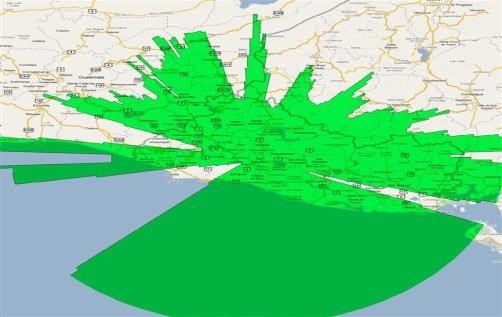 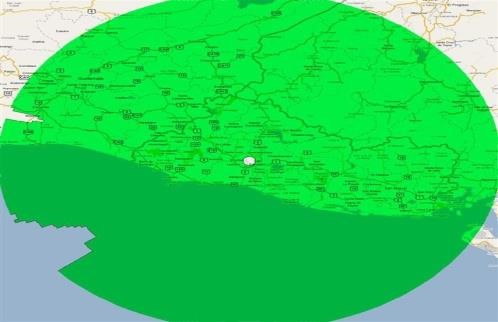  	Cobertura a los 6,000 pies de altura 	Cobertura a los 19,000 pies de altura RESULTADOS DE CUMPLIMIENTO DE REQUERIMIENTOS DEL INMUEBLE: Con lo anterior, se determina que el inmueble ubicado en El Picacho en el Volcán de San Salvador, es el sitio que mejor cumple con los requerimientos para la implementación de la estación remota de repetición para el Aeropuerto Internacional de El Salvador, San Óscar Arnulfo Romero y Galdámez. Entre los términos principales del arrendamiento se encuentran: El OBJETO es el arrendamiento de una franja de terreno de aproximadamente 52.87 M2, que incluye dos estructuras una de construcción mixta y una de estructura metálica, identificadas como caseta número cinco y una torre auto soportada, ubicadas en el sitio de repetición conocido como El Picacho, en el Volcán de San Salvador. El PLAZO será desde la firma del contrato al 31 de diciembre de 2020, prorrogable de común acuerdo entre las partes. La sociedad arrendante se reserva 30 días de gracia desde el momento de la firma del contrato para la ambientación y adecuación de infraestructura.  El PRECIO del arrendamiento es mensual, pagadero por medio de cuotas mensuales vencidas y sucesivas de US $2,200.00 más IVA, adicionalmente en el recibo mensual se incluirá el mes vencido de consumo de energía eléctrica y los impuestos de alcaldía y otros relacionados al uso de la infraestructura; la sociedad arrendante proporcionará copia de dichos recibos junto con la factura del arrendamiento. Lo anterior, será pagadero dentro de los primeros 10 días de cada uno de los meses del arrendamiento. El USO del área del inmueble, la caseta y la torre arrendados, será exclusivamente para instalar por cuenta de CEPA el equipo de transmisión y brindarle el mantenimiento preventivo para su óptimo funcionamiento. El mantenimiento, tanto de la parcela de terreno como de la estructura de construcción mixta y torre a arrendar, es de la entera responsabilidad de la Arrendataria. Para cualquier modificación, adecuación o construcción deberá presentarse previamente los planos y ser aprobados por la sociedad arrendante, dicho gasto será por cuenta de la arrendataria. IV. MARCO NORMATIVO Artículo 9 Ley Orgánica de la Comisión Ejecutiva Portuaria Autónoma. Artículo 3 literal d) del Reglamento para la Aplicación de la Ley Orgánica de la Comisión Ejecutiva Portuaria Autónoma. Anexo 10, Volumen 1. Telecomunicaciones Aeronáuticas. Sistema de Comunicaciones Orales de OACI. Anexo 10 Volumen 2. Telecomunicaciones Aeronáuticas. Procedimientos de Comunicaciones incluso los de Categorías PNAS de OACI. RAC ATS Regulación de los Servicios de Tránsito Aéreo de la AAC, aprobado el 29 de octubre de 2012. Artículo 1703 del Código Civil. V. RECOMENDACIÓN Por lo anterior, la Gerencia Aeroportuaria recomienda a Junta Directiva, autorizar la suscripción de un Contrato de Arrendamiento con la sociedad OYARZÚN, S. A. DE C.V., de un inmueble de su propiedad ubicado en El Picacho del Volcán de San Salvador, en el Cantón San Isidro Los Planes, Jurisdicción de Cuscatancingo, por un canon de US $2,200.00 mensuales, que será utilizado por CEPA para la instalación de una Estación Remota de Radio Comunicaciones Aeronáuticas del Aeropuerto Internacional de El Salvador, San Oscar Arnulfo Romero y Galdámez, para el período comprendido desde la fecha de la firma del contrato hasta el 31 de diciembre de 2020. Esta Junta Directiva, considera atendibles las razones expuestas, por lo cual, con base en los antecedentes, razones y las normas citadas en el apartado IV, ACUERDA: 1º Autorizar suscribir un contrato de arrendamiento con la sociedad OYARZÚN, S.A. DE C.V., para la operación de una Estación Remota de Radio Comunicaciones Aeronáuticas, del Aeropuerto Internacional de El Salvador, San Oscar Arnulfo Romero y Galdámez, en un inmueble de su propiedad de aproximadamente 52.87 M2, ubicado en El Picacho del Volcán de San Salvador, por un canon de US $2,200.00 mensuales más IVA y consumo de energía eléctrica e impuestos, para el período comprendido desde la fecha de la firma del contrato hasta el 31 de diciembre de 2020, prorrogables. 2º 	Encomendar a la Gerencia Legal, la elaboración del contrato en documento privado autenticado. 3° 	Autorizar al Presidente o al Gerente General, para suscribir el mencionado contrato.  	 	 	7 GERENCIA GENERAL 	 	 	 	GERENCIA LEGAL GERENCIA ACAJUTLA ADMINISTRACION ACAJUTLA Solicítase autorizar la participación de los señores David Melquisedec Castillo Flores, Cheque de Muelle y funcionalmente en el puesto de Asistente Técnico de la Sección Equipos y Servicios y Roberto Enrique Salguero Interiano, Asistente de Guardalmacén, con funciones en el puesto de Analista de Gestión, de la Sección Análisis de Gestión; Secretario General y Secretario de Finanzas del Sindicato de Trabajadores de la Industria Portuaria de El Salvador (STIPES), respectivamente, en el evento denominado “MESA REDONDA MARITIMA”, coordinada por la INTERNACIONAL TRANSPORT WORKERS FEDERATION (ITF), la cual se llevará a cabo en la ciudad de Colombo, República de SRI LANKA, del 16 al 19 de septiembre de 2019. ============================================================= SEPTIMO: I. ANTECEDENTES El Sindicato de Trabajadores de la Industria Portuaria de El Salvador (STIPES), ha recibido invitación de la INTERNACIONAL TRANSPORT WORKERS FEDERATION (ITF), para participar en el evento denominado “MESA REDONDA MARÍTIMA”, la cual se llevará a cabo, en la ciudad de Colombo, República de SRI LANKA, del 16 al 19 de septiembre de 2019. Para tal efecto, la Federación asumirá los costos de boletos aéreos y hospedaje, más una asignación diaria de GBP 30.00 (libras esterlinas) durante seis días, no así los traslados internos. Por lo anterior, para cumplir con las fechas de duración del evento, la Federación ha proporcionado los boletos aéreos con el itinerario siguiente: Saliendo el viernes 13 de septiembre del presente año, haciendo escala en las ciudades de Los Ángeles California, EEUU; Doha, Qatar, arribando a la ciudad de Colombo el 15 de septiembre de 2019 y el regreso saliendo de la ciudad de Colombo el 20 de septiembre de 2019, con escala en las ciudades de Doha, Qatar y Los Ángeles California, EEUU, llegando a San Salvador el 21 septiembre de 2019, totalizando 9 días entre viaje y evento. II. OBJETIVO Autorizar la participación de los señores David Melquisedec Castillo Flores, Cheque de Muelle y funcionalmente en el puesto de Asistente Técnico de la Sección Equipos y Servicios y Roberto Enrique Salguero Interiano, Asistente de Guardalmacén, con funciones en el puesto de Analista de Gestión, de la Sección Análisis de Gestión; Secretario General y Secretario de Finanzas del Sindicato de Trabajadores de la Industria Portuaria de El Salvador (STIPES), respectivamente, al evento denominado “MESA REDONDA MARITIMA”, coordinada por la Federación ITF, la cual se llevará a cabo en la ciudad de Colombo, República de SRI LANKA, durante el período comprendido del 16 al 19 de septiembre de 2019. III. CONTENIDO DEL PUNTO El evento denominado “MESA REDONDA MARITIMA”, tiene como objetivo educar a los representantes sindicales marítimos portuarios afiliados a la ITF, sobre cómo mejorar las condiciones de la mano de obra migrante, facilitar el intercambio de ideas entre afiliadas, cuerpo de Continuación Punto VII	7ainspectores/as y secretariado; asimismo, que un grupo más amplio de organizaciones afiliadas puedan contribuir a las campañas de la ITF/BDC/PDC, y ampliar sus competencias y empoderarse mutuamente, en beneficio de los trabajadores y trabajadoras marítimos y portuarios de todo el mundo. Dentro de las temáticas que serán desarrolladas en el evento se encuentra: El fortalecimiento sindical en dirección positiva al rubro del negocio al que se encuentre inmerso, el fortalecimiento de los lazos entre los trabajadores portuarios y trabajadores a bordo de buques y la adquisición de conocimientos sobre el esquema de las banderas de conveniencia y sus campañas portuarias y la comprensión de sus impactos en los diferentes puertos del mundo. Tomando en cuenta que este último tema es importante para los países como Estados Rectores del Puerto, en términos de garantizar que sus regulaciones de carácter laboral aplicados a sus nacionales que se embarcan como gente de mar, sean respetadas en todo sentido; lo mismo que sus regulaciones de carácter económico, que son ignoradas respecto de sus importaciones y exportaciones, mientras estas son trasportadas a bordo de las embarcaciones que se trasladan de o hacia su punto de origen o destino; además, podrán conocer y comprender los riesgos y amenazas que la ITF encuentra en el esquema de banderas de convivencia y así poder advertir oportunamente a la administración, cuando estas situaciones se empiecen a presentar. En razón de lo anterior, se considera que la Mesa Redonda Marítima, es sumamente importante para los empleados del Puerto de Acajutla, elegidos como directivos sindicales y en vista que la Federación asumirá los costos de boletos aéreos y hospedaje, más una asignación diaria de GBP 30.00 (libras Esterlinas) durante seis días, no así los traslados internos, se considera pertinente en virtud de la Cláusula 50 del Contrato Colectivo de Trabajo por Establecimiento Puerto de Acajutla, reconocer los gastos siguientes: Gastos de ida y regreso (por persona):  	 	 	 	 	US $260.00  Dos cuotas de viáticos de US $65.00 cada uno, dos de ida y dos de regreso,  equivalente al 50% de la cuota correspondiente de US $130.00 por persona El costo total por la participación de los dos empleados, es de:   	 	US $520.00 Los gastos de ida y regreso, serán reconocidos de conformidad al Artículo 13 del Reglamento de Gastos, Representaciones y Viáticos vigente y al numeral 4, literal e) del Instructivo No. 5.060 del Ministerio de Hacienda, del Gobierno Central para Misiones Oficiales al Exterior, aprobado en el Decreto Ejecutivo No. 53,  IV. MARCO NORMATIVO Cláusula 51 “Becas”, del Contrato Colectivo de Trabajo por establecimiento Puerto de Acajutla 2017-2019, en su último inciso establece que “En caso que, un país o institución nacional o extranjera ofrezca becas a los trabajadores y trabajadoras de la Empresa, con el objeto de mejorar sus conocimientos que serían en beneficio de la Empresa, éstas deberán canalizarse por medio de la Gerencia del Puerto y se proporcionarán las facilidades necesarias para el aprovechamiento de ellas”. Continuación Punto VII	7b Instructivo No. 5.060 del Ministerio de Hacienda, Tabla de Viáticos y el Reglamentos del Gobierno Central para Misiones Oficiales al Exterior, aprobado en el Decreto Ejecutivo No. 53, Articulo 14 Reglamento de Viáticos de CEPA Esta Junta Directiva, considera atendibles las razones expuestas, por lo cual, con base en los antecedentes, razones y las normas citadas en el apartado IV, ACUERDA: 1º Autorizar la participación de los señores David Melquisedec Castillo Flores, Cheque de Muelle y funcionalmente en el puesto de Asistente Técnico de la Sección Equipos y Servicios y Roberto Enrique Salguero Interiano, Asistente de Guardalmacén, con funciones en el puesto de Analista de Gestión, de la Sección Análisis de Gestión; Secretario General y Secretario de Finanzas del Sindicato de Trabajadores de la Industria Portuaria de El Salvador (STIPES), respectivamente, en el evento demonizado “MESA REDONDA MARITIMA”, coordinada por INTERNACIONAL TRANSPORT WORKERS FEDERATION (ITF), la cual se llevará a cabo en la ciudad de COLOMBO, República de SRI LANKA, del 16 al 19 de septiembre de 2019. 2° Autorizar la asignación de US $260.00 por persona, en concepto de gastos de ida y regreso, para cada participante. 3° Instruir a los participantes, presentar a la Gerencia Portuaria, en los 5 días posteriores a su regreso, un informe detallado sobre el desarrollo del evento, incluyendo conclusiones y recomendaciones.  	 	 	8 GERENCIA GENERAL 	 	 	 	GERENCIA LEGAL UACI LG - ADMINISTRACION CEPA Solicítase autorización para promover la Libre Gestión CEPA LG-33/2019, “Suministro de 18 trajes aluminizados para los servicios de Salvamento y Extinción de Incendios (SEI) del Aeropuerto Internacional de El Salvador, San Óscar Arnulfo Romero y Galdámez y Aeropuerto Internacional de Ilopango”, aprobar las respectivas Bases de Libre Gestión y la lista corta de personas jurídicas a invitar. ============================================================= OCTAVO: I. ANTECEDENTES En el año 2017, se contrataron 12 Bomberos Aeronáuticos a quienes se tuvo que proveer de trajes aluminizados especializados para el combate contra incendios, y también sustituir 4 trajes deteriorados que ya no prestaban el 100% de protección y así dar cumplimiento a las Normas y Regulaciones de la Organización de Aviación Civil Internacional (OACI), y la Regulación de Aviación Civil-RAC 139 de la AAC. En razón de lo anterior, mediante el Punto Decimocuarto del Acta número 2859, de fecha 20 de junio de 2017 Junta Directiva adjudicó la Libre Gestión CEPA LG-25/2017, “Suministro de 16 trajes aluminizados para bomberos aeronáuticos de la Sección de Salvamento y Extinción de Incendios (SEI), del Aeropuerto Internacional de El Salvador, Monseñor Óscar Arnulfo Romero y Galdámez y Aeropuerto Internacional de Ilopango”, a la sociedad Prevención y Seguridad Industrial, S.A. de C.V., por un monto de US $45,522.00 más IVA; y para un plazo contractual de 175 días calendario, contado a partir de la fecha establecida como Orden de Inicio. Por otra parte, a través del Punto Quinto del Acta número 2953, de fecha 4 de septiembre de 2018, Junta Directiva autorizó el Proyecto de Formación de Nuevo Personal Técnico Aeronáutico para el Departamento de Operaciones del Aeropuerto Internacional de El Salvador, San Óscar Arnulfo Romero y Galdámez, y Aeropuerto Internacional de Ilopango, para las Secciones: a) Servicios de Información Aeronáutica (AIS); b) Servicios de Tránsito Aéreo (ATS); c) Servicios de Meteorología Aeronáutica; d) Servicios de Movimiento Terrestre y e) Servicios de Salvamento y Extinción de Incendios (SEI). Para la formación de nuevo personal de bomberos, el Curso de Bombero Aeronáutico tuvo una duración de 4 meses, entre teoría y práctica, iniciando la formación para 16 aspirantes el 18 de marzo de 2019 y finalizando el 19 de julio de 2019, con un total de 10 personas, quienes superaron las diferentes pruebas del curso impartido en las instalaciones de SEI del Aeropuerto Internacional de El Salvador, San Óscar Arnulfo Romero y Galdámez. Mediante GAES-455/2019, de fecha 26 de julio de 2019, la Gerencia General autorizó la contratación eventual a partir del 1 de agosto de 2019, del personal que aprobó el curso de formación como Bomberos Aeronáuticos en la Sección de Salvamento y Extinción de Incendios del Aeropuerto Internacional de El Salvador, San Óscar Arnulfo Romero y Galdámez.  Continuación Punto VIII	8a II. OBJETIVO Autorizar la promoción de la Libre Gestión CEPA LG-33/2019, “Suministro de 18 trajes aluminizados para los servicios de Salvamento y Extinción de Incendios (SEI), del Aeropuerto Internacional de El Salvador, San Óscar Arnulfo Romero y Galdámez y Aeropuerto Internacional de Ilopango”, aprobar las respectivas Bases de Libre Gestión y la lista corta de personas jurídicas a invitar. III. CONTENIDO DEL PUNTO Los 10 Bomberos Aeronáuticos contratados para la Sección de Salvamento y Extinción de Incendios (SEI), no poseen trajes aluminizados; por lo cual, hacen uso temporalmente de trajes usados que no garantizan el 100 % de protección al bombero. Asimismo, es necesario sustituir ocho (8) trajes que se encuentran muy dañados, debido al desgaste por su uso.  Con la adquisición de 18 trajes aluminizados, se garantiza la protección del bombero ante emergencias aeronáuticas; y se cumplirá con las Normas y Regulaciones de la Organización de Aviación Civil Internacional (OACI), Doc. 9137 Manual de Servicios de Aeropuertos, Capítulo 6 Indumentaria Protectora; Autoridad de Aviación Civil (AAC) RAC 139 Certificación, Operación y Vigilancia de Aeródromo, RAC 139.350 Salvamento y Extinción de Incendios (SEI): Requerimientos Operacionales, inciso j) numeral 1 y la NFPA 1971, Edición 2018 Requerimientos del Traje para Cada Bombero para maximizar el nivel de protección. Considerando lo antes expuesto, el Gerente del Aeropuerto Internacional de El Salvador, San Óscar Arnulfo Romero y Galdámez, mediante Memorando GAES-505/2019 y Requisición número 577/2019, solicitó a la Unidad de Adquisiciones y Contrataciones Institucional (UACI), gestionar la adquisición de 18 trajes aluminizados, el cual, por el monto de la asignación presupuestaria, debe realizarse mediante una Libre Gestión, de acuerdo al literal b) del Art. 40 de la LACAP. Así mismo, de acuerdo al Art. 68 y Art. 40 literal b) de la LACAP, la convocatoria para esta modalidad de contratación y sus resultados deberán publicarse en el Registro del Sistema Electrónico de Compras Públicas (COMPRASAL), así como también, deberá solicitarse al menos tres cotizaciones, proponiendo conformar una lista corta para invitar a participar en este proceso, a las siguientes personas jurídicas, las cuales han sido seleccionadas del Banco de Proveedores de la UACI: General Safety, S.A. Infra de El Salvador, S.A. de C.V. Metzger Industrial Supplies, S.A. de C.V. Maquinaria y Seguridad Industrial, S.A. de C.V. Mangueras y Acoples, S.A. de C.V. IV. MARCO NORMATIVO De conformidad a lo establecido en los artículos 17, 18, 40 literal b) y 68 de la Ley de Adquisiciones y Contrataciones de la Administración Pública (LACAP) y artículo 61 de su Reglamento. Continuación Punto VIII	8bV. RECOMENDACIÓN Por lo anterior, el Gerente del Aeropuerto Internacional de El Salvador, San Óscar Arnulfo Romero y Galdámez, y la Unidad de Adquisiciones y Contrataciones Institucional (UACI), recomiendan a Junta Directiva autorizar la promoción de la Libre Gestión CEPA LG-33/2019, “Suministro de 18 trajes aluminizados para los servicios de Salvamento y Extinción de Incendios (SEI) del Aeropuerto Internacional de El Salvador, San Óscar Arnulfo Romero y Galdámez y Aeropuerto Internacional de Ilopango”, aprobar las respectivas Bases de Libre Gestión y la lista corta de personas jurídicas a invitar. Esta Junta Directiva, considera atendibles las razones expuestas, por lo cual, con base en los antecedentes, razones y las normas citadas en el apartado IV, ACUERDA: 1° Autorizar promover la Libre Gestión CEPA LG-33/2019, “Suministro de 18 trajes aluminizados para los servicios de Salvamento y Extinción de Incendios (SEI) del Aeropuerto Internacional de El Salvador, San Óscar Arnulfo Romero y Galdámez y Aeropuerto Internacional de Ilopango”, y aprobar las respectivas Bases de Libre Gestión. 2° Autorizar la lista corta para invitar a participar en este proceso, conformada por las siguientes personas jurídicas: General Safety, S.A. Infra de El Salvador, S.A. de C.V. Metzger Industrial Supplies, S.A. de C.V. Maquinaria y Seguridad Industrial, S.A. de C.V. Mangueras y Acoples, S.A. de C.V.  	 	 	9 GERENCIA GENERAL 	 	 	 	GERENCIA LEGAL UACI LG - ADMINISTRACION AEROPUERTO Solicítase autorización para adjudicar la Libre Gestión CEPA LG-23/2019, “Suministro de un Sistema de radio comunicación UHF troncalizado, para el Aeropuerto Internacional de El Salvador, San Óscar Arnulfo Romero y Galdámez”, a la sociedad RADIOCOMUNICACIONES, S.A. DE C.V., representada legalmente por el ingeniero Víctor Adán Quijada Martínez, por el monto de US $29,225.79, sin incluir IVA ni CESC, para un plazo contractual de ciento veinte (120) días calendario a partir de la fecha de la Orden de Inicio. ============================================================= NOVENO: I. ANTECEDENTES Mediante el Punto Noveno del Acta número 3010, de fecha 22 de julio de 2019, Junta Directiva autorizó promover la Libre Gestión CEPA LG-23/2019, “Suministro de un Sistema de radio comunicación UHF troncalizado, para el Aeropuerto Internacional de El Salvador, San Óscar Arnulfo Romero y Galdámez”, aprobó las Bases de Libre Gestión correspondientes y la lista corta de personas jurídicas a invitar. En virtud de lo anterior, mediante notas UACI-678/2019, de fecha 23 de julio de 2019, se efectuaron las invitaciones para participar en el referido proceso y se realizó la publicación de convocatoria por medio del sitio Web de COMPRASAL. Las personas jurídicas invitadas por CEPA a participar, fueron las siguientes: GLOBALCOM, S.A. DE C.V. TELESIS, S.A. DE C.V. RADIOCOM, S.A. DE C.V. Para este proceso se cuenta con una asignación presupuestaria, de US $30,000.00, sin incluir IVA. La fecha para la recepción fue el 16 de agosto de 2019, recibiéndose oferta únicamente de la sociedad RADIOCOMUNICACIONES, S.A. DE C.V., por el monto de US $29,225.79, sin incluir el IVA ni CESC. Se constató que el ofertante no forma parte del listado de personas naturales o jurídicas inhabilitadas o incapacitadas por la Unidad Normativa de Adquisiciones y Contrataciones de la Administración Pública (UNAC).  II. OBJETIVO Adjudicar la Libre Gestión CEPA LG-23/2019, “Suministro de un Sistema de radio comunicación UHF troncalizado, para el Aeropuerto Internacional de El Salvador, San Óscar Arnulfo Romero y Galdámez”, a la sociedad RADIOCOMUNICACIONES, S.A. DE C.V., representada legalmente por el ingeniero Víctor Adán Quijada Martínez, por el monto de US $29,225.79 sin incluir IVA ni CESC, para un plazo contractual de ciento veinte (120) días calendario, a partir de la fecha de la Orden de Inicio. III. CONTENIDO DEL PUNTO EVALUACIÓN TÉCNICA En cumplimiento a lo señalado en los numerales: 8 VISITA TÉCNICA OBLIGATORIA, de la Sección I y 1.1 de la Sección II, se confirmó que el participante cumplió con este requisito, para continuar en el proceso de evaluación. De conformidad al numeral 2.1 EVALUACIÓN TÉCNICA, de la Sección II, de las Bases de Libre Gestión, el solicitante del suministro verificó el cumplimiento de la presentación de la documentación legal requerida en los numerales 9.1 “Datos del Ofertante”, 9.2.1 “Declaración Jurada” y 9.2.2 “Solvencia Tributaria”, solicitados en la Sección I, de las Bases de Libre Gestión, cumpliendo el ofertante con lo solicitado. Se revisó el cumplimiento de las Especificaciones Técnicas Obligatorias solicitadas en la Sección I, numeral 9.3, para lo cual se utilizó el Anexo 3 de la Sección V, obteniendo el resultado siguiente: Del análisis técnico realizado por el solicitante del suministro, se determinó que la oferta presentada por la sociedad RADIOCOMUNICACIONES, S.A. DE C.V., cumple con las Especificaciones Técnicas mínimas solicitadas, por lo que se procedió con la revisión de la Carta Compromiso, utilizando para ello, el Anexo 4 de la Sección V, de las Bases de Libre Gestión, comprobando que el ofertante expresa su compromiso en el cumplimiento de todas las características técnicas o especificaciones de los requerimientos establecidos, continuando con la evaluación económica de las ofertas.  EVALUACIÓN ECONÓMICA Según lo indicado en el numeral 2.2, de la Sección II, de las Bases de Libre Gestión, se revisó la Carta Oferta Económica y el Plan de Oferta del participante, comprobando que no existen discrepancias entre letras y cifras, y que ambos fueron presentados con la información contenida en el modelo del Anexo 5-A de la Sección V, proporcionado en las Bases de Libre Gestión.  Resultado de la evaluación económica: De la evaluación realizada, el solicitante del suministro concluye que la oferta presentada por la sociedad RADIOCOMUNICACIONES, S.A. DE C.V., cumple con los requisitos técnicos y económicamente es conveniente para los intereses de la Comisión, por lo que recomienda adjudicar el suministro.  IV. MARCO NORMATIVO De conformidad a lo establecido en los artículos 17, 18 y 56 de la LACAP, 56 de su Reglamento; numeral 4 de la Sección II y en los numerales 1.1 y 1.2 de la Sección III, de las Bases de Libre Gestión.  V. RECOMENDACIÓN Por lo anterior, el Solicitante del suministro y la Unidad de Adquisiciones y Contrataciones Institucional (UACI), recomiendan a Junta Directiva adjudicar la Libre Gestión CEPA LG23/2019, “Suministro de un Sistema de radio comunicación UHF troncalizado, para el Aeropuerto Internacional de El Salvador, San Óscar Arnulfo Romero y Galdámez”, a la sociedad RADIOCOMUNICACIONES, S.A. DE C.V., representada legalmente por el ingeniero Víctor Adán Quijada Martínez, por el monto de US $29,225.79 sin incluir IVA ni CESC, para un plazo contractual de ciento veinte (120) días calendario a partir de la fecha de la Orden de Inicio.  Esta Junta Directiva, considera atendibles las razones expuestas, por lo cual, con base en los antecedentes, razones y las normas citadas en el apartado IV, ACUERDA: 1° Adjudicar la Libre Gestión CEPA LG-23/2019, “Suministro de un Sistema de radio comunicación UHF troncalizado, para el Aeropuerto Internacional de El Salvador, San Óscar Arnulfo Romero y Galdámez”, a la sociedad RADIOCOMUNICACIONES, S.A. DE C.V., representada legalmente por el ingeniero Víctor Adán Quijada Martínez, por el monto de US $29,225.79 sin incluir IVA ni CESC, para un plazo contractual de ciento veinte (120) días calendario a partir de la fecha de la Orden de Inicio.  2° Nombrar como Administrador de Contrato, al ingeniero Leonardo Francisco Hasbún, Supervisor de la Sección Electrónica y Comunicaciones del Departamento de Mantenimiento del Aeropuerto Internacional de El Salvador, San Óscar Arnulfo Romero y Galdámez. 3° Autorizar al Presidente o al Gerente General, en su Calidad de Apoderado General Administrativo, para firmar el contrato respectivo.  	 	 	10GERENCIA GENERAL 	 	 	 	GERENCIA LEGAL UACI LG - ADMINISTRACION AEROPUERTO Solicítase autorización para adjudicar la Libre Gestión CEPA LG-25/2019, “Suministro de una Alfombra Barredora para el Aeropuerto Internacional de El Salvador, San Óscar Arnulfo Romero y Galdámez”, a la sociedad QUIMAQUI, S.A. de C.V., cuyo Apoderado Legal es la licenciada Patricia Roxana Salazar Aguilar, por el monto de US $26,594.00 sin incluir IVA, para un plazo contractual de ciento veinte (120) días calendario, a partir de la fecha de la Orden de Inicio. ============================================================= DECIMO: I. ANTECEDENTES Mediante el Punto Octavo del Acta número 3010, de fecha 22 de julio de 2019, Junta Directiva autorizó promover la Libre Gestión CEPA LG-25/2019, “Suministro de una Alfombra Barredora para el Aeropuerto Internacional de El Salvador, San Óscar Arnulfo Romero y Galdámez”, aprobó las Bases de Libre Gestión correspondientes y la lista corta de personas jurídicas a invitar. En virtud de lo anterior, mediante notas UACI-677/2019, de fecha 23 de julio de 2019, se efectuaron las invitaciones para participar en el referido proceso y se realizó la publicación de convocatoria por medio del sitio Web de COMPRASAL. Las personas jurídicas invitadas por CEPA a participar fueron las siguientes: QUIMAQUI, S.A. DE C.V. INDUPAL, S.A. DE C.V. O&M MANTENIMIENTO Y SERVICIOS, S.A. DE C.V. Para este proceso se cuenta con una asignación presupuestaria de US $45,000.00 sin incluir IVA. La fecha para la recepción fue el 16 de agosto de 2019, recibiéndose las siguientes ofertas:  Se constató que ningún ofertante forma parte del listado de personas naturales o jurídicas inhabilitadas o incapacitadas por la Unidad Normativa de Adquisiciones y Contrataciones de la Administración Pública (UNAC).  II. OBJETIVO Adjudicar la Libre Gestión CEPA LG-25/2019, “Suministro de una Alfombra Barredora para el Aeropuerto Internacional de El Salvador, San Óscar Arnulfo Romero y Galdámez”, a la sociedad QUIMAQUI, S.A. DE C.V., cuyo Apoderado Legal es la licenciada Patricia Roxana Salazar Aguilar, por el monto de US $26,594.00 sin incluir IVA, para un plazo contractual de ciento veinte (120) días calendario, a partir de la fecha de la Orden de Inicio. III. CONTENIDO DEL PUNTO FACTORES DE EVALUACIÓN  De acuerdo a lo establecido en el numeral 2, de la Sección II de las Bases, el solicitante del suministro verificó el cumplimiento de la presentación de la documentación legal requerida en los numerales 8.1 “Datos del Ofertante”, 8.2.1 “Declaración Jurada” y 8.2.2 “Solvencia Tributaria”, solicitados en la Sección I, de las Bases de Libre Gestión, cumpliendo los ofertantes con lo solicitado. EVALUACIÓN TÉCNICA De conformidad al numeral 2.1 EVALUACIÓN TÉCNICA, de las Bases de Libre Gestión, el solicitante del suministro verificó el cumplimiento de las Especificaciones Técnicas Obligatorias requeridas en el numeral 8.3, para lo cual se utilizó el Anexo 3 de la Sección V, obteniendo el resultado siguiente: Del análisis técnico realizado por el solicitante, se determinó que las ofertas presentadas por las sociedades O&M MANTENIMIENTO Y SERVICIOS, S.A. DE C.V., METZGER INDUSTRIAL SUPPLIES, S.A. DE C.V., y QUIMAQUI, S.A. DE C.V., cumplen con las Especificaciones Técnicas mínimas solicitadas en las Bases de Libre Gestión, por lo que se procedió con la revisión de la Carta Compromiso, utilizando para ello, el Anexo 4 de las Sección V de las Bases de Libre Gestión, comprobando que los ofertantes expresan su compromiso en el cumplimiento de todas las características técnicas o especificaciones de los requerimientos establecidos, continuando con la evaluación económica de las ofertas.  EVALUACIÓN ECONÓMICA Según lo indicado en el numeral 2.2, de la Sección II, de las Bases de Libre Gestión, se revisó la Carta Oferta Económica, comprobando que no existen discrepancias entre letras y cifras, y que esta fue presentada con la información contenida en el modelo del Anexo 5, de la Sección V, proporcionado en las Bases de Libre Gestión. Resultado de la evaluación económica: De la evaluación se concluye, que la oferta presentada por la sociedad QUIMAQUI, S.A. DE C.V., cumple con los requisitos técnicos y económicamente es la más conveniente para los intereses de la Comisión, por lo que se recomienda adjudicarle el suministro.  Si por alguna razón la sociedad que se recomienda adjudicar no concurriere a firmar el contrato respectivo, en su defecto, se recomienda adjudicar el suministro a la sociedad METZGER INDUSTRIAL SUPPLIES, S.A. DE C.V., dado que representa la segunda mejor opción a tomarse en cuenta. IV. MARCO NORMATIVO De conformidad a lo establecido en los artículos 17, 18 y 56 de la LACAP, 56 de su Reglamento; numeral 4 de la Sección II y en los numerales 1.1 y 1.2 de la Sección III de las Bases de Libre Gestión.  V. RECOMENDACIÓN Por lo anterior, el Solicitante del suministro y la Unidad de Adquisiciones y Contrataciones Institucional (UACI), recomiendan a Junta Directiva adjudicar la Libre Gestión CEPA LG-25/2019, “Suministro de una Alfombra Barredora para el Aeropuerto Internacional de El Salvador, San Óscar Arnulfo Romero y Galdámez”, a la sociedad QUIMAQUI, S.A. DE C.V., cuyo Apoderado Legal es la licenciada Patricia Roxana Salazar Aguilar, por el monto de US $26,594.00 sin incluir IVA, para un plazo contractual de ciento veinte (120) días calendario, a partir de la fecha de la Orden de Inicio.  Esta Junta Directiva, considera atendibles las razones expuestas, por lo cual, con base en los antecedentes, razones y las normas citadas en el apartado IV, ACUERDA: 1° Adjudicar la Libre Gestión CEPA LG-25/2019, “Suministro de una Alfombra Barredora para el Aeropuerto Internacional de El Salvador, San Óscar Arnulfo Romero y Galdámez”, a la sociedad QUIMAQUI, S.A. DE C.V., cuyo Apoderado Legal es la licenciada Patricia Roxana Salazar Aguilar, por el monto de US $26,594.00 sin incluir IVA, para un plazo contractual de ciento veinte (120) días calendario, a partir de la fecha de la Orden de Inicio.  2° Nombrar como Administrador de Contrato, al licenciado Santos Guidos López, Coordinador de la Sección de Limpieza del Aeropuerto Internacional de El Salvador, San Óscar Arnulfo Romero y Galdámez. 3° Autorizar al Presidente o al Gerente General, en su Calidad de Apoderado General Administrativo, para firmar el contrato respectivo.  	 	 	11 GERENCIA GENERAL 	 	 	 	GERENCIA LEGAL UACI LP - ADMINISTRACION CEPA Solicítase autorización para adjudicar parcialmente la Licitación Pública CEPA LP-20/2019, “Suministro de material eléctrico para las empresas de CEPA, para el año 2019”, de la siguiente manera: a la sociedad CENTRAL DE RODAMIENTOS, S.A. de C.V., representada legalmente por la ingeniero Teresa Margarita Valdivieso de Barrientos, el monto de US $443.00 más IVA; a la sociedad WORLD SALES, S.A. de C.V., representada legalmente por el licenciado Mauricio Enrique Miguel Chavarría, el monto de US $8,128.93 más IVA; a la sociedad VIDUC, S.A. DE C.V., representada legalmente por el licenciado Eduardo Enrique Duch Morales, el monto de US $11,072.61 más IVA y a la sociedad FREUND DE EL SALVADOR, S.A. de C.V., cuyo apoderado especial es el ingeniero Juan Ernesto de Jesús Quiñones Papini, el monto de US $26,691.16 más IVA; haciendo un monto total adjudicado de US $46,335.70 más IVA; todos para un plazo contractual de noventa (90) días calendario, contados a partir de la fecha establecida como Orden de Inicio, y declarar desiertos los ítems 3, 22, 55 y 64 del Lote 1, Puerto de Acajutla; ítems 7, 8, 18, 19, 20, 21, 22, 29, 43, 44, 45, 46, 48, 56, 58, 63, 66, 68, 72 y 75, del Lote 2, Aeropuerto Internacional de El Salvador, San Óscar Arnulfo Romero y Galdámez y los ítems 10 y 16 del Puerto de La Unión, todos por superar la asignación presupuestaria de CEPA. ============================================================= DECIMOPRIMERO: I. ANTECEDENTES Mediante el Punto Décimo del Acta número 3008, de fecha 18 de junio de 2019, Junta Directiva autorizó promover la Licitación Pública CEPA LP-20/2019, “Suministro de material eléctrico para las empresas de CEPA, para el año 2019”, y aprobó las Bases de Licitación correspondientes. La publicación para participar, fue realizada en los periódicos La Prensa Gráfica y El Diario de Hoy, el 21 de junio de 2019, así como también en el sitio Web de COMPRASAL, el período para la inscripción y retiro de Bases fue del 22 al 26 de junio de 2019, inscribiéndose para participar mediante el sitio web de COMPRASAL, las siguientes personas jurídicas y natural:  1. 	MARIO ENRIQUE AGUILAR AYALA 2. 	ENERGY, S.A. DE C.V. MANGUERAS Y ACOPLES, S.A. DE C.V. PROVEEDORA ELÉCTRICA EL SALVADOR, S.A. DE C.V. TELECOMUNICACIONES GENESIS, S.A. DE C.V. C.B.R.C., S.A. DE C.V. RT CONSTRUCTORA, S.A. DE C.V. COMPRESORES REPUESTOS Y SERVICIOS, S.A. DE C.V. FREUND DE EL SALVADOR, S.A. DE C.V. WORLD SALES, S.A. DE C.V. VIDUC, S.A. DE C.V. IVELE, S.A. DE C.V. DIAGNOSTIKA CAPRIS, S.A. DE C.V. STB COMPUTER, S.A. DE C.V. CENTRAL DE RODAMIENTOS, S.A. DE C.V. URRACA, S.A. DE C.V. PRODUCTIVE BUSINESS SOLUTIONS EL SALVADOR, S.A. DE C.V. CENTRO COMERCIAL FERRETERO, S.A. DE C.V. PROCON, S.A. DE C.V. PROINDECA, S.A. DE C.V. ESINSA EL SALVADOR, S.A. DE C.V. La asignación presupuestaria para este proceso, es la siguiente: El Acto de Apertura de Ofertas se llevó a cabo a las diez horas con quince minutos del doce de julio de dos mil diecinueve, recibiéndose el original de las Garantías de Mantenimiento de Oferta de los participantes, según lo establecido en el numeral 8 de la Sección I, de las Bases de Licitación, las cuales podían ser emitidas por los montos siguientes: El detalle de Ofertas Económicas recibidas, es el siguiente: II. OBJETIVO Adjudicar parcialmente la Licitación Pública CEPA LP-20/2019, “Suministro de material eléctrico para las empresas de CEPA, para el año 2019”, de la siguiente manera: a la sociedad CENTRAL DE RODAMIENTOS, S.A. de C.V., representada legalmente por la ingeniero Teresa Margarita Valdivieso de Barrientos, el monto de US $443.00 más IVA; a la sociedad WORLD SALES, S.A. de C.V., representada legalmente por el licenciado Mauricio Enrique Miguel Chavarría, el monto de US $8,128.93 más IVA; a la sociedad VIDUC, S.A. DE C.V., representada legalmente por el licenciado Eduardo Enrique Duch Morales, el monto de US $11,072.61 más IVA y a la sociedad FREUND DE EL SALVADOR, S.A. de C.V., cuyo apoderado especial es el ingeniero Juan Ernesto de Jesús Quiñones Papini, el monto de US $26,691.16 más IVA; haciendo un monto total adjudicado de US $46,335.70 más IVA; todos para un plazo contractual de noventa (90) días calendario, contados a partir de la fecha establecida como Orden de Inicio, y declarar desiertos los ítems 3, 22, 55 y 64 del Lote 1, Puerto de Acajutla; ítems 7, 8, 18, 19, 20, 21, 22, 29, 43, 44, 45, 46, 48, 56, 58, 63, 66, 68, 72 y 75, del Lote 2, Aeropuerto Internacional de El Salvador, San Óscar Arnulfo Romero y Galdámez y los ítems 10 y 16 del Puerto de La Unión, todos por superar la asignación presupuestaria de CEPA. III. CONTENIDO DEL PUNTO La Comisión de Evaluación de Ofertas (CEO), conocedora de los deberes impuestos por la ley, procedió con la evaluación de las ofertas presentadas, según lo establecido en las Bases de Licitación.  En cumplimiento con lo establecido en las Bases de Licitación, Sección I, numeral 2.1, que indica: “Únicamente podrán participar en este proceso de Licitación aquellas personas naturales y jurídicas, que se hayan inscrito y cuenten con el ID de descarga de Bases, en www.comprasal.gob.sv o que hayan comprado las Bases en las Oficinas de la UACI de CEPA durante el período indicado en el Aviso de Licitación. En caso de Participación Conjunta de Oferentes, bastará con que una de las empresas o personas que participará en forma conjunta se haya inscrito”, se verificó que cada uno de los ofertantes cumpliera con este requisito. De igual manera fue consultado el listado de personas naturales o jurídicas inhabilitadas o incapacitadas por la Unidad Normativa de Adquisiciones y Contrataciones de la Administración Pública (UNAC), verificando que ninguna de las sociedades que serán evaluadas forma parte del mismo. La CEO, procedió a evaluar las ofertas según lo establecido en la Sección II, de las Bases de Licitación, y conforme a los numerales siguientes:  “1.8 La CEO no continuará con la evaluación de una, varias o todas las ofertas participantes, en cualquier momento previo a la adjudicación, sin que por ello incurra en responsabilidad con el ofertante, por cualquiera de los motivos siguientes: 1.8.3 La omisión de cualquiera de las solvencias requeridas en el numeral 9.1.1 literal c.3 de la Sección I, o la presentación de cualquiera de estas que no cumpla con lo establecido en el literal w) del artículo 44 de la LACAP y que no cumpla con artículo 26 del RELACAP; es decir, vigente a la fecha de aperturas de ofertas”. De acuerdo a lo antes indicado se verificó que las sociedades ENERGY, S.A. DE C.V., y PROVEEDORA ELÉCTRICA EL SALVADOR, S.A DE C.V., presentaron en lugar de la solvencia tributaria, solicitud de la misma, incumpliendo lo establecido en la ley, su reglamento y las Bases de Licitación, por lo que no continuaron en el proceso de evaluación. EVALUACIÓN LEGAL De la evaluación de la documentación legal solicitada en el numeral 9.1.1 de la Sección I, y los aspectos legales de los documentos financieros solicitados en el numeral 9.1.2, de la misma Sección, se obtuvo el resultado siguiente: WORLD SALES, S.A. DE C.V. Como lo establecen las Bases de Licitación en la Sección I, numeral 11 SUBSANACIONES, mediante nota UACI-832/2019, de fecha 8 de agosto de 2019, se solicitó la subsanación siguiente: La ofertante deberá presentar constancia donde se diga expresamente que esta no tiene afiliados en la Unidad de Pensiones del Seguro Social (UPISSS). Deberá presentar sus Estados Financieros debidamente depositados en el Registro de Comercio tal y como lo dicen las Bases de Licitación, en el numeral 9.1.2, los documentos requeridos del literal a) y los documentos determinados en el literal b) deberán estar en calidad de “DEPOSITADOS”, con base en lo establecido en el inciso final del artículo 286 y Romano III del artículo 411, ambos del Código de Comercio. Así mismo de acuerdo a lo establecido en las Bases: i. Balance General o estado de situación Financiera; ii. Estado de Resultados o Estado de Situación Económica; iii. Estado de cambios en el Patrimonio; iv. Dictamen Financiero del Auditor Independiente, deberán ser presentados con el sello del Registro de Comercio. Mediante nota de fecha 12 de agosto del presente año, la sociedad WORLD SALES, S.A. DE C.V., presentó la documentación debidamente subsanada, cumpliendo con lo solicitado en las Bases de Licitación, y continuó siendo evaluada financieramente. Con respecto a las sociedades CENTRAL DE RODAMIENTOS, S.A. DE C.V., VIDUC, S.A. DE C.V., y FREUND DE EL SALVADOR, S.A. DE C.V., cumplieron en su totalidad con la documentación legal indicada en las Bases de Licitación, sin necesidad de requerir subsanación, continuando en el proceso de evaluación financiera. EVALUACIÓN FINANCIERA De acuerdo a lo indicado en el numeral 2.1, de la Sección II, de las Bases de Licitación, se verificó el cumplimiento de la presentación de los Documentos Financieros requeridos en el numeral 9.1.2, de la Sección I, así como también que estuviesen debidamente depositados, según lo establece el artículo 286 del Código de Comercio, obteniendo el siguiente resultado: De la evaluación Financiera se determinó que todos los ofertantes cumplieron con lo solicitado financieramente, y continuaron siendo evaluados técnicamente.  EVALUACIÓN TÉCNICA  De conformidad al numeral 2.2, de la Sección II, de las Bases de Licitación, se verificó que todos los ofertantes cumplieron con la presentación de la Carta Compromiso de acuerdo a lo indicado en la Sección I, numeral 9.1.3 de dichas Bases, expresando que: “los materiales ofertados cumplen con las especificaciones y normativas requeridas; y que de ser adjudicada mi representada, me comprometo a cumplir con todas las características o especificaciones de los requerimientos establecidos en estas Bases, así como con los procedimientos establecidos por la CEPA, en el sentido que todo material que no cumpla con las características o especificaciones será rechazado por el Administrador de Contrato”. EVALUACIÓN ECONÓMICA En cumplimiento al numeral 2.3, de la Sección II de las Bases de Licitación, se realizó la revisión de las Ofertas Económicas de los participantes, para comprobar que no existan discrepancias entre letras y cifras. Como se indica en el sub numeral 2.3.3, de la Sección II, literal a), “Si existiere discrepancia entre un precio unitario y el precio total que se obtenga multiplicando ese precio unitario por las cantidades correspondientes, prevalecerá el precio unitario y el precio total será corregido” y literal e) “Si existiesen discrepancias entre el nombre o descripción de cada ítem o lote o suministro, presentado en el Plan de Oferta del participante, con relación al nombre de cada ítem o lote o suministro requerido por CEPA en estas Bases, la CEO requerirá del ofertante una aclaración. En el caso que confirme que se trata de lo mismo requerido por CEPA, la CEO corregirá lo presentado por el participante sustituyéndolo por lo establecido en el anexo Continuación Punto XIcorrespondiente al Plan de Oferta; caso contrario el ítem o lote no serán evaluados”, mediante nota UACI-853/2019, se realizaron las consultas sobre las discrepancias de la oferta económica de la sociedad WORLD SALES, S.A. DE C.V., las cuales se detallan a continuación: LOTE 1 – PUERTO DE ACAJUTLA LOTE 2 – AEROPUERTO INTERNACIONAL DE EL SALVADOR, SAN ÓSCAR ARNULFO ROMERO Y GALDÁMEZ Se corrigieron en este lote los literales a) y e) mencionados en el lote anterior, y literal c), que indica: “Si existiesen discrepancias entre las cantidades de suministro presentado en el Plan de Oferta del participante con relación a las cantidades requeridas por CEPA en estas Bases, la CEO sustituirá las cantidades presentadas por el participante por las cantidades requeridas por CEPA”, de igual manera se realizó la consulta necesaria al ofertante en cumplimiento a las Bases de Licitación, según el detalle siguiente: Continuación Punto XILOTE 3 – PUERTO DE LA UNIÓN Se corrigió el precio total obtenido de la multiplicación del precio unitario por las cantidades correspondientes al ítem 16. Luego de la revisión realizada a la nota recibida de la sociedad WORLD SALES, S.A. DE C.V., se observó que mantiene lo establecido en su Plan de Oferta para el Lote 1 - PUERTO DE ACAJUTLA y Lote 2 - AEROPUERTO INTERNACIONAL DE EL SALVADOR, SAN ÓSCAR ARNULFO ROMERO Y GALDÁMEZ, respecto al “15 CABLE TSJ, 4x8”, siendo lo solicitado por CEPA, “CABLE TSJ, 4x6”, por lo que estos ítems no le fueron evaluados. Con respecto al Lote 2 - AEROPUERTO INTERNACIONAL DE EL SALVADOR, SAN ÓSCAR ARNULFO ROMERO Y GALDÁMEZ, según nota de la sociedad WORLD SALES, S.A.DE C.V., mantiene el monto total de los ítems 41 y 61, US $52.08 y US $23.44 respectivamente, no aceptando la corrección realizada a su Plan de Oferta, por lo que dichos ítems no fueron evaluados. Con relación a las ofertas económicas de las sociedades CENTRAL DE RODAMIENTOS, S.A. DE C.V., VIDUC, S.A. DE C.V., y FREUND DE EL SALVADOR, S.A. DE C.V., se concluyó que estas no tiene observaciones ni correcciones. Continuación Punto XIDespués de la revisión de las ofertas económicas para los Lotes 1, 2 y 3, se procedió a la evaluación de las mismas, determinando las empresas que ofertaron los precios más bajos, lo cual se detalla en los cuadros siguientes: LOTE 1 – PUERTO DE ACAJUTLA  Continuación Punto XIContinuación Punto XISe recomienda adjudicar para el Lote 1, de la siguiente manera:  CENTRAL DE RODAMIENTOS, S.A. DE C.V., los ítems: 34 y 37, por el monto de US $212.00 más IVA. WORLD SALES, S.A. DE C.V., los ítems: 6, 7, 8, 9, 21, 25, 27, 43, 46, 48, 53, 58, 59, 62 y 63, por el monto de US $4,050.56 más IVA. VIDUC, S.A. de C.V., los ítems:1, 2, 5, 10, 11, 12, 13, 16, 23, 26, 29, 30, 31, 32, 33, 36, 37, 38, 39, 40, 41, 49, 50, 51, 52 y 54, por el monto de US $4,212.41 más IVA. FREUND DE EL SALVADOR, S.A. DE C.V., los ítems: 4, 14, 15, 17, 18, 19, 20, 24, 28, 35, 42, 44, 45, 56, 57, 60, 61, 65, 66, 67 y 68, por el monto de US $12,820.29 más IVA.  Total adjudicado para el Lote 1 del Puerto de Acajutl,a es de US $21,295.26 sin incluir IVA. Declarar desiertos los ítems: 3, 22, 55 y 64, por superar en un 20% la asignación presupuestaria de CEPA. LOTE 2 – AEROPUERTO INTERNACIONAL DE EL SALVADOR, SAN ÓSCAR ARNULFO ROMERO Y GALDÁMEZ  Considerando las ofertas económicas presentadas para el Lote 2 - Aeropuerto Internacional de El Salvador, San Óscar Arnulfo Romero y Galdámez, se recomienda adjudicar de la siguiente manera:  CENTRAL DE RODAMIENTOS, S.A. DE C.V., los ítems: 31 y 32, por el monto de US $231.00 más IVA. WORLD SALES, S.A. DE C.V., los ítems: 2, 24, 47, 51, 52, 67, 69, 76, 77, 78, 79, 80, 81, 82 y 83, por el monto de US $2,571.97 más IVA,  VIDUC, S.A. de C.V., los ítems: 1, 5, 9, 10, 11, 12, 13, 14, 15, 23, 25, 30, 33, 34, 35, 37, 38, 39, 40, 41, 54, 55, 59 y 60  por el monto de US $5,202.40 más IVA. FREUND DE EL SALVADOR, S.A. DE C.V., los ítems: 3, 4, 6, 16, 17, 26, 27, 28, 36, 42, 49, 50, 53, 57, 61, 62, 64, 65, 70, 71, 73 y 74, por el monto de US $6,169.17 más IVA.  Basados en los numerales 2.23 de la Sección I, 4 de la Sección II y 1.3 de la Sección III, que establece “La CEPA al momento de adjudicar, podrá disminuir las cantidades de suministro requerido de acuerdo a la disponibilidad presupuestaria, siempre y cuando los precios ofertados se encuentren dentro de los precios de mercado y las cantidades a adjudicar permitan la disminución. Lo anterior en base al numeral 2.8 de la Política Anual de Adquisiciones y Contrataciones de las Instituciones de la Administración Pública 2019”, se disminuyeron 7 unidades al ítem 32 “DADO TÉRMICO 15A, 1 POLO”, siendo lo solicitado por CEPA la cantidad de 55 unidades, adjudicando 48 unidades a la sociedad CENTRAL DE RODAMIENTOS, S.A. DE C.V.; se disminuyeron 3 unidades al ítem 57 “REFLECTOR PARA INTEMPERIE 150W”, adjudicando 52 unidades a la sociedad FREUND DE EL SALVADOR, S.A. DE C.V., ya que el precio unitario ofertado es un precio competitivo de mercado y no sobrepasa el 20% de la asignación presupuestaria. Total adjudicado para el Lote 2, es de  US $14,174.54, sin incluir IVA. Declarar desiertos los ítems: 7, 8, 18, 19, 20, 21, 22, 29, 43, 44, 45, 46, 48, 56, 58, 63, 66, 68, 72 y 75, por superar en un 20% a la asignación presupuestaria de CEPA. LOTE 3 – PUERTO DE LA UNIÓN Se recomienda adjudicar el Lote 3 – Puerto de La Unión, de la siguiente manera:   WORLD SALES, S.A. DE C.V., los ítems: 1, 6, 8, 13 y 15, por el monto de US $1,506.40 más IVA. VIDUC, S.A. de C.V., los ítems: 2, 3, 4, 11 y 12, por el monto de US $1,657.80 más IVA. FREUND DE EL SALVADOR, S.A. DE C.V., los ítems: 5, 7, 9, 14, 17 y 18, por el monto de US $7,701.70 más IVA.  Total adjudicado para el Lote 2, es de US $10,865.90 sin incluir IVA. Declarar desiertos los ítems: 10 y 16, por superar en un 20%, la asignación presupuestaria de CEPA. RESUMEN DE MONTOS A ADJUDICAR RESUMEN DE MONTOS PRESUPUESTADOS POR CEPA RESUMEN DE ÍTEMS DESIERTOS IV. MARCO NORMATIVO De conformidad a lo establecido en los artículos 17, 18 y 56 de la Ley de Adquisiciones y Contrataciones de la Administración Pública (LACAP), artículo 56 de su Reglamento; numeral 4, de la Sección II y numeral 1, de la Sección III, de las Bases de Licitación. 11ñV. RECOMENDACIÓN Por lo anterior, la Comisión de Evaluación de Ofertas (CEO), recomienda a Junta Directiva adjudicar parcialmente la Licitación Pública CEPA LP-20/2019, “Suministro de material eléctrico para las empresas de CEPA, para el año 2019”, de la siguiente manera: a la sociedad CENTRAL DE RODAMIENTOS, S.A. de C.V., representada legalmente por la ingeniero Teresa Margarita Valdivieso de Barrientos, el monto de US $443.00 más IVA; a la sociedad WORLD SALES, S.A. de C.V., representada legalmente por el Lic. Mauricio Enrique Miguel Chavarría, el monto de US $8,128.93 más IVA; a la sociedad VIDUC, S.A. DE C.V., representada legalmente por el Lic. Eduardo Enrique Duch Morales, el monto de US $11,072.61 más IVA y a la sociedad FREUND DE EL SALVADOR, S.A. de C.V., cuyo apoderado especial es el Ingeniero Juan Ernesto de Jesús Quiñones Papini, el monto de US $26,691.16 más IVA; haciendo un monto total adjudicado de US $46,335.70 más IVA; todos para un plazo contractual de noventa (90) días calendario, contados a partir de la fecha establecida como Orden de Inicio, y declarar desiertos los ítems 3, 22, 55 y 64 del Lote 1, Puerto de Acajutla; ítems 7, 8, 18, 19, 20, 21, 22, 29, 43, 44, 45, 46, 48, 56, 58, 63, 66, 68, 72 y 75, del Lote 2, Aeropuerto Internacional de El Salvador, San Óscar Arnulfo Romero y Galdámez y los ítems 10 y 16 del Puerto de La Unión, todos por superar la asignación presupuestaria de CEPA. Esta Junta Directiva, considera atendibles las razones expuestas, por lo cual, con base en los antecedentes, razones y las normas citadas en el apartado IV, ACUERDA: 1º Adjudicar parcialmente la Licitación Pública CEPA LP-20/2019, “Suministro de material eléctrico para las empresas de CEPA, para el año 2019”, de la siguiente manera: a la sociedad CENTRAL DE RODAMIENTOS, S.A. de C.V., representada legalmente por la ingeniero Teresa Margarita Valdivieso de Barrientos, el monto de US $443.00 más IVA; a la sociedad WORLD SALES, S.A. de C.V., representada legalmente por el Lic. Mauricio Enrique Miguel Chavarría, el monto de US $8,128.93 más IVA; a la sociedad VIDUC, S.A. DE C.V., representada legalmente por el Lic. Eduardo Enrique Duch Morales, el monto de US $11,072.61 más IVA y a la sociedad FREUND DE EL SALVADOR, S.A. de C.V., cuyo apoderado especial es el Ingeniero Juan Ernesto de Jesús Quiñones Papini, el monto de US $26,691.16 más IVA; haciendo un monto total adjudicado de US $46,335.70 más IVA; todos para un plazo contractual de noventa (90) días calendario, contados a partir de la fecha establecida como Orden de Inicio.   2º Nombrar como Administradores de Contrato, a las siguientes personas: Por el Puerto de Acajutla, al ingeniero Carlos Antonio Labor, Jefe de la Sección Eléctrica; por el Aeropuerto Internacional de El Salvador, San Óscar Arnulfo Romero y Galdámez, al ingeniero Pablo Edgardo Rivera, Técnico Electricista de la Sección Electromecánica y por el Puerto de La Unión, al señor Pablo Elías Cruz Alejo, Técnico Electromecánico.  3º Declarar desiertos los ítems 3, 22, 55 y 64 del Lote 1, Puerto de Acajutla; ítems 7, 8, 18, 19, 20, 21, 22, 29, 43, 44, 45, 46, 48, 56, 58, 63, 66, 68, 72 y 75, del Lote 2, Aeropuerto Internacional de El Salvador, San Óscar Arnulfo Romero y Galdámez y los ítems 10 y 16 del Puerto de La Unión, todos por superar la asignación presupuestaria de CEPA. 11o4° Autorizar a la UACI realizar un nuevo proceso de conformidad a la LACAP, para la adquisición de los ítems declarados desiertos. 5º  Autorizar al Presidente o al Gerente General, en su Calidad de Apoderado General Administrativo, para firmar los contratos respectivos.  	 	 	12 GERENCIA GENERAL 	 	 	 	GERENCIA LEGAL UACI LA - ADMINISTRACION CEPA Solicítase autorización para adjudicar la Licitación Abierta CEPA LA-08/2019, “Contratación de Pólizas de Seguros, Daños-Póliza Paquete, Seguro de Vida Colectivo y Médico Hospitalario, Seguro de Automotores, Seguro de Fidelidad y Seguro de Equipo Electrónico para CEPA y FENADESAL, para el período comprendido del 1 de octubre de 2019 al 1 de enero de 2020, ambas fechas a las doce meridiano”, todos para un plazo contractual de las doce meridiano (12:00 m) del 1 de octubre de 2019 hasta las doce meridiano (12:00 m) del 1 de enero de 2020, o en caso de no ser posible el inicio en la fecha establecida, el plazo contractual será a partir de la Orden de Inicio hasta las doce meridiano (12:00 m) del 1 de enero de 2020, de la siguiente manera: Seguros Daños- Póliza Paquete, por un monto total de hasta US $504,042.96, incluyendo el Impuesto de Bomberos por US $2,699.84, y Seguro de Fidelidad, por un monto de hasta US $756.16 sin incluir IVA, a la sociedad ASEGURADORA AGRÍCOLA COMERCIAL, S.A., representada legalmente por el señor Luis Alfredo Escalante Sol; Seguro de Vida Colectivo-Médico Hospitalario, un monto total de hasta US $266,907.70 sin incluir IVA, a SISA, VIDA, S.A., SEGUROS DE PERSONAS, representada legalmente por el licenciado José Eduardo Montenegro Palomo; Seguros Automotores un monto de hasta US $17,702.74 sin incluir IVA, a la sociedad MAPFRE SEGUROS EL SALVADOR, S.A., representada legalmente por el señor Jorge Arístides Rivera Castro; Seguro Equipo Electrónico un monto de hasta US $1,330.73 sin incluir IVA, a SEGUROS E INVERSIONES, S.A., representada legalmente por el licenciado José Eduardo Montenegro Palomo; asimismo, autorizar el soporte y la contratación sin costo para CEPA, de los Seguros Opcionales para los empleados de Seguro Vida Colectivo-Médico Hospitalario a la sociedad SISA VIDA, S.A., SEGUROS DE PERSONAS y Seguro Automotores a MAPFRE SEGUROS EL SALVADOR, S.A. ============================================================= DECIMOSEGUNDO: I. ANTECEDENTES Mediante el Punto Decimocuarto del Acta número 3010, de fecha 22 de julio de 2019, Junta Directiva autorizó promover la Licitación Abierta CEPA LA-08/2019, “Contratación de Pólizas de Seguros, Daños-Póliza Paquete, Seguro de Vida Colectivo y Médico Hospitalario, Seguro de Automotores, Seguro de Fidelidad y Seguro de Equipo Electrónico para CEPA y FENADESAL, para el período comprendido del 1 de octubre de 2019 al 1 de enero de 2020, ambas fechas a las doce meridiano”, y aprobó las correspondientes Bases de Licitación. La publicación para participar en la referida licitación fue realizada el 24 de julio de 2019, mediante dos periódicos de circulación nacional, La Prensa Gráfica y El Diario de Hoy, y el sitio web de COMPRASAL del Ministerio de Hacienda, las fechas establecidas para la inscripción y retiro de bases fue del 25 al 28 de julio de 2019, inscribiéndose en COMPRASAL las siguientes personas jurídicas: 1. SISA, VIDA, S.A, SEGUROS DE PERSONAS 2. SCOTIA SEGUROS, S.A. SEGUROS E INVERSIONES, S.A. ASEGURADORA AGRICOLA COMERCIAL, S.A. SEGUROS DEL PACIFICO, S.A. PAN AMERICAN LIFE INSURANCE LA CENTRAL DE SEGUROS Y FIANZAS, S.A. FEDECREDITO VIDA, S.A., SEGUROS DE PERSONAS 9. SEGUROS FEDECREDITO, S.A. 10. MAPFRE SEGUROS EL SALVADOR, S.A. La asignación presupuestaria total para este proceso, es de US $1,127,905.74, sin incluir IVA. La Recepción y Apertura de Ofertas se programó para el 14 de agosto de 2019, presentándose las siguientes ofertas: OFERTANTE 1: ASEGURADORA AGRÍCOLA COMERCIAL, S.A. OFERTANTE 2: SEGUROS E INVERSIONES, S.A. OFERTANTE 3: SISA VIDA, S.A., SEGUROS DE PERSONAS OFERTANTE 4: MAPFRE SEGUROS EL SALVADOR, S.A. OFERTANTE 5: LA CENTRAL DE SEGUROS Y FIANZAS, S.A. II. OBJETIVO Autorización para adjudicar la Licitación Abierta CEPA LA-08/2019, “Contratación de Pólizas de Seguros, Daños-Póliza Paquete, Seguro de Vida Colectivo y Médico Hospitalario, Seguro de Automotores, Seguro de Fidelidad y Seguro de Equipo Electrónico para CEPA y FENADESAL, Continuación Punto XIIpara el período comprendido del 1 de octubre de 2019 al 1 de enero de 2020, ambas fechas a las doce meridiano”, todos para un plazo contractual de las doce meridiano (12:00 m) del 1 de octubre de 2019 hasta las doce meridiano (12:00 m) del 1 de enero de 2020, o en caso de no ser posible el inicio en la fecha establecida, el plazo contractual será a partir de la Orden de Inicio hasta las doce meridiano (12:00 m) del 1 de enero de 2020, de la siguiente manera: Seguros Daños- Póliza Paquete, por un monto total de hasta US $504,042.96, incluyendo el Impuesto de Bomberos por US $2,699.84, y Seguro de Fidelidad, por un monto de hasta US $756.16 sin incluir IVA, a la sociedad ASEGURADORA AGRÍCOLA COMERCIAL, S.A., representada legalmente por el señor Luis Alfredo Escalante Sol; Seguro de Vida Colectivo-Médico Hospitalario, un monto total de hasta US $266,907.70 sin incluir IVA, a SISA, VIDA, S.A., SEGUROS DE PERSONAS, representada legalmente por el licenciado José Eduardo Montenegro Palomo; Seguros Automotores un monto de hasta US $17,702.74 sin incluir IVA, a la sociedad MAPFRE SEGUROS EL SALVADOR, S.A., representada legalmente por el señor Jorge Arístides Rivera Castro; Seguro Equipo Electrónico un monto de hasta US $1,330.73 sin incluir IVA, a SEGUROS E INVERSIONES, S.A., representada legalmente por el licenciado José Eduardo Montenegro Palomo; asimismo, autorizar el soporte y la contratación sin costo para CEPA, de los Seguros Opcionales para los empleados de Seguro Vida Colectivo-Médico Hospitalario a la sociedad SISA VIDA, S.A., SEGUROS DE PERSONAS y Seguro Automotores a MAPFRE SEGUROS EL SALVADOR, S.A. III. CONTENIDO DEL PUNTO La CEO mediante acta de fecha 27 de agosto de 2019, verificó las Garantías de Mantenimiento de Ofertas presentadas por los participantes antes referidos, las cuales cumplieron con el monto y plazo requerido en el numeral 9 de la Sección I, de las Bases de Licitación. Se verificó que los participantes cumplieran con los artículos 25 y 26 de la LACAP, por lo que, se procedió a revisar el listado en COMPRASAL, resultando que las sociedades participantes están habilitadas para ofertar, por lo que se procedió a continuar con la evaluación de ofertas. EVALUACIÓN LEGAL La CEO verificó el cumplimiento de los requerimientos del numeral 10.1.1 de la Sección I y numeral 1, subnumeral 1.4, de la Sección II, de las Bases de Licitación; y, de conformidad al numeral 12 de las Bases, donde se establece que: Toda la documentación, incluyendo su omisión, es subsanable, exceptuando: a) La NO PRESENTACIÓN de la Garantía de Mantenimiento de Oferta, b) La NO PRESENTACIÓN de la Documentación de la Oferta Económica (Carta y Plan de Oferta Económica), c) Los MONTOS  de la Carta Oferta y PRECIOS UNITARIOS del Plan de Oferta, d) La OMISIÓN de cualquiera solvencia o la PRESENTACIÓN de cualquiera de estas solvencias que no se encuentre vigente a la fecha de la Recepción y apertura de ofertas (literal w) del Art. 44 de la LACAP y Art. 26 del RELACAP), la Comisión de Evaluación de Ofertas procedió a solicitar las subsanaciones correspondientes, de acuerdo a lo siguiente:  1. ASEGURADORA AGRICOLA COMERCIAL, S.A., Se requirió mediante nota UACI-876/2019, de fecha 16 de agosto de 2019, subsanar la declaración jurada en el sentido de corregir el domicilio del Apoderado Administrativo de la sociedad y relacionar la Escritura de Modificación e incorporación del texto íntegro del Pacto Social, otorgada el día 24 de abril de 2019, con su respectivo número, libro y fecha de inscripción en el Registro de Comercio; asimismo, la presentación en original de la constancia emitida por la Unidad de Pensiones del ISSS. La sociedad ofertante presentó, mediante nota de fecha 21 de agosto de 2019, la documentación requerida, cumpliendo con los requerimientos legales establecidos en las Bases de Licitación. 2. SEGUROS E INVERSIONES, S.A.  Se requirió mediante nota UACI-877/2019, de fecha 16 de agosto de 2019, subsanar la declaración jurada en el sentido de eliminar del romano I el apartado siguiente: “a excepción de aquellas partes en las que la oferta presentada contiene condiciones y especificaciones técnicas diferentes a las establecidas en las Bases de Licitación Pública”, y relacionar la fecha de inscripción en el Registro de Comercio del Testimonio de la Escritura Pública Poder General Administrativo, otorgado el 18 de diciembre de 2017.  Asimismo, debido a que se presentó fotocopia simple de la Matrícula de Empresa, se requirió subsanación en el sentido de presentar fotocopia certificada por Notario u original de dicho documento. La sociedad ofertante presentó, mediante nota de fecha 19 de agosto de 2019, la documentación requerida, cumpliendo con los requerimientos legales establecidos en las Bases de Licitación. 3. SISA VIDA, S.A., SEGUROS DE PERSONAS Se requirió mediante nota UACI-878/2019, de fecha 16 de agosto de 2019, subsanar la declaración jurada en el sentido de eliminar del romano I el apartado siguiente: “a excepción de aquellas partes en las que la oferta presentada contiene condiciones y especificaciones técnicas diferentes a las establecidas en las Bases de Licitación Pública”; y relacionar la fecha de inscripción en el Registro de Comercio del Testimonio de la Escritura Pública del Poder General Administrativo, otorgado el 18 de diciembre de 2017. La sociedad ofertante presentó, mediante nota de fecha 19 de agosto de 2019, la documentación requerida, cumpliendo con los requerimientos legales establecidos en las Bases de Licitación. MAPFRE SEGUROS EL SALVADOR, S.A. Se requirió mediante nota UACI-879/2019, de fecha 16 de agosto de 2019, subsanar la declaración jurada en el sentido relacionar en la personería la fecha de inscripción en el Registro de Comercio del Testimonio de Escritura de Poder Especial Administrativo y de Representación, otorgada el 2 de mayo de 2019. La sociedad ofertante presentó, mediante nota de fecha 20 de agosto de 2019, la documentación requerida, cumpliendo con los requerimientos legales de las Bases de Licitación. LA CENTRAL DE SEGUROS Y FIANZAS, S.A. Se verificó que la declaración jurada debía corregirse, en el sentido de relacionar expresamente el apartado que establecen las Bases respecto a: “Que su representada no tiene reclamos judiciales en su contra por acciones incoadas en la ejecución de Garantías o Fianzas otorgadas por terceros como Continuación Punto XIIdeudor solidario en las obligaciones que haya contraído en el ejercicio de sus actividades”; y relacionar correctamente el nombre del Notario ante quien se otorgó la Escritura de Poder Especial Administrativo, de fecha 7 de marzo de 2019. No obstante lo anterior, no se requirió subsanación, debido a que la ofertante presentó la Solvencia Tributaria con fecha de vencimiento del 18 de julio de 2019, por lo tanto se encuentra vencida a la fecha de recepción y apertura de ofertas, la cual se llevó a cabo el 14 de agosto de 2019; por consiguiente, de acuerdo al numeral 12, literal d), de la Sección I de las Bases de Licitación, que literalmente dice: “Toda la documentación, incluyendo su omisión, es subsanable, exceptuando:-- d) La OMISIÓN de cualquiera solvencia o la PRESENTACIÓN de cualquiera de estas solvencias que no se encuentre vigente a la fecha de la Recepción y apertura de ofertas (literal w) del Art. 44 de la LACAP y Art. 26 del RELACAP).”, Por lo tanto, la aseguradora LA CENTRAL DE SEGUROS Y FIANZAS, S.A., no cumple con la vigencia de la Solvencia Tributaria presentada, por lo que de acuerdo al numeral 1.8 subnumeral 1.8.3, que literalmente dice: “La CEO no continuará con la evaluación de una, varias o todas las ofertas participantes, en cualquier momento previo a la adjudicación, sin que por ello incurra en responsabilidad con el ofertante, por cualquiera de los motivos siguientes:--1.8.3 La omisión de cualquiera de las solvencias requeridas en el numeral 10.1.1 literal c.3 de la Sección I, o la presentación de cualquiera de estas que no cumpla con lo establecido en el literal w) del Art. 44 de la LACAP y que no cumpla con Art. 26 del RELACAP; es decir, vigente a la fecha de aperturas de ofertas.”, por lo que su oferta no continuó siendo evaluada. Por todo lo anterior, la CEO concluye que, procede continúen siendo evaluadas las sociedades: ASEGURADORA AGRICOLA COMERCIAL, S.A., SEGUROS E INVERSIONES, S.A., SISA VIDA, S.A., SEGUROS DE PERSONAS y MAPFRE SEGUROS EL SALVADOR, S.A., por cumplir con los requerimientos legales. En cuanto a la aseguradora LA CENTRAL DE SEGUROS Y FIANZAS, S.A., no procede continúe en la evaluación, por no cumplir los requerimientos legales. EVALUACIÓN FINANCIERA Conforme al numeral 2.1 de la Sección II, de las Bases de Licitación, la CEO procedió a la evaluación financiera, resultando que los ofertantes presentan los documentos requeridos en el numeral 10.1.2 de la Sección I de las Bases, cumpliendo con la presentación, procediéndose a la evaluación de la capacidad financiera, mediante los siguientes ratios financieros, resultando lo siguiente: Por lo anterior, los ofertantes cumplen con la capacidad mínima financiera, por lo que procede continúen siendo evaluadas técnicamente. EVALUACIÓN TÉCNICA Conforme a los requerimientos del numeral 10.1.3 de la Sección I, se procedió a evaluar conforme lo establecido en el numeral 2.2 de la Sección II, ambos de las Bases de Licitación, resultando lo siguiente: EVALUACIÓN PÓLIZA PAQUETE (ANEXO 8): 12ñEVALUACIÓN SEGURO DE VIDA + MÉDICO HOSPITALARIO (ANEXO 9 OPCIÓN I): EVALUACIÓN SEGURO DE VIDA + MÉDICO HOSPITALARIO - OPCIONAL (ANEXO 9 OPCIÓN II): EVALUACIÓN SEGUROS AUTOMOTORES – CEPA (ANEXO 25): EVALUACIÓN SEGUROS AUTOMOTORES – OPCIONAL (ANEXO 26): EVALUACIÓN SEGURO DE FIDELIDAD (ANEXO 27): EVALUACIÓN SEGURO DE EQUIPO ELECTRÓNICO (ANEXO 28): RESUMEN EVALUACIÓN TÉCNICA Considerando la evaluación detallada en los cuadros anteriores, y de acuerdo al numeral 2.2 de la Sección II de las Bases, los seguros: vida-médico hospitalario y automotores, deberán cumplir con los requerimientos técnicos, tanto los seguros para CEPA como los opcionales, considerándose que se adjudicarán en forma conjunta; por lo que SEGUROS E INVERSIONES, S.A., se descalifica por no cumplir con los requerimientos de la póliza Seguro de Automotores de las Bases, así como también con la Póliza de Seguro de Fidelidad, por lo que no continuó siendo evaluada económicamente para esas pólizas. La sociedad SEGUROS E INVERSIONES, S.A., no cumple con la cobertura para la Pérdida causada por empleados no identificados, por lo que no continúa siendo evaluada económicamente. A continuación, se detallan los ramos de seguros y las sociedades ofertantes, que procede sean evaluadas económicamente: EVALUACIÓN ECONÓMICA La CEO, de acuerdo al numeral 2.3 de la Sección II de las Bases, procedió a verificar las ofertas económicas, según lo siguiente: ASEGURADORA AGRÍCOLA COMERCIAL, S.A. La Carta Oferta Económica indica un monto ofertado de US $502,099.28, sin el Impuesto de Bomberos y sin IVA, al verificarse el Plan de Oferta, se constató lo siguiente: De acuerdo al numeral 2.3.2 de la Sección II de las Bases, que indica “Si existiese discrepancia entre letras y cifras, entre la Carta Oferta y el Plan de Oferta, prevalecerá lo expresado en cifras en éste último, salvo que el monto expresado en el Plan de Oferta tenga relación con un error aritmético y/o de aproximación, en cuyo caso prevalecerá el monto corregido”, el monto a considerar para la oferta de Aseguradora Agrícola Comercial, S.A., es de US $504,799.12, incluyendo el impuesto de bomberos, y sin incluir el IVA, lo cual mediante nota UACI-887/2019, de fecha 20 de agosto de 2019, fue consultado para su aceptación o denegación, de acuerdo al numeral 2.3.6 de la Sección II de las Bases de Licitación, respondiendo mediante nota de fecha 20 de agosto de 2019, la aceptación del monto corregido, según detalle: SEGUROS E INVERSIONES, S.A.  La Carta Oferta Económica indica montos ofertados anuales, en relación al Plan de Oferta, presenta los cálculos de acuerdo a los 92 días requeridos en las Bases de Licitación, por lo que se procedió a evaluar según lo siguiente: Por lo anterior, de acuerdo al numeral 2.3.2 de la Sección II de las Bases, que indica “Si existiese discrepancia entre letras y cifras, entre la Carta Oferta y el Plan de Oferta, prevalecerá lo expresado en cifras en éste último, salvo que el monto expresado en el Plan de Oferta tenga relación con un error aritmético y/o de aproximación, en cuyo caso prevalecerá el monto corregido”, el monto a considerar para la oferta de Seguros e Inversiones, S.A., son los detallados en el siguiente cuadro, lo cual mediante nota UACI- 888/2019, fue consultado para su aceptación o denegación, de acuerdo al numeral 2.3.6 de la Sección II de las Bases de Licitación, respondiendo mediante nota de fecha 21 de agosto de 2019, la aceptación del monto corregido, según detalle: 3. 	SISA VIDA, S.A., SEGURO DE PERSONAS La CEO, procedió a verificar los montos ofertados y operaciones aritméticas, de la Carta Oferta Económica y Plan de Oferta, resultando que no poseen errores aritméticos y cumplen con lo requerido en las Bases de Licitación, de acuerdo al siguiente cuadro: 12ñ14. 	MAPFRE SEGUROS EL SALVADOR, S.A. La CEO, procedió a verificar los montos ofertados y operaciones aritméticas, de la Carta Oferta Económica y Plan de Oferta, resultando: De acuerdo al numeral 2.3.5 de la Sección II, de las Bases de Licitación, la CEO procedió a corregir el número de empleados ofertados para el Seguro Colectivo de Vida, ya que ofertaron para la Categoría 1, 15 empleados, debiendo ser 16 de acuerdo a lo requerido por la CEPA; y, de conformidad a lo establecido numeral 2.3.6 de la Sección II de las Bases de Licitación, mediante nota UACI-889/2019, fue consultada la aceptación o denegatoria de los montos corregidos de acuerdo a lo siguiente: para el seguro Colectivo de Vida el monto total corregido es de US $68,197.50, siendo US $75.00 más de lo ofertado, haciendo un sub total Médico Hospitalario y Colectivo de Vida de US $310,755.58, siendo US $375.00 más de lo ofertado; para el seguro de Automotores un monto de US $20,004.10, lo que corresponde a 0.01 más de lo ofertado, lo cual se establece en el siguiente cuadro: De acuerdo a lo anterior, la sociedad MAPFRE SEGUROS EL SALVADOR, S.A., mediante nota de fecha 21 de agosto de 2019, respondió la aceptación de los montos corregidos. El resumen de la evaluación económica, es el siguiente: Por consiguiente, la CEO recomienda a Junta Directiva adjudicar la Licitación Abierta CEPA LA-08/2019, “Contratación de Pólizas de Seguros, Daños-Póliza Paquete, Seguro de Vida Colectivo y Médico Hospitalario, Seguro de Automotores, Seguro de Fidelidad y Seguro de Equipo Electrónico para CEPA y FENADESAL, para el período comprendido del 1 de octubre de 2019 al 1 de enero de 2020, ambas fechas a las doce meridiano”, de la siguiente manera: Y, se autorice el soporte y la contratación sin costo para CEPA, de los Seguros Opcionales para los empleados, conforme al detalle siguiente: Asimismo, previo a la recomendación de los resultados de la evaluación de la oferta, se verificó nuevamente en la página Web de COMPRASAL, que las sociedades a quienes se recomiendan adjudicar, no se encuentran en el Listado de Inhabilitados e Incapacitados por la Unidad Normativa de Adquisiciones y Contrataciones de la Administración Pública (UNAC).  IV. MARCO NORMATIVO De conformidad a lo establecido en los artículos 17, 18 y 56 de la Ley de Adquisiciones y Contrataciones de la Administración Pública (LACAP), artículo 56 de su Reglamento; numeral 4, de la Sección II, de las Bases de Licitación. V. RECOMENDACIÓN Por lo anterior, la Comisión de Evaluación de Ofertas (CEO) recomienda a Junta Directiva autorizar la adjudicación de la Licitación Abierta CEPA LA-08/2019, “Contratación de Pólizas de Seguros, Daños-Póliza Paquete, Seguro de Vida Colectivo y Médico Hospitalario, Seguro de Automotores, Seguro de Fidelidad y Seguro de Equipo Electrónico para CEPA y FENADESAL, para el período comprendido del 1 de octubre de 2019 al 1 de enero de 2020, ambas fechas a las doce meridiano”, todos para un plazo contractual de las doce meridiano (12:00 m) del 1 de octubre de 2019 hasta las doce meridiano (12:00 m) del 1 de enero de 2020, o en caso de no ser posible el inicio en la fecha establecida, el plazo contractual será a partir de la Orden de Inicio hasta las doce meridiano (12:00 m) del 1 de enero de 2020, de la siguiente manera: Seguros Daños- Póliza Paquete, por un monto total de hasta US $504,042.96, incluyendo el Impuesto de Bomberos por US $2,699.84, y Seguro de Fidelidad, por un monto de hasta US $756.16 sin incluir IVA, a la sociedad ASEGURADORA AGRÍCOLA COMERCIAL, S.A., representada legalmente por el señor Luis Alfredo Escalante Sol; Seguro de Vida Colectivo-Médico Hospitalario, un monto total de hasta US $266,907.70 sin incluir IVA, a SISA, VIDA, S.A., SEGUROS DE PERSONAS, representada legalmente por el licenciado José Eduardo Montenegro Palomo; Seguros Automotores un monto de hasta US $17,702.74 sin incluir IVA, a la sociedad MAPFRE SEGUROS EL SALVADOR, S.A., representada legalmente por el señor Jorge Arístides Rivera Castro; Seguro Equipo Electrónico un monto de hasta US $1,330.73 sin incluir IVA, a SEGUROS E INVERSIONES, S.A., representada legalmente por el licenciado José Eduardo Montenegro Palomo; asimismo, autorizar el soporte y la contratación sin costo para CEPA, de los Seguros Opcionales para los empleados de Seguro Vida Colectivo-Médico Hospitalario a la sociedad SISA VIDA, S.A., SEGUROS DE PERSONAS y Seguro Automotores a MAPFRE SEGUROS EL SALVADOR, S.A.. Esta Junta Directiva, considera atendibles las razones expuestas, por lo cual, con base en los antecedentes, razones y las normas citadas en el apartado IV, ACUERDA: 1° Adjudicar la Licitación Abierta CEPA LA-08/2019, “Contratación de Pólizas de Seguros, Daños-Póliza Paquete, Seguro de Vida Colectivo y Médico Hospitalario, Seguro de Automotores, Seguro de Fidelidad y Seguro de Equipo Electrónico para CEPA y FENADESAL, para el período comprendido del 1 de octubre de 2019 al 1 de enero de 2020, ambas fechas a las doce meridiano”, todos para un plazo contractual de las doce meridiano (12:00 m) del 1 de octubre de 2019 hasta las doce meridiano (12:00 m) del 1 de enero de 2020, o en caso de no ser posible el inicio en la fecha establecida, el plazo contractual será a partir de la Orden de Inicio hasta las doce meridiano (12:00 m) del 1 de enero de 2020, de la siguiente manera:  2° Autorizar el soporte y la contratación sin costo para CEPA, de los Seguros Opcionales para los empleados conforme al detalle siguiente: 3° Nombrar como Administradora de Contrato de las Pólizas de Seguros, a la licenciada Sonia Elizabeth Molina de Rodríguez, Jefe de la Sección Seguros. 4° Autorizar al Presidente o al Gerente General, en su calidad de Apoderado General Administrativo, para firmar los contratos correspondientes.  	 	 	13 GERENCIA GENERAL 	 	 	 	GERENCIA LEGAL UACI LG - ADMINISTRACION CEPA Solicítase autorización para adjudicar parcialmente la Libre Gestión CEPA LG-15/2019, “Suministro de Baterías para Equipos Industriales, Agrícolas, de Transporte y Estacionarios; propiedad de CEPA, para el año 2019”, de la siguiente manera: a la sociedad Repuestos DIDEA, S.A. de C.V., representada legalmente por el señor Carlos Alejandro Román Quiñonez, por un monto de hasta US $8,325.90 sin incluir IVA, a la sociedad La Casa de las Baterías, S.A. de C.V., representada legalmente por el señor Manuel Enrique Morales Méndez, por un monto de hasta US $13,786.76 sin incluir IVA, a la sociedad IMPRESSA, S.A. de C.V., representada legalmente por el señor Miguel Antonio Giacoman Bukele, por un monto de hasta US $4,060.00 sin incluir IVA, todos para un plazo contractual contado a partir de la fecha establecida como Orden de Inicio hasta el 31 de diciembre del 2019. Asimismo, declarar desiertos los ítems 1, 2, 4, 5 y 6 del Lote 3, Oficina Central, por no cumplir con las especificaciones técnicas y el ítem 3 del Lote 3, Oficina Central, por exceder la asignación presupuestaria. ============================================================= DECIMOTERCERO: I. ANTECEDENTES Mediante el Punto Decimoprimero del Acta número 3008, de fecha 18 de junio de 2019, Junta Directiva autorizó la promoción de la Libre Gestión CEPA LG-15/2019, “Suministro de Baterías para Equipos Industriales, Agrícolas, de Transporte y Estacionarios; propiedad de CEPA, para el año 2019”, aprobó las Bases de Libre Gestión y la lista corta de personas jurídicas a invitar para participar en este proceso. Mediante notas referencia UACI-537/2019, de fecha 19 de junio de 2019, se invitó a participar en dicho proceso a las personas jurídicas de la lista corta autorizada por Junta Directiva, además de realizar en esa misma fecha la publicación de convocatoria de oportunidad de Libre Gestión por medio de COMPRASAL. Las personas jurídicas invitadas por CEPA a participar, fueron las siguientes: MULTIBATERIAS, S.A. DE C.V. BATERIAS SUPERIOR, S.A. DE C.V. LA CASA DE LAS BATERÍAS, S.A. DE C.V. DIDEA, S.A. DE C.V. IMPRESSA, S.A. DE C.V. La asignación presupuestaria total para este proceso, es de US $33,917.58 sin incluir IVA. La Recepción de Ofertas se programó para el 1 de julio de 2019, presentando ofertas las siguientes sociedades: Se constató que ningún ofertante forma parte del listado de personas naturales o jurídicas inhabilitadas o incapacitadas por la Unidad Normativa de Adquisiciones y Contrataciones de la Administración Pública (UNAC).  II. OBJETIVO Adjudicar parcialmente la Libre Gestión CEPA LG-15/2019, “Suministro de Baterías para Equipos Industriales, Agrícolas, de Transporte y Estacionarios; propiedad de CEPA, para el año 2019”, de la siguiente manera: a la sociedad Repuestos DIDEA, S.A. de C.V., representada legalmente por el señor Carlos Alejandro Román Quiñonez, por un monto de hasta US $8,325.90 sin incluir IVA, a la sociedad La Casa de las Baterías, S.A. de C.V., representada legalmente por el señor Manuel Enrique Morales Méndez, por un monto de hasta US $13,786.76 sin incluir IVA, a la sociedad IMPRESSA, S.A. de C.V., representada legalmente por el señor Miguel Antonio Giacoman Bukele, por un monto de hasta US $4,060.00 sin incluir IVA, todos para un plazo contractual contado a partir de la fecha establecida como Orden de Inicio hasta el 31 de diciembre del 2019. Asimismo, declarar desiertos los ítems 1, 2, 4, 5 y 6 del Lote 3, Oficina Central, por no cumplir con las especificaciones técnicas y el ítem 3 del Lote 3, Oficina Central, por exceder la asignación presupuestaria. III. CONTENIDO DEL PUNTO FACTORES DE EVALUACIÓN El solicitante verificó el cumplimiento de la presentación de los Datos Generales del ofertante, la Declaración Jurada y la Solvencia tributaria, requeridos en los numerales 8.1 y 8.2 de la Sección I de las Bases, según el siguiente detalle: Las tres sociedades cumplen con la presentación de los Datos Generales y documentación legal, por lo que son elegibles para continuar con su evaluación técnica. EVALUACIÓN TÉCNICA El solicitante del Suministro procedió a verificar el cumplimiento de las Especificaciones Técnicas de Carácter Obligatorio y la Carta Compromiso, según lo establecido en el numeral 8.3 de la Sección I y 2.1 de la Sección II de las Bases de Libre Gestión, encontrando documentos a subsanar de las sociedades La Casa de las Baterías, S.A. de C.V. e IMPRESSA, S.A. de C.V., según el siguiente detalle: La Casa de las Baterías, S.A. de C.V. Mediante nota UACI-731/2018, del 25 de julio de 2019, se le solicitó presentar lo siguiente: La sociedad La Casa de las Baterías, S.A. de C.V., presentó la subsanación a través de nota de fecha 29 de julio de 2019 y cumplió con lo requerido. IMPRESSA, S.A. de C.V. Mediante nota UACI-732/2018, del 25 de julio de 2019, se le solicitó la siguiente subsanación: La sociedad IMPRESSA, S.A. de C.V., presentó la subsanación a través de nota de fecha 29 de julio de 2019 y cumplió con lo requerido. Posterior a la etapa de subsanaciones, se obtuvo el siguiente resultado de la Evaluación Técnica: A continuación, se presentan los resultados de las Especificaciones Técnicas de Carácter Obligatorio LOTE 1: PUERTO DE ACAJUTLA LOTE N° 2 - AEROPUERTO INTERNACIONAL DE EL SALVADOR, SAN OSCAR ARNULFO ROMERO Y GALDÁMEZ: SUMINISTRO DE BATERÍAS LOTE N° 3 – OFICINA CENTRAL RESUMEN EVALUACIÓN TÉCNICA Continuación Punto XIIIDe acuerdo a los resultados de los cuadros anteriores, es procedente evaluar económicamente los ítems de las ofertas presentadas por las sociedades arriba indicadas y que cumplen con los requisitos técnicos requeridos en las bases.  EVALUACIÓN DE LA OFERTA ECONÓMICA El solicitante del Suministro procedió a realizar la Evaluación Económica de cada uno de los ofertantes, según lo establecido en el numeral 2.2 de la Sección II, de las Bases de Libre Gestión, resultando lo siguiente: LOTE N° 1 - PUERTO DE ACAJUTLA LOTE N° 2 - AEROPUERTO INTERNACIONAL DE EL SALVADOR, SAN OSCAR ARNULFO ROMERO Y GALDÁMEZ: SUMINISTRO DE BATERÍAS 13ñLOTE N° 3 – OFICINA CENTRAL RECOMENDACIÓN DE ADJUDICACIÓN  En cumplimiento del numeral 1 “Adjudicación” de la Sección III de las Bases, a continuación, se presentan las ofertas que cumplieron los requisitos técnicos y que económicamente son las más convenientes para los intereses de CEPA y que se recomienda su adjudicación. Asimismo, de acuerdo a lo establecido en el segundo párrafo del numeral 4 de la Sección II y del segundo párrafo del numeral 1.2 de la sección III de las Bases, se incluyen las recomendaciones de adjudicación con cantidades disminuidas para las respectivas sociedades. Adjudicar a la sociedad REPUESTOS DIDEA, S.A. de C.V. Adjudicar a la sociedad LA CASA DE LAS BATERIAS, S.A. DE C.V. Continuación Punto XIIIb) Adjudicar a la sociedad IMPRESSA, S.A. DE C.V. RESUMEN DE ADJUDICACIÓN  IV. MARCO NORMATIVO De conformidad a lo establecido en los Artículos 17, 18 y 56 de la LACAP, 56 de su Reglamento y numerales 4 de la Sección II y 1 de la Sección III, de las Bases de Libre Gestión. V. RECOMENDACIÓN Por lo anterior, la Unidad Solicitante y la Unidad de Adquisiciones y Contrataciones Institucional (UACI), recomiendan a Junta Directiva adjudicar parcialmente la Libre Gestión CEPA LG15/2019, “Suministro de Baterías para Equipos Industriales, Agrícolas, de Transporte y Estacionarios; propiedad de CEPA, para el año 2019”, de la siguiente manera: a la sociedad Repuestos DIDEA, S.A. de C.V., representada legalmente por el señor Carlos Alejandro Román Quiñonez, por un monto de hasta US $8,325.90 sin incluir IVA, a la sociedad La Casa de las Baterías, S.A. de C.V., representada legalmente por el señor Manuel Enrique Morales Méndez, por un monto de hasta US $13,786.76 sin incluir IVA, a la sociedad IMPRESSA, S.A. de C.V., representada legalmente por el señor Miguel Antonio Giacoman Bukele, por un monto de hasta US $4,060.00 sin incluir IVA, todos para un plazo contractual contado a partir de la fecha establecida como Orden de Inicio hasta el 31 de diciembre del 2019. Asimismo, declarar desiertos los ítems 1, 2, 4, 5 y 6 del Lote 3, Oficina Central, por no cumplir con las especificaciones técnicas y el ítem 3 del Lote 3, Oficina Central, por exceder la asignación presupuestaria. Esta Junta Directiva, considera atendibles las razones expuestas, por lo cual, con base en los antecedentes, razones y las normas citadas en el apartado IV, ACUERDA: 1° Adjudicar parcialmente la Libre Gestión CEPA LG-15/2019, “Suministro de Baterías para Equipos Industriales, Agrícolas, de Transporte y Estacionarios; propiedad de CEPA, para el año 2019”, de la siguiente manera: a la sociedad Repuestos DIDEA, S.A. de C.V., representada legalmente por el señor Carlos Alejandro Román Quiñonez, por un monto de hasta US $8,325.90 sin incluir IVA, a la sociedad La Casa de las Baterías, S.A. de C.V., representada legalmente por el señor Manuel Enrique Morales Méndez, por un monto de hasta US $13,786.76 sin incluir IVA, a la sociedad IMPRESSA, S.A. de C.V., representada legalmente por el señor Miguel Antonio Giacoman Bukele, por un monto de hasta US $4,060.00 sin incluir IVA, todos para un plazo contractual contado a partir de la fecha establecida como Orden de Inicio hasta el 31 de diciembre de 2019, según el siguiente detalle:  2° 	Nombrar como Administradores de Contrato, a las siguientes personas: 3° 	Declarar desiertos los siguientes ítems: Continuación Punto XIII4º Autorizar a la UACI, realizar un nuevo proceso de Libre Gestión, de conformidad a lo establecido en la LACAP, para los ítems declarados desiertos. 5º 	Autorizar al Presidente o Gerente General, en su calidad de Apoderado General Administrativo, para firmar los contratos correspondientes.  	 	 	14 GERENCIA GENERAL 	 	 	 	GERENCIA LEGAL UACI ADMINISTRACION CEPA Solicítase autorización para declarar desierto el Concurso Público CEPA CP-01/2019, “Servicios de Consultoría para la elaboración del diseño final y presupuesto oficial para la construcción del proyecto: Ampliación del Área de Registro de Pasajeros del Aeropuerto Internacional de El Salvador, San Óscar Arnulfo Romero y Galdámez”, debido a que las ofertas recibidas sobrepasan la asignación presupuestaria. ============================================================= DECIMOCUARTO: I. ANTECEDENTES Mediante el Punto Quinto del Acta número 3011, de fecha 30 de julio de 2019, Junta Directiva autorizó promover el Concurso Público CEPA CP-01/2019, “Servicios de Consultoría para la elaboración del diseño final y presupuesto oficial para la construcción del proyecto: Ampliación del Área de Registro de Pasajeros del Aeropuerto Internacional de El Salvador, San Óscar Arnulfo Romero y Galdámez”, y aprobó las correspondientes Bases de Concurso. La publicación para participar en el referido Concurso fue realizada el 1 de agosto de 2019, mediante dos periódicos de circulación nacional, La Prensa Gráfica y El Diario de Hoy, y el sitio web de COMPRASAL del Ministerio de Hacienda, las fechas establecidas para la inscripción y retiro de bases fueron del 2 al 8 de agosto de 2019, inscribiéndose en COMPRASAL y adquiriendo bases en la UACI, las siguientes personas naturales y jurídicas: CONSTRUCCIÓN Y FERRETERÍA, S.A. DE C.V. M.M. PROFESIONALES ASOCIADOS, S.A DE C.V ACM, S.A. DE C.V. I C S A, S.A. DE C.V.  INGENIERÍA Y TECNOLOGÍA, S.A. DE C.V. RIJOJIVE, S.A. DE C.V. SITA INFORMATION NETWORKING COMPUTING B.V. VIELCA INGENIEROS, S.A. DE C.V. MR MELÉNDEZ ARQUITECTOS, S.A. DE C.V. R. D. CONSULTORES, S.A. DE C.V. LEÓN SOL ARQUITECTOS CONSULTORES, S.A. DE C.V. LEONEL AVILÉS Y ASOCIADOS, S.A. DE C.V. CONSTRUCCIÓN Y SUPERVISIÓN DEL NORTE, S.A. DE C.V. BONILLA GÓMEZ INGENIEROS, S.A. DE C.V. CONSULTA, S.A. DE C.V. TERRACERÍA SALVADOREÑA, S.A. DE C.V. J.A.G., INGENIEROS E INVERSIONES, S.A. DE C.V. SARA GUADALUPE PAREDES PÉREZ 19. KEIRY ESPERANZA GUEVARA CASTRO 20. DYSCON, S.A. DE C.V. 21. JOSÉ MAURICIO ARRIETA GÁLVEZ 22. INMOBILIARIA H Y G, S.A. DE C.V. Continuación Punto XIV 	14a La asignación presupuestaria total para este proceso, es de US $125,000.00, sin incluir IVA. La Recepción y Apertura de Ofertas se programó para el 27 de agosto de 2019, presentándose las siguientes ofertas: II. OBJETIVO Declarar desierto el Concurso Público CEPA CP-01/2019, “Servicios de Consultoría para la elaboración del diseño final y presupuesto oficial para la construcción del proyecto: Ampliación del Área de Registro de Pasajeros del Aeropuerto Internacional de El Salvador, San Óscar Arnulfo Romero y Galdámez”, debido a que las ofertas recibidas sobrepasan la asignación presupuestaria. III. CONTENIDO DEL PUNTO La CEO, mediante acta de fecha 27 de agosto de 2019, verificó las Garantías de Mantenimiento de Ofertas presentadas por los participantes antes referidos, las cuales cumplieron con el monto y plazo requerido en el numeral 9, de la Sección I, de las Bases de Concurso Público. De acuerdo a lo establecido en el numeral 1.8, sub número 1.8.4, de la Sección II, de las Bases, que literalmente dice “1.8 La CEO no continuará con la evaluación de una, varias o todas las ofertas participantes, en cualquier momento previo a la adjudicación, sin que por ello incurra en responsabilidad con el ofertante, por cualquiera de los motivos siguientes:--1.8.4 La oferta económica sobrepase el monto de la asignación presupuestaria.”, esta Comisión procedió a evaluar los montos ofertados, resultando lo siguiente: Por consiguiente, la CEO en cumplimiento al numeral 3, literal c), de la Sección II de las Bases de Concurso, que literalmente dice “3. La CEO recomendará declarar DESIERTA:--c) Cuando la oferta sobrepase el monto de la disponibilidad presupuestaria.”, recomienda a Junta Directiva declarar DESIERTO el Concurso Público CEPA CP-01/2019, “SERVICIOS DE CONSULTORÍA PARA LA ELABORACIÓN DEL DISEÑO FINAL Y PRESUPUESTO OFICIAL PARA LA CONSTRUCCIÓN DEL PROYECTO: AMPLIACIÓN DEL ÁREA DE REGISTRO DE PASAJEROS DEL AEROPUERTO INTERNACIONAL DE EL SALVADOR, SAN ÓSCAR ARNULFO ROMERO Y GALDÁMEZ, debido a que las ofertas recibidas sobrepasan el monto de la disponibilidad presupuestaria.  Continuación Punto XIV	14bIV. MARCO NORMATIVO De acuerdo a lo establecido en los artículos 17, 18, y 56 de la Ley de Adquisiciones y Contrataciones de la Administración Pública; artículo 56 de su Reglamento y en los numerales 3 y 4 de la Sección II, de las Bases de Concurso. V. RECOMENDACIÓN Por lo anterior, la Comisión de Evaluación de Ofertas (CEO), recomiendan a Junta Directiva declarar desierto el Concurso Público CEPA CP-01/2019, “Servicios de Consultoría para la elaboración del diseño final y presupuesto oficial para la construcción del proyecto: Ampliación del Área de Registro de Pasajeros del Aeropuerto Internacional de El Salvador, San Óscar Arnulfo Romero y Galdámez”, debido a que las ofertas recibidas sobrepasan la asignación presupuestaria. Esta Junta Directiva, considera atendibles las razones expuestas, por lo cual, con base en los antecedentes, razones y las normas citadas en el apartado IV, ACUERDA: 1° Declarar desierto el Concurso Público CEPA CP-01/2019, “Servicios de Consultoría para la elaboración del diseño final y presupuesto oficial para la construcción del proyecto: Ampliación del Área de Registro de Pasajeros del Aeropuerto Internacional de El Salvador, San Óscar Arnulfo Romero y Galdámez”, debido a que las ofertas recibidas sobrepasan la asignación presupuestaria. 2° 	Autorizar a la UACI, realizar un nuevo proceso de conformidad a lo establecido en la LACAP.  	 	 	 	15 GERENCIA GENERAL 	 	 	 	GERENCIA LEGAL UACI ADMINISTRACION CEPA Solicítase autorizar la Modificativa N° 3 al contrato suscrito con la sociedad CORTEN, S.A. de C.V., derivado de la Licitación Pública CEPA LP-62/2018, “Modernización de la infraestructura de recepción y despacho de carga en la zona del Acceso No.1 y Bulevar Óscar Osorio del Puerto de Acajutla, Fase I”, en el sentido de ampliar el plazo de ejecución física de las obras en 40 días calendario, siendo el nuevo plazo contractual de 356 días calendario, y aprobar la orden de cambio N° 2 para modificar cantidades de obra e incorporar partidas, resultando un nuevo monto contractual por US $3,033,081.36 IVA incluido, disminuyendo en US $1,058.23, equivalente al 0.035%; dejando invariables el resto de cláusulas contractuales. ============================================================= DECIMOQUINTO: I. ANTECEDENTES Mediante el ordinal primero del Punto Vigesimoprimero del Acta número 2980, de fecha 18 de diciembre de 2018, Junta Directiva adjudicó la Licitación Pública CEPA LP-62/2018, “Modernización de la infraestructura de recepción y despacho de carga en la zona del Acceso No.1 y Bulevar Óscar Osorio del Puerto de Acajutla, Fase I”, a la sociedad CORTEN, S.A. de C.V., por un monto de US $3,034,841.11 IVA incluido, y para un plazo contractual de 225 días calendario, contados a partir de la fecha establecida como Orden de Inicio. El respectivo contrato fue suscrito el 28 de diciembre de 2018, habiéndose establecido un plazo contractual de 225 días calendario a partir de la fecha establecida como Orden de Inicio, la cual fue emitida a partir del 29 de diciembre de 2018. El plazo contractual se compone de la siguiente manera:  La fecha de finalización del plazo de ejecución física de las obras quedó establecida para el 27 de mayo de 2019 y la fecha de finalización del plazo contractual para el 10 de agosto de 2019. Mediante el Punto Decimoprimero del Acta número 3005, del 21 de mayo de 2019, Junta Directiva autorizó la Modificativa N° 1 al contrato suscrito con la sociedad CORTEN, S.A. de C.V., derivado de la Licitación Pública CEPA LP-62/2018, “Modernización de la infraestructura de recepción y despacho de carga en la zona del Acceso No.1 y Bulevar Óscar Osorio del Puerto de Acajutla, Fase I”, en el sentido de ampliar el plazo de ejecución física de las obras en 65 días calendario, siendo el nuevo plazo contractual de 290 días calendario; y aprobar la Orden de Cambio N°1 para modificar cantidades de obra e incorporar partidas adicionales, resultando un nuevo monto contractual por US $3,034,139.54 IVA incluido, disminuyendo en US $701.51, equivalente al -0.023% del monto contractual vigente, dejando invariables el resto de cláusulas contractuales. La fecha de finalización del plazo de ejecución física de las obras quedó establecida para el 31 de julio de 2019 y la fecha de finalización del plazo contractual para el 14 de octubre de 2019. Mediante el Punto Vigesimonoveno del Acta número 3010, de fecha 22 de julio de 2019, Junta Directiva autorizó la Modificativa N° 2 al contrato suscrito con la sociedad CORTEN, S.A. de C.V., derivado de la Licitación Pública CEPA LP-62/2018, “Modernización de la infraestructura de recepción y despacho de carga en la zona del Acceso No.1 y Bulevar Óscar Osorio del Puerto de Acajutla, Fase I”, en el sentido de ampliar el plazo de ejecución física de las obras en 26 días calendario, siendo el nuevo plazo contractual de 316 días calendario, dejando invariables el resto de cláusulas contractuales.  La fecha de finalización del plazo de ejecución física de las obras quedó establecida para el 26 de agosto de 2019 y la fecha de finalización del plazo contractual para el 9 de noviembre de 2019. II. OBJETIVO Autorizar la Modificativa N° 3 al contrato suscrito con la sociedad CORTEN, S.A. de C.V., derivado de la Licitación Pública CEPA LP-62/2018, “Modernización de la infraestructura de recepción y despacho de carga en la zona del Acceso No.1 y Bulevar Óscar Osorio del Puerto de Acajutla, Fase I”, en el sentido de ampliar el plazo de ejecución física de las obras en 40 días calendario, siendo el nuevo plazo contractual de 356 días calendario, y aprobar la orden de cambio N° 2 para modificar cantidades de obra e incorporar partidas, resultando un nuevo monto contractual por US $3,033,081.36 IVA incluido, disminuyendo en US $1,058.23, equivalente al 0.035%; dejando invariables el resto de cláusulas contractuales. III. CONTENIDO DEL PUNTO (RESOLUCIÓN RAZONADA)  Mediante notas CORTEN-CEPA LP 62/2018-052-2019 y CORTEN-CEPA LP 62/2018-053-2019, de fechas 5 de agosto de 2019, la sociedad CORTEN, S.A. de C.V, remitió solicitudes para la  ampliación de 63 días calendario al plazo de ejecución y orden de cambio por incrementos y disminuciones de cantidades de obra e incorporación de nuevas partidas para el contrato CEPA LP-62/2018, “Modernización de la Infraestructura de recepción y despacho de carga en la Zona del Acceso No 1 y Bulevar Oscar Osorio del Puerto de Acajutla, Fase I”.  El Contratista argumenta la necesidad de requerir tiempo adicional, para realizar la importación e instalación de tuberías de protección de ductos para pasos con túnel bajo las calles de acceso al Puerto (actividad incluida en la solicitud de esta modificativa), esto forma parte de la puesta en marcha de la red de fibra óptica del sistema de señales débiles para el proyecto. Los pasos con túnel permitirán mantener un buen tránsito vehicular en las vías de circulación de acceso al Puerto de Acajutla, evitando interrumpir la operatividad normal en el caso de hacer excavación de zanjas en dichas calles.  En notas UNOPS/CEPA – No 20117-001-19-341, de fecha 14 de agosto de 2019 y UNOPS/CEPA – No 20117-001-19-348, de fecha 16 de agosto de 2019, la Supervisión (UNOPS), remitió a CEPA la revisión y valoración de las solicitudes del contratista para la ampliación del plazo e incrementos y disminuciones de cantidades de obra e incorporación de nuevas partidas respectivamente. Con relación a los plazos de ejecución por parte de UNOPS, recomendaron conceder una ampliación del plazo no mayor de 33 días calendario. MODIFICACIÓN DEL PLAZO CONTRACTUAL:  Tomando en cuenta los tiempos propuestos por el Contratista, dentro de los cuales se encuentra la importación e instalación de protección de ductos para pasos con túnel bajo las calles de acceso al Puerto y los tiempos evaluados por UNOPS, el Administrador de Contrato convocó a reunión el día viernes 16 de agosto de 2019 a la supervisión y contratista, para establecer un plazo consensado por todas las partes. Luego de la reunión, el mismo día fue remitida al Contratista nota GI AC083/2019, mediante la cual se solicitó se realizara el análisis de la recomendación de plazo definida por la Supervisión y que se confirmara si estaban de acuerdo con la misma. En respuesta, el Contratista mediante nota CORTEN-CEPA- LP 62/2018-056-19, de fecha 17 de agosto de 2019, remitió análisis donde reevalúan los tiempos de solicitud de prórroga al plazo de ejecución, disminuyendo el requerimiento de 63 a 40 días calendario. El Administrador de Contrato remitió a UNOPS nota GI AC-084/201919, de fecha 19 de agosto de 2019, adjuntando para la revisión respectiva, la revaluación de tiempos realizada por el Contratista.  La solicitud referida fue respondida por la Supervisión mediante nota UNOPS/CEPA – No 20117001-19-350 de la misma fecha, recomendando se consideren 33 días calendario como ampliación del plazo contractual, ya que el tiempo de tres semanas para la importación de la tubería de protección de la excavación lo establece como el tiempo suficiente para realizar dicha actividad en lugar de 4 semanas como lo establece el Contratista. Adicionalmente, tomando en consideración la nota del contratista CORTEN-CEPA LP 62/2018062-19, de fecha 27 de agosto de 2019, donde solicita se incluya el tiempo de desfase en que se incurra posterior al 26 de agosto (finalización del plazo de ejecución física) por la gestión de la modificativa solicitada, por lo que el Administrador de Contrato, considera atendible la solicitud ya que este atraso no es imputable al Contratista, por lo que procede solicitar 7 días adicionales a los 33 definidos por la Supervisión, en concordancia con los 40 días definidos por el Contratista en su solicitud, de acuerdo al detalle siguiente. En este sentido, la ampliación requerida es de 40 días calendario al plazo de ejecución, siendo el nuevo plazo contractual de 356 días calendario, de los cuales 281 días corresponderán a la ejecución física de las obras, 60 días para la recepción provisional, la revisión, subsanación y recepción definitiva de las mismas, así como 15 días adicionales para la liquidación, quedando la nueva fecha de finalización del plazo de ejecución física para el 5 de octubre de 2019 y para finalización del contrato el 19 de diciembre de 2019. A continuación, se presenta el resumen de las modificativas al plazo contractual, incluyendo la modificativa número 3: ORDEN DE CAMBIO N° 2 Partidas nuevas:  Los precios unitarios de las nuevas partidas, fueron revisados y aprobados por parte de la Supervisión del Proyecto, dando el Administrador de Contrato el visto bueno correspondiente, tomando en cuenta que estos precios se ajustan a los considerados dentro del proyecto, así como a los costos de referencia de mercado.  La mayoría de las partidas presentadas, sustituyen el volumen total de partidas existentes, en otros casos las sustituyen de forma parcial y finalmente se incorporan actividades nuevas. El detalle es el siguiente:  Continuación Punto XVContinuación Punto XVObras aumentadas y disminuidas La remedición de volúmenes en obra han generado los volúmenes reales del proyecto, los cuales dependen de las condiciones encontradas en campo, o que por requerimientos operativos del puerto son necesarios ejecutar. De ahí que se tienen las siguientes partidas con modificación en los volúmenes contratados: Partidas Disminuidas: Continuación Punto XVPartidas Aumentadas: Se aclara que en el monto de US $3,034,139.54, detallado en la Orden de Cambio N° 1, existe una variación de US $0.05 centavos al realizar la operación matemática del plan de oferta, siendo lo correcto por US $3,034,139.59, por lo que para los nuevos cálculos se utilizará el monto total real, considerando que en la presente orden de cambio representa una disminución del monto del contrato vigente y que posteriormente esto no genere inconvenientes para el proceso de pago. Resumen con el monto real de la Orden de Cambio N°1:  Partidas existentes en Plan de Oferta:  A continuación se muestra el detalle de las partidas aprobadas en el Plan de Oferta que reflejan cantidades de obra en aumentos y disminuciones, así como el detalle de las partidas nuevas:  15ñLa modificación contractual en plazo y monto, han sido justificadas por la Contratista, verificadas por la Supervisión del proyecto y revisadas por el Administrador de Contrato, quienes estiman procedente conceder una ampliación de 40 días calendario al plazo de ejecución de la obra por causas no imputables a la contratista, quedando el nuevo plazo contractual en 356 días calendario, dentro de los cuales 281 días corresponden a la ejecución de las obras, 60 días para la revisión y recepción definitiva de la obra; y 15 para la liquidación correspondiente; así como también es procedente el balance de obra con incrementos y disminuciones y la incorporación de nuevas partidas, que en resumen refleja una disminución de US $1,058.23 equivalente al -0.035% del monto contractual vigente, siendo el nuevo monto de US $3,033,081.36 IVA incluido. Los cambios e incorporaciones antes descritas, obedecen a circunstancias que no pudieron ser evitadas o previstas.  Lo anterior tiene respaldo en el Artículo 83-A. de la LACAP, el cual establece lo siguiente: “La institución contratante podrá modificar los contratos en ejecución regidos por la presente ley, independientemente de su naturaleza y antes del vencimiento de su plazo, siempre que concurran circunstancias imprevistas y comprobadas…” Para efectos de esta ley, se entenderá por circunstancias imprevistas, aquel hecho o acto que no puede ser evitado, previsto o que corresponda o caso fortuito o fuerza mayor. La comprobación de dichas circunstancias, será responsabilidad del titular de la institución…” El artículo 86 de la LACAP “Retrasos no imputables al contratista”, establece lo siguiente: “Si el retraso del contratista se debiera a causa no imputable al mismo debidamente comprobada, tendrá derecho a solicitar y a que se le conceda una prórroga equivalente al tiempo perdido… La solicitud de prórroga deberá hacerse dentro del plazo contractual pactado para la entrega correspondiente. El artículo 76 del RELACAP “Prórroga de plazo por causas no imputables al contratista”, establece lo siguiente: “Cuando el contratista solicite prórroga por incumplimiento en el plazo por razones de caso fortuito o fuerza mayor, equivalente al tiempo perdido, deberá exponer por escrito a la institución contratante las razones que le impiden el cumplimiento de sus obligaciones contractuales en el plazo original y presentará las pruebas que correspondan. El titular, mediante resolución razonada, acordará o denegará la prórroga solicitada”. De acuerdo al análisis de la solicitud del contratista y a la supervisión del proyecto, mediante memorando GI-AC-73/2019, de fecha 21 de agosto de 2019, y memorando GI-AC-76/2019, de fecha 29 de agosto de 2019, el Administrador de Contrato considera procedente otorgar una prórroga de 40 días calendario al plazo de ejecución de las obras, debido que, el retraso no es imputable al contratista, así como también es procedente la orden de cambio N° 2, para modificar cantidades de obra y la incorporación de partidas, por lo que solicitó a la UACI que se gestione ante Junta Directiva su respectiva autorización.  IV MARCO NORMATIVO De acuerdo a lo establecido en los Artículos 17, 18 y 83-A y 86 de la LACAP, 76 de su reglamento; Cláusula, Quinta y Sexta del Contrato. V. RECOMENDACIÓN Por lo anterior, el Administrador del Contrato y la Unidad de Adquisiciones y Contrataciones Institucional (UACI), recomiendan a Junta Directiva autorizar la Modificativa N° 3 al contrato suscrito con la sociedad CORTEN, S.A. de C.V., derivado de la Licitación Pública CEPA LP-62/2018, “Modernización de la infraestructura de recepción y despacho de carga en la zona del Acceso No.1 y Bulevar Óscar Osorio del Puerto de Acajutla, Fase I”, en el sentido de ampliar el plazo de ejecución física de las obras en 40 días calendario, siendo el nuevo plazo contractual de 356 días calendario, y aprobar la orden de cambio N° 2 para modificar cantidades de obra e incorporar partidas, resultando un nuevo monto contractual por US $3,033,081.36 IVA incluido, disminuyendo en US $1,058.23, equivalente al -0.035%; dejando invariables el resto de cláusulas contractuales. Esta Junta Directiva, considera atendibles las razones expuestas, por lo cual, con base en los antecedentes, razones y las normas citadas en el apartado IV, ACUERDA: 1º Autorizar la Modificativa N° 3 al contrato suscrito con la sociedad CORTEN, S.A. de C.V., derivado de la Licitación Pública CEPA LP-62/2018, “Modernización de la infraestructura de recepción y despacho de carga en la zona del Acceso No.1 y Bulevar Óscar Osorio del Puerto de Acajutla, Fase I”, de acuerdo al siguiente detalle:  Ampliar el plazo de ejecución física de las obras en 40 días calendario, siendo el nuevo plazo contractual de 356 días calendario, dentro de los cuales 281 días corresponden a la ejecución de las obras, 60 días para la revisión y recepción definitiva de la obra; y 15 para la liquidación; quedando la nueva fecha de finalización del plazo de ejecución del contrato el 5 de octubre de 2019 y la finalización del contrato el 19 de diciembre de 2019.  Aprobar la orden de cambio N° 2 para modificar cantidades de obra e incorporar partidas, resultando un nuevo monto contractual de US $3,033,081.36 IVA incluido, disminuyendo en US $1,058.23, equivalente al -0.035%; dejando invariables el resto de cláusulas contractuales y partidas del Plan de Oferta vigentes. 2° Autorizar al Presidente o al Gerente General, en su calidad de Apoderado General Administrativo, para firmar la documentación correspondiente. 3° Autorizar a la Jefe UACI, para que requiera al Contratista la modificación o ampliación de la Garantía de Cumplimiento de Contrato y la Garantía de Buena Inversión de Anticipo, por el nuevo plazo contractual. 4° Autorizar al Presidente de la Junta Directiva, para hacer del conocimiento del Consejo de Ministros el presente acuerdo, a través de la Gerencia Legal.  	 	 	 	16 GERENCIA GENERAL 	 	 	 	GERENCIA LEGAL UACI ADMINISTRACION CEPA Solicítase autorización para dejar sin efecto la adjudicación del ítem 5 del Lote 2 Puerto de Acajutla, por un monto total de US $994.93 más IVA, a la sociedad INELCI, S.A. de C.V., comprendido en el Ordinal Primero del Punto Vigésimo del Acta número 3010, de fecha 22 de julio de 2019, del proceso de Libre Gestión CEPA LG-19/2019, “Suministro, instalación y puesta en servicio de aires acondicionados tipo minisplit de alta eficiencia, trece (13) equipos para el Aeropuerto Internacional de El Salvador, San Oscar Arnulfo Romero y Galdámez y Trece (13) equipos para el Puerto de Acajutla”, por no haber acudido a firmar el contrato, y en su lugar adjudicar dicho ítem a la segunda opción, sociedad JR INGENIERÍA, S.A. DE C.V., representada legalmente por el señor José Santos Cruz Delgado, por un monto de US $2,567.00 más IVA. ============================================================= DECIMOSEXTO: I. ANTECEDENTES Mediante el Punto Vigésimo del Acta número 3010, de fecha 22 de julio de 2019, Junta Directiva adjudicó parcialmente la Libre Gestión CEPA LG-19/2019, “Suministro, instalación y puesta en servicio de aires acondicionados tipo minisplit de alta eficiencia, trece (13) equipos para el Aeropuerto Internacional de El Salvador, San Oscar Arnulfo Romero y Galdámez y Trece (13) equipos para el Puerto de Acajutla”, de la siguiente manera: Lote 1 Aeropuerto Internacional de El Salvador, San Oscar Arnulfo Romero y Galdámez: el ítem 2 por un monto total de US $738.40 más IVA a la sociedad INVARIABLE, S.A. DE C.V., representada legalmente por el señor Guillermo Alfredo Rincand Duarte; los ítems 3 y 5 por un monto total de US $11,771.00 más IVA, a la sociedad JR INGENIERIA, S.A. DE C.V., representada legalmente por el señor José Santos Cruz Delgado; Lote 2 Puerto de Acajutla: los ítems 1 y 2 por un monto total de US $8,475.75 más IVA, a la sociedad MP SERVICE, S.A. de C.V., representada legalmente por el señor Carlos Ernesto Moreno Portillo; el ítem 3 por un monto total de US $1,186.75 más IVA a la sociedad INVARIABLE, S.A. DE C.V. representada legalmente por el señor Guillermo Alfredo Rincand Duarte; los ítems 4 y 6 por un monto total de US $4,868.00 más IVA, a la sociedad JR INGENIERIA, S.A. DE C.V., representada legalmente por el señor José Santos Cruz Delgado; y el ítem 5 por un monto total de US $994.93 más IVA, a la sociedad INELCI, S.A. de C.V., representada legalmente por el ingeniero Wilfredo Antonio Mejía Martínez; todos para un plazo contractual de ciento ochenta (180) días calendario, contado a partir de la fecha establecida como Orden de Inicio; y declarar desiertos los ítems 1 y 4 del Lote N°1, por sobrepasar la asignación presupuestaria. La UACI, mediante nota UACI-704/2019, de fecha 23 de julio de 2019, notificó a la sociedad INELCI, S.A. de C.V., la adjudicación del ítem 5 del Lote 2 Puerto de Acajutla, por un monto total de US $994.93 más IVA. II. OBJETIVO Solicítase autorización para dejar sin efecto la adjudicación del ítem 5 del Lote 2 Puerto de Acajutla, por un monto total de US $994.93 más IVA, a la sociedad INELCI, S.A. de C.V., comprendido en el Ordinal Primero del Punto Vigésimo del Acta número 3010, de fecha 22 de julio Continuación Punto XVI 	16a de 2019, del proceso de Libre Gestión CEPA LG-19/2019, “Suministro, instalación y puesta en servicio de aires acondicionados tipo minisplit de alta eficiencia, trece (13) equipos para el Aeropuerto Internacional de El Salvador, San Oscar Arnulfo Romero y Galdámez y Trece (13) equipos para el Puerto de Acajutla”, por no haber acudido a firmar el contrato, y en su lugar adjudicar dicho ítem a la segunda opción, sociedad JR INGENIERÍA, S.A. DE C.V., representada legalmente por el señor José Santos Cruz Delgado, por un monto de US $2,567.00 más IVA. III. CONTENIDO DEL PUNTO Mediante Memorando GL-247/2019, de fecha 19 de agosto de 2019, la Gerencia Legal informó a la UACI, que la sociedad INELCI, S.A. DE C.V., no presentó la documentación requerida en el numeral 3 de la Sección III, de las Bases de Libre Gestión para formalizar la contratación, a pesar de habérsele solicitado en reiteradas ocasiones por parte de la Gerencia Legal y la UACI. La UACI, remitió Memorando UACI-343/2019, de fecha 23 de agosto de 2019, al solicitante del suministro del Puerto de Acajutla, notificando la no comparecencia para la formalización de la contratación por parte de la sociedad adjudicada INELCI, S.A. DE C.V.; mediante Memorando SEC-35/2019, de fecha 28 de agosto de 2019, el Ing. Carlos Antonio Labor, Jefe de la Sección Eléctrica del Puerto de Acajutla, solicitó a la UACI gestionar para adjudicar a la sociedad JR INGENIERÍA, S.A. DE C.V., el ítem 5 del Lote 2 de la Libre Gestión en referencia, por haber presentado la segunda oferta mejor evaluada. El numeral 4.2 de la Sección III, de las Bases de Libre Gestión, establece que: “Si el Adjudicatario por causas imputables a él, no concurriera a firmar el contrato, vencido el plazo estipulado, se dejará sin efecto el Acuerdo de Junta Directiva de CEPA, y se adjudicará al ofertante que en la evaluación ocupare el segundo lugar y así sucesivamente.” Al respecto, en el Punto Vigésimo del Acta número 3010, de fecha 22 de julio de 2019, último párrafo del romano III CONTENIDO DEL PUNTO, se estableció lo siguiente: “Para el Lote 2, podrá considerar como segunda opción, para los ítems l y 2 la oferta de INVARIABLE, S.A. DE C.V., ítems 3 y 5 la oferta de JR INGENIERÍA, S.A. DE C.V., ítems 4 y 6 la oferta de MP SERVICE, S.A. DE C.V.” Por lo anterior, es procedente dejar sin efecto el acuerdo de Junta Directiva, en lo referente a la adjudicación del ítem 5 del Lote 2 PUERTO DE ACAJUTLA, a la sociedad INELCI, S.A. de C.V., por no haber presentado la documentación requerida para la suscripción del contrato y no pronunciarse al respecto, y en su lugar adjudicar a la sociedad JR INGENIERÍA, S.A. DE C.V. IV. MARCO NORMATIVO De conformidad a lo establecido en los Artículos 17, 18, 56, 80 y 158 de la LACAP, 56 de su Reglamento y numeral 4.2 de la Sección III, de las Bases de Libre Gestión. V. RECOMENDACIÓN Por lo anterior, el Jefe de la Sección Eléctrica del Puerto de Acajutla y la Unidad de Adquisiciones y Contrataciones Institucional (UACI), recomiendan a Junta Directiva autorizar dejar sin efecto la adjudicación del ítem 5 del Lote 2 Puerto de Acajutla, por un monto total de US $994.93 más IVA, Continuación Punto XVI	16ba la sociedad INELCI, S.A. de C.V., comprendido en el Ordinal Primero del Punto Vigésimo del Acta número 3010, de fecha 22 de julio de 2019, del proceso de Libre Gestión CEPA LG-19/2019, “Suministro, instalación y puesta en servicio de aires acondicionados tipo minisplit de alta eficiencia, trece (13) equipos para el Aeropuerto Internacional de El Salvador, San Oscar Arnulfo Romero y Galdámez y Trece (13) equipos para el Puerto de Acajutla”, por no haber acudido a firmar el contrato, y en su lugar adjudicar dicho ítem a la segunda opción, sociedad JR INGENIERÍA, S.A. DE C.V., representada legalmente por el señor José Santos Cruz Delgado, por un monto de US $2,567.00 más IVA. Esta Junta Directiva, considera atendibles las razones expuestas, por lo cual, con base en los antecedentes, razones y las normas citadas en el apartado IV, ACUERDA: 1° Autorizar dejar sin efecto la adjudicación del ítem 5 del Lote 2 Puerto de Acajutla, por un monto total de US $994.93 más IVA, a la sociedad INELCI, S.A. de C.V., comprendido del Ordinal Primero del Punto Vigésimo del Acta número 3010, de fecha 22 de julio de 2019, del proceso de Libre Gestión CEPA LG-19/2019, “Suministro, instalación y puesta en servicio de aires acondicionados tipo minisplit de alta eficiencia, trece (13) equipos para el Aeropuerto Internacional de El Salvador, San Oscar Arnulfo Romero y Galdámez y Trece (13) equipos para el Puerto de Acajutla”, por no haber acudido a firmar el contrato. 2° Autorizar la adjudicación del ítem 5 a la sociedad JR INGENIERÍA, S.A. DE C.V., representada legalmente por el señor José Santos Cruz Delgado, por un monto de US $2,567.00 más IVA, para un plazo contractual de ciento ochenta (180) días calendario, contado a partir de la fecha establecida como Orden de Inicio. 3° Mantener invariables los Ordinales Segundo, Tercero, Cuarto y Quinto del Punto Vigésimo del Acta número 3010, de fecha 22 de julio de 2019. 4° 	Autorizar al Presidente o Gerente General, para firmar el respectivo contrato.  5° Comisiónese a la Gerencia Legal, para dar inicio al respectivo procedimiento legal para deducir las responsabilidades que señala el artículo 158 de la LACAP.  	 	 	 	17 GERENCIA GENERAL 	 	 	 	GERENCIA LEGAL UACI ADMINISTRACION CEPA Solicítase autorización para dejar sin efecto el procedimiento de contratación de Libre Gestión CEPA LG-16/2019, “Servicios de auditoría externa para CEPA y FENADESAL, PARA EL AÑO 2019.” ============================================================= DECIMOSEPTIMO: I. ANTECEDENTES Mediante el Punto Décimo del Acta número 3005, del 21 de mayo de 2019, Junta Directiva autorizó promover la Libre Gestión CEPA LG-16/2019, “Servicios de Auditoría Externa para CEPA y FENADESAL, para el año 2019”, aprobó las respectivas Bases de Libre Gestión y la lista corta de personas jurídicas a invitar. En fecha 23 de mayo de 2019, se efectuaron las invitaciones para participar en el referido proceso a las personas jurídicas de la lista corta autorizada por Junta Directiva, y se realizó la publicación de convocatoria de oportunidad de Libre Gestión por medio del sitio Web de COMPRASAL. Las personas jurídicas invitadas por CEPA a participar, fueron las siguientes: AFE INTERNACIONAL, S.A. DE C.V. LÓPEZ Y ASOCIADOS LTDA., DE C.V. KPMG, S.A. HLB EL SALVADOR, S.A. DE C.V. GRANT THORNTON PÉREZ MEJÍA, NAVAS, S.A. DE C.V. La sociedad VELÁSQUEZ GRANADOS Y COMPAÑÍA, obtuvo las Bases de Libre Gestión a través de COMPRASAL. La asignación presupuestaria total para este proceso, es de US $22,750.00, sin incluir IVA. La fecha para la presentación de ofertas fue programada para el 10 de junio de 2019, presentando ofertas las siguientes personas jurídicas: II. OBJETIVO Adjudicar la Libre Gestión CEPA LG-16/2019, “Servicios de Auditoría Externa para CEPA y FENADESAL, para el año 2019”, a la sociedad AFE INTERNACIONAL, S.A. DE C.V, representada legalmente por el señor Edenilson Rodríguez Rodríguez, por un monto de US $17,500.00 más IVA; y para un plazo contractual a partir de la orden de inicio hasta el 30 de abril de 2020. III. CONTENIDO DEL PUNTO El Solicitante del servicio, procedió a la evaluación de las ofertas presentadas y su respectiva recomendación, según lo indicado en el numeral 4, de la Sección II, de las Bases de Libre Gestión, obteniendo el siguiente resultado:  Evaluación de Ofertas  De acuerdo a lo establecido en el numeral 2, de la Sección II, de las Bases de Libre Gestión, se verificó el cumplimiento de la presentación de documentos, de acuerdo al siguiente detalle:  Evaluación de cumplimiento de representación internacional según lo requiere el numeral 1.3, de la Sección II, de las Bases de Libre Gestión. El Solicitante del Servicio, constató que VELÁSQUEZ GRANADOS Y CIA, expresa en su oferta que no cuenta con “REPRESENTACIÓN DE FIRMA DE AUDITORÍA INTERNACIONAL”, lo cual es un requisito de Cumplimiento Obligatorio, solicitado en el numeral 8.4.1, de la Sección I, de las Bases de Libre Gestión. Por lo anterior, al no cumplir con este requisito obligatorio, la oferta presentada por VELÁSQUEZ GRANADOS Y CIA, no continuó siendo evaluada, y por lo tanto, su oferta quedó descalificada, tal como lo establece el numeral 1.3, de la Sección II, de las Bases de Libre Gestión. Así mismo, el solicitante del Servicio, verificó que la sociedad AFE INTERNACIONAL, S.A. DE C.V., cumple con la presentación de los Datos Generales del ofertante, la Declaración Jurada y la Solvencia tributaria, requeridos en los numerales 8.1 y 8.2, de la Sección I, de las Bases de Libre Gestión.  Se verificó el cumplimiento de los Estados Financieros, según la documentación requerida en el numeral 8.3, de la Sección I, de las Bases de Libre Gestión, según detalle: Al respecto, la sociedad AFE INTERNACIONAL, S.A. DE C.V., cumple con la presentación de la documentación, procediéndose a la evaluación Técnica-Económica de la oferta. EVALUACIÓN TÉCNICA El solicitante del Servicio, realizó la evaluación técnica, según lo establece el numeral 2, de la Sección II, de las Bases de Libre Gestión, resultando lo siguiente: Ponderación En la evaluación técnica y económica, se otorgará la puntuación de 100 puntos, según el siguiente desglose: Cuadro de Evaluación Técnica de AFE INTERNACIONAL, S.A. DE C.V. De acuerdo a lo establecido en el numeral 2.1, de la Sección II, de las Bases de Libre Gestión, los ofertantes deben alcanzar 70 puntos en la evaluación técnica, para continuar con la siguiente evaluación. En la evaluación técnica, la oferta de la sociedad AFE INTERNACIONAL, S.A. DE C.V., alcanzó 86.16 puntos, sobrepasando el puntaje mínimo requerido, y por consiguiente dicha oferta pasó a la etapa de la evaluación económica. EVALUACIÓN ECONÓMICA De acuerdo al numeral 2.4.5, de la Sección II, de las Bases de Libre Gestión, la evaluación económica se ponderará con 10 puntos como máximo, utilizando la siguiente fórmula: 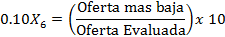 Se procedió a evaluar la oferta de la sociedad AFE INTERNACIONAL, S.A. DE C.V., la cual en su evaluación técnica obtuvo el puntaje de 86.16, más el puntaje como resultado de la evaluación económica, que fue de 10.00 puntos, alcanzando un total de 96.16 puntos, siendo procedente recomendar su adjudicación. IV. MARCO NORMATIVO Con base en los Artículos 17, 18 y 56 de la LACAP; Art.56 de su Reglamento; numeral 4 de la Sección II, y numerales 1.1 y 1.2 de la Sección III, de las Bases de Libre Gestión. Continuación Punto XVIIV. RECOMENDACIÓN Por lo anterior, el Solicitante del Suministro y la UACI, recomiendan a Junta Directiva adjudicar la Libre Gestión CEPA LG-16/2019, “Servicios de Auditoría Externa para CEPA y FENADESAL, para el año 2019”, a la sociedad AFE INTERNACIONAL, S.A. DE C.V., representada legalmente por el señor Edenilson Rodríguez Rodríguez, por un monto de US $17,500.00 más IVA; y para un plazo contractual a partir de la orden de inicio hasta el 30 de abril de 2020. VI. RAZONAMIENTO DE JUNTA DIRECTIVA Recibido el informe de la Unidad Solicitante que realizó la evaluación, en relación con el procedimiento de Libre Gestión CEPA LG-16/2019, “Servicios de auditoría externa para CEPA y FENADESAL, para el Año 2019.”, de conformidad con el artículo 56 de la Ley de Adquisiciones y Contrataciones de la Administración Pública (LACAP), procede a dar las razones por las cuales no acepta la recomendación de la CEO. En el número 8 DOCUMENTOS COMPRENDIDOS EN LA OFERTA, de la Sección I de las Bases de Libre Gestión CEPA LG-16/2019, se estableció en el número 8.4 DOCUMENTOS TÉCNICOS, como documentación de carácter obligatoria 8.4.1 REPRESENTACIÓN DE FIRMA DE AUDITORIA INTERNACIONAL. En este sentido, serían descalificados aquellos ofertantes que no presentaran documentos que amparen la referida representación internacional, de conformidad con el número 2.2 Evaluación de documentación obligatoria, de la Sección II de las referidas bases. La Ley Reguladora del Ejercicio de la Contaduría establece que: sólo quienes sean autorizados para ejercer la contaduría pública podrán ejercer la función pública de auditoría.  En este sentido, el requisito de la representación internacional de una firma de auditoría es excesivo porque va más allá de lo que prevé toda norma jurídica para el ejercicio de la auditoría. Además, el requisito de representación internacional es injustificado, porque no es elemento que determine o garantice la pericia de los ofertantes en brindar el servicio de auditoría externa a CEPA y FENADESAL. En razón de lo anterior, el referido requisito impuso una barrera para que otros interesados pudrieran ser considerados aptos para ser adjudicados con el presente procedimiento de contratación; lo anterior es contrario al principio de libre competencia previsto en el artículo 1 de la Ley de Adquisiciones y Contrataciones de la Administración Pública y el artículo 2 de su Reglamento, En razón de lo anterior, debido a que en las Bases de Libre Gestión existen elementos que crean barreras de competencia, existe una afectación al interés público en cuanto a la limitación de ofertas aptas para adjudicar, vulnerando los principios de la contratación administrativa; por lo tanto, es procedente dejar sin efecto el proceso de Libre Gestión CEPA LG-16/2019, de Continuación Punto XVIIconformidad con el número 2.13.1 de las Bases de Libre Gestión que establecen: Por razones de fuerza mayor, caso fortuito o de interés público, la CEPA podrá suspender el proceso, dejarlo sin efecto o prorrogar su plazo sin responsabilidad para la CEPA. Con base en lo antes expuesto, Junta Directiva ACUERDA: 1° Dejar sin efecto el proceso de contratación de Libre Gestión CEPA LG-16/2019, “Servicios de auditoría externa para CEPA y FENADESAL, para el año 2019”. 2° Instruir a la Unidad de Adquisiciones y Contrataciones Institucional (UACI), notificar el presente acuerdo a los interesados.  	 	 	 	18 GERENCIA GENERAL 	 	 	 	GERENCIA LEGAL UACI ADMINISTRACION CEPA Informe de la Comisión Especial de Alto Nivel (CEAN), nombrada por Junta Directiva por medio del Punto Decimoquinto, del Acta número tres mil catorce, de fecha veintitrés de agosto de dos mil diecinueve año; y de conformidad con el artículo 77 inciso segundo de la Ley de Adquisiciones y Contrataciones de la Administración Pública (LACAP) y artículo 73 del Reglamento de la Ley de Adquisiciones y Contrataciones de la Administración Pública (RELACAP), en el Recurso de Revisión interpuesto por el ingeniero Tito Alfredo Jaimes Santamaría, quien actúa en calidad de administrador único y representante legal de la sociedad SUIS, SOCIEDAD ANÓNIMA DE CAPITAL VARIABLE, que puede abreviarse SUIS, S. A. DE C. V., en contra del Punto Quinto, del Acta número 3013, de fecha 14 de agosto de 2019, mediante el cual se adjudicó la Licitación Pública CEPA LA-07/2019, “Suministro e Instalación de Sistema de Impermeabilización en Losas y Cubierta, de Techo del Edificio Terminal de Pasajeros del Aeropuerto Internacional de El Salvador, San Óscar Arnulfo Romero y Galdámez”. ============================================================= DECIMOCTAVO: En las instalaciones de la Gerencia Legal de la Comisión Ejecutiva Portuaria Autónoma (CEPA), a las catorce horas y quince minutos del día dos de septiembre de dos mil diecinueve, constituidos la Comisión Especial de Alto Nivel (CEAN) nombrada por Junta Directiva por medio del Punto Decimoquinto del Acta número tres mil catorce, de fecha veintitrés de agosto del presente año, e integrada por el ingeniero Marcos Vinicio Vásquez Ramos, Ingeniero de Infraestructura de la Gerencia de Ingeniería, licenciada Graciela Emérita Ayala, Jefa del Departamento de Compras de Libre Gestión de la Unidad de Adquisiciones y Contrataciones Institucional (UACI), y licenciado Donys Iván Cornejo Flores, Abogado de la Gerencia Legal, a fin de emitir la recomendación que establece el artículo 77 de la Ley de Adquisiciones y Contrataciones de la Administración Pública, en el Recurso de Revisión interpuesto por el ingeniero Tito Alfredo Jaimes Santamaría, quien actúa en calidad de administrador único y representante legal de la sociedad SUIS, SOCIEDAD ANÓNIMA DE CAPITAL VARIABLE, que puede abreviarse SUIS, S.A. DE C.V., en contra del proceso de Licitación Pública CEPA LA-07/2019, “Suministro e Instalación de Sistema de Impermeabilización en Losas y Cubierta de Techo del Edificio Terminal de Pasajeros del Aeropuerto Internacional de El Salvador, San Óscar Arnulfo Romero y Galdámez”, el cual se adjudicó por US $486,616.50, a la sociedad DIMARTI, S.A. de C.V. A. SOBRE RECURSO PRESENTADO POR SUIS, S.A. DE C.V. ANTECEDENTES Manifiesta el recurrente que su representada fue notificada en fecha quince de agosto de dos mil diecinueve del Punto Quinto, del Acta número 3013, de fecha 14 de agosto del presente año, en el que la Junta Directiva de CEPA acordó adjudicar la Licitación Pública CEPA LA-07/2019, “Suministro e Instalación de Sistema de Impermeabilización en Losas y Cubierta, de Techo del Edificio Terminal de Pasajeros del Aeropuerto Internacional de El Salvador, San Óscar Arnulfo Romero y Galdámez”, a la Sociedad DIMARTI S.A de C.V. Que no estando de acuerdo con la decisión adoptada por la institución, interpone Recurso de Revisión en contra del referido acto administrativo, por medio de escrito de fecha veintidós de agosto de dos mil diecinueve, presentado ante la Junta Directiva de CEPA, y solicita que se le dé el trámite contenido en el artículo 77 de la LACAP. En el referido escrito, SUIS, S.A. DE C.V., manifiesta las razones de hecho y de derecho en que fundamentan su pretensión, las cuales se detallan a continuación: Razones de Hecho de empresa SUIS, S.A. de C.V.: La empresa recurrente fundamenta su escrito en dos hechos que se resumen a continuación: 1.1. 	Documento de referencia descalificado por la CEO a la sociedad SUIS, S.A. de C.V. Primer argumento de hecho planteado por la empresa recurrente versa sobre documentación de referencia requerido por las bases de licitación del proceso en mención, denominado “EXPERIENCIA DEL OFERENTE”, agregado al folio 111 del expediente.  La empresa recurrente alega que dicho documento fue descalificado por la CEO ya que esta realizó una interpretación no acorde a los establecido en las bases; y que dicho documento no cumplía con la información solicitada, respecto del concepto de “TRABAJOS SIMILARES”, fundamentando que el material “Impermeabilizante” utilizado por la sociedad recurrente, es decir “membrana impermeable sistema flexil elastomérico acrílica” “no corresponde al sistema solicitado en las bases, que consiste en la colocación de “membrana asfáltica”.  Expresa el recurrente que respectos de los documentos de referencias agregados en los folios 111 para la empresa y 118 para el profesional propuesto; pudieron haber sido objeto de aclaración mediante subsanación con el objeto de esclarecer dudas o ampliar el contenido, las cuales en ningún momento modificarían la Oferta Económica. Esto para mejor proveer y aclarar cualquier tipo de dudas en relación a la calidad del producto a suministrar. De esta forma la empresa recurrente expone: “nuestras referencias fueron descalificadas de forma ilegal y arbitrarias, no obstante, sean totalmente validas, de acuerdo a lo requerido por las mismas Bases de Licitación, comprobándose que la Comisión nunca debió dejar de seguir evaluando, pues como ya comprobó los documentos de referencia eran válidos. Reiterando la aplicación errónea de lo establecido en la sección II, numeral 1.8 que define que la CEO no continuara con la evaluación de la oferta, si la oferta no cumple con los requisitos legales, financieros o técnicos Considera asimismo el recurrente que, no existió razón justificada y legal para que la CEO haya omitido el procedimiento establecido para la subsanación y evaluación, por lo que no es legalmente válida la descalificación y la recomendación, por no ser conforme a lo regulado por las bases de licitación.       1.2. 	Documentos de referencia admitidos por la CEO a la sociedad DIMARTI, S.A de C.V. El segundo argumento de hecho de la Recurrente se refiere a los documentos que se hace referencia a continuación, de los cuales estipula que adolecen de vicios y por consiguiente no debieron ser admitidos por la CEO: Referencia extendida por la empresa Roberto Dueñas Limitada, la cual es suscrita por la arquitecta Liliana Ruano en calidad de Asistente de Operaciones de la referida sociedad, mediante la cual daba constancia que la sociedad DIMARTI S.A de C.V. realizó sustitución de Impermeabilizante en diferentes áreas con sistema Monocapa de membrana asfáltica marca SOPREMA en losas de azotea de Centro Comercial La Gran Vía en un área de azotea: 4,798 m2, agregada a folio 105. Alega el recurrente, que tal constancia fue firmada por la “Asistente de Operaciones” la cual no cumple con lo requerido según anexo 5 de las bases de licitación (Propietario, Representante Legal, Administrador de Contrato, Gerente, Responsable de Recibir la Obra, Gerente de Empresa, Jefes de Departamento o Jefe de la UACI). Referencia emitida por INMUEBLES S.A de C.V., la cual es suscrita por el ingeniero Omar Rico en calidad de “Residente de Proyecto” de impermeabilización elastómero termo acústico de techo de lámina en edificio Call Center Teleperformance, mediante la cual daba constancia que la sociedad DIMARTI S.A de C.V. realizó Impermeabilización con sistema elastomerico termo acústico de techo de lámina en Edificio Call Center TELEPERFORMANCE, Avenida Olímpica en un área de azotea: 1,375.00 m2, agregada a folio 107. Alega el recurrente que tal constancia, fue firmada por el Residente de proyecto y no en la calidad requerida según anexo 5 de las bases de licitación, descritos con anterioridad. Referencia emitida por DIMARTI S.A de C.V., la cual es suscrita por el licenciado Carlos Ignacio Maestre en calidad de represente legal, mediante la cual daba constancia que la Arquitecto Karla Figueroa fungió como “SUPERVISORA ENCARGADA” en el proyecto de sustitución de Impermeabilizante en diferentes áreas con sistema Monocapa de membrana asfáltica marca SOPREMA en losas de azotea de Centro Comercial La Gran Vía en un área de azotea: 4,798 m2: 1,375.00 m2, agregada a folio 109. Alega el recurrente que la profesional propuesta no reúne la experiencia requerida, ya que no se ha comprobado que su función fuese en calidad de SUPERINTENDENTE o RESIDENTE DE PROYECTO, en este sentido el documento presentado para la referencia requerida para comprobar la experiencia del personal propuesto para dirigir la obra no corresponde a lo solicitado. 2. Razones de derecho de la empresa Recurrente El recurrente fundamenta su pretensión considerando que la CEO al descalificar su documento de referencia y en contraparte admitir los documentos relacionados a la experiencia tanto de DIMARTI S.A de C.V. y de la persona propuesta como residente o superintendente de proyecto, no respetó lo establecido en La Ley de Contrataciones y Adquisiciones de la Administración Publica, ni el reglamento de la referida ley (RELACAP), ni las bases de licitación y tampoco la Constitución de la República de El Salvador.: El recurrente concluye que CEPA cometió un acto administrativo, en fragante violación al principio de legalidad, al tomar como base para su decisión la recomendación efectuada por la CEO nombrada para el proceso de licitación, en virtud que la CEO “no acatara el marco legal específico de la contratación que son las bases de licitación, apartándose de los principios enunciados con anterioridad, y actuar de una forma parcializada y desigual, ya que a su representada le descalificaron a priori las referencias presentadas no obstante cumplen con los requisitos establecidos y negándole el derecho al subsanación y por otra parte a la sociedad adjudicada se le admitieron por validas documentos que no cumplen con lo solicitado en los requisitos de valides de las bases de licitación y otorgándole la oportunidad de subsanar un documento vencido”. B. SOBRE EL ESCRITO PRESENTADO POR DIMARTI, S.A. DE C.V. La sociedad DIMARTI, S.A DE C.V., en su calidad de Tercero Interesado que podría resultar perjudicado, fue notificada del Punto Decimoquinto, del Acta número tres mil catorce, de fecha veintitrés de agosto del presente año, por medio del cual se le manda a notificar la admisión del recurso presentado por la sociedad SUIS, S.A. DE C.V.  El treinta de agosto de dos mil diecinueve, se recibió escrito ejerciendo su derecho de réplica por parte de la sociedad DIMARTI, S.A. DE C.V., documento suscrito por el Ingeniero Carlos Maestre Artiñano, en su calidad de Administrador Único Propietario, respondiendo a los elementos señalados por el Recurrente. En la licitación abierta CEPA LA-07/2019, le fue adjudicada en forma total a la empresa DIMARTIR, S.A. de C.V., por cumplir con la totalidad de los requisitos estipulados en los términos de referencia, habiendo sido notificada dicha decisión en fecha 15 de agosto del presente año. Que el recurso de revisión presentado por la sociedad SUIS S.A de C.V., mediante el cual pretende revocar la referida adjudicación, alegando que tiene mejor derecho para que se le adjudique el proyecto. En este sentido la empresa DIMARTI S.A de C.V. se presenta en su calidad de tercero interesado en el presente procedimiento recursivo ya que de su resultado podría derivar una eventual revocación de la adjudicación, por lo que considera legítima para ejercer su derecho de audiencia y defensa bajo el sub principio de contradicción. Por consiguiente la sociedad DIMARTI S.A de C.V., presenta las siguientes consideraciones:  Razones de Derecho Presentados por Tercero Interesado: en su escrito de réplica, el tercero interesado argumenta su defensa en dos aspectos de derecho, sintetizados a continuación: Estudio de la Admisión del recurso interpuesto: DIMARTI S.A de C.V., considera que existe un defecto en la legitimación necesaria para interponer el Recurso de Revisión, ya que dicho recurso está sujeto a una serie de condiciones, entre las cuales está acreditar la existencia de un “Interés”; en ese sentido la sociedad DIMARTI S.A de C.V, expresa que la sociedad SUIS. S.A de C.V., no cumplió con todas las condiciones para ser evaluada; incumplimientos que generaron la descalificación de la oferta. Por lo antes expuesto DIMARTIR S.A. de C.V. concluye que la empresa recurrente SUIS S.A de C.V. carece desde el inicio de las condiciones de calidad jurídica para para recurrir del acto de adjudicación; por lo cual el acto de admisión del recurso que como se ha advertido, debe declararse improcedente la interposición del recurso por falta de legitimación procedimental y ausencia real de interés específico y directo del recurrente. Efecto Jurídico de la inexistencia de terceros: Que por lo anterior y por no haber un tercero perjudicado por la adjudicación, dicha adjudicación es a la fecha FIRME Y DEFINITIVO, y por ello incontrovertible; es por ello que esta alzada no debe seguirse tramitando y debe desecharse para efecto de dar paso a los efectos totales pensados para la adjudicación.  Sobre las Razones de Hecho alegadas por el Recurrente: Lo alegado por la referida sociedad no se basa en un incumplimiento de los requerimientos por parte de la sociedad DIMARTI S.A de C.V. sino que en alegaciones temerarias, inatendibles señalamientos, sin ningún fundamento técnico ni legal, sobre los documentos presentados por su representada, ya que al referirse a la evaluación de la CEO de la oferta, pretende alegar que no aplico una igualdad de criterio en su evaluación. En relación al Documento de referencia relacionado a la experiencia de la Sociedad DIMARTI S.A de C.V, y presentado a folio 105, SUIS S.A de C.V. manifiesta la falta de experiencia en proyectos serios por parte de DIMARTI, ya que tal constancia fue firmada por el Asistente de Operaciones. Al respecto, DIMARTI, S.A. de C.V., expresa que tales documentos pueden ser emitidas por el “Responsable de recibir la Obra” considerando que ese punto es innecesario ya que al venir el SELLO de la empresa que las emite, le da carácter legal y no es relevante la designación o título de la persona que la emite; por lo anterior, a fin de solventar dicha falta adjunta constancia de nombramiento o designaciones hechas por las empresas que emiten las constancias. En relación al Documento de referencia relacionado al personal propuesto por parte de la Sociedad DIMARTI S.A de C.V., agregada a folio 109; ese punto se subsanó y se le recuerda al recurrente que es un sujeto descalificado en el proceso de licitación por no cumplir con los requisitos de haber presentado referencias de proyectos sobre las obras claramente identificadas en las bases sino en otras distintas. Finaliza solicitando la admisión del escrito, que se incorporen los argumentos antes señalados, se inadmita el recurso por no tener legitimación y en su caso se declare sin lugar lo solicitado por el recurrente por no cumplir los requisitos señalados y que al declarar improcedente el recurso y se declare no ha lugar lo solicitado por el impetrante se confirme el acto administrado de adjudicación a favor de la sociedad DIMARTI S.A de C.V y se procesa a la firma del respectivo contrato.    Continuación Punto XVIIIC. ANÁLISIS DE LA COMISIÒN ESPECIAL DE ALTO NIVEL DEL RECURSO Al realizar el estudio del expediente de la referida licitación, así como los argumentos en los que el Recurrente motiva su recurso y el escrito presentado por la sociedad DIMARTI, S.A. DE C.V., esta Comisión Especial de Alto Nivel, hace las consideraciones siguientes:  I. Argumentos presentados por la sociedad SUIS, S.A. DE C.V.: En lo referente a los alegatos presentados por la sociedad recurrente, respecto a los documentos de referencia presentados para comprobar su experiencia en trabajos similares y la experiencia del Residente del Proyecto, esta Comisión considera oportuno pronunciarse sobre el cumplimiento o no de los mismos, a fin de determinar si fueron excluidos respetando la Ley de Adquisiciones y Contrataciones de la Administración Pública, su Reglamento de dicha Ley y las Bases de Licitación o Competencia de dicho Proceso; asimismo se debe verificar si los documentos de referencia tanto de la sociedad  DIMARTI, S.A. DE C.V., en calidad de ofertante y la del personal propuesto, cumple con lo exigido en las Bases de Licitación. De conformidad a lo establecido en el numeral 2.2 “Evaluación Técnica” de la Sección II, de las Bases de Licitación, se verificará el cumplimiento de la experiencia con la presentación obligatoria de los documentos de referencia y cumplimiento de Especificaciones Técnicas, conforme a lo requerido en los literales a), b) y c) del numeral 10.1.3, de la Sección I, de las Bases. Cabe mencionar que esta Comisión, únicamente, se pronunciará sobre el cumplimiento de los literales a), b), c) y d) del numeral 10.1.3 de la Sección I, de las Bases de Licitación, puesto que son los puntos objeto del Recurso de Revisión interpuesto, de acuerdo al siguiente detalle: a) Documento de referencia descalificado por la CEO a la sociedad SUIS, S.A de C.V Para comprobar la experiencia de la empresa ofertante, las Bases de Licitación requieren la presentación de documentos de referencia de trabajos o proyectos iguales o similares emitidos por uno o más clientes, los cuales deben ser emitidos por el Propietario, representante Legal, Administrador de Contrato, Gerente, Responsable de recibir la obra, Gerente de Empresa, Jefes de Departamento o Jefe de la UACI, y se hayan realizado dentro del período comprendido desde el año 2014 hasta la fecha establecida para la Apertura de Ofertas; para tales efectos, las Bases establecen que para las constancias se deberá utilizar la información establecida en el formato del Anexo 5-A de las Bases de Licitación. Cabe recalcar que la Empresa Recurrente presentó un solo documento acreditando la experiencia como empresa en las áreas solicitadas. De lo anterior, se obtuvo el resultado siguiente: En virtud de lo anterior, la CEAN considera que la constancia presentada a folio 111 de la oferta de la sociedad SUIS, S.A. DE C.V., requería por parte de la CEO aplicar lo regulado en las Bases de Licitación en el apartado 12 de la sección I, referente a SUBSANACIONES, que en lo conducente expresa: Toda la documentación y/o presentación de muestras, incluyendo su omisión, es subsanable, exceptuando: La NO PRESENTACIÓN de la Garantía de Mantenimiento de oferta,  La NO ASISTENCIA a la visita técnica, LA NO PRESENTACIÓN de la Documentación de la Oferta Económica (Carta y Plan de Oferta Económica), Los MONTOS de la carta oferta y PRECIOS UNITARIOS del plan de oferta, La OMISIÓN de cualquier solvencia o la PRESENTACIÓN de cualquier de estas solvencias que no se encuentren vigente a la fecha de la recepción y apertura de ofertas ( literal w) del Art 44 de la LACAP y 26 ART del RELACAP. La PRESENTACIÓN de los estados financieros que sean de un año diferente a los requeridos. Como se observa en las excepciones descritas anteriormente, el documento agregado a folio 111 de la oferta presentada por la sociedad SUIS, S.A. de C.V., no se encuentra dentro de ellas, razón por la cual, se debió aplicar el procedimiento establecido en el apartado 12.1.2.  Al respecto, sobre este punto, ya que la CEAN consideró que el documento de referencia que acredita la experiencia de la sociedad recurrente, no era similar a lo licitado (membrana Flexil Elastomerico Acrílico y no sistema de Membrana asfáltica), debió solicitar subsanar en el sentido de comprobar, si el material utilizado por SUIS, S.A. de C.V., cumplía con los requerimientos técnicos mínimos establecidos en las bases de licitación en la numeral 5.2 y numeral 6.3, ambos de la sección IV “Especificaciones Técnicas” .  La CEO no completó la evaluación técnica de la empresa recurrente, por lo que fue descalificada en una fase en donde debía de haberse emitido valoración de toda la propuesta técnica de la empresa recurrente, por lo que se considera que existe falta de información dentro de la evaluación de la CEO. Asimismo, al no existir documento subsanado por parte del recurrente, no es posible para esta Comisión, hacer y completar la evaluación.    b) Documentos de referencia admitido por la CEO a la sociedad DIMARTI, S.A de C.V. La sociedad DIMARTI, S.A de C.V., presentó en su oferta técnica para acreditar tanto la experiencia como ofertante y también del personal propuesto, los siguientes documentos de referencia: Referencia extendida por Roberto Dueñas Limitada, la cual es suscrita por la arquitecta Liliana Ruano en calidad de Asistente de Operaciones de la referida sociedad, mediante la cual daba constancia que la sociedad DIMARTI S.A de C.V realizó sustitución de Impermeabilizante en diferentes áreas con sistema Monocapa de membrana asfáltica marca SOPREMA en losas de azotea de Centro Comercial La Gran Vía en un área de azotea: 4,798 m2, agregada a folio 105. Referencia emitida por INMUEBLES S.A de C.V, la cual es suscrita por el ingeniero Omar Rico en calidad de Residente de proyecto de impermeabilización elastómero termo acústico de techo de lámina en edificio Call Center Teleperformance, mediante la cual daba constancia que la sociedad DIMARTI S.A de C.V realizó Impermeabilización con sistema elastomerico termo acústico de techo de lámina en Edificio Call Center TELEPERFORMANCE, Avenida Olímpica en un área de azotea: 1,375.00 m2, agregada a folio 107. Referencia emitida por DIMARTI S.A de C.V, la cual es suscrita por el licenciado Carlos Ignacio Maestre en calidad de represente legal, mediante la cual daba constancia que la Arquitecto Karla Figueroa fungió como SUPERVISORA ENCARGADA en el proyecto de sustitución de Impermeabilizante en diferentes áreas con sistema Monocapa de membrana asfáltica marca SOPREMA en losas de azotea de Centro Comercial La Gran Vía en un área de azotea: 4,798 m,: 1,375.00 m2, agregada a folio 109. Luego de realiza la revisión de dichos documentos de referencia por parte de la CEAN, se obtuvo el resultado siguiente: Documento de referencia agregada a folio 105 de la oferta debió ser subsanado para verificar si la “Asistente de operaciones” de la empresa Roberto Dueñas Limitada, fue designada para recibir los trabajos. Ya que no hay documento subsanado, esta Comisión no puede emitir su conclusión. Evaluación del personal   Documento de referencia agregado a folio 109 de la oferta debió ser subsanado, para verificar si el material empleado cumple con las especificaciones técnicas mínimas según Bases de Licitación. II. Argumentos presentados por la sociedad DIMARTI, S.A. DE C.V.: Las adquisiciones y contrataciones públicas por su naturaleza especial, deben proteger por una parte los intereses de los administrados y por otra garantizar la racionalización de los recursos públicos; estas se encuentran reguladas en dos leyes de carácter general, la Ley de Adquisiciones y Contrataciones Públicas y su respectivo reglamento, las cuales norman dicha actividad del estado, ambos cuerpos normativos le dan vida a los parámetros que para cada compra o contratación en específico deben cumplirse. En el presente recurso el fundamento legal lo sustentan los Arts. 1, 27, 42, 43, 44, de la LACAP y Art 3, 53, del RELACAP., y como se ha observado con anterioridad tanto el documento de referencias que fue descalificados a la sociedad recurrente, como en dos de los documentos de referencia admitidos por la CEO a la sociedad DIMARTI, S.A de C.V, debieron ser objeto de subsanación y así continuar con la evaluación si dichas subsanaciones hubieran sido superadas.  En ese sentido no se tomó en cuenta lo establecido en el apartado 12, de la sección I, de las respectivas Bases de Licitación, en donde se establece el procedimiento a seguir frente a los documentos que no cumplían con los requisitos a priori. Esto generó una deficiencia del proceso de evaluación. La sociedad DIMARTI, S.A. de C.V., al ejercer su derecho de defensa solicita que el recurso presentado por la recurrente sea inadmitido, ya que no posee interés legítimo y calificado para interponer la alzada, en este punto cabe destacar que es una solicitud improcedente, puesto que el recurso ya fue admitido por Junta Directiva de CEPA y además no hay un fundamento de derecho que ampare dicha petición.  Por otra parte el Reglamento de aplicación de la Ley de Adquisiciones y Contrataciones de la Administración Pública en el Art. 71, claramente regula cuales son los requisitos para su presentación y su respectivo contenido, cumpliendo la recurrente con los parámetros mínimos para la admisión, al respecto el Art. 72 del referido reglamento establece el procedimiento para admitir o rechazar el recurso de revisión el cual de forma expresa establece lo siguiente “La resolución sobre admisibilidad o rechazo de cualquier recurso, deberá proveerse dentro de los tres días hábiles siguientes a partir del día de la recepción del mismo”. A la luz de las dos disposiciones antes citadas, el recurso presentado por la sociedad SUIS, S.A. de C.V., cumple con los requerimientos para su admisión, razón por la cual Junta Directiva lo dio por admitido, dándole el trámite de ley correspondiente. Con relación a los documentos de referencia presentados por DIMARTI manifiesta que con el hecho de tener el sello de la empresa que lo emite es suficiente porque le da carácter legal en virtud del Art 384 y siguientes del Código de comercio; la CEAN considera que no es posible aplicar dicha disposición ya que las adquisiciones y contrataciones públicas están reguladas por leyes de carácter especial (LACAP y RELACAP) e instrumentos contractuales Art 42 LACAP (Bases de Licitación o concurso, adendas si las hubiere, las ofertas y sus documentos, las garantías y las resoluciones modificativas y las ordenes de cambio en su caso) y solo de forma excepcional se puede aplicar el derecho común en las referidas contrataciones, tal es el caso de todo aquello que no esté previsto en la LACAP Art 5 de ese cuerpo normativo, por tal razón los elementos planteados por DIMARTI, S.A. de C.V., ya se encuentran regulados en los Art 44 LACAP y 53 del RELACAP, es por ello que dicho artículo del código de comercio no puede ser valorado en el presente caso. En relación a la petición hecha por la sociedad SUIS, S.A. de C.V., de que se le adjudique la Licitación Abierta CEPA LA-07/2019, “Suministro e Instalación de Sistema de Impermeabilización en Losas y Cubierta, de Techo del Edificio Terminal de Pasajeros del Aeropuerto Internacional de El Salvador, San Óscar Arnulfo Romero y Galdámez”, esta comisión aclara que la CEO no finalizó la evaluación de la oferta, por lo cual fue posible verificar por parte de la CEAN, si SUIS, S.A. de C.V., cumplía con todo lo establecido en la Base de Licitación. Conclusiones Esta comisión luego de revisar los elementos planteados en el recurso planteado por la sociedad SUIS, S.A. de C.V., concluye: Que en los documentos de referencia que fueron descalificados por la CEO, agregados a folios 111 y 118, mediante el cual la sociedad SUIS, S.A. de C.V., acreditaba la experiencia en trabajos similares; no debieron ser excluidos y se debió solicitar con fundamento en el apartado 12, 12.1, 12.1.2, que fueran subsanados, en el sentido que acreditaran si el material que ellos utilizaron y el cual hace referencia el documento, cumplía con los requisitos mínimos establecidos en las Bases de Licitación. Esta Comisión considera que la CEO debía hacer una valoración integra (es decir como un todo) de la oferta técnica presentada por los participantes, y a final realizar las valoraciones correspondientes. Que en los documentos de referencia que fueron admitidos por la CEO, agregados a folios 105 y 109, mediante el cual la sociedad SUIS, S.A. de C.V., acreditaba la experiencia en trabajos similares como también la experiencia del profesional propuesto; la CEO debió solicitar que fueran subsanados en el sentido que acreditaran si el material que ellos utilizaron y el cual hace referencia el documento, cumplía con los requisitos mínimos establecidos en las Bases de Licitación, como también verificar si la asistente de operaciones que suscribe la constancia que acredita la experiencia de la sociedad DIMARTI, S.A. de C.V., fue quien recibió la obra, puesto que no cumple con lo establecido en el anexo 5 de las Bases de Licitación. Como CEAN que dentro de los documentos presentados en las ofertas de los participantes del proceso de Licitación, no se encuentra la información alguna sobre el producto a utilizar, requeridos por las Bases de Licitación. Por lo que no se comprueba que los productos de ambas empresas cumplan con los requisitos mínimos del producto numeral 5.2 y numeral 6.3, ambos de la sección IV “Especificaciones Técnicas” de las Bases de Licitación. Con las facultades conferidas y establecidas en el artículo 77 de la Ley de Adquisiciones y Contrataciones de la Administración Pública y el artículo 71 y 73 del Reglamento de la Ley de Adquisiciones y Contrataciones de la Administración Pública, esta Comisión de Alto Nivel Recomienda: Declarar HA LUGAR de forma parcial el recurso de revisión interpuesto por la sociedad SUIS, SOCIEDAD ANÓNIMA DE CAPITAL VARIABLE, que puede abreviarse SUIS, S.A. DE C.V., a través del ingeniero Tito Alfredo Jaimes Santamaría, quien actúa en su calidad de administrador único y representante legal de la referida sociedad, en contra del Punto Quinto, del Acta número 3013, de fecha 14 de agosto de 2019, en el que Junta Directiva acordó adjudicar la Licitación Abierta CEPA LA-07/2019, “Suministro e Instalación de Sistema de Impermeabilización en Losas y Cubierta, de Techo del Edificio Terminal de Pasajeros del Aeropuerto Internacional de El Salvador, San Óscar Arnulfo Romero y Galdámez”, Revocar la adjudicación de la Licitación Abierta CEPA LA-07/2019, “Suministro e Instalación de Sistema de Impermeabilización en Losas y Cubierta, de Techo del Edificio Terminal de Pasajeros del Aeropuerto Internacional de El Salvador, San Óscar Arnulfo Romero y Galdámez”, por un monto de US $486,616.50, más IVA, y para un plazo contractual de doscientos veinticinco (225) días calendario, contados a partir de la fecha establecida como Orden de Inicio. Declarar desierta la Licitación Abierta CEPA LA-07/2019, “Suministro e Instalación de Sistema de Impermeabilización en Losas y Cubierta, de Techo del Edificio Terminal de Pasajeros del Aeropuerto Internacional de El Salvador, San Óscar Arnulfo Romero y Galdámez”, por un monto de US $486,616.50, más IVA, ya que ambas sociedades no cumplieron con los requisitos establecidos por las Bases de Licitación. Esta Junta Directiva, considera atendibles las razones expuestas, por lo cual, con base en los antecedentes y razones citadas, ACUERDA: 1° 	Declarar HA LUGAR de forma parcial el recurso de revisión interpuesto por la sociedad SUIS, SOCIEDAD ANÓNIMA DE CAPITAL VARIABLE, que puede abreviarse SUIS, S.A. DE C.V., a través del ingeniero Tito Alfredo Jaimes Santamaría, quien actúa en su calidad de administrador único y representante legal de la referida sociedad, en contra del Punto Quinto del Acta número 3013, de fecha 14 de agosto de 2019, en el que Junta Directiva acordó adjudicar la Licitación Abierta CEPA LA-07/2019, “Suministro e Instalación de Sistema de Impermeabilización en Losas y Cubierta, de Techo del Edificio Terminal de Pasajeros del Aeropuerto Internacional de El Salvador, San Óscar Arnulfo Romero y Galdámez”. 2° Revocar la adjudicación de la Licitación Abierta CEPA LA-07/2019, “Suministro e Instalación de Sistema de Impermeabilización en Losas y Cubierta, de Techo del Edificio Terminal de Pasajeros del Aeropuerto Internacional de El Salvador, San Óscar Arnulfo Romero y Galdámez”, por un monto de US $486,616.50, más IVA, y para un plazo contractual de doscientos veinticinco (225) días calendario, contados a partir de la fecha establecida como Orden de Inicio. 3° Declarar desierta la Licitación Abierta CEPA LA-07/2019, “Suministro e Instalación de Sistema de Impermeabilización en Losas y Cubierta, de Techo del Edificio Terminal de Pasajeros del Aeropuerto Internacional de El Salvador, San Óscar Arnulfo Romero y Galdámez”, por un monto de US $486,616.50, más IVA, ya que ambas sociedades no cumplieron con los requisitos establecidos por las Bases de Licitación. 4° Comisionar a la Jefe de la Unidad de Adquisiciones y Contrataciones Institucional, o a quien ésta designe, para que realice las notificaciones correspondientes.  	 	 	19 PRESIDENCIA 	 	 	 	 	GERENCIA GENERAL GERENCIA LEGAL ADMINISTRACION AEROPUERTO Solicítase autorización para la Modificación No. 2 al “Contrato de Servicio para el Suministro de Energía Eléctrica, suscrito entre la Comisión Ejecutiva Portuaria Autónoma y ECO-ENERGY, Sociedad Anónima de Capital Variable”, en el sentido de Modificar la Cláusula Décima: Condición Suspensiva, prorrogando el inicio de Operación Comercial por un plazo de doce meses. ============================================================= DECIMONOVENO: I. ANTECEDENTES Mediante el Punto Segundo del Acta número 2804, del 6 de septiembre de 2016, Junta Directiva autorizó suscribir un contrato de servicio para el suministro de energía, con la sociedad ECOENERGY, Sociedad Anónima de Capital Variable, que puede abreviarse ECO-ENERGY, S.A. de C.V., el cual será brindado por medio de un Parque Solar Fotovoltaico, ubicado contiguo al sector norponiente de los terrenos del Aeropuerto Internacional de El Salvador, Monseñor Óscar Arnulfo Romero y Galdámez, por un plazo de 20 años, a partir del inicio de operaciones, con un descuento del 6% de la tarifa de referencia y un piso mínimo de CIENTO UN DÓLARES CON NOVENTA CENTAVOS DE DÓLAR DE LOS ESTADOS UNIDOS DE AMÉRICA (US $101.90). En fecha 7 de septiembre de 2016, se suscribió el respectivo contrato de servicio para el suministro de energía eléctrica, entre CEPA y ECO-ENERGY, S.A. DE C.V. En fecha 6 de febrero de 2018, DELSUR, S.A. DE C.V., concedió factibilidad (con observaciones), para interconectar la subestación de ECO-ENERGY, S.A. DE C.V., con la red de distribución de la primera de las sociedades. Mediante el Punto Segundo del Acta número 2922, de fecha 27 de abril de 2018, Junta Directiva autorizó la Modificativa No. 1 al “Contrato de Servicio para el Suministro de Energía Eléctrica, suscrito entre la Comisión Ejecutiva Portuaria Autónoma y ECO-ENERGY, S.A. DE C.V.”, en el contenido previsto con la Cláusula Primera: Disposiciones Generales, Cláusula Séptima: Puntos de Entrega y Cláusula Octava: Equipos y Procedimientos de Medición. II. OBJETIVO Autorizar la Modificación No. 2 al “Contrato de Servicio para el Suministro de Energía Eléctrica, suscrito entre la Comisión Ejecutiva Portuaria Autónoma y ECO-ENERGY, Sociedad Anónima de Capital Variable”, en el sentido de Modificar la Cláusula Décima: Condición Suspensiva, prorrogando el inicio de Operación Comercial por un plazo de doce meses. III. CONTENIDO DEL PUNTO El 12 de junio de 2019, conforme a lo dispuesto en el Contrato suscrito entre CEPA y la sociedad ECO ENERGY, S.A. DE C.V., en fecha 7 de septiembre de 2016, la sociedad ECO ENERGY, S.A. DE C.V., notificó encontrarse lista para el inicio de operaciones de suministro de energía eléctrica al Aeropuerto Internacional de El Salvador, San Óscar Arnulfo Romero y Galdámez. Lo anterior, según consta en nota de fecha 23 de julio de 2019. Continuación Punto XIX 	19aSin embargo, en su nota de fecha 23 de julio de 2019, manifiesta que no se ha podido efectuar el inicio de operaciones en virtud de la falta de respuesta por parte de la Distribuidora de Electricidad DELSUR, S.A. DE C.V., a la solicitud de modificación de contrato por parte de CEPA, habiendo realizado en dos ocasiones dicho requerimiento. Por lo anterior, la referida sociedad solicita una prórroga de doce meses para iniciar operaciones, de conformidad a lo establecido en la cláusula décima del Contrato de Servicio para el Suministro de Energía Eléctrica, entre ambas partes el día siete de septiembre de dos mil dieciséis, a fin de que la Distribuidora de Electricidad DELSUR, S.A. DE C.V., emita su respuesta en sentido positivo y se formalice la modificación de contratos correspondientes. Considerando que el retraso en el inicio de operación no es imputable a la contratista, y que la sociedad está lista a iniciar operaciones, una vez DELSUR, S.A. DE C.V. confirme la solicitud de CEPA de modificación contractual; es procedente prorrogar el período para el inicio de operación.  IV. MARCO NORMATIVO Cláusula Vigésima Segunda “Modificaciones” del Contrato de Arrendamiento suscrito entre CEPA y ECO ENERGY el siete de septiembre de 2016, la cual establece: las partes contratantes podrán de común acuerdo, revisar y modificar las cláusulas de este contrato. Las modificaciones acordadas y aceptadas por ambas partes, deberán ser incorporadas al texto del contrato con las mismas formalidades del presente instrumento. Cláusula Décima: Condición Suspensiva. El presente contrato dará inicio en sus efectos legales hasta que ECO-ENERGY de inicio al período de suministro de energía eléctrica a CEPA también referido como inicio de operación comercial, para lo cual ECO-ENERGY contará con un período máximo de tres años contados a partir de la suscripción del presente instrumento, dicho plazo se extenderá por periodos iguales cuando las causales de demora no sean responsabilidad directa de ECO-ENERGY o sus subcontratistas. V. RECOMENDACIÓN Por lo anterior, la Gerencia Legal considera que dicha modificativa permitirá a la sociedad ECOENERGY, S.A. DE C.V., realizar todas las gestiones a fin de iniciar operaciones en el Aeropuerto Internacional de El Salvador, San Óscar Arnulfo Romero y Galdámez.  Esta Junta Directiva, considera atendibles las razones expuestas, por lo cual, con base en los antecedentes, razones y las normas citadas en el apartado IV, ACUERDA: 1° Autorizar la Modificativa No. 2 al contrato de arrendamiento suscrito el 7 de septiembre de 2016, entre CEPA y la sociedad ECO ENERGY, S.A. DE C.V., en el sentido de Modificar la Cláusula Décima: Condición Suspensiva, prorrogando el inicio de Operación Comercial por un plazo de doce meses. 2° Si dentro del plazo máximo de 60 días posteriores a la fecha de la notificación del acuerdo que se emita, la arrendataria no ha formalizado la modificación contractual respectiva, éste quedará sin efecto automáticamente. 3° Autorizar al Presidente o Gerente General, en su calidad de Apoderado General Administrativo, para firmar la modificación contractual correspondiente.  	 	 	20 PRESIDENCIA 	 	 	 	 	GERENCIA GENERAL GERENCIA LEGAL ADMINISTRACION CEPA Solicítase autorización para suscribir el Convenio Marco de Colaboración en contribución del medio ambiente, entre la sociedad TERMOENCOGIBLES, S.A. DE C.V., y la Comisión Ejecutiva Portuaria Autónoma (CEPA), por iniciativa de separación de residuos sólidos en las Empresas de CEPA y FENADESAL. ============================================================= VIGÉSIMO: Sobre la procedencia de suscribir Convenio Marco de Colaboración en contribución del medio ambiente por iniciativa de separación de residuos sólidos en las Empresas de CEPA y FENADESAL, esta Unidad Ambiental Institucional hace las consideraciones siguientes: I. ANTECEDENTES Por iniciativa de la Administración Superior, y con el propósito de contribuir a la protección del medio ambiente en las Empresas de CEPA y FENADESAL, se generó interacción entre personal de esta Comisión y la sociedad TERMOENCOGIBLES, S.A. de C.V., para desarrollar acciones dirigidas a la separación de los residuos sólidos: plásticos, latas de bebidas o alimentos, papelcartón y comunes; de los cuales aquellos con potencial de ser reciclados serán retirados por esa empresa. II. OBJETIVO Autorizar la suscripción de un Convenio Marco de Colaboración en contribución del medio ambiente, entre la sociedad TERMOENCOGIBLES, S.A. DE C.V., y la Comisión Ejecutiva Portuaria Autónoma (CEPA), para que se segreguen los residuos sólidos que son generados en las Empresas de la Comisión y FENADESAL, de los cuales TERMOENCOGIBLES retirará los plásticos, latas de bebidas o alimentos y papel-cartón. III. CONTENIDO DEL PUNTO El artículo 117 de la Constitución de la República, establece que es deber del Estado proteger los recursos naturales, así como la diversidad e integridad del medio ambiente, para garantizar el desarrollo sostenible; asimismo, su artículo 118 consigna que el Estado adoptará políticas de población con el fin de asegurar el mayor bienestar a los habitantes de la República. La Ley del Medio Ambiente desarrolla las disposiciones constitucionales que se refieren a la protección, conservación y recuperación del medio ambiente, estableciendo en la misma los principios de la Política Nacional del Medio Ambiente, promoviendo iniciativas para atenuar y mitigar sus impactos al medio ambiente; asimismo, en su artículo 4 consigna lo siguiente: “Se declara de interés social la protección y mejoramiento del medio ambiente, así como la adaptación y reducción de vulnerabilidad frente al cambio climático. Las instituciones públicas o municipales, están obligadas a incluir, de forma prioritaria en todas sus acciones, planes y programas, el componente ambiental y la variación climática. El gobierno es responsable de introducir medidas Continuación Punto XX	20aque den una valoración económica adecuada al medio ambiente acorde con el valor real de los recursos naturales, asignando los derechos de explotación de los mismos de forma tal que el ciudadano al adquirirlos, los use conforme a los principios de prevención y precaución, con responsabilidad intergeneracional y de forma sustentable.” El convenio a suscribirse está enmarcado en el proyecto de la sociedad TERMOENCOGIBLES, S.A. DE C.V., de promover la disposición responsable de empaques y ciertos artículos plásticos post consumo, fomentando la protección al medio ambiente de El Salvador y contribuyendo a mejorar la calidad de vida de la población. Tomando en consideración las disposiciones legales citadas y la importancia de promover acciones que contribuyan a la protección del medio ambiente y el mejoramiento de la calidad de vida de la población, la Unidad Ambiental Institucional considera oportuna la suscripción del Convenio Marco de Colaboración entre la sociedad TERMOENCOGIBLES, S.A. DE C.V., y la Comisión Ejecutiva Portuaria Autónoma (CEPA), siendo sus cláusulas principales las siguientes: COMPROMISOS: CEPA se compromete a: Asignar espacios en pantallas en el Aeropuerto Internacional de El Salvador, San Óscar Arnulfo Romero y Galdámez, de acuerdo a disponibilidad de CEPA, (20 spots diarios, con duración de 30 segundos, durante un período de tiempo de 6 meses, a partir del día de la firma del presente convenio). Elaborar el diseño de las eco-estaciones que serán instaladas en las Empresas de CEPA y FENADESAL. Brindar la logística para que el personal de CEPA, reciba charlas de concientización sobre la segregación de residuos sólidos. Definir los espacios físicos para la instalación de las eco-estaciones, de manera que no afecte las operaciones de las empresas de CEPA y FENADESAL. Definir los espacios para instalar los centros de acopios temporales. Trasladar el material segregado de las eco-estaciones, a los sitios de acopio temporal que se ubiquen dentro de las instalaciones de las Empresas de CEPA y FENADESAL. Facilitar el ingreso a las Empresas de CEPA y FENADESAL, a los empleados de TERMOENCOGIBLES, S.A. DE C.V., para el retiro del material segregado de los centros de acopio temporales, previo las medidas de seguridad correspondientes. Coordinar con los arrendatarios en las Empresas de CEPA y FENADESAL. Conformar un comité de seguimiento a la iniciativa de Recicla503, en cada una de las empresas de CEPA y FENADESAL; los cuales estarán bajo la coordinación de la Unidad Ambiental Institucional. Darle el mantenimiento y limpieza adecuados a las eco-estaciones. TERMOENCOGIBLES, S.A. DE C.V., se compromete a: Elaborar las eco-estaciones, de conformidad con el diseño entregado por CEPA, las cuales previo a ser trasladadas para su instalación deberán ser autorizadas por CEPA. Trasladar e instalar las eco-estaciones en las áreas establecidas por CEPA. Recolectar los materiales segregados que se encuentren en los centros de acopio temporales ubicados en las Empresas de CEPA y FENADESAL en el tiempo acordado, según procedimiento establecido. Garantizar el reciclaje del material segregado recibido. Continuación Punto XX	20b Entregar un reporte mensual de las libras recolectadas y al final del año calendario, una constancia del total de libras recicladas, por tipo de material. Presentar una carta didáctica para autorización de CEPA, en la cual se definan los temas y duración de capacitaciones. Apoyar con charlas de concientización al personal de CEPA y FENADESAL, en todo lo relacionado al manejo y disposición de los materiales segregados, para contribuir al cuidado de nuestro medio ambiente. Garantizar que el personal de TERMOENCOGIBLES, S.A. DE C.V., cumpla con las normativas de seguridad de las instalaciones, seguridad física y ocupacional establecidas en cada una de las Empresas de CEPA y FENADESAL. Entregar en propiedad a CEPA, las eco-estaciones al finalizar el presente convenio. Diseñar y entregar las propuestas de spot publicitarios para aprobación de CEPA. DURACIÓN DEL CONVENIO: La vigencia de este Convenio de colaboración, inicia a partir de la firma del presente documento, teniendo un plazo de tres años, el cual podrá ser prorrogado por menor o igual período, de común acuerdo entre las partes, por medio de documentos debidamente autorizados por las autoridades correspondientes.  MODIFICACIONES:  Las modificaciones a este Convenio deberán realizarse de común acuerdo y por escrito, por medio de adendas suscritas entre las partes debidamente autorizadas por las autoridades competentes. Los instrumentos en los que se exponen las modificaciones se adjuntan como anexos al presente convenio y formarán parte de éste. TERMINACIÓN: El presente convenio se dará por terminado en los siguientes casos: a) Mutuo acuerdo entre las partes. Por decisión unilateral de cualquiera de las partes, notificando con treinta días de anticipación a la fecha efectiva de terminación. Por el incumplimiento, sin causas justificadas, de las obligaciones emanadas del presente instrumento por una de las partes; en este caso, la parte agraviada por el incumplimiento podrá dar por extinguido el presente convenio, de pleno derecho y sin intervención judicial. GENERALIDADES: El Convenio no es de carácter oneroso, de tal manera que ninguna de las partes recibirá pago alguno por las actividades de clasificación y recolección del material, fomentando así las estrategias de sostenibilidad de ambas instituciones. IV. MARCO NORMATIVO Artículo 117 inciso primero de la Constitución de la República: “Es deber del Estado proteger los recursos naturales, así como la diversidad e integridad del medio ambiente, para garantizar el desarrollo sostenible.” Artículo 118 de la Constitución de la República: “El Estado adoptará políticas de población con el fin de asegurar el mayor bienestar a los habitantes de la República,” Continuación Punto XX 	 	 	20c Artículo 3 del Reglamento para la Aplicación de la Ley de la Comisión Ejecutiva Portuaria Autónoma: “Son atribuciones de la Junta Directiva, además de las señaladas en la Ley Orgánica…”; literal d) “Autorizar la celebración de contratos y formalizar, todos los instrumentos que fueren necesarios en el ejercicio de sus funciones.” Artículo 4 de la Ley del Medio Ambiente: “Se declara de interés social la protección y mejoramiento del medio ambiente, así como la adaptación y reducción de vulnerabilidad frente al cambio climático. Las instituciones públicas o municipales, están obligadas a incluir, de forma prioritaria en todas sus acciones, planes y programas, el componente ambiental y la variación climática…” Artículo 52 de la Ley de Medio Ambiente: “El Ministerio promoverá, en coordinación con el Ministerio de Salud Pública y Asistencia Social, Gobiernos Municipales u otras organizaciones de la sociedad y sector empresarial el reglamento y programas de reducción en la fuente, reciclaje, reutilización y adecuada disposición final de los desechos sólidos….”. Artículo 11 del Reglamento Especial sobre el manejo integral de los desechos sólidos: “La utilización del Sistema de Tratamiento de Desechos Sólidos en el país dependerá fundamentalmente de la naturaleza y la composición de los desechos”, literal B. “Recuperación, que incluye la reutilización y el reciclaje…” Esta Junta Directiva, considera atendibles las razones expuestas, por lo cual, con base en los antecedentes, razones y las normas citadas en el apartado IV, ACUERDA: 1° Autorizar suscribir el Convenio Marco de Colaboración en contribución del medio ambiente entre la sociedad TERMOENCOGIBLES, S.A. DE C.V., y la Comisión Ejecutiva Portuaria Autónoma (CEPA), por iniciativa de separación de residuos sólidos en las Empresas de CEPA y FENADESAL. 2° Autorizar al Presidente o al Gerente General, en su calidad de Apoderado General Administrativo, para firmar el referido Convenio. “No habiendo nada más que hacer constar, se da por terminada la sesión a las diecinueve horas con veinte minutos de este mismo día, firmando el acta el Presidente y los Directores Propietarios y Suplentes que asistieron; cuyo contenido ha sido revisado por el Secretario de la Junta Directiva y el Asesor Jurídico de la Junta Directiva”. LOCAL AREA  m2 CANON  MENSUAL  (US $) MÁS IVA USO GARANTÍA DE CUMPLIMIENTO DE CONTRATO (US $) VALOR DE LA PÓLIZA (US$) 7-B 40.00 US $708.00 más IVA Sucursal Bancaria US $2,500.00  US $ 5,715.00 Número de Local Área (m2) Canon de  Arrendamiento Mensual  (más IVA) Garantía de Cumplimiento de Contrato Póliza de  Responsabilidad Civil 9 100.00 US $800.00 US $5,098.00 US $5,715.00 Número de Local Área (m2) Canon de  Arrendamiento Mensual  (más IVA) Garantía de Cumplimiento de Contrato Póliza de  Responsabilidad Civil 9 100.00 US $800.00 US $7,000.00 US $11,430.00 Número de Local Área (m2) Canon de  Arrendamiento Mensual  (más IVA) Garantía de Cumplimiento de Contrato Póliza de  Responsabilidad Civil 9 100.00 US $800.00 US $7,000.00 US $11,430.00 REQUERIMIENTO: SI/NO Son posibles las comunicaciones radiales en el sitio, sin interferencias SI Es posible comunicarse con las aeronaves desde un nivel de vuelo de 2,000 pies hasta los 19,000 pies SI Se requiere un solo radio enlace SI Es posible el acceso hasta las instalaciones en vehículo SI Existe energía eléctrica comercial SI Cuenta con energía eléctrica de emergencia SI Existe vigilancia de seguridad en el sitio SI Disponibilidad de una caseta y torre para antenas SI ITEM DESCRIPCIÓN CUMPLIMIENTO EN OFERTA TÉCNICA, PÁGINA CUMPLE/ NO CUMPLE 1 REPETIDORA DE RADIO COMUNICACIÓN UHF REPETIDORA DE RADIO COMUNICACIÓN UHF Las características mínimas obligatorias son: Las características mínimas obligatorias son: 1 Frecuencia de Operación UHF (400MHz-470MHz). FOLIO 17, 21-28 CUMPLE 2 Panel Frontal integrado con control de repetidor. FOLIO 17, 21-28 CUMPLE 3 Potencia de 50 Watts o superior. FOLIO 17, 21-28 CUMPLE 4 Capacidad mínima de 16 canales. FOLIO 17, 21-28 CUMPLE 5 Pantalla digital de 2” de alto desempeño.  FOLIO 17, 21-28 CUMPLE 6 Bocina integrada de 1 Watt. FOLIO 17, 21-28 CUMPLE 7 Certificación IP54 como mínimo. FOLIO 17, 21-28 CUMPLE 8 Interconectividad IP integrada. FOLIO 17, 21-28 CUMPLE 9 Soporta conexiones de Back to Back. FOLIO 17, 21-28 CUMPLE 10 Rápida auto-detección de comunicación entre análoga y digital. FOLIO 17, 21-28 CUMPLE 11 Encriptación avanzada de 128 bits. FOLIO 17, 21-28 CUMPLE 12 Botones frontales programables. FOLIO 17, 21-28 CUMPLE 13 Soporta aplicaciones a terceros. FOLIO 17, 21-28 CUMPLE 14 Rango de Frecuencia del Duplexor entre 406-512 MHz. FOLIO 17, 31-32 CUMPLE 15 Duplexor de 4 Cavidades. FOLIO 17, 31-32 CUMPLE 16 Aislamiento mínimo de Duplexor de 70dB FOLIO 17, 31-32 CUMPLE 17 Potencia máxima del Duplexor de 350Watt. FOLIO 17, 31-32 CUMPLE 18 Fuente de Poder con Rango de voltaje de entrada de 105 a 125 VCA, 50/60 Hz. FOLIO 17, 33 CUMPLE 19 Fuente de Poder con Corriente de entrada de 8A. FOLIO 17, 33 CUMPLE 20 Fuente de Poder con Voltaje nominal de salida de 13.8 VCD, y Corriente de salida de 40A.  FOLIO 17, 33 CUMPLE 21 El equipo debe soportar temperatura hasta de 40°C. FOLIO 17, 33 CUMPLE 2 SERVIDOR DEL SISTEMA DE TRUNKING SERVIDOR DEL SISTEMA DE TRUNKING Las características mínimas obligatorias son: Las características mínimas obligatorias son: 1 Procesador de la familia Intel Xeon E3-1220 de 3.0GHz. FOLIO 17-18, 40-41 CUMPLE 2 Memoria RAM DIMM DDR4 de 8GB. FOLIO 17-18, 40-41 CUMPLE 3 Disco duro tipo SATA de 2TB. FOLIO 17-18, 40-41 CUMPLE 4 Controlador de RAID de H330. FOLIO 17-18, 40-41 CUMPLE 5 Lectora/Grabadora de DVD. FOLIO 17-18, 40-41 CUMPLE 6 Puertos de comunicación 2x1GbE. FOLIO 17-18, 40-41 CUMPLE 7 Fuente de poder 250W PSU o superior. FOLIO 17-18, 40-41 CUMPLE ITEM CANTIDAD UNIDAD DESCRIPCIÓN DEL SUMINISTRO  INSTALADO Y OPERANDO PRECIO  US $ SIN IVA 1 1 UNIDAD REPETIDORA DE RADIO COMUNICACIÓN UHF 7,015.20 2 1 UNIDAD SERVIDOR DEL SISTEMA TRONCALIZADO 4,740.96 3 1 SG HARDWARE DE RED DE INTEGRACIÓN 2,603.00 4 1 SG SOFTWARE PARA SISTEMA TRONCALIZADO CON LICENCIAS PARA SERVIDOR Y Pc TERMINALES 14,866.63 TOTAL SIN INCLUIR IVA 29,225.79 13% IVA 3,799.35 5% CESC 1,461.29 TOTAL MÁS IVA Y CESC 34,486.43 NO. OFERTANTE MONTO TOTAL OFERTADO  (US$ SIN INCLUIR IVA) 1 O&M MANTENIMIENTO Y SERVICIOS, S.A. DE C.V. 32,459.10 2 METZGER INDUSTRIAL SUPPLIES, S.A. DE C.V. 30,845.00 3 QUIMAQUI, S.A. DE C.V. 26,594.00 FOLIO DE LA OFERTA (CUMPLE/NO CUMPLE) FOLIO DE LA OFERTA (CUMPLE/NO CUMPLE) FOLIO DE LA OFERTA (CUMPLE/NO CUMPLE) ESPECIFICACIONES MÍNIMAS DE LA ALFOMBRA O&M MANTENIMIENTO Y SERVICIOS,  S.A. DE C.V. METZGER INDUSTRIAL SUPPLIES,  S.A. DE C.V. QUIMAQUI,  S.A. DE C.V. Unidad completa con tres alfombras (Kit Triplex System) Cumple Folio 13 Cumple Folios 10 y 15 Cumple  Folios 8 - 10 Debe poder configurarse en un sistema simple, doble o triple. Cumple Folio 13 Cumple Folios 10 y 15 Cumple  Folios 8 - 10 Ancho mínimo de barrido efectivo en sistema triple: Siete (7) metros o su equivalente en otro sistema de medición. Cumple Folio 13 Cumple Folios 10 y 15 Cumple Folio 10 Velocidad máxima de arrastre: No menor a 40 Km/h. Cumple Folio 13 Cumple Folios 10 y 15 Cumple Folio 10 Bolsa de almacenaje de por lo menos 2.45 m. de largo por 1.65 m. de fondo. Cumple Folio 13 Cumple Folios 10 y 15 Cumple  Folios 8 - 13 Rendimiento mínimo a 40km/h: Simple 60,000 m2/h; doble 120,000 m2/h y triple 175,000 m2/h. Cumple Folio 13 Cumple Folios 10 y 15 Cumple Folio 10 Debe estar diseñada para poder ser arrastrado por un vehículo motorizado. Cumple Folio 13 Cumple Folios 10 y 15 Cumple  Folio 8 - 13 OFERTANTE MONTO TOTAL PRESUPUESTADO (US $ SIN IVA) MONTO TOTAL OFERTADO (US$ SIN IVA) DIFERENCIA CON RELACIÓN AL PRESUPUESTO DE CEPA O&M MANTENIMIENTO Y SERVICIOS, S.A. DE C.V. 45,000.00 32,459.10 La oferta económica es US $12,540.90 menor al monto presupuestado por CEPA, equivalente al 27.87% METZGER INDUSTRIAL SUPPLIES, S.A. DE C.V. 45,000.00 30,845.00 La oferta económica es US $14,155.00 menor al monto presupuestado por CEPA, equivalente al 31.46% QUIMAQUI, S.A. DE C.V. 45,000.00 26,594.00 La oferta económica es US $18,406.00 menor al monto presupuestado por CEPA, equivalente al 41.00% EMPRESA  MONTO  US$ SIN IVA  Puerto de Acajutla 49,355.88 Aeropuerto Internacional de El Salvador, San Óscar Arnulfo Romero y Galdámez 44,663.67 Puerto de La Unión 18,266.57 ASIGNACIÓN PRESUPUESTARIA TOTAL 112,286.12 LOTE EMPRESAS DE CEPA MONTO DE LA GARANTÍA (US$ SIN IVA) 1 Puerto de Acajutla 2,175.00 2 Aeropuerto Internacional de El Salvador, San Óscar Arnulfo Romero y Galdámez 298.00 3 Puerto de La Unión 43.00 TOTAL DE GARANTÍAS TOTAL DE GARANTÍAS 2,516.00 No PARTICIPANTE OFERTA ECONÓMICA US $ SIN INCLUIR IVA OFERTA ECONÓMICA US $ SIN INCLUIR IVA OFERTA ECONÓMICA US $ SIN INCLUIR IVA No PARTICIPANTE LOTE 1 PUERTO DE ACAJUTLA LOTE 2 AEROPUERTO INTERNACIONAL DE EL SALVADOR, SAN ÓSCAR ARNULFO ROMERO Y GALDÁMEZ LOTE 3 PUERTO DE LA UNIÓN 1 CENTRAL DE RODAMIENTOS, S.A. DE C.V. 3,504.50 9,663.00 8,914.40 2 WORLD SALES, S.A. DE C.V. 43,033.19 58,502.70 18,337.87 3 VIDUC, S.A. DE C.V. 11,650.56 15,079.90 10,403.81 4 FREUND DE EL SALVADOR, S.A DE C.V. 18,990.94 25,822.19 8,147.20 5 PROVEEDORA ELÉCTRICA EL SALVADOR, S.A DE C.V. 22,323.57 29,333.25 23,391.35 6 ENERGY, S.A. DE C.V. 51,209.03 22,105.23 14,264.83 TIPO DE PERSONERÍA REQUERIMIENTO CENTRAL DE RODAMIENTOS, S.A. DE C.V. WORLD SALES, S.A. DE C.V. VIDUC,  S.A. DE C.V. FREUND DE EL SALVADOR, S.A DE C.V Persona Domiciliada  Balance General o estado de situación financiera Cumple Cumple Cumple Cumple Persona Domiciliada  Estado de Resultados o Estado de Situación Económica Cumple Cumple Cumple Cumple Persona Domiciliada  Estado de cambios en el Patrimonio. Cumple Cumple Cumple Cumple Persona Domiciliada  Estado de Flujo de Efectivo (No se requiere sello CNR) Persona Domiciliada  Dictamen Financiero del Auditor Independiente. Cumple Cumple Cumple Cumple Persona Domiciliada  Notas Explicativas a los Estados Financieros (No se requiere sello CNR) Cumple Cumple Cumple Cumple Otras condiciones  Deberán ser correspondientes al ejercicio fiscal 2017 Cumple Cumple Cumple Cumple Otras condiciones  Deberán ser presentados con el sello del Registro de Comercio, excepto las Notas Explicativas. Cumple Cumple Cumple Cumple Otras condiciones  Deberán estar en calidad de “DEPOSITADOS”, con base en lo establecido en el inciso final del artículo 286 y Romano III del artículo 411, ambos del Código de Comercio. Cumple Cumple Cumple Cumple Otras condiciones  Para demostrar el depósito de los documentos financieros requeridos, deberán presentar la “Constancia de Deposito”, emitida por el Centro Nacional de Registros (CNR), en la cual determinan que dichos documentos están correctamente “Depositados”. Cumple Cumple Cumple Cumple ÍTEM CÓDIGO DESCRIPCIÓN SOLICITADA POR CEPA DESCRIPCIÓN SEGÚN OFERTA TOTAL OFERTADO (US $ SIN IVA) TOTAL CORREGIDO (US $ SIN IVA) 1 4.20869 ADAPTADOR MACHO PARA TUBO FLEXIBLE DE 3/4" 255.49 256.41 3 757 BARNIZ AISLANTE DIELÉCTRICO TRANSPARENTE 1,318.69 1,318.66 4 758 BARNIZ DIELÉCTRICO EN SPRAY COLOR ROJO. 2,480.02 2,479.84 6 4.20182 BOTÓN PULSADOR CON LUZ AMARILLA 56.99 57.00 7 3.19339 BOTÓN PULSADOR CON LUZ ROJO 56.99 57.00 8 4.8986 BOTÓN PULSADOR CON LUZ VERDE 56.99 57.00 9 1096 BOTONERA DE 10 AMP 71.82 71.80 10 3071 CABLE THHN NO. 10 1,910.16 1,920.00 11 3074 CABLE THHN NO. 14 875.00 880.00 12 3077 CABLE THHN NO. 6 210.11 210.00 13 3075 CABLE THHN NO. 8 2,035.53 2,040.00 14 2762 CABLE THHN NO. 12 999.94 1,008.00 15 3.1484 CABLE TSJ, 4 X 6 CABLE TSJ, 4 X 8 1649.03 1,650.00 17 2764 CABLE TSJ, 3 X 12 822.64 824.00 18 2.16772 CABLE WP TRIPLEX NO 6 331.80 333.00 50 4.5728 INTERRUPTOR TIPO PALANCA 23.52 23.50 61 5902 TERMINALES DE OJO PARA CABLE NO. 500 MCM 346.16 346.06 63 3153 TOMA DOBLE HEMBRA POLARIZADO 122.16 122.40 64 4.6522 TOMA HEMBRA SUPERFICIAL POLARIZADO 52.92 52.90 65 5210 TUBO CONDUIT ALUMINIO DE 1/2". 328.86 328.80 ÍTEM DESCRIPCIÓN SOLICITADA POR CEPA DESCRIPCIÓN SEGÚN OFERTA CANTIDAD SOLICITADA POR CEPA CANTIDAD SEGÚN OFERTA TOTAL OFERTADO (US $ SIN IVA) TOTAL CORREGIDO (US $ SIN IVA) 1 ABRAZADERA 1” 2.73 2.70 2 ABRAZADERA 2” 7.77 7.80 3 ABRAZADERA 4” 37.59 37.65 8 BASE PARA SOCKET DE REFLECTOR DE INTEMPERIE DE 150w 48 60 163.80 131.04 9 CABLE THHN NO. 14 40.71 41.00 10 CABLE TSJ DE 4 X 6 CABLE TSJ DE 4 X 8 1,228.53 1,229.25 11 CABLE TSJ NO. 2-14 176.96 177.60 ÍTEM DESCRIPCIÓN SOLICITADA POR CEPA DESCRIPCIÓN SEGÚN OFERTA CANTIDAD SOLICITADA POR CEPA CANTIDAD SEGÚN OFERTA TOTAL OFERTADO (US $ SIN IVA) TOTAL CORREGIDO (US $ SIN IVA) 12 CABLE TSJ NO. 3-10 1,536.02 1,534.24 13 CABLE TSJ NO. 3-12 411.32 412.00 14 CABLE TSJ NO. 3-14 353.35 352.16 15 CABLE VULCAN  TSJ NO. 3X16 86.87 86.70 17 CAJA TERMICA 2 POLOS, 2 CIRCUITOS 154.67 154.64 19 CAJA TERMICA 3 POLOS, 8 CIRCUITOS 819.93 819.95 21 CANALETA PLASTICA 1 ½” DE PARED 828.98 828.96 22 CANALETA PLASTICA DE 2”X4” 351.62 351.68 24 CINCHO PLASTICO DE 12" 175 150 21.00 24.50 32 DADO TERMICO 15A, 1 POLO 321.86 321.75 33 DADO TERMICO 20A, 1 POLO 497.42 497.25 35 DADO TERMICO 30A, 1 POLOS 146.30 146.25 41 FOCO LED 8W 110V 52.08 52.00 56 REFLECTOR AHORRATIVO, 20 WATT PAR38 120 V. 4,045.44 4,044.60 59 SILICONE TRANSPARENTE 23.21 23.22 61 TERMINAL DE OJO PARA CABLE NO. 4/0 23.44 23.40 ÍTEM CODIGO DESCRIPCIÓN UNIDAD DE MEDIDA CANTIDAD TOTAL OFERTADO (US $ SIN IVA) TOTAL CORREGIDO (US $ SIN IVA) 16 3153 TOMA DOBLE HEMBRA POLARIZADO 110V (UNIDAD) UNIDAD 15 148.47 148.50 ITEM CÓDIGO DESCRIPCIÓN CANT. UNIDAD PRECIO UNITARIO PRESUPUESTADO POR CEPA (US $ SIN IVA) OFERTAS ECONÓMICAS US$ SIN INCLUIR IVA OFERTAS ECONÓMICAS US$ SIN INCLUIR IVA OFERTAS ECONÓMICAS US$ SIN INCLUIR IVA OFERTAS ECONÓMICAS US$ SIN INCLUIR IVA MENOR PRECIO UNITARIO OFERTADO US$ SIN IVA TOTAL ADJUDI-CADO  US $ SIN IVA ADJUDICADO ITEM CÓDIGO DESCRIPCIÓN CANT. UNIDAD PRECIO UNITARIO PRESUPUESTADO POR CEPA (US $ SIN IVA) CENTRAL DE RODAMI-ENTOS, S.A. DE C.V. WORLD SALES,  S.A. DE C.V. VIDUC,  S.A. DE C.V. FREUND  DE EL SALVADOR, S.A. DE C.V. MENOR PRECIO UNITARIO OFERTADO US$ SIN IVA TOTAL ADJUDI-CADO  US $ SIN IVA ADJUDICADO 1 4.20869 ADAPTADOR MACHO PARA TUBO FLEXIBLE DE 3/4" 231 UNIDAD 1.00  1.11  0.10  0.85  0.10  23.10  VIDUC, S.A. DE C.V. 2 4.26613 AUTÓMATA 3 P 50 AMP 4 UNIDAD 43.00  31.25  70.00  9.20  29.50  9.20  36.80  VIDUC, S.A. DE C.V. 3 757 BARNIZ AISLANTE DIELÉCTRICO TRANSPARENTE 7 GALÓN 124.00  188.38  -   SUPERA EL PRESUPUESTO  DE CEPA 4 758 BARNIZ DIELÉCTRICO EN SPRAY COLOR ROJO. 88 BOTE 30.00  28.18  15.00  15.00  1,320.00  FREUND DE EL SALVADOR, S.A. DE C.V. 5 759 BARNIZ EN SPRAY TRANSPARENTE. 12 BOTE 18.00  30.31  13.88  15.49  13.88  166.56  VIDUC, S.A. DE C.V. 6 4.20182 BOTÓN PULSADOR CON LUZ AMARILLA 3 UNIDAD 38.00  23.50  19.00  22.60  19.00  57.00  WORLD SALES,  S.A. DE C.V. 7 3.19339 BOTÓN PULSADOR CON LUZ ROJO 3 UNIDAD 27.34  23.50  19.00  27.62  19.00  57.00  WORLD SALES,  S.A. DE C.V. 8 4.8986 BOTÓN PULSADOR CON LUZ VERDE 3 UNIDAD 35.60  23.50  19.00  27.62  19.00  57.00  WORLD SALES,  S.A. DE C.V. 9 1096 BOTONERA DE 10 AMP 5 UNIDAD 82.89 82.89 14.36 27.62 14.36 71.80 WORLD SALES, S.A. DE C.V. 10 3071 CABLE THHN NO. 10 2000 MT 2.75 0.96 0.48 0.49 0.48 960.00 VIDUC, S.A. DE C.V. 11 3074 CABLE THHN NO. 14 2000 MT 0.30 0.44 0.19 0.20 0.19 380.00 VIDUC, S.A. DE C.V. 12 3077 CABLE THHN NO. 6 100 MT 2.50 2.10 1.24 1.24 1.24 124.00 VIDUC, S.A. DE C.V. 13 3075 CABLE THHN NO. 8 1500 MT 2.00 1.36 0.79 0.80 0.79 1,185.00 VIDUC, S.A. DE C.V. 14 2762 CABLE THHN NO. 12 1800 MT 0.80 0.56 0.30 0.29 0.29 522.00 FREUND DE EL SALVADOR, S.A. DE C.V. 15 3.1484 CABLE TSJ, 4 X 6 200 MT 16.00 8.25 7.17 7.10 7.10 1,420.00 FREUND DE EL SALVADOR, S.A. DE C.V. 16 3022 CABLE TSJ, 3 X 6 9 MT 9.50  10.50  5.37  5.37  48.33  VIDUC, S.A. DE C.V. 17 2764 CABLE TSJ, 3 X 12 400 MT 1.80  2.06  1.26  1.23  1.23  492.00  FREUND DE EL SALVADOR, S.A. DE C.V. 18 2.16772 CABLE WP TRIPLEX NO 6 300 MT 1.00  1.11  0.69  0.69  207.00  FREUND DE EL SALVADOR, S.A. DE C.V. 19 4.26139 CANALETA PLÁSTICA DE PISO 10 UNIDAD 19.00  12.60  7.63  4.39  4.39  43.90  FREUND DE EL SALVADOR, S.A. DE C.V. 20 4.2659 CAPACITOR 161-193 MFD, 120 V 3 UNIDAD 10.00  9.80  4.34  4.34  13.02  FREUND DE EL SALVADOR, S.A. DE C.V. 21 4.2023 CAPACITOR DE TRABAJO DE 32 MFD 525 V 80 UNIDAD 60.00 8.40 8.40 672.00 WORLD SALES,  S.A. DE C.V. 22 5173 CAPACITORES DE 10 KVAR. 480V. 9 UNIDAD 60.86 98.00 - SUPERA EL PRESUPUESTO 23 2935 CINCHO PLÁSTICO DE 8" 22 UNIDAD 0.11 0.14 0.06 0.06 0.06 1.32 VIDUC, S.A. DE C.V. 24 2933 CINCHO PLÁSTICO DE 10" 35 UNIDAD 0.15 0.14 0.12 0.12 4.20 FREUND DE EL SALVADOR, S.A. DE C.V. 25 2934 CINCHO PLÁSTICO DE 12" 51 UNIDAD 0.24 0.14 0.15 0.14 7.14 WORLD SALES,  S.A. DE C.V. 26 2936 CINCHO PLÁSTICO DE 14" 84 UNIDAD 0.30 0.28 0.12 0.17 0.12 10.08 VIDUC, S.A. DE C.V. 27 4.6523 CINCHO PLÁSTICO DE 17" 150 UNIDAD 0.50 0.28 0.36 0.28 42.00 WORLD SALES,  S.A. DE C.V. 28 2876 CINTA AISLANTE NO. 33 185 ROLLO 5.00 6.30 3.73 3.68 3.68 680.80 FREUND DE EL SALVADOR, S.A. DE C.V. 29 2872 CINTA AISLANTE NO. 23 43 ROLLO 17.50 18.06 13.10 17.75 13.10 563.30 VIDUC, S.A. DE C.V. 30 4984 CONTACTOR DE 7.5 KW / 480 V, BOBINA 120 VAC 6 UNIDAD 85.00 37.50 126.00 8.65 8.65 51.90 VIDUC, S.A. DE C.V. 31 4.26012 CONTACTOR DE 75 AMP/ 480 V, BOBINA 120 VAC 1 UNIDAD 399.00 225.00 126.00 62.90 62.90 62.90 VIDUC, S.A. DE C.V. 32 4.6425 CONTACTOR DE 40 AMP/ 480 V, BOBINA 120 VAC 2 UNIDAD 182.00 111.50 84.00 33.58 125.50 33.58 67.16 VIDUC, S.A. DE C.V. TEM CÓDIGO DESCRIPCIÓN CANT. UNIDAD PRECIO UNITARIO PRESUPUESTADO POR CEPA (US $ SIN IVA) OFERTAS ECONÓMICAS US$ SIN INCLUIR IVA OFERTAS ECONÓMICAS US$ SIN INCLUIR IVA OFERTAS ECONÓMICAS US$ SIN INCLUIR IVA OFERTAS ECONÓMICAS US$ SIN INCLUIR IVA MENOR PRECIO UNITARIO OFERTADO US$ SIN IVA TOTAL ADJUDI-CADO  US $ SIN IVA ADJUDICADO TEM CÓDIGO DESCRIPCIÓN CANT. UNIDAD PRECIO UNITARIO PRESUPUESTADO POR CEPA (US $ SIN IVA) CENTRAL DE RODAMI-ENTOS, S.A. DE C.V. WORLD SALES,  S.A. DE C.V. VIDUC,  S.A. DE C.V. FREUND  DE EL SALVADOR, S.A. DE C.V. MENOR PRECIO UNITARIO OFERTADO US$ SIN IVA TOTAL ADJUDI-CADO  US $ SIN IVA ADJUDICADO 33 4.26011 CONTACTOR DE 50 AMP/ 480 V, BOBINA 120 VAC 2 UNIDAD 390.00 109.00 98.00 37.64 146.50 37.64 75.28 VIDUC, S.A. DE C.V. 34 4.6426 CONTACTOR AUXILIAR, BOBINA 120 VAC 2 UNIDAD 46.00 31.00 245.00 31.00 62.00 CENTRAL DE RODAMIENTOS,  S.A. DE C.V. 35 4.2601 CONTACTOR AUXILIAR, BOBINA 24 VDC 4 UNIDAD 58.00 36.00 245.00 35.63 35.63 142.52 FREUND DE EL SALVADOR, S.A. DE C.V. 36 4986 CONTACTOR DE 5.5 KW, BOBINA 24 VAC. 6 UNIDAD 110.00 50.00 84.00 11.98 11.98 71.88 VIDUC, S.A. DE C.V. 37 4988 CONTACTOR DE 5.5 KW, BOBINA 240 VAC. 6 UNIDAD 53.00 50.00 84.00 11.98 11.98 71.88 VIDUC, S.A. DE C.V. 38 5005 CONTACTOR DE 16 AMP/ 230 V, BOBINA 120 VAC 6 UNIDAD 67.00 40.00 30.80 8.66 42.00 8.66 51.96 VIDUC, S.A. DE C.V. 39 5007 CONTACTOR DE 12 AMP/ 230 V, BOBINA 120 VAC 4 UNIDAD 80.00 31.25 25.20 8.66 30.98 8.66 34.64 VIDUC, S.A. DE C.V. 40 5008 CONTACTOR DE 11KW/ 400 V, BOBINA 240 VAC 6 UNIDAD 89.00 58.00 182.00 10.50 10.50 63.00 VIDUC, S.A. DE C.V. 41 5010 CONTACTOR DE 9 AMP/ 230 V, BOBINA 120 VAC 6 UNIDAD 29.00 25.50 21.00 8.66 25.25 8.66 51.96 VIDUC, S.A. DE C.V. 42 5654 DUELA PLÁSTICA DE 32MM DE ANCHO 30 UNIDAD 4.00 7.00 2.34 2.22 2.22 66.60 FREUND DE EL SALVADOR, S.A. DE C.V. 43 2769 EXTENSIÓN ELÉCTRICA PARA INTEMPERIE 12 UNIDAD 60.00 14.00 28.50 14.00 168.00 WORLD SALES,   S.A. DE C.V. 44 4.2585 FOCO LED 40-50 W, 100240V, ROSCA E-27 45 UNIDAD 40.00 39.20 19.00 19.00 855.00 FREUND DE EL SALVADOR, S.A. DE C.V. 45 4.5692 FOCO TIPO HALURO METÁLICO DE 1500W 104 UNIDAD 45.00 77.00 39.65 36.00 36.00 3,744.00 FREUND DE EL SALVADOR, S.A. DE C.V. 46 4.23603 FOCO TIPO LED, 13.5 W, 120V, ROSCA E-27 234 UNIDAD 8.00 7.91 7.91 1,850.94 WORLD SALES,  S.A. DE C.V. 47 4792 FUSIBLE DE 63 AMP. TIPO NH 25 UNIDAD 10.00 6.00 21.00 6.00 150.00 CENTRAL DE RODAMIENTOS,  S.A. DE C.V. 48 4789 FUSIBLES PARA MEDIA TENSIÓN DE 200 AMP 10 UNIDAD 44.00 37.80 37.80 378.00 WORLD SALES,  S.A. DE C.V. 49 4.20775 GUARDAMOTOR DE 1420AMP, 480V, 3 POLOS 2 UNIDAD 95.00 66.00 58.80 23.58 23.58 47.16 VIDUC, S.A. DE C.V. 50 4.5728 INTERRUPTOR TIPO PALANCA 5 UNIDAD 5.08 4.70 1.45 3.28 1.45 7.25 VIDUC, S.A. DE C.V. 51 4253 INTERRUPTOR DE EMERGENCIA TIPO HONGO 4 UNIDAD 49.00 29.50 21.00 3.95 9.92 3.95 15.80 VIDUC, S.A. DE C.V. 52 4249 INTERRUPTOR TIPO MANETA DOS POSICIONES 6 UNIDAD 39.80 25.00 14.00 3.00 16.00 3.00 18.00 VIDUC, S.A. DE C.V. 53 4.6589 LÁMPARA ESTROBOSCÓPICA TIPO LED 110 V, IP66 3 UNIDAD 208.02 126.00 126.00 378.00 WORLD SALES,   S.A. DE C.V. 54 4.573 PROTECCIÓN TIPO AUTÓMATA DE 30 AMP, 2 POLOS 5 UNIDAD 20.00 11.00 14.00 4.63 4.63 23.15 VIDUC, S.A. DE C.V. 55 4.27117 REDUCTOR DE 2” A ¾” PARA TUBERÍA CONDUIT 9 UNIDAD 2.50 7.70 - SUPERA EL PRESUPUESTO 56 4252 RESINA EPOXICA 14 BOLSA 41.00 39.20 30.00 30.00 420.00 FREUND DE EL SALVADOR, S.A. DE C.V. 57 5896 TERMINAL DE OJO PARA CABLE NO 2 40 UNIDAD 3.10 2.10 1.55 1.55 62.00 FREUND DE EL SALVADOR, S.A. DE C.V. 58 4257 TERMINAL DE OJO PARA CABLE NO 3/0 4 UNIDAD 6.00 2.52 3.00 2.52 10.08 WORLD SALES,  S.A. DE C.V. 59 4.649 TERMINAL UNIJUNTA PARA CABLE NO 1/0 20 UNIDAD 1.60 1.40 2.18 1.40 28.00 WORLD SALES,  S.A. DE C.V. 60 1845 TERMINALES DE OJO PARA CABLE NO. 12 25 UNIDAD 3.00 0.56 0.23 0.23 5.75 FREUND DE EL SALVADOR, S.A. DE C.V. 61 5902 TERMINALES DE OJO PARA CABLE NO. 500 MCM 26 UNIDAD 22.00 13.31 10.00 10.00 260.00 FREUND DE EL SALVADOR, S.A. DE C.V. 62 6623 TIMBRE TIPO CAMPANA 6 UNIDAD 26.25 25.20 25.20 151.20 WORLD SALES,  S.A. DE C.V. 63 3153 TOMA DOBLE HEMBRA POLARIZADO 90 UNIDAD 3.00 1.36 1.48 1.36 122.40 WORLD SALES,  S.A. DE C.V. 64 4.6522 TOMA HEMBRA SUPERFICIAL POLARIZADO 10 UNIDAD 2.00 5.29 - SUPERA EL PRESUPUESTO  DE CEPA 65 5210 TUBO CONDUIT ALUMINIO DE 1/2". 30 UNIDAD 11.00 10.96 6.90 6.90 207.00 FREUND DE EL SALVADOR, S.A. DE C.V. 66 5211 TUBO CONDUIT ALUMINIO DE 3/4" 30 UNIDAD 14.00 14.70 9.10 9.10 273.00 FREUND DE EL SALVADOR, S.A. DE C.V. 67 5213 TUBO CONDUIT ALUMINIO DE 1" 103 UNIDAD 22.00 23.17 14.50 14.50 1,493.50 FREUND DE EL SALVADOR, S.A. DE C.V. 68 4.20216 TUBO LED DE 1200 MM, 20W. 70 UNIDAD 16.00 28.00 8.40 8.40 588.00 FREUND DE EL SALVADOR, S.A. DE C.V. MONTO TOTAL ADJUDICADO US $ SIN INCLUIR IVA MONTO TOTAL ADJUDICADO US $ SIN INCLUIR IVA MONTO TOTAL ADJUDICADO US $ SIN INCLUIR IVA MONTO TOTAL ADJUDICADO US $ SIN INCLUIR IVA MONTO TOTAL ADJUDICADO US $ SIN INCLUIR IVA MONTO TOTAL ADJUDICADO US $ SIN INCLUIR IVA MONTO TOTAL ADJUDICADO US $ SIN INCLUIR IVA MONTO TOTAL ADJUDICADO US $ SIN INCLUIR IVA MONTO TOTAL ADJUDICADO US $ SIN INCLUIR IVA MONTO TOTAL ADJUDICADO US $ SIN INCLUIR IVA MONTO TOTAL ADJUDICADO US $ SIN INCLUIR IVA 21,295.26 ÍTEM DESCRIPCIÓN  UNIDAD  CANTIDAD PRECIO UNITARIO PRESUPUESTADO POR CEPA (US $ SIN IVA) OFERTAS ECONÓMICAS US$ SIN INCLUIR IVA OFERTAS ECONÓMICAS US$ SIN INCLUIR IVA OFERTAS ECONÓMICAS US$ SIN INCLUIR IVA OFERTAS ECONÓMICAS US$ SIN INCLUIR IVA MENOR PRECIO UNITARIO OFERTADO US$ SIN IVA TOTAL ADJUDICADO  US $ SIN IVA ADJUDICADO  ÍTEM DESCRIPCIÓN  UNIDAD  CANTIDAD PRECIO UNITARIO PRESUPUESTADO POR CEPA (US $ SIN IVA) CENTRAL DE RODAMIENTOS, S.A. DE C.V. WORLD SALES,  S.A. DE C.V. VIDUC, S.A. DE C.V. FREUND  DE EL SALVADOR, S.A. DE C.V. MENOR PRECIO UNITARIO OFERTADO US$ SIN IVA TOTAL ADJUDICADO  US $ SIN IVA ADJUDICADO  1 ABRAZADERA 1” UNIDAD 15 1.50  0.18  0.13  0.18  0.13  1.95   VIDUC, S.A. DE C.V.  2 ABRAZADERA 2” UNIDAD 15 1.50  0.52  0.54  0.52  7.80   WORLD SALES,  S.A. DE C.V.  3 ABRAZADERA 4” UNIDAD 15 2.00  2.51  1.88  1.73  1.73  25.95  FREUND DE EL SALVADOR, S.A. DE C.V. 4 ACEITE PENETRANTE DIELECTRICO EN SPRAY UNIDAD 6 22.07  9.80  3.49  3.49  20.94   FREUND DE EL SALVADOR, S.A. DE C.V. 5 ALAMBRE GALVANIZADO NO. 12 LIBRA 16 0.60  1.47  0.56  0.59  0.56  8.96    VIDUC, S.A. DE C.V.  6 BALASTRO DOBLE RS DE 32W UNIDAD 50 8.40  21.00  7.09  6.50  6.50  325.00  FREUND DE EL SALVADOR, S.A. DE C.V. 7 BASE PARA FOTOCELDA UNIDAD 44 1.60  5.88  3.20  3.72  -   -   SUPERA EL PRESUPUESTO  DE CEPA.  8 BASE PARA SOCKET DE REFLECTOR DE INTEMPERIE DE 150w UNIDAD 48 0.94  2.73  5.09  -   SUPERA EL PRESUPUESTO  DE CEPA 9 CABLE THHN NO. 14 MT 100 1.11  0.41  0.19  0.21  0.19  19.00   VIDUC, S.A. DE C.V.  10 CABLE TSJ DE 4 X 6 MT 149 8.16  8.25  7.17  9.43  7.17  1,068.33   VIDUC, S.A. DE C.V.  11 CABLE TSJ NO. 2-14 MT 160 1.25  1.11  0.63  0.68  0.63  100.80   VIDUC, S.A. DE C.V.  12 CABLE TSJ NO. 3-10 MT 446 2.23  3.44  2.01  2.05  2.01  896.46   VIDUC, S.A. DE C.V.  13 CABLE TSJ NO. 3-12 MT 200 7.00  2.06  1.26  1.30  1.26  252.00   VIDUC, S.A. DE C.V.  14 CABLE TSJ NO. 3-14 MT 248 0.98  1.42  0.87  0.89  0.87  215.76   VIDUC, S.A. DE C.V.  15 CABLE VULCAN  TSJ NO. 3X16 MT 85 1.50  1.02  0.62  0.68  0.62  52.70   VIDUC, S.A. DE C.V.  16 CAJA PLASTICA RECTANGULAR 12 X 8 X 4.5CM UNIDAD 171 0.35  14.00  0.35  0.35  59.85  FREUND DE EL SALVADOR, S.A. DE C.V. ÍTEM DESCRIPCIÓN  UNIDAD  CANTIDAD PRECIO UNITARIO PRESUPUESTADO POR CEPA (US $ SIN IVA) OFERTAS ECONÓMICAS US$ SIN INCLUIR IVA OFERTAS ECONÓMICAS US$ SIN INCLUIR IVA OFERTAS ECONÓMICAS US$ SIN INCLUIR IVA OFERTAS ECONÓMICAS US$ SIN INCLUIR IVA MENOR PRECIO UNITARIO OFERTADO US$ SIN IVA TOTAL ADJUDICADO  US $ SIN IVA ADJUDICADO  ÍTEM DESCRIPCIÓN  UNIDAD  CANTIDAD PRECIO UNITARIO PRESUPUESTADO POR CEPA (US $ SIN IVA) CENTRAL DE RODAMIENTOS, S.A. DE C.V. WORLD SALES,  S.A. DE C.V. VIDUC, S.A. DE C.V. FREUND  DE EL SALVADOR, S.A. DE C.V. MENOR PRECIO UNITARIO OFERTADO US$ SIN IVA TOTAL ADJUDICADO  US $ SIN IVA ADJUDICADO  17 CAJA TERMICA 2 POLOS, 2 CIRCUITOS UNIDAD 8 14.16  18.00  19.33  10.50  10.50  84.00  FREUND DE EL SALVADOR, S.A. DE C.V. 18 CAJA TERMICA 3 POLOS, 16 CIRCUITOS UNIDAD 1 53.25  100.00  196.00  -   SUPERA EL PRESUPUESTO  19 CAJA TERMICA 3 POLOS, 8 CIRCUITOS UNIDAD 5 50.00  100.00  163.99  69.90  -    SUPERA EL PRESUPUESTO  20 CANALETA METALICA DE PISO 2” UNIDAD 6 7.86  21.00  -    SUPERA EL PRESUPUESTO  21 CANALETA PLASTICA 1 ½” DE PARED UNIDAD 66 3.13  12.56  20.00  -    SUPERA EL PRESUPUESTO  22 CANALETA PLASTICA DE 2”X4”  UNIDAD 14 14.39  25.12  18.05  18.47  -    SUPERA EL PRESUPUESTO  23 CINCHO PLASTICO DE 10" UNIDAD 200 0.15  0.14  0.12  0.12  0.12  24.00   VIDUC, S.A. DE C.V.  24 CINCHO PLASTICO DE 12" UNIDAD 175 0.24  0.14  0.15  0.14  24.50   WORLD SALES, S.A. DE C.V.  25 CINCHO PLASTICO DE 14" UNIDAD 200 0.30  0.28  0.15  0.18  0.15  30.00   VIDUC, S.A. DE C.V.  26 CINCHO PLASTICO DE 8” UNIDAD 75 0.11  0.14  0.10  0.07  0.07  5.25  FREUND DE EL SALVADOR, S.A. DE C.V. 27 CINTA AISLANTE No. 33 DE ¾" ROLLO 330 5.00  6.30  3.73  3.68  3.68  1,214.40  FREUND DE EL SALVADOR, S.A. DE C.V. 28 CINTA BAND IT ¾” ROLLO 2 97.80  64.05  42.72  42.72  85.44  FREUND DE EL SALVADOR, S.A. DE C.V. 29 CONTACTOR 3 POLOS, 40AMP 220V UNIDAD 50 15.90  94.00  179.20  32.00  93.00  -   SUPERA EL PRESUPUESTO  30 CONTACTOR 3 POLOS, 40AMP BOBINA 120VAC UNIDAD 20 93.00  94.00  179.20  32.00  93.00  32.00  640.00   VIDUC, S.A. DE C.V.  31 DADO TERMICO 100A, 3 POLOS UNIDAD 2 75.00  37.50  77.00  49.20  59.29  37.50  75.00   CENTRAL DE RODAMIENTOS S.A. DE C.V.  32 DADO TERMICO 15A, 1 POLO UNIDAD 55 2.86  3.25  5.85  3.98  3.25  156.00   CENTRAL DE RODAMIENTOS SE ADJUDICA LA CANTIDAD DE 48   33 DADO TERMICO 20A, 1 POLO UNIDAD 85 3.50  3.25  5.85  2.51  3.98  2.51  213.35   VIDUC, S.A. DE C.V.  34 DADO TERMICO 20A, 2 POLOS UNIDAD 30 8.29  7.80  14.70  6.41  10.54  6.41  192.30   VIDUC, S.A. DE C.V.  35 DADO TERMICO 30A, 1 POLOS UNIDAD 25 3.97  3.80  5.85  2.51  3.98  2.51  62.75   VIDUC, S.A. DE C.V.  36 EMPALME EN FRIO 500MCM TRIFASICO MARCA 3M KIT 3 1,750.00  686.00  9.95  9.95  29.85  FREUND DE EL SALVADOR, S.A. DE C.V. 37 ESPUMA SELLADORA UNIDAD 12 16.25  14.00  7.38  7.38  88.56   VIDUC, S.A. DE C.V.  38 FOCO  AHORRADOR DE 80 WATTS, 240V, ROSCA E-40 UNIDAD 49 16.00  35.00  10.58  11.50  10.58  518.42   VIDUC, S.A. DE C.V.  39 FOCO 60W UNIDAD 75 0.28  0.56  0.26  0.35  0.26  19.50   VIDUC, S.A. DE C.V.  40 FOCO FLUORESCENTE AHORRATIVO UNIDAD 420 2.34  3.15  1.47  1.68  1.47  617.40   VIDUC, S.A. DE C.V.  41 FOCO LED 8W 110V UNIDAD 20 12.83  2.60  1.55  2.83  1.55  31.00   VIDUC, S.A. DE C.V.  42 FOTOCELDA 110/220V, 15A UNIDAD 150 5.59  9.10  4.40  4.40  660.00  FREUND DE EL SALVADOR, S.A. DE C.V. 43 FUSE LINK PARA ALTA TENSION 20A UNIDAD 48 3.44  4.20  -    SUPERA EL PRESUPUESTO  44 FUSE LINK PARA ALTA TENSION 25A UNIDAD 14 3.44  4.20  -    SUPERA EL PRESUPUESTO  45 FUSE LINKS 15ª TIPO K UNIDAD 48 3.44  7.91  -    SUPERA EL PRESUPUESTO  46 FUSE ÑINK PARA  ALTA TENSION 10A UNIDAD 48 3.48  4.55  -    SUPERA EL PRESUPUESTO 47 FUSIBLE DE POTENCIA HH, 7.2KV 50A UNIDAD 6 250.00  14.00  14.00  84.00   WORLD SALES,  S.A. DE C.V.  48 LAMPARA PARA CASCO TIPO MINERO UNIDAD 21 4.41  8.40  5.57  12.00  -    SUPERA EL PRESUPUESTO  49 LUMINARIA LED 1´X1´ 18W UNIDAD 16 26.54  91.00  11.68  11.68  186.88  FREUND DE EL SALVADOR, S.A. DE C.V. ÍTEM DESCRIPCIÓN  UNIDAD  CANTIDAD PRECIO UNITARIO PRESUPUESTADO POR CEPA (US $ SIN IVA) OFERTAS ECONÓMICAS US$ SIN INCLUIR IVA OFERTAS ECONÓMICAS US$ SIN INCLUIR IVA OFERTAS ECONÓMICAS US$ SIN INCLUIR IVA OFERTAS ECONÓMICAS US$ SIN INCLUIR IVA MENOR PRECIO UNITARIO OFERTADO US$ SIN IVA TOTAL ADJUDICADO  US $ SIN IVA ADJUDICADO  ÍTEM DESCRIPCIÓN  UNIDAD  CANTIDAD PRECIO UNITARIO PRESUPUESTADO POR CEPA (US $ SIN IVA) CENTRAL DE RODAMIENTOS, S.A. DE C.V. WORLD SALES,  S.A. DE C.V. VIDUC, S.A. DE C.V. FREUND  DE EL SALVADOR, S.A. DE C.V. MENOR PRECIO UNITARIO OFERTADO US$ SIN IVA TOTAL ADJUDICADO  US $ SIN IVA ADJUDICADO  50 LUMINARIA LED PARA CALLE TIPO COBRA RANGO 150W250W UNIDAD 10 456.00  308.00  336.37  238.00  238.00  2,380.00  FREUND DE EL SALVADOR, S.A. DE C.V. 51 LUMINARIA LED TIPO PANEL 4’X2’  UNIDAD 26 207.07  54.60  97.58  72.00  54.60  1,419.60   WORLD SALES,  S.A. DE C.V.  52 MEDIDOR DIGITAL PARA PANELES DE ALTA Y BAJA TENSION UNIDAD 4 439.20  370.00  154.00  154.00  616.00   WORLD SALES,  S.A. DE C.V.  53 NICOPRESADORA PARA CABLE ACSR 14-4/0 UNIDAD 1 440.00  625.80  467.00  467.00  467.00  FREUND DE EL SALVADOR, S.A. DE C.V. 54 PLACA DOBLE PARA TOMA CORRIENTE POLARIZADO UNIDAD 132 0.18  0.49  0.18  0.18  0.18  23.76   VIDUC, S.A. DE C.V.  55 PLACA SENCILLA CON CHASIS UNIDAD 70 1.73  2.48  1.35  2.00  1.35  94.50   VIDUC, S.A. DE C.V.  56 REFLECTOR AHORRATIVO, 20 WATT PAR38 120 V. UNIDAD 210 7.31  19.26  10.25  -   -   SUPERA EL PRESUPUESTO 57 REFLECTOR PARA INTEMPERIE 150W UNIDAD 55 3.78  7.00  4.00  4.00  208.00  FREUND DE EL SALVADOR, S.A. DE C.V. SE DISMINUYE CANTIDAD SE ADJUDICAN 52 UNID. 58 ROTULADORA ELECTRONICA DE ETIQUETAS UNIDAD 2 39.51  77.00  -    SUPERA EL PRESUPUESTO  59 SILICONE TRANSPARENTE UNIDAD 6 6.04  3.87  3.70  5.75  3.70  22.20   VIDUC, S.A. DE C.V.  60 SWITCH TIPO DADO DE 2 VIAS UNIDAD 5 2.96  3.50  1.74  2.22  1.74  8.70   VIDUC, S.A. DE C.V.  61 TERMINAL DE OJO PARA CABLE NO. 4/0 UNIDAD 9 14.00  3.53  3.53  31.77 FREUND DE EL SALVADOR, S.A. DE C.V. 62 TERMINAL ABIERTO AISLADO N0.14-16 UNIDAD 120 0.30  0.35  0.12  0.12  14.40  FREUND DE EL SALVADOR, S.A. DE C.V. 63 TERMINAL DE OJO PARA CABLE AWG4 UNIDAD 55 0.51  0.70  1.24  -   -    SUPERA EL PRESUPUESTO  64 TERMINAL DE OJO PARA CABLE  AWG-8 UNIDAD 110 0.55  0.56  0.36  0.36  39.60  FREUND DE EL SALVADOR, S.A. DE C.V. 65 TERMINAL DE POTENCIA 3M 25KV UNIDAD 9 432.64  609.00  33.00  33.00  297.00  FREUND DE EL SALVADOR, S.A. DE C.V. 66 TERMINAL DE OJO N0.10-12 UNIDAD 50 0.16  0.42  0.22  -   -    SUPERA EL PRESUPUESTO  67 TERMINAL DE OJO P/CABLE THW#2 JUEGO 30 1.94  0.91  1.82  0.91  27.30   WORLD SALES,  S.A. DE C.V.  68 TERMINAL DE POTENCIA PARA EXTERIOR 500MCM 5KV UNIDAD 6 432.03  679.00  -   SUPERA EL PRESUPUESTO  69 TERMINAL PARA BORNES DE BATERIA UNIDAD 44 3.74  1.75  2.88  1.75  77.00   WORLD SALES,  S.A. DE C.V.  70 TERMINAL TIPO BANDERA #12-10 UNIDAD 100 0.20  0.56  0.10  0.10  10.00  FREUND DE EL SALVADOR, S.A. DE C.V. 71 TERMINAL TIPO BANDERA N0.16-14 UNIDAD 100 0.20  0.42  0.17  0.17  17.00  FREUND DE EL SALVADOR, S.A. DE C.V. 72 TOMA DOBLE HEMBRA POLARIZADO 110V UNIDAD 280 1.75  4.55  -   SUPERA EL PRESUPUESTO  73 TORNILLO GOLOSO P/H0.3/16X 3/4” UNIDAD 250 0.02  0.14  0.04  0.01  0.01  2.50  FREUND DE EL SALVADOR, S.A. DE C.V. 74 TORNILLO GOLOSO PARA H0.3/16X 1/2” UNIDAD 217 0.03  0.14  0.03  0.02  0.02  4.34  FREUND DE EL SALVADOR, S.A. DE C.V. 75 TUBO FLUORESCENTE DE 32W CAJA 8 0.89  33.25  16.28  20.00  -   -   SUPERA EL PRESUPUESTO  76 UNION DE EMPALME PARA CABLE # 4 UNIDAD 55 1.28  0.70  1.11  0.70  38.50   WORLD SALES,  S.A. DE C.V.  77 UNION DE EMPALME PARA CABLE # 6 UNIDAD 30 0.87  0.63  1.73  0.63  18.90   WORLD SALES,  S.A. DE C.V.  ÍTEM DESCRIPCIÓN  UNIDAD  CANTIDAD PRECIO UNITARIO PRESUPUESTADO POR CEPA (US $ SIN IVA) OFERTAS ECONÓMICAS US$ SIN INCLUIR IVA OFERTAS ECONÓMICAS US$ SIN INCLUIR IVA OFERTAS ECONÓMICAS US$ SIN INCLUIR IVA OFERTAS ECONÓMICAS US$ SIN INCLUIR IVA MENOR PRECIO UNITARIO OFERTADO US$ SIN IVA TOTAL ADJUDICADO  US $ SIN IVA ADJUDICADO  ÍTEM DESCRIPCIÓN  UNIDAD  CANTIDAD PRECIO UNITARIO PRESUPUESTADO POR CEPA (US $ SIN IVA) CENTRAL DE RODAMIENTOS, S.A. DE C.V. WORLD SALES,  S.A. DE C.V. VIDUC, S.A. DE C.V. FREUND  DE EL SALVADOR, S.A. DE C.V. MENOR PRECIO UNITARIO OFERTADO US$ SIN IVA TOTAL ADJUDICADO  US $ SIN IVA ADJUDICADO  78 UNION DE EMPALME PARA CABLE # 8 UNIDAD 66 0.64  0.49  0.49  32.34   WORLD SALES,  S.A. DE C.V.  79 UNION DE EMPALME PARA CABLE #1/0 UNIDAD 22 1.79  1.19  2.31  1.19  26.18   WORLD SALES,  S.A. DE C.V.  80 UNION DE EMPALME PARA CABLE #2 UNIDAD 55 1.53  0.91  2.26  0.91  50.05   WORLD SALES,  S.A. DE C.V.  81 UNION DE EMPALME PARA CABLE #2/0 UNIDAD 24 3.50  1.75  2.62  1.75  42.00   WORLD SALES,  S.A. DE C.V.  82 UNION DE EMPALME PARA CABLE #3/0 UNIDAD 22 3.50  2.10  2.10  46.20   WORLD SALES,  S.A. DE C.V.  83 UNION DE EMPALME PARA CABLE #4/0 UNIDAD 22 5.00  2.80  2.80  61.60   WORLD SALES,  S.A. DE C.V.  MONTO TOTAL ADJUDICADO US $ SIN INCLUIR IVA MONTO TOTAL ADJUDICADO US $ SIN INCLUIR IVA MONTO TOTAL ADJUDICADO US $ SIN INCLUIR IVA MONTO TOTAL ADJUDICADO US $ SIN INCLUIR IVA MONTO TOTAL ADJUDICADO US $ SIN INCLUIR IVA MONTO TOTAL ADJUDICADO US $ SIN INCLUIR IVA 14,174.54 ÍTEM CODIGO DESCRIPCIÓN UNIDAD  CANTIDAD PRECIO UNITARIO PRESUPUESTADO POR CEPA (US $ SIN IVA) OFERTAS ECONÓMICAS US$ SIN INCLUIR IVA OFERTAS ECONÓMICAS US$ SIN INCLUIR IVA OFERTAS ECONÓMICAS US$ SIN INCLUIR IVA OFERTAS ECONÓMICAS US$ SIN INCLUIR IVA MENOR PRECIO UNITARIO  US$ SIN IVA TOTAL ADJUDICADO US $ SIN IVA ADJUDICADO ÍTEM CODIGO DESCRIPCIÓN UNIDAD  CANTIDAD PRECIO UNITARIO PRESUPUESTADO POR CEPA (US $ SIN IVA) CENTRAL DE RODAMIENTOS, S.A. DE C.V. WORLD SALES,  S.A. DE C.V. VIDUC,  S.A. DE C.V. FREUND  DE EL SALVADOR, S.A. DE C.V. MENOR PRECIO UNITARIO  US$ SIN IVA TOTAL ADJUDICADO US $ SIN IVA ADJUDICADO 1 6.23848 AMPERIMETRO DE TENAZA DE 1000 A, 1000 V CON CAPACIMETRO UNIDAD 3 700.00  420.00  -   420.00  1,260.00   WORLD SALES,  S.A DE C.V.  2 6.26598 AUTOMATO DE 1P 10 AMP (UNIDAD) UNIDAD 15 30.00  6.20  5.60  2.38  6.11  2.38  35.70   VIDUC, S.A. DE C.V.  3 4.26618 AUTOMATO DE 1P 16AMP (UNIDAD) UNIDAD 40 35.00  6.20  5.60  2.38  6.15  2.38  95.20   VIDUC, S.A. DE C.V.  4 3.25321 CAJA OCTOGONAL PVC (UNIDAD) UNIDAD 30 1.50  0.70  0.35  0.40  0.35  10.50   VIDUC, S.A. DE C.V.  5 5091 CAJA TERMICA PARA IMTEMPERIE DE 2 CIRCUITOS MONOFASICA 220V 100A UNIDAD 15 50.00  50.50  49.00  27.00  27.00  405.00   FREUND DE EL SALVADOR, S.A. DE C.V.  6 6.18576 CAPACITOR DE MARCHA 8MFD X 250 VAC. (UNIDAD) UNIDAD 10 8.00  6.30  6.30  63.00   WORLD SALES,  S.A DE C.V.  7 6758 CAPACITOR DOBLE DE 25 + 5 MF, 370 VAC (UNIDAD) UNIDAD 15 20.00  79.00  3.98  59.70   FREUND DE EL SALVADOR, S.A. DE C.V.  8 4.6523 CINCHO PLASTICO DE 17" UNIDAD 450 0.50  0.28  0.28  126.00   WORLD SALES,  S.A DE C.V.  9 2932 CINCHO PLASTICO DE 6" UNIDAD 450 0.07  0.14  0.09  0.05  0.05  22.50    FREUND DE EL SALVADOR, S.A. DE C.V.  10 6.18919 CONTACTOR 2P 40A/Bobina 24VDC (UNIDAD) UNIDAD 20 53.11  150.50  84.00  -   SUPERA EL PRESUPUESTO 11 6.21186 CONTACTOR DE 2 POLOS, 30 AMP, BOBINA DE 208 240 VOLTIOS (UNIDAD) UNIDAD 15 33.90  84.50  84.00  16.51  16.51  247.65   VIDUC, S.A. DE C.V.  12 6.21187 CONTACTOR DE 3 POLOS, 120 AMP, BOBINA DE 120 VOLTIOS (UNIDAD) UNIDAD 8 172.89  442.30  273.00  181.25  181.25  1,268.75   VIDUC, S.A. DE C.V.  SE DISMINUYEN CANTIDADES SE ADJUDICAN 7  13 6.26904 FOCO TIPO LED, 12VDC (UNIDAD) UNIDAD 10 15.00  2.80  2.80  28.00   WORLD SALES,  S.A DE C.V.  14 6.26628 LUMINARIA DECORATIVA LED TIPO DOMO 120VAC (UNIDAD) UNIDAD 25 35.00  28.00  26.10  26.10  652.50   FREUND DE EL SALVADOR, S.A. DE C.V.  15 6.211888 PROTECTOR TERMICO 2P 60AMP, 12 VOLTIOS DC (UNIDAD) UNIDAD 2 150.00  14.70  14.70  29.40   WORLD SALES,  S.A DE C.V.  16 3153 TOMA DOBLE HEMBRA POLARIZADO 110V (UNIDAD) UNIDAD 15 1.75  9.90  2.70  6.39  -    SUPERA EL PRESUPUESTO 17 6.26236 LUMINARIA 18W/110VAC/T8 LED  UNIDAD 100 15.00  11.55  8.50  8.50  850.00   FREUND DE EL SALVADOR, S.A. DE C.V.  18 6.27979 LAMPARA TIPO COBRA UNIDAD 24 295.00  308.00  353.49  238.00  238.00  5,712.00   FREUND DE EL SALVADOR, S.A. DE C.V.  MONTO TOTAL ADJUDICADO US $ SIN INCLUIR IVA MONTO TOTAL ADJUDICADO US $ SIN INCLUIR IVA MONTO TOTAL ADJUDICADO US $ SIN INCLUIR IVA MONTO TOTAL ADJUDICADO US $ SIN INCLUIR IVA MONTO TOTAL ADJUDICADO US $ SIN INCLUIR IVA MONTO TOTAL ADJUDICADO US $ SIN INCLUIR IVA MONTO TOTAL ADJUDICADO US $ SIN INCLUIR IVA MONTO TOTAL ADJUDICADO US $ SIN INCLUIR IVA MONTO TOTAL ADJUDICADO US $ SIN INCLUIR IVA MONTO TOTAL ADJUDICADO US $ SIN INCLUIR IVA 10,865.90 LOTE EMPRESAS  CENTRAL DE RODAMIENTOS, S.A. DE C.V. WORLD SALES,  S.A. DE C.V VIDUC,  S.A. DE C.V. FREUND  DE EL SALVADOR,  S.A. DE C.V. TOTAL ADJUDICADO US$ SIN IVA 1 Puerto de Acajutla 212.00  4,050.56  4,212.41  12,820.29  21,295.26  2 Aeropuerto Internacional de El Salvador, San Óscar Arnulfo Romero y Galdámez 231.00  2,571.97  5,202.40  6,169.17  14,174.54  3 Puerto de La Unión 1,506.40 1,657.80  7,701.70 10,865.90 TOTAL ADJUDICADO SIN IVA 443.00  8,128.93  11,072.61  26,691.16  46,335.70  LOTE EMPRESAS DE CEPA MONTO PRESUPUESTADO POR CEPA (US $ SIN IVA) TOTAL ADJUDICADO (US $ SIN IVA) DIFERENCIA ENTRE PRESUPUESTO Y ADJUDICACIÓN (US $ SIN IVA) MENOR EN  % 1 Puerto de Acajutla 49,355.88 21,295.26 28,060.62 56.85 2 Aeropuerto Internacional de El Salvador, San Óscar Arnulfo Romero y Galdámez 44,663.67 14,174.54 30,489.13 68.26 3 Puerto de La Unión 18,266.57 10,865.90 7,400.67 40.51 TOTAL ADJUDICADO  (US $ SIN IVA) TOTAL ADJUDICADO  (US $ SIN IVA) 112,286.12 46,335.75 65,950.42 58.73 LOTE EMPRESAS ÍTEMS NO ADJUDICADOS MONTO NO ADJUDICADO US $ SIN IVA 1 Puerto de Acajutla Ítems: 3, 22, 55 y 64, por superar en un 20% a la asignación presupuestaria de CEPA. 1,458.24 2 Aeropuerto Internacional de El Salvador, San Óscar Arnulfo Romero y Galdámez Ítems: 7, 8, 18, 19, 20, 21, 22, 29, 43, 44, 45, 46, 48, 56, 58, 63, 66, 68, 72 y 75, por superar en un 20% a la asignación presupuestaria de CEPA. 7,045.66 3 Puerto de La Unión Ítems: 10 y 16, por superar en un 20% a la asignación presupuestaria de CEPA. 1,088.45 TOTAL SIN ADJUDICAR TOTAL SIN ADJUDICAR TOTAL SIN ADJUDICAR 9,592.35 ÍTEM TIPO DE SEGURO MONTO US$ sin IVA 1 Seguro de Daños-Póliza Paquete 501,343.12 1 Impuesto de bomberos 2,699.84 4 Seguro de Fidelidad 756.16 ÍTEM TIPO DE SEGURO MONTO US$ sin IVA 3 Seguro de Automotores 104,306.26 4 Seguro de Fidelidad 12,000.00 5 Seguro de Equipo Electrónico 5,279.52 ÍTEM TIPO DE SEGURO MONTO US$ sin IVA 2 Seguro de Colectivo Vida 50,422.55 2 Seguro Médico Hospitalario 216,484.51 ÍTEM TIPO DE SEGURO MONTO US$ sin IVA 2 Seguro de Colectivo Vida 68,122.50 2 Seguro Médico Hospitalario 242,558.08 3 Seguro de Automotores 17,702.74 ÍTEM TIPO DE SEGURO MONTO US$ sin IVA 2 Seguro de Colectivo Vida 57,857.47 2 Seguro Médico Hospitalario 326,740.00 3 Seguro de Automotores 20,530.32 4 Seguro de Fidelidad 2,293.15 5 Seguro de Equipo Electrónico 3,362.98 INDICE FORMULA REQUERIMIENTO MÍNIMO ÍNDICE DE SOLVENCIA  IS = AC / PC  ≥  0.90  CAPITAL DE TRABAJO  CT = AC – PC  ≥ 5% DEL MONTO OFERTADO  ENDEUDAMIENTO GENERAL  D = PT/AT  ≤  80%  EVALUACIÓN  CUMPLE  ÍNDICE FORMULA ASEGURADORA AGRICOLA COMERCIAL, S.A. SEGUROS E INVERSIONES, S.A. SISA VIDA, S.A., SEGUROS DE PERSONAS MAPFRE SEGUROS EL SALVADOR, S.A. ÍNDICE DE SOLVENCIA ACTIVO CIRCULANTE 2,748,007.81 19,749,969.23 18,663,820.45 67,583,591.15 ÍNDICE DE SOLVENCIA PASIVO CIRCULANTE 1,226,882.93 8,136664.47 6,226,469.51 34,526,909.76 ÍNDICE DE SOLVENCIA RESULTADO 2.24 2.43 3.00 1.96 ÍNDICE DE SOLVENCIA PUNTAJE MÍNIMO 0.90 0.90 0.90 0.90 ÍNDICE DE SOLVENCIA EVALUACIÓN CUMPLE CUMPLE CUMPLE CUMPLE ÍNDICE FORMULA ASEGURADORA AGRICOLA COMERCIAL, S.A. SEGUROS E INVERSIONES, S.A. SISA VIDA, S.A., SEGUROS DE PERSONAS MAPFRE SEGUROS EL SALVADOR, S.A. CAPITAL DE TRABAJO ACTIVO CIRCULANTE 2,748,007.81 19,749,969.23 18,663,820.45 67,583,591.15 CAPITAL DE TRABAJO PASIVO CIRCULANTE 1,226,882.93 8,136,664.47 6,226,469.51 34,526,909.76 CAPITAL DE TRABAJO RESULTADO 1,521,124.88 11,613,304.76 12,437,350.94 33,056,681.39 CAPITAL DE TRABAJO OFERTA ECONÓMICA 504,799.12 34,630.29 266,907.06 328,383.32 CAPITAL DE TRABAJO % DE CT/OFERTA  301.33% 33535.11% 4659.81% 10066.49% CAPITAL DE TRABAJO MÍNIMO PARA PASAR 5.00% 5.00% 5.00% 5.00% CAPITAL DE TRABAJO EVALUACIÓN CUMPLE CUMPLE CUMPLE CUMPLE ÍNDICE DE ENDEUDAMIENTO GENERAL PASIVOS TOTALES 37,575,659.80 35,406,965.59 58,793,003.32 53,584,675.33 ÍNDICE DE ENDEUDAMIENTO GENERAL ACTIVOS TOTALES 68,499,408.64 90,268,686.90 90,360,218.04 76,682,290.78 ÍNDICE DE ENDEUDAMIENTO GENERAL RESULTADO 54.86% 39.22% 65.07% 69.88% ÍNDICE DE ENDEUDAMIENTO GENERAL PUNTAJE MAXIMO 80.00% 80.00% 80.00% 80.00% ÍNDICE DE ENDEUDAMIENTO GENERAL EVALUACIÓN CUMPLE CUMPLE CUMPLE CUMPLE EVALUACIÓN GENERAL EVALUACIÓN GENERAL CUMPLE CUMPLE CUMPLE CUMPLE DOCUMENTOS TÉCNICOS A EVALUAR ASEGURADORA AGRÍCOLA COMERCIAL, S.A. SEGUROS E INVERSIONES, S.A. SISA VIDA, S.A., SEGURO DE PERSONAS MAPFRE SEGUROS EL SALVADOR, S.A. 1.1.1.      DOCUMENTOS TÉCNICOS ÍTEM 1. Seguro de Daños: DOCUMENTOS DE REFERENCIA, que cubran al menos cuatro (4) tipos de los siguientes Ramos de Seguros: Seguro de embarcaciones (pesqueras, de placer o industriales) Seguro de Responsabilidad Civil de Aviación Seguro 	de 	Responsabilidad 	Civil 	Portuaria Seguro de Todo Riesgo de Incendio para Edificios e Instalaciones Seguro 	de 	Dinero 	y 	Valores Seguro 	de 	Rotura 	de 	Maquinaria Seguro de Equipo Electrónico CUMPLE, Folio 228, CEPA NO APLICA NO APLICA NO APLICA ÍTEM 2. Seguro Colectivo de Vida-Médico Hospitalario, Un (1) documento de Referencia por cada uno. NO APLICA NO APLICA CUMPLE, Folio 149, CEPA CUMPLE, Folios 296 y 297 ÍTEM 3. Seguro Automotores, un (1) documento de referencia. NO APLICA CUMPLE, Folio 115, CEPA NO APLICA CUMPLE, Folio 295 ÍTEM 4. Seguro de Fidelidad, un (1) documento de referencia. CUMPLE, Folio 231, CEPA CUMPLE, Folio 117, CEPA NO APLICA NO APLICA ÍTEM 5. Seguro de Equipo Electrónico, un (1) documento de referencia. NO APLICA CUMPLE, Folio 115, CEPA NO APLICA NO APLICA b)   	PRESENTACIÓN 	DE 	DOCUMENTOS OBLIGATORIOS i.       El Ofertante deberá presentar la Autorización de la Superintendencia del Sistema Financiero para operar durante el año 2018, como empresa aseguradora en la República de El Salvador. CUMPLE, Folio 236 y 238 CUMPLE, Folio 121 CUMPLE, Folio 154 CUMPLE, Folio 300 DOCUMENTOS TÉCNICOS A EVALUAR ASEGURADORA AGRÍCOLA COMERCIAL, S.A. SEGUROS E INVERSIONES, S.A. SISA VIDA, S.A., SEGURO DE PERSONAS SISA VIDA, S.A., SEGURO DE PERSONAS MAPFRE SEGUROS EL SALVADOR, S.A. MAPFRE SEGUROS EL SALVADOR, S.A. ii.       El Ofertante deberá presentar la documentación que evidencie la Clasificación de Riesgo otorgada al 31 de diciembre de 2018, por una Clasificadora de Riesgo.  La calificación deberá ser mayor o igual a (A-). Siendo que esta condición es de cumplimiento obligatorio, de no cumplir con esta condición su Oferta será DESCALIFICADA. Aplica únicamente para póliza de seguros de DAÑOS–PÓLIZA 	PAQUETE. Esta clasificación deberá ser extendida por cualquiera de las empresas Clasificadoras de Riesgos siguientes: FITCH, INC. y/o FITCH CENTRO AMERICA; EQUILIBRIUM, S.A. de C.V.; PACIFIC CREDIT RATING, S.A. de C.V. y GLOBAL VENTURE, S.A. de C.V.; para CEPA esta condición será cumplida, siempre y cuando una de las Clasificadoras antes referidas le dé calificación mayor o igual a (A-). CUMPLE, Folios del 240 al 260, Clasificación AA, Global Venture, S.A. de C.V. NO APLICA NO APLICA NO APLICA NO APLICA NO APLICA iii.       El Ofertante deberá presentar la documentación que evidencie la Clasificación de Riesgo otorgada al 31 de diciembre de 2018, por una Clasificadora de Riesgo.  La calificación deberá ser mayor o igual a (EBBB). Siendo que esta condición es de cumplimiento obligatorio, de no cumplir con esta condición su Oferta será DESCALIFICADA. Aplica únicamente para las pólizas de seguros de VIDA – MEDICO HOSPITALARIO, AUTOMOTORES, FIDELIDAD Y EQUIPO ELECTRÓNICO. Esta clasificación deberá ser extendida por cualquiera de las empresas Clasificadoras de Riesgos siguientes: FITCH, INC. y/o FITCH CENTRO AMERICA; EQUILIBRIUM, S.A. de C.V.; PACIFIC CREDIT RATING, S.A. de C.V. y GLOBAL VENTURE, S.A. de C.V.; para CEPA esta condición será cumplida, siempre y cuando una de las Clasificadoras antes referidas le dé calificación mayor o igual a (EBBB). CUMPLE, Folios del 240 al 260, Clasificación AA, Global Venture, S.A. de C.V. CUMPLE, Folios del 123 al 134 Clasificación AA+, Zumma Ratings, S.A. de C.V. CUMPLE, Folios del 123 al 134 Clasificación AA+, Zumma Ratings, S.A. de C.V. CUMPLE, Folios del 157 al 167 Clasificación AA+, Zumma Ratings, S.A. de C.V. CUMPLE, Folios del 157 al 167 Clasificación AA+, Zumma Ratings, S.A. de C.V. CUMPLE, Folios del 302 al 310 Clasificación AA, Fitch Ratings iv.       El Ofertante deberá presentar documentación de la clasificación más reciente que ha sido otorgada por las Clasificadoras de Riesgo a los Reaseguradores del Ofertante.  La calificación deberá ser mayor o igual a (A-) y/o (EBBB) SEGÚN EL 	RAMO 	DE 	SEGURO 	QUE 	ESTE OFERTANDO. Siendo que esta condición es de cumplimiento obligatorio, y aunque no tiene asignado puntaje para efectos de evaluación, de no cumplir con esta condición su Oferta será DESCALIFICADA. Esta clasificación deberá ser extendida por cualquiera de las empresas Clasificadoras de Riesgos siguientes: Standard and Poor´s; A.M. Best; y Moody´s; para CEPA esta condición será cumplida, siempre y cuando una de las Clasificadoras antes referidas le de calificación mayor o igual a (A-) y/o (EBBB) SEGÚN EL RAMO DE SEGURO QUE ESTE OFERTANDO. CUMPLE, Folios del 262 al 280, Clasificación A+, A.M. Best Rating NO APLICA NO APLICA CUMPLE, Folios del 170 al 178, Clasificación AA- y AA+, Estándar and Poor's CUMPLE, Folios del 170 al 178, Clasificación AA- y AA+, Estándar and Poor's CUMPLE, Folios del 312 al 319, Clasificación A, A.M. Best Rating DOCUMENTOS TÉCNICOS A EVALUAR ASEGURADORA AGRÍCOLA COMERCIAL, S.A. SEGUROS E INVERSIONES, S.A. SISA VIDA, S.A., SEGURO DE PERSONAS MAPFRE SEGUROS EL SALVADOR, S.A. v.       Para el Seguro de Daños – Póliza Paquete y/o Seguro de Vida Colectivo y Médico Hospitalario, deberá presentar la nota que evidencie el Reaseguro. En caso que el ofertante no presente la documentación de prueba de Reaseguro o que manifieste que no cuenta con el Reaseguro, para cualquiera de los Seguros ofertados, la oferta será DESCALIFICADA.  CUMPLE, Folio 282 al 302, Guy Carpenter NO APLICA CUMPLE, Folio 169 NO APLICA vi.       CARTAS COMPROMISO El Ofertante deberá presentar, las siguientes Cartas Compromiso en las cuales, se obliga a presentar como evidencia documentaria o compromiso de cumplimiento lo siguiente: i. Carta Compromiso respecto de la colocación del Reaseguro, la Nota de Cobertura “COVER NOTE” y el “PLACING SLIP” y la comunicación escrita directa de los Reaseguradores a CEPA, o en su defecto, fotocopia de la comunicación enviada a la empresa Aseguradora, confirmando que el Reaseguro ha sido colocado totalmente, indicando el nombre y el porcentaje reasegurado por cada uno de ellos, incluyendo riesgos cubiertos, valores en riesgo y deducibles. Aplica únicamente para póliza de seguros de DAÑOS–PÓLIZA PAQUETE. CUMPLE, Folio 304 NO APLICA NO APLICA NO APLICA i.    Carta Compromiso de la documentación del pago o evidencia de su pago, correspondiente a la colocación del Reaseguro de la Póliza de Daños – Paquete para cada una de las cuotas de pago en su fecha oportuna, suscrita por el Representante Legal de la Compañía Aseguradora Oferente. Aplica únicamente para póliza de seguros de DAÑOS– PÓLIZA PAQUETE. CUMPLE, Folio 306 NO APLICA NO APLICA NO APLICA ii.   Carta compromiso suscrita por el Representante Legal de la Compañía Aseguradora oferente, mediante la cual exprese que, de serle adjudicada a su representada, ésta se compromete a brindar las coberturas de los seguros objeto de la Licitación, a partir de las 12:00 horas del 1 de octubre de 2019, aun cuando no haya sido entregado a CEPA el original de la Póliza de Seguro, ni pagado el importe de la prima de Seguro. Aplica para todos los ramos de seguro ofertados. Para lo cual podrá utilizar el formato del (Anexo 6) CUMPLE, Folio 308 CUMPLE, Folio 142 CUMPLE, Folio 180 CUMPLE, Folio 323 	c)    	OTROS 	REQUERIMIENTOS OBLIGATORIOS El ofertante deberá presentar una carta compromiso de cumplimiento de requerimientos obligatorios, para lo cual podrá utilizar el formato del (Anexo 7) de estas Bases, debiendo considerar que, de acuerdo al ramo de seguro ofertado, es cumplimento obligatorio lo establecido en los Anexos 8, 9 OPCIÓN I y 9 OPCIÓN II. CUMPLE, Folio 310 CUMPLE, Folio 145 CUMPLE, Folio 183 CUMPLE, Folio 325 d)   	REQUERIMIENTOS 	PARA 	SEGUROS OPCIONALES El ofertante deberá considerar para los SEGURO 	OPCIONAL 	MÉDICO 	HOSPITALARIO 	los requerimientos establecidos en los Anexo 9 OPCIÓN II y el numeral 2.2.3 de la Sección II de estas Bases.  NO APLICA NO APLICA CUMPLE, Folios del 203 al 213 CUMPLE, Folios del 120 al 158 DOCUMENTOS TÉCNICOS A EVALUAR ASEGURADORA AGRÍCOLA COMERCIAL, S.A. SEGUROS E INVERSIONES, S.A. SISA VIDA, S.A., SEGURO DE PERSONAS MAPFRE SEGUROS EL SALVADOR, S.A. El ofertante deberá considerar para el SEGURO OPCIONAL 	DE 	AUTOMOTORES 	PARA EMPLEADOS los requerimientos establecidos en el Anexo 26 y el numeral 2.2.3 de la Sección II de estas Bases. NO APLICA  NO CUMPLE, no presenta anexo, sin embargo no se requiere subsanación en vista que condiciona coberturas a la póliza automotores de CEPA y por tanto para éste seguro queda DESCALIFICADA NO APLICA CUMPLE, Folios del 266 al 267     I.    SEGURO PARA EMBARCACIONES: ASEGURADORA AGRÍCOLA COMERCIAL, S.A. COBERTURAS: 1.    Para Casco, Maquinaria y Gastos: TODO RIESGO, incluyendo Guerra, Huelgas, Motines, Conmoción Civil, Actos Maliciosos o Vandálicos y Terrorismo. CUMPLE 2.    Limitación Territorial: Puertos y aguas costeras de El Salvador. Para los barcos Cuscatlán, Acajutla, Izalco podrán navegar en aguas costeras de México y Centro América (incluyendo Panamá), incluyendo el viaje de ida y regreso hacia las instalaciones de los diques secos, para efectos de mantenimiento y mientras permanezcan en dichas instalaciones. Para los efectos de la cobertura se entenderá como aguas costeras la distancia de 200 millas marinas contadas desde la línea de más baja marea. CUMPLE 3.    Deducibles: Nombre de la Embarcación / Importe del Deducible CUMPLE ACAJUTLA: US$   20,000.00 CUMPLE IZALCO: US$   20,000.00 CUMPLE CUSCATLAN: US$   10,000.00 CUMPLE SAN MIGUEL: US$ 4,000.00 CUMPLE CALUCO: US$ 4,000.00 CUMPLE LANCHA (CEPA - PLU): US$ 2,300.00 CUMPLE LANCHA PUERTO DE ACAJUTLA: 2,300.00 CUMPLE 6 BALSAS SALVAVIDAS: SIN DEDUCIBLE CUMPLE Boyas Balizas y Linternas Marinas 3% del valor de los daños o pérdidas de los equipos hasta un máximo de US$1,000.00 CUMPLE (Puerto de Acajutla)   CUMPLE Tres Boyas Balizas y Tres Linternas Marinas US$ 225,000.00 CUMPLE El deducible es aplicable a toda y cada perdida.  CUMPLE BOYAS DEL PUERTO DE LA UNIÓN CUMPLE Descripción / Valor US$ CUMPLE 2 boyas marcadoras canal de entrada: US$207,478.65 CUMPLE 7 boyas del canal exterior: US$726,177.04 CUMPLE 5 boyas del canal interior: US$299,716.39 CUMPLE 2 boyas dársenas de maniobra: US$115,480.22 CUMPLE TOTAL: US $1,348,850.53 CUMPLE Boyas Balizas y Linternas Marinas 3% del valor de los daños o pérdidas de los equipos hasta un máximo de US $1,000,00. CUMPLE El deducible es aplicable a toda y cada pérdida. CUMPLE 4.    Cláusulas Especiales:       Cláusula de nuevas adquisiciones CUMPLE       Cláusula de errores u omisiones no intencionales CUMPLE       Este seguro para las embarcaciones es con base a VALOR CONVENIDO O PACTADO. CUMPLE 5.    Prima de Seguro: Es obligación para las Compañías Aseguradoras ofertantes indicar en sus correspondientes ofertas, la tarifa y tasa aplicada a cada embarcación y la prima de seguro total.    II.   SEGURO DE RESPONSABILIDAD CIVIL DE AUTORIDAD PORTUARIA PUERTO DE ACAJUTLA Y PUERTO DE LA UNIÓN Y SEGURO DE RESPONSABILIDAD CIVIL PARA AUTORIDAD AEROPORTUARIA PARA LOS AEROPUERTOS INTERNACIONAL DE EL SALVADOR E ILOPANGO (ANEXO 21,22, 23 y 24) Cubrirá la Responsabilidad Civil del Asegurado y/o empresas contratistas y/o subcontratistas, que surja de las operaciones realizadas por ellos en y alrededor de los Puertos de Acajutla y de La Unión, ubicados en los Departamentos de Sonsonate y La Unión, respectivamente, de su propiedad y/o administrados por CEPA o por terceros, por daños a bienes de terceros o en sus personas. También cubrirá cualquier responsabilidad que se origine por la realización de las obras de construcción o de reparación de las instalaciones de los puertos antes mencionados. CUMPLE Cubrirá la responsabilidad civil que surja de las operaciones del Asegurado en y alrededor del área de los Aeropuertos ubicados en San Luis Talpa, Departamento de La Paz e Ilopango, Departamento de San Salvador, por daños a los bienes de terceros o en sus personas. También cubrirá cualquier responsabilidad que provenga de las obras de construcción en los mismos y las derivadas de las operaciones de la Torre de Control. CUMPLE  Con los límites adelante indicados: Para los Puertos de Acajutla y La Unión: CUMPLE a.    Límite de Responsabilidad: Hasta la suma de US$15,000,000.00 por evento y en total durante la vigencia del seguro CUMPLE Para los Aeropuertos Internacional de El Salvador e Ilopango: CUMPLE a.  En predios, instalaciones y operaciones, hasta la suma de US$200,000,000.00 por evento y en total durante la vigencia de la Póliza. CUMPLE b.  Por productos, hasta la suma de US$ 200,000,000.00 por evento y en total durante la vigencia de la Póliza. CUMPLE c.  Con relación a los anteriores límites, los daños personales hasta la suma de US$ 25,000,000.00 en cada evento y en el agregado anual durante el período de la Póliza. CUMPLE DEDUCIBLES: CUMPLE ·   Daños para los Puertos: CUMPLE Deducible fijo: US$ 7,500.00 en cualquier accidente o series de accidentes por evento. CUMPLE Deducible en predios: 10% de la pérdida ajustada con un mínimo de US$400.00 hasta un máximo de US$7,500.00.  CUMPLE ·   Daños para los Aeropuertos:  CUMPLE Daños a Propiedad: US $20,000.00 en toda y cada pérdida, excepto; CUMPLE Daños a Aeronaves: US $25,000.00 en toda y cada pérdida. CUMPLE Deducible en predios: 10% de la pérdida ajustada con un mínimo de US$400.00 hasta un máximo de US$20,000.00. CUMPLE El deducible antes fijado no será aplicable a la cobertura de costos legales y costas procesales en caso de una demanda judicial en contra de CEPA. CUMPLE SEGURO DE RESPONSABILIDAD CIVIL PARA PREDIOS Y OPERACIONES DE LOS PUERTOS DE ACAJUTLA Y LA UNIÓN, Y DE LOS AEROPUERTOS INTERNACIONALES DE EL SALVADOR E ILOPANGO  La presente Póliza de seguro se extiende a cubrir  la Responsabilidad Civil del Asegurado y/o empresas contratistas y/o subcontratistas, por lesiones y muerte de terceras personas incluyendo los gastos médicos en tratamiento de su curación y los daños causados a bienes de terceros,  que surjan de la propiedad y tenencia de los predios de los Puertos de Acajutla y de La Unión, ubicados en los Departamentos de Sonsonate y La Unión, respectivamente, y por las operaciones realizadas por el Asegurado en y alrededor de dichos predios, incluyendo el uso de herramientas y equipos para realizar los trabajos. El seguro incluye cualquier responsabilidad civil del Asegurado, que se origine por la ejecución de trabajos de construcción o de reparación de las instalaciones de los puertos antes mencionados, siendo realizados por el Asegurado o por empresas contratistas o subcontratistas. CUMPLE La presente Póliza de seguro se extiende a cubrir  la Responsabilidad Civil del Asegurado y/o empresas contratistas y/o subcontratistas, por lesiones y muerte de terceras personas incluyendo los gastos médicos en tratamiento de su curación y los daños causados a bienes de terceros,  que surjan de la propiedad y tenencia de los predios de los  Aeropuertos Internacional de El Salvador e Ilopango, ubicados en San Luis Talpa, Departamento de La Paz e Ilopango, Departamento de San Salvador, respectivamente, y por las operaciones realizadas por el Asegurado en y alrededor de dichos predios, incluyendo el uso de herramientas y equipos para realizar los trabajos. El seguro incluye cualquier responsabilidad civil del Asegurado, que se origine por la ejecución de trabajos de construcción o de reparación de las instalaciones de los Aeropuertos antes mencionados, siendo realizados por el Asegurado o por empresas contratistas o subcontratistas. El seguro también cubrirá cualquier responsabilidad civil del Asegurado por operaciones de la Torre de Control. CUMPLE SUMAS ASEGURADAS: a.     SUMA ASEGURADA para los Puertos de Acajutla y La Unión: Hasta la suma de      US $7,500.00 por evento y de US$22,500.00 como agregado anual durante la vigencia de la Póliza. CUMPLE DEDUCIBLE: 10% del valor de la pérdida o daño con un máximo de US$400.00 CUMPLE b.     SUMA ASEGURADA para los Aeropuertos Internacional de El Salvador e Ilopango: Hasta la suma de US $20,000.00 por evento y de US$60,000.00 como agregado anual durante la vigencia de la Póliza. CUMPLE                DEDUCIBLE: 10% del valor de la pérdida o daño con un máximo de US$400.00 CUMPLE CONDICION ESPECIAL: El deducible antes fijado no será aplicable a la cobertura de costos legales y costas procesales en caso de una demanda judicial en contra de CEPA. CUMPLE Prima de Seguro: Es obligación para las Compañías Aseguradoras ofertantes indicar en sus correspondientes ofertas, la tarifa y tasa aplicada para este seguro y la prima de seguro total. CUMPLE  III.   SEGURO DE MOBILIARIO, MAQUINARIA Y EQUIPOS, EDIFICACIONES E INSTALACIONES DESCRIPCIÓN DE BIENES ASEGURADOS Y VALORES EN RIESGO: MAQUINARIA Y EQUIPOS: Todas las máquinas y equipos, propiedad del Asegurado y/o arrendados y/o alquilados y/o sobre los cuales tenga algún interés económico asegurable, tales como, pero no limitados a: Equipos, existencias de repuestos y suministros, materiales de todo tipo, maquinaria de taller, camiones o grúas, Unidad de Carga, circuitos cerrados de televisión, sistema de radares, sistema de bandas transportadoras, bandas de equipaje, puentes de abordaje, montacargas, generadores de energía y dispositivos, sistema de rayos X, sistema eléctrico, sistema de protecciones contra incendio, camiones de salvamento, remolques, material rodante, grúas estacionarias y cargadores de barcos, grúas movibles o desplazables, luces de pista y calles de taxeo, sistema de luces de muelles, mejoras y remodelaciones locativas, mobiliario y equipo de oficina incluyendo equipo de computación y equipos periféricos, equipos electrónicos de aeronavegación, equipos de operaciones aeroportuarias, equipos electrónicos y electromecánicos para servicios generales y toda clase de equipos, fijo o movible, flotante o en tierra, partes de motor y dispositivos de cualquier descripción para barcos y/o aviones, propiedad del asegurado, arrendados y/o alquilados y por los que fuere responsable, que estén en puertos, aeropuertos, entre los mismos o en tránsito para mantenimiento o reparación y en cualquier otra ubicación, en cualquier parte de El Salvador o Centro América. Bienes de propiedad de terceros en tránsito, consistentes en mercaderías en general o bienes de todo género que se encuentren en espera de registro o trámites aduanales dentro de los recintos portuarios y aeroportuarios. CUMPLE EDIFICACIONES E INSTALACIONES: Todos los activos propiedad del asegurado, y/o arrendados y/o alquilados y/o por los cuales fuere responsable, tales como, pero no limitados a: obras civiles, obras de ingeniería civil, edificios, accesorios fijos y herrajes, estructuras, tanques y sus equipos, pozos, plantas de tratamientos de aguas, cobertizos para almacenaje, bodegas, patios terminales, cobertizos de tránsito, talleres, edificios administrativos, unidades médicas, muros perimetrales y cortafuegos, estaciones de gasolina, espolones o muelles de acceso, faros, atracaderos, bancos de protección de piedra, roca y otros materiales, enrrocamiento, accesorios e instalaciones eléctricas, instalaciones de telefonía y/o comunicaciones, instalaciones de fondeo, defensas, oficinas de operación, terraplenes, rampas de abordaje de pasajeros, carga y mantenimiento, escaleras eléctricas, ascensores, pistas de aterrizaje, calles de taxeo, calles de acceso, plataformas de estacionamiento, plataforma de pruebas y todo lo que el Asegurado considera como estructura. CUMPLE MOBILIARIO, MAQUINARIA Y EQUIPOS, EDIFICACIONES E INSTALACIONES CIFRAS EXPRESADAS EN US $                        EMPRESA                                               Oficina Central                                                                                                   CUMPLE EDIFICACIONES E INSTALACIONES: US$0.00 CUMPLE MAQUINARIA Y EQUIPOS: US$353,784.00 CUMPLE TOTAL: US$353,784.00 CUMPLE Puerto de Acajutla                                                                                     CUMPLE EDIFICACIONES E INSTALACIONES: US$273,443,823.18 CUMPLE MAQUINARIA Y EQUIPOS: US$64,949,239.77 CUMPLE TOTAL: US$338,393,062.95 CUMPLE AIES-SOARG CUMPLE EDIFICACIONES E INSTALACIONES: US$437,554,120.43 MAQUINARIA Y EQUIPOS: US$83,491,451.25 TOTAL: US$521,045,571.68 AILO EDIFICACIONES E INSTALACIONES: US$23,761,255.00 MAQUINARIA Y EQUIPOS: US$2,310,016.67 TOTAL: US$26,071,271.67 PLU EDIFICACIONES E INSTALACIONES: US$157,108,644.87 MAQUINARIA Y EQUIPOS: US$14,079,089.90 TOTAL: US$171,187,734.77 FENADESAL                                                                                              EDIFICACIONES E INSTALACIONES: US$1,057,213.66 MAQUINARIA Y EQUIPOS: US$323,194.78 TOTAL: US$1,380,408.44 TOTAL                                                                                EDIFICACIONES E INSTALACIONES: US$892,925,057.14 MAQUINARIA Y EQUIPOS: US$165,506,776.37 TOTAL: US$1,058,431,833.51 El ofertante deberá cotizar en forma separada el costo de la prima de Seguro que representa incluir los bienes de los PROYECTOS DE INVERSION A INCORPORAR EN EL AÑO 2019, en las fechas indicadas, cotizando el costo para cada uno de ellos, a incorporar en el período de vigencia del Seguro (Anexo 12). CUMPLE CEPA tendrá la facultad de confirmar la incorporación de cada Proyecto en un plazo de un mes en forma previa de la fecha prevista de incorporación. La Compañía Aseguradora quedará obligada a ajustar el valor del costo de Seguro cotizado, según la fecha y monto indicados por CEPA en el aviso de confirmación.  CUMPLE CEPA notificará a la Compañía Aseguradora de todos aquellos Proyectos que no sean ejecutados durante la vigencia del Seguro, para que efectúe los ajustes correspondientes. CUMPLE El costo de seguro cotizado para cada Proyecto será pagado por la Comisión a la fecha efectiva para su incorporación confirmada por CEPA. CUMPLE CONDICION APLICABLE Cualquier reclamo al amparo de este Romano III) SEGURO DE MOBILIARIO, MAQUINARIA Y EQUIPOS, EDIFICACIONES E INSTALACIONES en la Póliza que se emita, será indemnizado en base a la definición de Valor de Reposición. CUMPLE Deducibles:  a)   Terremoto, temblor o erupción volcánica: US $ 250,000.00 para toda y cada pérdida.  CUMPLE b)   Cualquier otro riesgo: 10% del valor de la pérdida ajustada, hasta un mínimo de US $ 12,500.00  CUMPLE CONDICIONES ESPECIALES Este seguro indemnizará al Asegurado, con respecto a gastos incurridos en evitar y/o minimizar pérdida o daño causado por un riesgo cubierto, o reparación temporal al equipo e instalaciones y/u obras, pero principalmente por: CUMPLE 1.     Los daños materiales ocasionados en los bienes asegurados por las medidas tomadas por autoridades competentes para extinguir el siniestro o reducir sus efectos. CUMPLE 2.     La desaparición de los bienes asegurados durante el siniestro, a no ser que la Compañía Aseguradora demuestre que tal desaparición procede de un robo o un hurto. CUMPLE Riesgos Cubiertos: Todo riesgo de pérdida o daño físico incluyendo terremoto, temblor o erupción volcánica, maremoto o tsunami, inundación y daños por aguas de cualquier tipo, huelgas, motines, conmoción civil y daño maliciosos o vandálicos. CUMPLE LIMITES ASEGURADOS: Límite de Cobertura a PRIMERA PÉRDIDA ABSOLUTA, con un límite único y combinado para daños materiales e Interrupción de Negocios, hasta por US$200,000,000.00 (DOSCIENTOS MILLONES DE DOLARES) por evento. CUMPLE Para Interrupción de Negocios: Cobertura de Interrupción de Negocios, que incluye la utilidad neta, gastos fijos, sueldos y salarios, aún en caso de Riesgos Catastróficos: CUMPLE Deducible: 15 días, por evento. CUMPLE Periodo de indemnización: 12 meses CUMPLE Suma Asegurada: -Aeropuerto Internacional de El Salvador, San Oscar Arnulfo Romero y Galdámez  US $47,659,701.00 CUMPLE -Aeropuerto Internacional de Ilopango   US $ 61,914.00 CUMPLE -Puerto de Acajutla   US $ 35,626,591.00 CUMPLE -Puerto de La Unión      US $    1,419,481.00 CUMPLE 1) Sublímites por Evento: a)   US $10,000,000.00, para remoción de escombros, demolición, desmantelamiento o apuntalamiento. CUMPLE b)   US $5,000,000.00, para honorarios de profesionales, gastos legales y otros honorarios. CUMPLE c)    US $5,000,000.00, para traslados temporales. CUMPLE d)   US $1,000,000.00 para cobertura de transporte de todo riesgo. CUMPLE e)   US $2,500,000.00 para Gastos Extraordinarios. CUMPLE f)    US $500,000.00 para la Cláusula de Exención de Valorización. CUMPLE 2) Coberturas Adicionales: a.    Nuevas adquisiciones. CUMPLE b.    Remoción de escombros, demolición, desmantelamiento o apuntalamiento CUMPLE c.    Honorarios a profesionales. CUMPLE d.    Traslados temporales. CUMPLE e.    Cláusula de Transporte Todo Riesgo. CUMPLE f.     Cobertura de Gastos Extraordinarios CUMPLE g.    Cláusula de Exención de Valorización. CUMPLE h.    Errores u Omisiones no intencionales. CUMPLE i.     Cláusula de reinstalación automática de suma asegurada, sin cobro de prima CUMPLE j.     Robo y/o hurto con o sin violencia, hasta la suma de US$ 250,000.00 CUMPLE k.    Cláusula de Daños por corrientes eléctricas, hasta la suma de US$250,000.00 CUMPLE l.     Extensión de cobertura para la maquinaria y equipo, incluyendo vehículos automotores, propiedad de la Comisión o de terceros, con matrícula o sin ella, mientras se encuentren o transiten dentro de un radio de 30 kilómetros de los recintos portuario y aeroportuarios. CUMPLE m.   Ejecución de cualquier ordenanza o Ley regulando la construcción, reparación o demolición de cualquier bien asegurado de la Póliza. CUMPLE n.    Cobertura por la pérdida, destrucción o daño a cualquier propiedad. CUMPLE 3) Cláusula Especial: Queda entendido y convenido que el seguro a que se refiere la presente es a PRIMERA PÉRDIDA ABSOLUTA, por lo tanto no le es aplicable ninguna Cláusula de Proporción indemnizable ni de Prorrateo que forma parte de la Póliza de Seguro. CUMPLE 4) RIESGOS ESPECIALES DE TERRORISMO (SIN INCLUIR GUERRA EN TIERRA) US $100,000,000.00 límite único y combinado para daños materiales e interrupción de Negocios, que incluye Utilidad neta, gastos fijos, sueldos y salarios. CUMPLE Deducible: US$ 100,000.00 CUMPLE Prima de Seguro: Es obligación para las Compañías Aseguradoras ofertantes indicar en sus correspondientes ofertas, la tarifa y tasa aplicada a cada sección de cobertura y la prima de seguro total. CUMPLE   IV.   SEGURO DE DINERO Y VALORES COBERTURA: Pérdida de Dinero y Valores propiedad de CEPA o los que estuvieren bajo su responsabilidad, incluyendo Dinero y/o Valores recaudados a consecuencia de robo, asalto o atraco, destrucción o deterioro por cualquier causa, mientras se encuentren dentro de los predios y/o en tránsito dentro de cualquier lugar del territorio de la República de El Salvador, además se extiende a cubrir los daños o pérdidas a cajas fuertes y locales. CUMPLE Límite de Responsabilidad: Hasta por la suma de US $ 115,000.00 incluyendo dinero y/o valores recaudados.  CUMPLE Se incluyen daños a locales, muebles y cajas fuertes. CUMPLE Deducible: 10% del valor de la pérdida ajustada con un mínimo de US $ 115.00 por evento. CUMPLE Límite Geográfico: República de El Salvador. CUMPLE Prima de Seguro: Es obligación para las Compañías Aseguradoras ofertantes indicar en sus correspondientes ofertas, la tarifa y tasa aplicada a cada sección de cobertura y la prima de seguro total. CUMPLE     V.   SEGURO DE ROTURA DE MAQUINARIA Y EQUIPO ELECTRÓNICO Bienes Cubiertos Toda la maquinaria y equipos, propiedad del Asegurado o sobre el cual el Asegurado tenga algún interés económico asegurable y/o que se encuentren bajo su responsabilidad, dentro y/o fuera en cualquier lugar de los predios y/o locales del Asegurado y/o en tránsito, dentro del territorio de la República de El Salvador. CUMPLE Riesgos Cubiertos: 1.  Daños: En la maquinaria En otros bienes propiedad del Asegurado, alquilados y/o arrendados. CUMPLE Este seguro cubre los daños materiales y directos causados por: CUMPLE a.  Impericia, negligencia y actos malintencionados individuales del personal del Asegurado o de extraños. CUMPLE b.  La acción directa de la energía eléctrica como resultado de cortocircuitos, arcos Voltaicos y otros efectos similares, así como los debidos a las perturbaciones Eléctricas consecuentes a caída del rayo en las proximidades de la instalación. CUMPLE c.   Errores de diseño, cálculo o montaje, defectos de fundición, de material, de construcción, de mano de obra y empleo de materiales defectuosos. CUMPLE d.  Falta de agua en calderas y otros aparatos productores de vapor. CUMPLE e.  Fuerza centrífuga, pero solamente la pérdida o daños sufrido por desgarramiento en la máquina misma. CUMPLE f.   Cuerpos extraños que se introduzcan en los bienes asegurados o los golpeen. CUMPLE g.  Defectos de engrase, aflojamiento de piezas, esfuerzos anormales y auto calentamiento. CUMPLE h.  Fallo en los dispositivos de regulación. CUMPLE i.   Tempestad, granizo, helada y deshielo. CUMPLE j.   Cualquier otra causa no excluida expresamente según las Condiciones de la Póliza. CUMPLE 2. Cobertura de equipo electrónico: Se incluye la cobertura de equipo electrónico con los siguientes riesgos: a.    Incendio, impacto de rayo, explosión, implosión. CUMPLE b.    Humo, hollín; gases o líquidos o polvos corrosivos. CUMPLE c.    Inundación, acción del agua y humedad, siempre y que no provengan de condiciones atmosféricas normales ni del ambiente en que se encuentren los bienes asegurados. CUMPLE d.    Cortocircuito, azogamiento, arco voltaico, perturbaciones por campos magnéticos; aislamiento insuficiente, sobretensiones causadas por rayos, tostación de aislamientos. CUMPLE e.    Errores de construcción, fallas de montaje, defectos de material y fundición. CUMPLE f.    Errores de manejo, descuido, impericia; así como daños malintencionados y dolo de terceros. CUMPLE g.    Granizo, helada, tempestad. CUMPLE h.    Robo y/o hurto con y sin violencia. CUMPLE i.     Hundimiento del terreno, deslizamiento de tierra, caída de rocas o aludes. CUMPLE j.    Fallas de operación o negligencia. CUMPLE k.    Otros accidentes no excluidos en esta Póliza ni en las Condiciones Especiales endosadas a ella. CUMPLE 3. Las sumas que el asegurado sea legalmente responsable de pagar en compensación de: a.  Daños en bienes de terceros bajo el cuidado, custodia o control del Asegurado. CUMPLE b.  Muerte o daños corporales de cualquier persona que no tenga contrato de empleo o aprendizaje con el Asegurado. CUMPLE c.   Daños en bienes que no sean propiedad del Asegurado ni estén bajo su custodia o control. CUMPLE d.   Daños en maquinaria causados por rotura. CUMPLE 4. Límite de Responsabilidad: Será hasta un límite por Primera Pérdida Absoluta por un valor de US$15,339,638.00, por lo tanto no le es aplicable ninguna Cláusula de Proporción Indemnizable ni de Prorrateo que forma parte de la Póliza de Seguro. CUMPLE El límite de responsabilidad por cualquier máquina o equipo será en cualquier momento igual al costo de reemplazar dicha máquina o equipo por una nueva de la misma especificación y capacidad, incluyendo gastos de transporte, de montaje y derechos de aduana o demás impuestos, si los hubiere, así como cualquier otro concepto de gastos que incida sobre el mismo. CUMPLE Cláusulas especiales: a)   Gastos extraordinarios por horas extra, trabajo nocturno, trabajo en días feriados, flete expreso hasta por la suma de US $ 250,000.00. CUMPLE b)   Gastos por Flete Aéreo, hasta la suma de US $ 250,000.00 CUMPLE c)   Valor nuevo de reposición, según (Anexo 15) CUMPLE d)   Incremento en el costo de operación, hasta por la suma de US$ 250,000.00 CUMPLE Deducible: 10% del valor de la pérdida ajustada con un mínimo de US$ 15,000.00 por evento.  CUMPLE Prima de Seguro: Es obligación para las Compañías Aseguradoras ofertantes indicar en sus correspondientes ofertas, la tarifa y tasa aplicada a cada sección de cobertura y la prima de seguro total. CUMPLE   VI.   SEGURO DE RESPONSABILIDAD CIVIL FERROCARRIL 1.   SUMA ASEGURADA: Limite único y combinado para daños materiales y personales por evento y en el valor agregado anual, hasta la suma de US$100,000.00 CUMPLE 2.   SITUACIÓN DE LOS INTERESES ASEGURADOS Daños materiales y personales a terceros originados por la operación de la Red FENADESAL en los siguientes trayectos: CUMPLE Red Ferroviaria de FENADESAL: Todo el territorio nacional de la República de El Salvador. CUMPLE Interés: Transporte de pasajeros en red ferroviaria de la República de El Salvador y Visitantes del Museo del Ferrocarril y Parque Temático. CUMPLE 3.   DEDUCIBLE: Para daños a bienes: 10% de toda y cada pérdida con mínimo de US$ 700.00 CUMPLE Para daños a personas: 10% de toda y cada pérdida con mínimo de US$ 300.00 CUMPLE Prima de Seguro: Es obligación para las Compañías Aseguradoras ofertantes indicar en sus correspondientes ofertas, la tarifa y tasa aplicada a cada sección de cobertura y la prima de seguro total. CUMPLE VII.   SEGURO DE ACCIDENTES PERSONALES PARA LOS PASAJEROS DEL FERROCARRIL, PROPIEDAD DE CEPA Y/O FENADESAL GRUPO POR ASEGURAR Pasajeros que aborden los ferrocarriles administrados por la CEPA o por terceros, durante su recorrido en cualquier lugar del territorio de la República de El Salvador. CUMPLE Visitantes del Museo del Ferrocarril y Parque Temático. CUMPLE ALCANCE DE LA COBERTURA El seguro indemnizará en caso de fallecimiento de un asegurado a consecuencia de accidente mientras se transporte como pasajero que paga su boleto en las unidades del ferrocarril, pero no en el momento de tratar de abordar o descender de dicho medio de transporte, o a consecuencia de ello. CUMPLE Para fines de este seguro se entenderá como Accidente: todo acontecimiento que produzca al Asegurado una lesión corporal en forma de contusión o herida visible en la parte exterior del cuerpo (salvo caso de ahogamiento o de lesiones reveladas por examen médico o autopsia) y que ocasione la muerte del Asegurado, siempre que dicho acontecimiento sea producido, independientemente de cualquier otra causa, por la acción directa y violenta de causas externas y fortuitas. La muerte está cubierta toda vez que se produzca dentro de los 90 días siguientes a la fecha de ocurrido el accidente. CUMPLE COBERTURAS Y LIMITES DE RESPONSABILIDAD COBERTURAS                                                               SUMA ASEGURADA Muerte Accidental                                                            US$ 1,000.00 por persona CUMPLE Cobertura máxima por evento                                          US$ 100,000.00 CUMPLE Límite Agregado Anual                                                    US$ 200,000.00 CUMPLE Gastos Médicos                                                                 US$ 300.00 por persona CUMPLE Límite máximo reembolsable en el año póliza por CUMPLE Uno o varios eventos (Gastos Médicos)                              US$ 25,000.00 CUMPLE Prima de Seguro: Es obligación para las Compañías Aseguradoras ofertantes indicar en sus correspondientes ofertas, la tarifa y tasa aplicada a cada sección de cobertura y la prima de seguro total. CUMPLE VIII.   CONDICIONES ESPECIALES QUE DEBEN FORMAR PARTE DE ESTA PÓLIZA DE DAÑOS- PAQUETE 1. INCLUSIONES Y EXCLUSIONES DE BIENES E INTERESES DURANTE LA VIGENCIA DE LA PÓLIZA Queda entendido y convenido que en la presente Póliza de seguro podrán ser incluidos los bienes, intereses y responsabilidades adquiridos por la Comisión en fecha posterior a la suscripción de esta Póliza, hasta por el 20% del valor de la suma asegurada estipulada en el Contrato, para lo cual bastará que el Administrador de Contrato lo comunique por escrito a la Compañía Aseguradora. CUMPLE El costo de la inclusión se determinará a prorrata en base a los términos, condiciones y costos de primas estipulados en la Póliza, aplicándose el mismo procedimiento cuando se trate de exclusiones de bienes asegurados.  CUMPLE 2.DEVOLUCION DE PRIMAS NO DEVENGADAS En caso de que CEPA concesionare el Puerto de La Unión y que los activos de éstos ya no formen parte de los Riesgos Cubiertos en la Póliza de Seguro, y la prima correspondiente haya sido pagada a la Compañía de Seguro, en parte o en su totalidad, ésta con el sólo requerimiento escrito por parte de la Comisión, estará en la obligación de devolver la prima no devengada por el tiempo que haga falta para su vencimiento, calculándose esta devolución a prorrata. CUMPLE Se hace constar que CEPA tendrá la facultad de traspasar los seguros a nombre del Concesionario y que los costos del seguro correrán por cuenta de éste, quedando establecido que los derechos de los seguros quedan cedidos a favor de CEPA. CUMPLE 3. CLÁUSULA DE COMUNICACIÓN DIRECTA CON EL REASEGURADOR CEPA tendrá la facultad de comunicarse directamente con las Empresas Reaseguradoras que respaldan la presente Póliza, con el propósito de obtener datos e información que contribuyan a dirimir algún desacuerdo existente entre CEPA y la Compañía Aseguradora. CUMPLE 4. BONIFICACIÓN POR BUENA EXPERIENCIA 5% de la diferencia entre las primas pagadas por CEPA y los siniestros pagados por la Aseguradora a CEPA, siempre y cuando la siniestralidad no sea mayor del 50%, independientemente que la Póliza no se contrate con la misma Compañía de Seguro en el próximo período. CUMPLE PRORROGA EN LA VIGENCIA DE LA PÓLIZA: La vigencia de la póliza será de tres meses, contados desde las doce horas del día 1 de octubre de 2019 hasta las doce horas del 1 de enero de 2020; no obstante, lo anterior y de considerarlo CEPA con una anticipación no menor de 30 días, podrá solicitar una prórroga de dicha vigencia por un periodo igual o menor adicionales, estando la Compañía en la obligación de conceder lo solicitado con los mismos términos, condiciones, y costos de primas contratados. CUMPLE FOLIOS OFERTA TÉCNICA - REQUERIMIENTOS OBLIGATORIOS del 208 al 219 1.              SEGURO DE VIDA COLECTIVO Y MÉDICO HOSPITALARIO SISA VIDA, S.A., SEGURO DE PERSONAS MAPFRE SEGUROS EL SALVADOR, S.A. RIESGOS A CUBRIR Y LÍMITES DE RESPONSABILIDAD A)       SEGURO DE VIDA COLECTIVO  Muerte del Asegurado, cualquiera sea la causa, en cualquier lugar y hora, hasta los 75 años sin reducción de suma asegurada. CUMPLE CUMPLE 1. SUMAS ASEGURADAS PARA LA PÓLIZA A SUSCRIBIR: PERSONAL ASEGURADO Categoría No.1 (Hasta un monto de US $50,000.00) CUMPLE CUMPLE Presidente, Directores, Asesores y Gerente General, la suma asegurada será de CINCUENTA MIL 00/100 DÓLARES. (Se anexa listado). CUMPLE Categoría No.2 (Hasta un monto de US $35,000.00) CUMPLE CUMPLE Ejecutivos, Profesionales, Técnicos y otros determinados por Junta Directiva: 24 VECES EL SUELDO MENSUAL aproximado al millar superior, hasta un total máximo de TREINTA Y CINCO MIL 00/100 DÓLARES, por cada asegurado. (Se anexa listado). CUMPLE CUMPLE  Categoría No.3 (Hasta un monto de US $15,000.00) CUMPLE CUMPLE Resto de personal de Oficina Central, Aeropuerto Internacional de El Salvador, San Oscar Arnulfo Romero y Galdámez, Aeropuerto Internacional de Ilopango, Puerto de Acajutla, Puerto de La Unión y FENADESAL.  La suma asegurada será de QUINCE MIL 00/100 DÓLARES. (Se anexa listado de Personal Mayores de 75 años). CUMPLE CUMPLE  Categoría No.4 (Hasta un monto de US $20,000.00) CUMPLE CUMPLE Resto del personal del Puerto de Acajutla CUMPLE SEGURO OPCIONAL Suma Opcional sobre el monto de la suma asegurada básica y para todos los empleados de cualquiera de las categorías en múltiplos de US $571.43 hasta un monto de CINCUENTA MIL 00/100 DÓLARES (US $50,000.00).  CUMPLE CUMPLE En caso de retiro del empleado de CEPA, éste tendrá la facultad de mantener el seguro de vida opcional hasta la terminación del año póliza, mediante el pago directo a la aseguradora de la prima correspondiente que correrá por su cuenta. (CEPA queda exenta de cualquier responsabilidad ante la falta de pago o cualquier inconveniente). CUMPLE CUMPLE 2. RIESGOS A CUBRIR 2.1 Muerte por cualquier causa incluyendo suicidio y homicidio, en cualquier lugar y hora, hasta los 75 años de edad sin Reducción de suma asegurada. CUMPLE CUMPLE 2.2 Seguro Complementario de Accidentes Personales, Doble Indemnización, para todos los asegurados incluyendo motoristas y motociclistas con beneficios adicionales de: CUMPLE CUMPLE - Muerte Accidental. CUMPLE CUMPLE - Desmembramiento indicando tabla de cobertura amplia. CUMPLE CUMPLE - Cubrir accidentes adicionando la pérdida de funciones y anquilosamiento  conforme a tabla amplia de accidentes. (Anexo 17) CUMPLE CUMPLE - Invalidez Total, Parcial y Permanente y Pérdida de miembros, Órganos y/o  funciones. CUMPLE CUMPLE - Cobertura por arma de fuego, arma blanca, artefactos explosivos e incendiarios u otros tipos de armas, incluyendo homicidio con o sin intención. CUMPLE CUMPLE - Ahogamiento. CUMPLE CUMPLE - El fallecimiento a consecuencia de fenómenos y/o convulsiones de la naturaleza, cualquiera que sea su causa. CUMPLE CUMPLE - Reinstalación de la suma asegurada, aplicable en caso de pérdidas parciales, bajo el beneficio de accidentes y/o funcionalidad. CUMPLE CUMPLE - Gastos de repatriación por muerte accidental y/o natural, hasta la suma de US$1,000.00. CUMPLE CUMPLE 2.3 Muerte Accidental Especial, coberturas normales que la póliza otorga (Triple Indemnización): Seguro de accidentes personales muerte accidental especial cuando el Asegurado se encuentre dentro, abordando y viajando en cualquier vehículo Aéreo, Marítimo o Terrestre de uso público y/o privado; sea éste propiedad y/o en arrendamiento de CEPA y/o servicios brindados por terceros, siempre y cuando lleve su propia ruta establecida. CUMPLE CUMPLE 2.4 Exención del pago de primas por Incapacidad Total y Permanente o por Invalidez Permanente Parcial; a causa de enfermedad o accidente. CUMPLE CUMPLE 2.5 Beneficio de Anticipo de Renta Mensual por Incapacidad Total y Permanente o por Invalidez Permanente Parcial a causa de enfermedad o accidente.  Dichas rentas se liquidarán al inicio 50% de la Suma Asegurada y la cantidad restante del 50% en un solo pago.  CUMPLE CUMPLE 2.6 Gastos funerarios de US $2,300.00 por cada asegurado en caso de fallecimiento y para cónyuge e hijos solteros hasta veinticinco (25) años de edad y que dependan económicamente del asegurado; exceptuando casos especiales de invalidez permanente que requieran una dependencia absoluta de sus padres, por un monto de UN MIL DOSCIENTOS DOLARES 00/100 DÓLARES (US $1,200.00) por cada uno. Hijos que padezcan discapacidad física o mental, sin Límite de edad. CUMPLE CUMPLE 2.7 Beneficio de Enfermedades Graves sin reinstalación automática de suma asegurada, hasta la edad de setenta y cinco años. CUMPLE CUMPLE 3. LÍMITE DE EDAD Hasta los 75 años de edad sin reducción de suma asegurada al cumplimiento, incluyendo las pre-existencias para todos los grupos asegurados.   CUMPLE CUMPLE 4. PAGO DE INDEMNIZACIONES La Compañía Aseguradora deberá comprometerse en atender con rapidez los reclamos, cancelando la indemnización de los Gastos Funerarios en un máximo de DOS DÍAS HÁBILES después de haberse presentado la partida de defunción; caso contrario la Compañía Aseguradora será penalizada con un monto equivalente al interés bancario vigente de tasa activa, correspondiente a los días de demora por la suma a devolver.    CUMPLE CUMPLE La indemnización del seguro de vida a los beneficiarios deberá ser cancelada a CEPA por la Compañía Aseguradora, en un plazo máximo de CINCO DIAS HABILES posterior a la presentación de toda la documentación respectiva, aplicándose la penalización indicada en el párrafo anterior, en caso de demora.  CUMPLE CUMPLE Así mismo, la Compañía Aseguradora se compromete a corregir de inmediato, a satisfacción de CEPA, cualquier deficiencia relacionada con el seguro. CUMPLE CUMPLE 5. INCLUSIÓN Y EXCLUSIÓN DE PERSONAL 5.1 Para la inclusión o exclusión del personal, bastará que a solicitud del Administrador del Contrato de CEPA lo comunique por escrito a la Compañía Aseguradora y la prima se cobrará o devolverá a prorrata y los ajustes se harán en forma mensual. CUMPLE CUMPLE 5.2  La Compañía deberá presentar mensualmente al Administrador del Contrato, un cuadro resumen del costo de las primas por Oficina Central y cada Empresa de CEPA y el comportamiento de la siniestralidad, tanto para las sumas básicas como opcionales. CUMPLE CUMPLE 6. INCLUSIONES Y EXCLUSIONES DE EMPLEADOS DURANTE LA VIGENCIA DE LA POLIZA Queda entendido y convenido que en la presente Póliza de seguro podrán ser incluidos los empleados contratados por la Comisión en fecha posterior a la suscripción de esta Póliza, hasta por el 20% del valor de la suma asegurada estipulada en el Contrato, para lo cual bastará que a solicitud del Administrador del Contrato designado por CEPA lo comunique por escrito a la Compañía Aseguradora. CUMPLE CUMPLE El costo de la inclusión del empleado se determinará a prorrata en base a los términos, condiciones y costos de primas estipulados en la Póliza, aplicándose el mismo procedimiento cuando se trate de exclusiones del personal.  CUMPLE CUMPLE 7. PROCESO DE CONCILIACIÓN Deberá especificarse en las Condiciones Generales o Anexo Específico el Proceso de Conciliación, regulado por la Ley de Sociedades de Seguros, Título Sexto, capítulo Sexto, Capítulo único Conciliación. CUMPLE CUMPLE 8. CLÁUSULA DE ERRORES U OMISIONES Si el Contratante y/o Asegurado hubiere (n) cometido inexactitud u omisión, éstos estarán en la obligación a ponerlo en conocimiento de la Compañía tan pronto como advierta la circunstancia; dado el aviso correspondiente, la Compañía será responsable bajo esta Póliza, siempre que la omisión o inexactitud sea sin dolo de parte del Contratante y/o Asegurado sobre cualquier información.    CUMPLE CUMPLE 9. PRIMA Es obligación para las Compañías Aseguradoras ofertantes indicar en sus correspondientes ofertas, el desglose por coberturas de la tasa aplicada para el seguro básico y opcional. CUMPLE CUMPLE 10. DEVOLUCIÓN DE PRIMAS NO DEVENGADAS En caso de que algún empleado de CEPA, Oficina Central, Aeropuerto Internacional de El  Salvador e Ilopango, Puerto de Acajutla, Puerto de La Unión, o FENADESAL ya no formase parte de la Empresa, y la prima correspondiente haya sido pagada a la Aseguradora, en parte o en su totalidad, ésta con el solo requerimiento escrito por parte del Administrador de Contrato de CEPA, estará en la obligación de devolver la prima no devengada por el tiempo que haga falta para su vencimiento, calculándose esta devolución a prorrata.   CUMPLE CUMPLE En caso de que CEPA llegara a concesionar el Puerto de La Unión y que los activos de éste ya no formen parte de los Riesgos Cubiertos en la Póliza contratada, y la prima correspondiente haya sido pagada a la Compañía de Seguro, en parte o en su totalidad, ésta con el sólo requerimiento escrito por parte de la Comisión, estará en la obligación de devolver la prima no devengada por el tiempo que haga falta para su vencimiento, calculándose esta devolución a prorrata. CUMPLE CUMPLE En la Póliza de Seguro se deberá hacer constar que CEPA tendrá la facultad de traspasar los seguros a nombre del Concesionario y que los costos del seguro correrán por cuenta de éste, quedando establecido que los derechos de los seguros quedan cedidos a favor de CEPA. CUMPLE CUMPLE En el ramo de Seguro Colectivo de Vida y Médico Hospitalario se deberá hacer constar que CEPA tendrá la facultad de solicitar devoluciones a prorrata por primas no devengadas por empleados retirados. CUMPLE CUMPLE 11. FORMA DE PAGO La Comisión pagará al Contratista en moneda de curso legal a través del Administrador de Contrato de CEPA, el valor que resultare del total de las primas a contratar, según detalle: CUMPLE CUMPLE 11.1 Seguro Básico CEPA procederá a pagar el total de las primas que resultaren de la Suma Básica adjudicada en una solo pago realizado en los mes que estipulará la forma de pago convenida: CUMPLE CUMPLE Cuota No. 1: 30 días después del inicio de la vigencia de la póliza. CUMPLE CUMPLE 11.2 Seguro Opcional CEPA procederá a pagar el total de las primas que resultaren de la Suma del Seguro Opcional adjudicada en pagos mensuales.  CUMPLE CUMPLE En ambos casos (Seguro Básico y Opcional) no incluirá ningún monto en concepto de gastos de emisión y recargo por pago fraccionado y/o corto plazo CUMPLE CUMPLE PRORROGA EN LA VIGENCIA DE LA PÓLIZA: La vigencia de la póliza será de tres meses, contados desde las doce horas del día 1 de octubre de 2019 hasta las doce horas del 1 de enero de 2020; no obstante, lo anterior y de considerarlo CEPA con una anticipación no menor de 30 días, podrá solicitar una prórroga de dicha vigencia por un período igual o menor adicionales, estando la Compañía en la obligación de conceder lo solicitado con los mismos términos, condiciones, y costos de primas contratados. CUMPLE CUMPLE B)   COBERTURAS DEL SEGURO MÉDICO HOSPITALARIO  RIESGOS A CUBRIR Y LIMITES DE RESPONSABILIDAD CATEGORIA I 1.    PERSONAL A ASEGURAR Presidente, Directores, Asesores, Gerente General, Gerentes de Área, Gerentes de Empresas, Jefes Departamentos, Jefes de Unidades, Jefes de Sección, Técnicos, Colaboradores Administrativos y otros empleados de Oficina Central, Aeropuerto Internacional de El Salvador e Ilopango, Puerto de Acajutla, Puerto de La Unión y FENADESAL, designados por Junta Directiva. CUMPLE CUMPLE 1.1.  CONDICIONES DE COBERTURAS a)    Clasificación de Coberturas: Mundial CUMPLE CUMPLE b)    Suma Máxima Anual por la vigencia de la Póliza por cada miembro del grupo familiar SETENTA Y CINCO MIL 00/100 DÓLARES   (US $75,000.00). CUMPLE CUMPLE c)    Cuarto y alimento diario:          Fuera de Centro América: US $1,000.00 CUMPLE CUMPLE          En Centro América, incluyendo Belice y Panamá: US $70.00 CUMPLE CUMPLE 1.2.  DEDUCIBLES (EN RED NO APLICA DEDUCIBLE) CUMPLE CUMPLE          Fuera de Centro América: US $1,000.00 por evento CUMPLE CUMPLE          En Centro América, incluyendo Belice y Panamá: US $150.00 CUMPLE CUMPLE Deducible Año Póliza, máximo tres por familia (combinado) CUMPLE CUMPLE 1.3.  PORCENTAJE DE REEMBOLSO Fuera de Centro América: 80%/20% para los primeros US $10,000.00, 100% para toda cantidad en exceso. CUMPLE CUMPLE Centro América, incluyendo Belice y Panamá: 90%/10% para los primeros US $5,714.00, 100% para toda cantidad en exceso. CUMPLE CUMPLE 1.4.  BENEFICIO POR MATERNIDAD:  PARTO NORMAL: US$ 1,200.00 CUMPLE CUMPLE CESÁREA:             US$ 2,000.00 CUMPLE CUMPLE ABORTO LEGAL: US$    700.00 CUMPLE CUMPLE Los beneficios deberán ser pagados de acuerdo a las cantidades antes estipuladas sin aplicar deducible y coaseguro. Este beneficio debe aplicar para las trabajadoras con familia y trabajadoras sin dependientes. CUMPLE CUMPLE 1.5   EDAD DE LAS PERSONAS ASEGURADAS PARA TODO EL GRUPO ASEGURADO Y CÓNYUGE El seguro Médico Hospitalario cubrirá a los(as) asegurados(as) y sus dependientes hasta los 75 años de edad, sin reducción de suma asegurada al cumplimiento.  CUMPLE CUMPLE 1.6   HIJOS Para Hijos, hijastros, e hijos adoptivos desde el momento de nacimiento hasta los 25 años de edad, siempre que sean solteros y que dependan económicamente del asegurado(a); exceptuándose casos especiales de invalidez permanente que requieran una dependencia absoluta de sus padres. Hijos que padezcan discapacidad física o mental, sin Límite de edad. CUMPLE CUMPLE 1.7   PREEXISTENCIAS Se aceptará el grupo inicial con cobertura para tratamientos por enfermedades o lesiones preexistentes incluyendo la maternidad, para nuevas inclusiones con período de espera de tres meses.  CUMPLE CUMPLE 1.8   LIQUIDACIÓN DE RECLAMOS Las indemnizaciones de gastos elegibles se procesarán y entregarán al área designada por CEPA en un máximo de CINCO DÍAS HÁBILES posteriores a la fecha de envío de los documentos completos y satisfactorios para la Compañía por parte de CEPA; caso contrario se impondrá una penalización del 1% del valor reclamado. CUMPLE CUMPLE 1.9   CRÉDITO POR SERVICIO DENTRO Y FUERA DE CENTRO AMÉRICA, INCLUYENDO BELICE Y PANAMA La compañía aseguradora contratista, deberá gestionar y otorgar para el asegurado(a) y sus beneficiarios, crédito completo al 100% para todos los servicios que sean requeridos en cualquier tratamiento por accidente o enfermedad, incluyéndose los servicios hospitalarios ya sea dentro y fuera de Centro América, incluyendo Belice y Panamá; por honorarios médicos, de laboratorios en centros hospitalarios y clínicos; por cualquier equipo a ser alquilado o arrendado, y otros requeridos, independientemente se trate de emergencia o de tratamientos previamente programados. CUMPLE CUMPLE 1.10   CLÁUSULA DE ERRORES U OMISIONES Si el Contratante y/o Asegurado hubiere (n) cometido inexactitud u omisión, éstos estarán en la obligación a ponerlo en conocimiento de la Compañía tan pronto como advierta la circunstancia; dado el aviso correspondiente, la Compañía será responsable bajo esta Póliza, siempre que la omisión o inexactitud sea sin dolo de parte del Contratante y/o Asegurado sobre cualquier información.    CUMPLE CUMPLE 1.11   INCLUSIÓN Y EXCLUSIÓN DE ASEGURADOS i.    Para la inclusión o exclusión de personal bastará que a solicitud del Administrador de Contrato de CEPA comunique por escrito a la Compañía Aseguradora y el costo se cobrará o devolverá a prorrata y los ajustes se harán en forma mensual. CUMPLE CUMPLE ii.    Deberá presentarse cuadro resumen en forma mensual de los ajustes efectuados para Oficina Central y las empresas de CEPA. CUMPLE CUMPLE iii.    El proceso antes mencionado deberá quedar especificado en la póliza. CUMPLE CUMPLE 1.12   INCLUSIONES Y EXCLUSIONES DE EMPLEADOS DURANTE LA VIGENCIA DE LA POLIZA Queda entendido y convenido que en la presente Póliza de seguro podrán ser incluidos los empleados contratados por la Comisión en fecha posterior a la suscripción de esta póliza, hasta por el 20% del valor de la suma asegurada estipulada en el contrato, para lo cual bastará que el Administrador del Contrato designado por CEPA lo comunique por escrito a la Compañía Aseguradora. CUMPLE CUMPLE El costo de la inclusión del empleado se determinará a prorrata en base a los términos, condiciones y costos de primas estipuladas en la Póliza aplicándose el mismo procedimiento cuando se trate de exclusiones del personal. CUMPLE CUMPLE 1.13   PRORROGA EN LA VIGENCIA DE LA PÓLIZA: La vigencia de la póliza será de tres meses, contados desde las doce horas del día 1 de octubre de 2019 hasta las doce horas del 1 de enero de 2020; no obstante, lo anterior y de considerarlo CEPA con una anticipación no menor de 30 días, podrá solicitar una prórroga de dicha vigencia por un periodo igual o menor adicionales, estando la Compañía en la obligación de conceder lo solicitado con los mismos términos, condiciones, y costos de primas contratados. CUMPLE CUMPLE 	1.14   LISTA 	DE 	HOSPITALES, 	LABORATORIOS 	Y 	FARMACIAS AUTORIZADAS El ofertante adjudicado proveerá el listado de médicos, hospitales, laboratorios y farmacias con que se contará para el crédito hospitalario como parte de la red.  CUMPLE CUMPLE 1.15  	COBERTURAS 	ESPECIALES 	DEL 	SEGURO 	MÉDICO HOSPITALARIO 1.     Cobertura para cualquier tipo de enfermedad, accidentes y su naturaleza. CUMPLE CUMPLE 2.     Servicios de Hospital, representados por el costo de la habitación y alimentos consumidos por los asegurados hospitalizados.  CUMPLE CUMPLE 3.     Honorarios de médicos y cirujanos autorizados para el ejercicio de la profesión, por servicios prestados al asegurado mientras éste se encuentre recibiendo asistencia en un hospital, clínica o en un consultorio particular o a domicilio. CUMPLE CUMPLE 4.     Servicios de sala de operaciones, curaciones y cuidados intensivos; emergencia, pequeña cirugía o recuperación.  CUMPLE CUMPLE 5.     Servicio de anestesia y los honorarios de anestesiólogo autorizados para ejercer. CUMPLE CUMPLE 6.     Medicamentos que sean necesarios para el tratamiento de una enfermedad o accidente prescritos por el facultativo que atienda al Asegurado(a). CUMPLE CUMPLE 7.     Exámenes y estudios de laboratorio, Rayos X, Electrocardiografías, Mamografías, Citologías, Encefalogramas y Tomografía Axial Computarizada “SCAN”, imágenes por Resonancia Magnética y cualquier otro examen especializado necesario para la recuperación de la salud, para vías de diagnóstico. CUMPLE CUMPLE 8.     Transfusiones de sangre, plasma, sueros u otras sustancias semejantes. CUMPLE CUMPLE 9.     Aparatos de yeso, de prótesis u ortopedia, suministro de bragueros, entablillados, abrazaderas u otros aparatos ortopédicos. CUMPLE CUMPLE 10.   Consumo de oxígeno, terapia respiratoria y nebulizaciones. CUMPLE CUMPLE 11.   Alquiler de muletas, sillas de ruedas, camas especiales para enfermo, pulmón artificial u otros aparatos semejantes, siempre que el médico tratante lo requiera. CUMPLE CUMPLE 12.   Tratamiento de radioterapia o radioactiva, fisioterapia, quimioterapia, rayos láser y crío-cirugía. CUMPLE CUMPLE 13.   Aparatos de prótesis dental o de cualquier otra clase, ojos o miembros artificiales que se hagan necesarios a causa de un accidente cubierto y tratamiento dental por accidente. CUMPLE CUMPLE 14.   Transporte en ambulancia aérea y/o terrestre, hasta un límite de US $20,000.00 para ambulancia aérea y US $500.00 para ambulancia terrestre. CUMPLE CUMPLE 15.   Litotripsia por ultrasonido y Cirugía Laparoscópica con o sin láser. CUMPLE CUMPLE 16.   Vitaminas y medicinas recetadas por el o los médico (s) tratante (s), siempre que tengan relación directa con la enfermedad o accidente cubierto y enfermedades de tipo alérgico, incluyendo vacunas. Asimismo las vitaminas requeridas para la recuperación del asegurado. CUMPLE CUMPLE 17.   Tratamiento del SIDA hasta el 25% de la suma asegurada principal. CUMPLE CUMPLE 18.   Atención suministrada por enfermera titulada, siempre que el médico tratante lo autorice, que no tenga ningún grado de parentesco con el asegurado/a y que no resida con él. CUMPLE CUMPLE 19.   Las prostatectomías e histerectomías, hasta los 75 años de edad. CUMPLE CUMPLE 20.   Gastos de ayudante médico cuando el cirujano lo requiera por gravedad del paciente y/o emergencia. CUMPLE CUMPLE 21.   Extracción de las terceras molares impactadas o cordales y sus complicaciones y aún en los casos que requieran intervención quirúrgica, incluyendo medicamentos y rayos X. CUMPLE CUMPLE 22.   Consulta general externa y por especialidades; hasta un máximo de US$40.00 por consulta. CUMPLE CUMPLE 23.   Visita médica en el hospital sin límite. CUMPLE CUMPLE 24.   Honorarios de fisioterapistas US$20.00. CUMPLE CUMPLE 25.   Tratamientos por trastornos mentales, psiconeuróticos, histéricos, incluyendo la psiquiatría, curas de reposo y otros similares con o sin hospitalización, hasta por la suma de US $3,000.00.   CUMPLE CUMPLE 26.   Circuncisiones por o sin enfermedad. CUMPLE CUMPLE 27.   Enfermedades originadas por epidemias declaradas o no. CUMPLE CUMPLE 28.   Gastos de cirugía plástica causadas por enfermedad o accidente, dentro de los 6 meses después del evento. CUMPLE CUMPLE 29.   Complicaciones del embarazo tales como: embarazos extrauterinos que requieran cirugía interabdominal, vómitos perniciosos, toxemia de la sangre y embarazo ectópico, parto prematuro. CUMPLE CUMPLE 30.   Cobertura desde el momento de nacimiento, con aplicación de deducible y coaseguro en aquellos gastos que se originen cuando el recién nacido no haya salido del hospital, por cualquier enfermedad. CUMPLE CUMPLE 31.   Tratamiento por picaduras y mordeduras de animales e insectos incluyendo sus vacunas considerando su reembolso del 90/100, hasta los 75 años de edad. CUMPLE CUMPLE 32.   Curas de hernias de cualquier tipo. CUMPLE CUMPLE 33.   Reinstalación automática de la Suma Máxima Anual dentro de la vigencia de la póliza, para gastos ocasionados por enfermedad o accidente diferente a la que originó el agotamiento de la misma.  CUMPLE CUMPLE 34.   Se aceptará el grupo inicial con cobertura para tratamientos por enfermedades o lesiones PREEXISTENTES, a partir del primer día de vigencia de la póliza, incluyendo a personas que se encuentren en tratamiento actualmente e inclusive maternidad. Para nuevas inclusiones con período de espera de tres meses. CUMPLE CUMPLE 35.   Tratamientos por inyección esclerosante y venas varicosas. CUMPLE CUMPLE 36.   Toxoplasmosis con o sin hospitalización. CUMPLE CUMPLE 37.   Cobertura ocupacional y no ocupacional para titulares y dependientes. CUMPLE CUMPLE 38.   Cobertura para la corrección de cataratas, pterigión incluyendo la implantación de lente intraocular y sus consultas médicas, hasta los 75 años de edad. CUMPLE CUMPLE 39.   Zapatos y plantillas ortopédicas, 1 par por la vigencia de la póliza, hasta los 14 años de edad. CUMPLE CUMPLE 40.   Cobertura para enfermedades y tratamientos quirúrgicos por padecimientos congénitos hasta los 75 años de edad. CUMPLE CUMPLE 41.   Cualquier tipo de Vacunas, considerando su reembolso del 90/10, hasta los 75 años de edad. CUMPLE CUMPLE 42.   Trasplante de órganos, incluyendo médula ósea, hasta el 50% de la Suma Máxima Anual de la Póliza. CUMPLE CUMPLE 43.   Alergias de cualquier tipo, incluyendo sus pruebas y vacunas considerando su reembolso del 90/10. Sin aplicación de deducible para médicos de la red de proveedores médicos. CUMPLE CUMPLE 44.   Legrados por diagnóstico médico. CUMPLE CUMPLE 45.   Exámenes y estudios con avances tecnológicos. CUMPLE CUMPLE 46.   Presentación de reclamos 12 meses. (Presentación de reclamos hasta el plazo establecido en la ley). CUMPLE CUMPLE 47.   Las malformaciones congénitas de los hijos del asegurado, nacidos durante la vigencia del seguro, siempre y cuando estén amparados y hayan sido inscritos durante los 30 días siguientes a la fecha del nacimiento, hasta un límite de US$10,000.00. CUMPLE CUMPLE 48.   Renta de equipo de hospital, los que por prescripción médica sean necesarios para la convalecencia domiciliaria. CUMPLE CUMPLE 49.   Tratamiento de eventraciones, a consecuencia de una cirugía o accidente, que ocurra dentro de la vigencia de la póliza. CUMPLE CUMPLE 50.   Lesiones que sufra el asegurado mientras viaje como pasajero, piloto o miembro de tripulación de aeronaves o embarcaciones marítimas que no pertenezcan a una línea comercial legalmente establecida y autorizada para el servicio regular de pasajeros, siempre que el asegurado se encuentre en misión oficial de CEPA. CUMPLE CUMPLE 51.   Cama para acompañante en caso de hospitalización de niños menores de 12 años. CUMPLE CUMPLE 52.   Tratamientos permanentes, 1 receta cada 6 meses.  CUMPLE CUMPLE 53.   Los gastos médicos que se realicen fuera de Centro América deben reembolsarse de acuerdo a los aranceles médicos del país en que se incurrió el gasto. CUMPLE CUMPLE 54.   Cobertura para la compra de aros y lentes, una vez durante la vigencia de la póliza, hasta la cantidad $ 200.00 más IVA; sin aplicación de deducible y coaseguro incluyendo el pago de la consulta médica por diagnósticos de enfermedad y vicios de refracción.    CUMPLE CUMPLE 55.   Cobertura de alquiler o compra de aparatos auditivos, cuando los mismos sean indicados a consecuencia de una enfermedad o accidente. CUMPLE CUMPLE 56.   Coordinación de Beneficios; gastos pagados después del deducible al 100% de los gastos elegibles. (Anexo 18). CUMPLE CUMPLE 57.   Tratamientos con medicina natural y química, incluyendo los medicamentos que sean recetados y adquiridos con el médico tratante que esté autorizado por la Junta de Vigilancia para Médicos, ya que en estos casos ellos mismos elaboran la medicina y las tienen a la venta; hasta por un monto de US$3,000.00. CUMPLE CUMPLE 58.   Para el caso de cuidados intensivos dentro y fuera de Centro América, la cobertura será hasta el máximo de la suma asegurada de la vigencia. CUMPLE CUMPLE 59.   Acné, Acné inflamatorio, siempre y cuando sea considerado como una enfermedad. CUMPLE CUMPLE 60.   Medicamentos recetados por retardos del crecimiento y bajo peso. CUMPLE CUMPLE 61.   El Asegurado no estará obligado a presentar los resultados de los exámenes clínicos, salvo aquellos casos con diagnóstico de enfermedades crónicas. CUMPLE CUMPLE 62.   Presentar listado de aranceles a utilizar, para la indemnización de reclamos. CUMPLE CUMPLE 63.   Ofrecer servicios con red de proveedores médicos, sin costo adicional. CUMPLE CUMPLE 64.   Cobertura para tratamiento médico o quirúrgico para la obesidad, hasta un máximo de US $7,000.00 CUMPLE CUMPLE 65.   Cobertura para diagnóstico por trastornos del sueño (apnea del sueño) y su tratamiento. CUMPLE CUMPLE 66.   Tratamiento para insuficiencia renal crónica-diálisis. CUMPLE CUMPLE  En caso de retiro del empleado de CEPA, éste tendrá la facultad de mantener el Seguro Médico Hospitalario hasta la terminación del año póliza, mediante el pago directo a la aseguradora de la prima correspondiente que correrá por su cuenta. (CEPA queda exenta de cualquier responsabilidad ante la falta de pago o cualquier inconveniente). CUMPLE CUMPLE Prima: Es obligación para las Compañías Aseguradoras ofertantes indicar en sus correspondientes ofertas, la tasa aplicada a la prima por empleado solo y empleado con familia CUMPLE CUMPLE CATEGORIA II 1.    PERSONAL A ASEGURAR Empleados de Oficina Central. CUMPLE CUMPLE 1.1.  CONDICIONES DE COBERTURAS a)    Clasificación de Coberturas: Centroamérica incluyendo Belice y Panamá. CUMPLE CUMPLE b)    Suma Máxima Anual por la vigencia de la Póliza por empleado solo, hasta por CINCUENTA MIL 00/100 DÓLARES (US$ 50,000.00). CUMPLE CUMPLE c)    Cuarto y alimento diario:          En Centro América, incluyendo Belice y Panamá: US$70.00 CUMPLE CUMPLE 1.2.  DEDUCIBLES (EN RED NO APLICA DEDUCIBLE) CUMPLE CUMPLE          En Centro América, incluyendo Belice y Panamá: US$150.00 CUMPLE CUMPLE 1.3.  PORCENTAJE DE REEMBOLSO Centro América, incluyendo Belice y Panamá: 90%/10% para los primeros US$5,714.00, 100% para toda cantidad en exceso. CUMPLE CUMPLE 1.4.  BENEFICIO POR MATERNIDAD:  PARTO NORMAL US $1,200.00 CUMPLE CUMPLE CESÁREA             US $2,000.00 CUMPLE CUMPLE ABORTO LEGAL US $   700.00  CUMPLE CUMPLE Los beneficios deberán ser pagados de acuerdo a las cantidades antes estipuladas sin aplicar deducible y coaseguro. Este beneficio debe aplicar para las trabajadoras sin dependientes. CUMPLE CUMPLE 1.5.   EDAD DE LAS PERSONAS ASEGURADAS El seguro Médico Hospitalario cubrirá a los(as) asegurados(as) hasta los 75 años de edad, sin reducción de suma asegurada al cumplimiento.  CUMPLE CUMPLE 1.6.   PREEXISTENCIAS Se aceptará el grupo inicial con cobertura para tratamientos por enfermedades o lesiones preexistentes incluyendo la maternidad, para nuevas inclusiones con período de espera de tres meses.  CUMPLE CUMPLE 1.7.   LIQUIDACIÓN DE RECLAMOS Las indemnizaciones de gastos elegibles se procesarán y entregarán al área designada por CEPA en un máximo de CINCO DÍAS HÁBILES posteriores a la fecha de envío de los documentos completos y satisfactorios para la Compañía por parte de CEPA; caso contrario se impondrá una penalización del 1% del valor reclamado. CUMPLE CUMPLE 1.8.   CRÉDITO POR SERVICIO DENTRO DE CENTRO AMÉRICA, INCLUYENDO BELICE Y PANAMA La compañía aseguradora contratista, deberá gestionar y otorgar para el asegurado(a), crédito completo al 100% para todos los servicios que sean requeridos en cualquier tratamiento por accidente o enfermedad, incluyéndose los servicios hospitalarios  dentro de Centro América, incluyendo Belice y Panamá; por honorarios médicos, de laboratorios en centros hospitalarios y clínicos; por cualquier equipo a ser alquilado o arrendado, y otros requeridos, independientemente se trate de emergencia o de tratamientos previamente programados. CUMPLE CUMPLE 1.9.   CLÁUSULA DE ERRORES U OMISIONES Si el Contratante y/o Asegurado hubiere (n) cometido inexactitud u omisión, éstos estarán en la obligación a ponerlo en conocimiento de la Compañía tan pronto como advierta la circunstancia; dado el aviso correspondiente, la Compañía será responsable bajo esta Póliza, siempre que la omisión o inexactitud sea sin dolo de parte del Contratante y/o Asegurado sobre cualquier información.    CUMPLE CUMPLE 1.10.   INCLUSIÓN Y EXCLUSIÓN DE ASEGURADOS i.    Para la inclusión o exclusión de personal bastará que a solicitud del Administrador de Contrato de CEPA comunique por escrito a la Compañía Aseguradora y el costo se cobrará o devolverá a prorrata y los ajustes se harán en forma mensual. CUMPLE CUMPLE ii.    Deberá presentarse cuadro resumen en forma mensual de los ajustes efectuados para Oficina Central. CUMPLE CUMPLE iii.    El proceso antes mencionado deberá quedar especificado en la póliza. CUMPLE CUMPLE 1.11.   INCLUSIONES Y EXCLUSIONES DE EMPLEADOS DURANTE LA VIGENCIA DE LA POLIZA Queda entendido y convenido que en la presente Póliza de seguro podrán ser incluidos los empleados contratados por la Comisión en fecha posterior a la suscripción de esta póliza, hasta por el 20% del valor de la suma asegurada estipulada en el contrato, para lo cual bastará que el Administrador del Contrato designado por CEPA lo comunique por escrito a la Compañía Aseguradora. CUMPLE CUMPLE El costo de la inclusión del empleado se determinará a prorrata en base a los términos, condiciones y costos de primas estipuladas en la Póliza aplicándose el mismo procedimiento cuando se trate de exclusiones del personal. CUMPLE CUMPLE 1.12.   PRORROGA EN LA VIGENCIA DE LA PÓLIZA: La vigencia de la póliza será de tres meses, contados desde las doce horas del día 1 de octubre de 2019 hasta las doce horas del 1 de enero de 2020; no obstante, lo anterior y de considerarlo CEPA con una anticipación no menor de 30 días, podrá solicitar una prórroga de dicha vigencia por un periodo igual o menor adicionales, estando la Compañía en la obligación de conceder lo solicitado con los mismos términos, condiciones, y costos de primas contratados. CUMPLE CUMPLE 1.13.   LISTA 	DE 	HOSPITALES, 	LABORATORIOS 	Y 	FARMACIAS AUTORIZADAS El ofertante adjudicado proveerá el listado de médicos, hospitales, laboratorios y farmacias con que se contará para el crédito hospitalario como parte de la red.  CUMPLE CUMPLE 1.14.  	COBERTURAS 	ESPECIALES 	DEL 	SEGURO 	MÉDICO HOSPITALARIO 1.     Cobertura para cualquier tipo de enfermedad, accidentes y su naturaleza. CUMPLE CUMPLE 2.     Servicios de Hospital, representados por el costo de la habitación y alimentos consumidos por los asegurados hospitalizados.  CUMPLE CUMPLE 3.     Honorarios de médicos y cirujanos autorizados para el ejercicio de la profesión, por servicios prestados al asegurado mientras éste se encuentre recibiendo asistencia en un hospital, clínica o en un consultorio particular o a domicilio. CUMPLE CUMPLE 4.     Servicios de sala de operaciones, curaciones y cuidados intensivos; emergencia, pequeña cirugía o recuperación.  CUMPLE CUMPLE 5.     Servicio de anestesia y los honorarios de anestesiólogo autorizados para ejercer. CUMPLE CUMPLE 6.     Medicamentos que sean necesarios para el tratamiento de una enfermedad o accidente prescritos por el facultativo que atienda al Asegurado(a). CUMPLE CUMPLE 7.     Exámenes y estudios de laboratorio, Rayos X, Electrocardiografías, Mamografías, Citologías, Encefalogramas y Tomografía Axial Computarizada “SCAN”, imágenes por Resonancia Magnética y cualquier otro examen especializado necesario para la recuperación de la salud, para vías de diagnóstico. CUMPLE CUMPLE 8.     Transfusiones de sangre, plasma, sueros u otras sustancias semejantes. CUMPLE CUMPLE 9.     Aparatos de yeso, de prótesis u ortopedia, suministro de bragueros, entablillados, abrazaderas u otros aparatos ortopédicos. CUMPLE CUMPLE 10.   Consumo de oxígeno, terapia respiratoria y nebulizaciones. CUMPLE CUMPLE 11.   Alquiler de muletas, sillas de ruedas, camas especiales para enfermo, pulmón artificial u otros aparatos semejantes, siempre que el médico tratante lo requiera. CUMPLE CUMPLE 12.   Tratamiento de radioterapia o radioactiva, fisioterapia, quimioterapia, rayos láser y crío-cirugía. CUMPLE CUMPLE 13.   Aparatos de prótesis dental o de cualquier otra clase, ojos o miembros artificiales que se hagan necesarios a causa de un accidente cubierto y tratamiento dental por accidente. CUMPLE CUMPLE 14.   Transporte en ambulancia aérea y/o terrestre, hasta un límite de $20,000.00 para ambulancia aérea y $ 500.00 para ambulancia terrestre. CUMPLE CUMPLE 15.   Litotripsia por ultrasonido y Cirugía Laparoscópica con o sin láser. CUMPLE CUMPLE 16.   Vitaminas y medicinas recetadas por el o los médico (s) tratante (s), siempre que tengan relación directa con la enfermedad o accidente cubierto y enfermedades de tipo alérgico, incluyendo vacunas. Asimismo las vitaminas requeridas para la recuperación del asegurado. CUMPLE CUMPLE 17.   Tratamiento del SIDA hasta el 25% de la suma asegurada principal. CUMPLE CUMPLE 18.   Atención suministrada por enfermera titulada, siempre que el médico tratante lo autorice, que no tenga ningún grado de parentesco con el asegurado/a y que no resida con él. CUMPLE CUMPLE 19.   Las prostatectomías e histerectomías, hasta los 75 años de edad. CUMPLE CUMPLE 20.   Gastos de ayudante médico cuando el cirujano lo requiera por gravedad del paciente y/o emergencia. CUMPLE CUMPLE 21.   Extracción de las terceras molares impactadas o cordales y sus complicaciones y aún en los casos que requieran intervención quirúrgica, incluyendo medicamentos y rayos X. CUMPLE CUMPLE 22.   Consulta general externa y por especialidades; hasta un máximo de US $40.00 por consulta. CUMPLE CUMPLE 23.   Visita médica en el hospital sin límite. CUMPLE CUMPLE 24.   Honorarios de fisioterapistas US$20.00. CUMPLE CUMPLE 25.   Tratamientos por trastornos mentales, psiconeuróticos, histéricos, incluyendo la psiquiatría, curas de reposo y otros similares con o sin hospitalización, hasta por la suma de US $ 3,000.00.   CUMPLE CUMPLE 26.   Circuncisiones por o sin enfermedad. CUMPLE CUMPLE 27.   Enfermedades originadas por epidemias declaradas o no. CUMPLE CUMPLE 28.   Gastos de cirugía plástica causadas por enfermedad o accidente, dentro de los 6 meses después del evento. CUMPLE CUMPLE 29.   Complicaciones del embarazo tales como: embarazos extrauterinos que requieran cirugía interabdominal, vómitos perniciosos, toxemia de la sangre y embarazo ectópico, parto prematuro. CUMPLE CUMPLE 30.   Tratamiento por picaduras y mordeduras de animales e insectos incluyendo sus vacunas, considerando su reembolso 90/10 hasta los 75 años de edad. CUMPLE CUMPLE 31.   Curas de hernias de cualquier tipo. CUMPLE CUMPLE 32.   Reinstalación automática de la Suma Máxima Anual dentro de la vigencia de la póliza, para gastos ocasionados por enfermedad o accidente diferente a la que originó el agotamiento de la misma.  CUMPLE CUMPLE 33.   Se aceptará el grupo inicial con cobertura para tratamientos por enfermedades o lesiones PREEXISTENTES, a partir del primer día de vigencia de la póliza, incluyendo a personas que se encuentren en tratamiento actualmente e inclusive maternidad. Para nuevas inclusiones con período de espera de tres meses. CUMPLE CUMPLE 34.   Tratamientos por inyección esclerosante y venas varicosas. CUMPLE CUMPLE 35.   Toxoplasmosis con o sin hospitalización. CUMPLE CUMPLE 36.   Cobertura ocupacional y no ocupacional para titulares  CUMPLE CUMPLE 37.   Cobertura para la corrección de cataratas, pterigión incluyendo la implantación de lente intraocular y sus consultas médicas, hasta los 75 años de edad. CUMPLE CUMPLE 38.   Cobertura para enfermedades y tratamientos quirúrgicos por padecimientos congénitos hasta los 75 años de edad. CUMPLE CUMPLE 39.   Cualquier tipo de Vacunas, considerando su reembolso del 90/10, hasta los 75 años de edad. CUMPLE CUMPLE 40.   Trasplante de órganos, incluyendo médula ósea, hasta el 50% de la Suma Máxima Anual de la Póliza. CUMPLE CUMPLE 41.   Alergias de cualquier tipo, incluyendo sus pruebas y vacunas, considerando su reembolso del 90/10. Sin aplicación de deducible para médicos de la red de proveedores médicos. CUMPLE CUMPLE 42.   Legrados por diagnóstico médico. CUMPLE CUMPLE 43.   Exámenes y estudios con avances tecnológicos. CUMPLE CUMPLE 44.   Presentación de reclamos 12 meses. (Presentación de reclamos hasta el plazo establecido en la ley). CUMPLE CUMPLE 45.   Renta de equipo de hospital, los que por prescripción médica sean necesarios para la convalecencia domiciliaria. CUMPLE CUMPLE 46.   Tratamiento de eventraciones, a consecuencia de una cirugía o accidente, que ocurra dentro de la vigencia de la póliza. CUMPLE CUMPLE 47.   Lesiones que sufra el asegurado mientras viaje como pasajero, piloto o miembro de tripulación de aeronaves o embarcaciones marítimas que no pertenezcan a una línea comercial legalmente establecida y autorizada para el servicio regular de pasajeros, siempre que el asegurado se encuentre en misión oficial de CEPA. CUMPLE CUMPLE 48.   Tratamientos permanentes, 1 receta cada 6 meses.  CUMPLE CUMPLE 49.   Cobertura para la compra de aros y lentes, una vez durante la vigencia de la póliza, hasta la cantidad de US $200.00 más IVA; sin aplicación de deducible y coaseguro, incluyendo el pago de la consulta médica por diagnósticos de enfermedad y vicios de refracción.    CUMPLE CUMPLE 50.   Cobertura de alquiler o compra de aparatos auditivos, cuando los mismos sean indicados a consecuencia de una enfermedad o accidente. CUMPLE CUMPLE 51.   Coordinación de Beneficios; gastos pagados después del deducible al 100% de los gastos elegibles. (Anexo 18). CUMPLE CUMPLE 52.   Tratamientos con medicina natural y química, incluyendo los medicamentos que sean recetados y adquiridos con el médico tratante que esté autorizado por la Junta de Vigilancia para Médicos, ya que en estos casos ellos mismos elaboran la medicina y las tienen a la venta; hasta por un monto de US$3,000.00. CUMPLE CUMPLE 53.   Para el caso de cuidados intensivos dentro de Centro América, la cobertura será hasta el máximo de la suma asegurada de la vigencia. CUMPLE CUMPLE 54.   Acné, Acné inflamatorio, siempre y cuando sea considerado como una enfermedad. CUMPLE CUMPLE 55.   El Asegurado no estará obligado a presentar los resultados de los exámenes clínicos, salvo aquellos casos con diagnóstico de enfermedades crónicas. CUMPLE CUMPLE 56.   Presentar listado de aranceles a utilizar, para la indemnización de reclamos. CUMPLE CUMPLE 57.   Ofrecer servicios con red de proveedores médicos, sin costo adicional. CUMPLE CUMPLE 58.   Cobertura para tratamiento médico o quirúrgico para la obesidad, hasta un máximo de US $ 7,000.00 CUMPLE CUMPLE 59.   Cobertura para diagnostico por trastornos del sueño (apnea del sueño) y su tratamiento. CUMPLE CUMPLE 60.   Tratamiento para insuficiencia renal crónica-diálisis. CUMPLE CUMPLE En caso de retiro del empleado de CEPA, éste tendrá la facultad de mantener el Seguro Médico Hospitalario hasta la terminación del año póliza, mediante el pago directo a la aseguradora de la prima correspondiente que correrá por su cuenta. (CEPA queda exenta de cualquier responsabilidad ante la falta de pago o cualquier inconveniente). CUMPLE CUMPLE Prima: Es obligación para las Compañías Aseguradoras ofertantes indicar en sus correspondientes ofertas, la tasa aplicada a la prima por empleado solo CUMPLE CUMPLE FOLIOS OFERTA TÉCNICA - REQUERIMIENTOS OBLIGATORIOS del 185 al 203 del 103 al 120 Ítems OTROS SEGUROS- SEGUROS OPCIONALES SISA VIDA, S.A., SEGURO DE PERSONAS MAPFRE SEGUROS EL SALVADOR, S.A. A) SEGURO DE VIDA OPCIONAL PARA EMPLEADOS DE CEPA (bajo los mismos términos y condiciones, ofrecidos para CEPA)  Presentar oferta independiente para cada uno de las coberturas y beneficios: 1 Se solicita seguro Colectivo de Vida  Opcional para 8 personas mayores de 75 años personal de CEPA, bajo las mismas condiciones ofrecidos para CEPA, según detalle: 1 REGISTRO DE ASEGURADOS 1 MAYORES DE 75 1 Nº, Asegurados, Sexo, Empresa, , Edad, Suma Asegurada 1 1, Francisco Valencia Rivera, M, AIES-SOARG, 80 años, US $15,000.00 CUMPLE CUMPLE 1 2, José Abad Cruz Ortiz, M, AIES-SOARG, 80 años, US $15,000.00 CUMPLE CUMPLE 1 3, José Justo López González, M, AIES-SOARG, 76 años, US $15,000.00 CUMPLE CUMPLE 1 4, María Delmi Arteaga, F, AIES-SOARG, 79 años, US $15,000.00 CUMPLE CUMPLE 1 5, José Mauricio Parada Cornejo, M, AIES-SOARG, 78 años, US $15,000.00 CUMPLE CUMPLE 1 SUB TOTAL SUMA ASEGURADA AIES US$75,000.00 CUMPLE CUMPLE 1 1, José Neftalí Fuentes, M, PUERTO ACAJUTLA, 79 años, US$20,000.00 CUMPLE CUMPLE 1 2, Alfredo Barahona Perez, M, PUERTO ACAJUTLA, 75 años, US$20,000.00 CUMPLE CUMPLE 1 SUB 	TOTAL 	SUMA 	ASEGURADA 	PUERTO 	DE 	ACAJUTLA, US$40,000.00 CUMPLE CUMPLE 1 1, Antonio Abdala Hasbun Barake, M, FENADESAL, 77 años, US$15,000.00 CUMPLE CUMPLE 1 SUB TOTAL SUMA ASEGURADA FENADESAL, US$15,000.00 CUMPLE CUMPLE 1 SUMA ASEGURADA TOTAL, US$130,000.00 CUMPLE CUMPLE 1 El seguro colectivo de vida para mayores de 75 años es pagado por CEPA. 2 INCLUSIONES Y EXCLUSIONES DE EMPLEADOS DURANTE LA VIGENCIA DE LA POLIZA 2 Queda entendido y convenido que en la presente Póliza de Seguro podrán ser incluidos los empleados contratados por la Comisión en fecha posterior a la suscripción de esta Póliza, hasta por el 20% del valor de la suma asegurada estipulada en el contrato, para lo cual bastará que el Administrados del contrato designado por CEPA lo comunique por escrito a la Compañía Aseguradora. CUMPLE CUMPLE El costo de la inclusión del empleado se determinará a prorrata en base a los términos, condiciones y costos de primas estipulados en la Póliza, aplicándose el mismo procedimiento cuando se trate de exclusiones del personal. 3 PRORROGA EN LA VIGENCIA DE LA PÓLIZA: 3 La vigencia de la póliza será de tres meses, contados desde las doce horas del día 1 de octubre de 2019 hasta las doce horas del 1 de enero de 2020; no obstante, lo anterior y de considerarlo CEPA con una anticipación no menor de 30 días, podrá solicitar una prórroga de dicha vigencia por un período igual o menor adicionales, estando la Compañía en la obligación de conceder lo solicitado con los mismos términos, condiciones, y costos de primas contratados. CUMPLE CUMPLE 4 B)    	SEGURO 	MÉDICO 	HOSPITALARIO 	OPCIONAL 	PARA EMPLEADOS DE CEPA  4 El Ofertante deberá incluir junto con su oferta, pero en documento separado, su disposición de ofertar para todos aquellos empleados de CEPA que así lo soliciten, la opción de adquirir un Seguro Médico Hospitalario, indicando en dicho documento, la prima por empleado sólo y por grupo familiar, considerando las siguientes condiciones y coberturas: CUMPLE CUMPLE 5 RIESGOS A CUBRIR Y LIMITES DE RESPONSABILIDAD PERSONAL A ASEGURAR CLASE IA: En caso de retiro del empleado de CEPA, éste tendrá la facultad de mantener el Seguro Médico Hospitalario (Solo o con familia) hasta la terminación del año póliza, mediante el pago directo a la aseguradora de la prima correspondiente que correrá por su cuenta. (CEPA queda exenta de cualquier responsabilidad ante la falta de pago o cualquier inconveniente). CUMPLE CUMPLE Suma Asegurada US$75,000.00 CUMPLE CUMPLE CLASE IB: Hijos, hijastros, e hijos adoptivos de empleados permanentes de Oficina Central, Aeropuerto Internacional de El Salvador e Ilopango, Puerto de Acajutla, Puerto de La Unión y FENADESAL, designados por Junta Directiva, que ya no cumplan con los requisitos de dependencia del asegurado titular, mayores de 25 años, que opten por el seguro voluntario siempre y cuando éstos sean estudiantes a tiempo completo, estén solteros, dependan económicamente de sus padres y vivan bajo el mismo techo de sus padres. CUMPLE CUMPLE Suma Asegurada US$50,000.00  CUMPLE CUMPLE El costo de esta cobertura será la tarifa anual de empleado solo, en una categoría por separado. CUMPLE CLASE IC: Seguro Opcional de Salud, para empleados permanentes que solo gozan de un seguro colectivo de vida, de Oficina Central, Aeropuerto Internacional de El Salvador e Ilopango, Puerto de Acajutla, Puerto de La Unión y FENADESAL, designados por Junta Directiva y que opten por el seguro voluntario (Solo o con familia). CUMPLE CUMPLE Suma Asegurada US$50,000.00 CUMPLE CUMPLE CONDICIONES DE COBERTURAS a)     Clasificación de Coberturas: Centro América, incluyendo Belice y Panamá CUMPLE CUMPLE b)     Suma Máxima Anual por la vigencia de la Póliza por cada miembro del grupo familiar  CUMPLE CUMPLE Clase IA: SETENTA Y CINCO MIL 00/100 DÓLARES (US $ 75,000.00) CUMPLE CUMPLE Clase IB y IC: CINCUENTA MIL 00/100 DÓLARES (US $ 50,000.00) CUMPLE CUMPLE c)     Cuarto y alimento diario: ·    En Centro América, incluyendo Belice y Panamá:      US $ 70.00 CUMPLE CUMPLE a)      Deducibles (EN RED NO APLICA DEDUCIBLE) CUMPLE CUMPLE ·            En Centro América, incluyendo Belice y Panamá: US $ 150.00 CUMPLE CUMPLE Deducible Año Póliza, máximo tres por familia (combinado) Clase II CUMPLE CUMPLE 6 PORCENTAJE DE REEMBOLSO 6 Centro América, incluyendo Belice y Panamá: 90%/10% para los primeros US$5,714.00, 100% para toda cantidad en exceso. CUMPLE CUMPLE 7 EDAD DE LAS PERSONAS ASEGURADAS PARA TODO EL GRUPO ASEGURADO Y CÓNYUGE 7 El seguro Médico Hospitalario cubrirá a los(as) asegurados(as) y sus dependientes hasta los 75 años de edad, sin reducción de suma asegurada al cumplimiento.  CUMPLE CUMPLE 8 HIJOS 8 Desde el momento de nacimiento hasta los 25 años de edad, siempre que sean solteros y que dependan económicamente del asegurado(a); exceptuándose casos especiales de invalidez permanente que requieran una dependencia absoluta de sus padres. Hijos que padezcan discapacidad física o mental, sin Límite de edad. CUMPLE CUMPLE 9 PREEXISTENCIAS 9 Se aceptará el grupo inicial con cobertura para tratamientos por enfermedades o lesiones preexistentes, para nuevas inclusiones con período de espera de tres meses.  CUMPLE CUMPLE 10 LIQUIDACIÓN DE RECLAMOS 10 Las indemnizaciones de gastos elegibles se procesarán y entregarán al área designada por CEPA en un máximo de CINCO DÍAS HÁBILES posteriores a la fecha de envío de los documentos completos y satisfactorios para la Compañía por parte de CEPA; caso contrario se impondrá una penalización del 1% del valor reclamado. CUMPLE CUMPLE 11 CRÉDITO POR SERVICIO DENTRO DE CENTRO AMÉRICA, INCLUYE BELICE Y PANAMA 11 La Compañía Aseguradora contratista, deberá gestionar y otorgar para el asegurado(a) y sus beneficiarios, crédito completo al 100% para todos los servicios que sean requeridos en cualquier tratamiento por accidente o enfermedad, incluyéndose los servicios hospitalarios ya sea dentro de Centro América, incluyendo Belice y Panamá; por honorarios médicos, de laboratorios en centros hospitalarios y clínicos; por cualquier equipo a ser alquilado o arrendado, y otros requeridos, independientemente se trate de emergencia o de tratamientos previamente programados. CUMPLE CUMPLE 12 CLÁUSULA DE ERRORES U OMISIONES 12 Si el Contratante y/o Asegurado hubiere (n) cometido inexactitud u omisión, éstos estarán en la obligación a ponerlo en conocimiento de la Compañía tan pronto como advierta la circunstancia; dado el aviso correspondiente, la Compañía será responsable bajo esta Póliza, siempre que la omisión o inexactitud sea sin dolo de parte del Contratante y/o Asegurado sobre cualquier información.    CUMPLE CUMPLE 13 INCLUSIÓN Y EXCLUSIÓN DE ASEGURADOS 13 i. Para la inclusión o exclusión de personal bastará que a solicitud del Administrador de Contrato de CEPA se comunique por escrito a la Compañía Aseguradora y el costo se cobrará o devolverá a prorrata y los ajustes se harán en forma mensual. CUMPLE CUMPLE 13 ii. Deberá presentarse cuadro resumen en forma mensual de los ajustes efectuados para Oficina Central y las empresas de CEPA. CUMPLE CUMPLE 13 iii. El proceso antes mencionado deberá quedar especificado en la póliza. CUMPLE CUMPLE 14 INCLUSIONES Y EXCLUSIONES DE EMPLEADOS DURANTE LA VIGENCIA DE LA POLIZA 14 Queda entendido y convenido que en la presente Póliza de Seguro podrán ser incluidos los empleados contratados por la Comisión en fecha posterior a la suscripción de esta Póliza, hasta por el 20 % del valor de la suma asegurada estipulada en el Contrato, para lo cual bastará que el Administrador del Contrato designado por CEPA lo comunique por escrito a la Compañía Aseguradora. CUMPLE CUMPLE 14 El costo de la inclusión del empleado se determinará a prorrata en base a los términos, condiciones y costos de primas estipuladas en la Póliza, aplicándose el mismo procedimiento cuando se trate de exclusiones de personal. CUMPLE CUMPLE 15 PRORROGA EN LA VIGENCIA DE LA PÓLIZA: 15 La vigencia de la póliza será de tres meses, contados desde las doce horas del día 1 de octubre de 2019 hasta las doce horas del 1 de enero de 2020; no obstante, lo anterior y de considerarlo CEPA con una anticipación no menor de 30 días, podrá solicitar una prórroga de dicha vigencia por un periodo igual o menor adicionales, estando la Compañía en la obligación de conceder lo solicitado con los mismos términos, condiciones, y costos de primas contratados. CUMPLE CUMPLE 16 LISTA 	DE 	HOSPITALES, 	LABORATORIOS 	Y 	FARMACIAS AUTORIZADAS 16 Anexar el listado de médicos, hospitales, laboratorios y farmacias con que se contará para el crédito hospitalario.  CUMPLE CUMPLE 17 	COBERTURAS 	ESPECIALES 	DEL 	SEGURO 	MÉDICO HOSPITALARIO PARA LAS CLASES IA, IB Y IC 1.  Cobertura para cualquier tipo de enfermedad, accidentes y su naturaleza. CUMPLE CUMPLE 2.  Servicios de Hospital, representados por el costo de la habitación y alimentos consumidos por los asegurados hospitalizados. CUMPLE CUMPLE 3.  Honorarios de médicos y cirujanos autorizados para el ejercicio de la profesión, por servicios prestados al asegurado mientras éste se encuentre recibiendo asistencia en un hospital, clínica o en un consultorio particular o a domicilio. CUMPLE CUMPLE 4.  Servicios de sala de operaciones, curaciones y cuidados intensivos; emergencia, pequeña cirugía o recuperación.  CUMPLE CUMPLE 5.  Servicio de anestesia y los honorarios de anestesiólogo autorizados para ejercer. CUMPLE CUMPLE 6.  Medicamentos que sean necesarios para el tratamiento de una enfermedad o accidente prescritos por el facultativo que atienda al Asegurado(a). CUMPLE CUMPLE 7.  Exámenes y estudios de laboratorio, Rayos X, Electrocardiografías, Mamografías, Citologías, Encefalogramas y Tomografía Axial Computarizada “SCAN”, imágenes por Resonancia Magnética y cualquier otro examen especializado necesario para la recuperación de la salud, para vías de diagnóstico. CUMPLE CUMPLE 8.  Transfusiones de sangre, plasma, sueros u otras sustancias semejantes. CUMPLE CUMPLE 9.  Aparatos de yeso, de prótesis u ortopedia, suministro de bragueros, entablillados, abrazaderas u otros aparatos ortopédicos. CUMPLE CUMPLE 10. Consumo de oxígeno, terapia respiratoria y nebulizaciones. CUMPLE CUMPLE 11. Alquiler de muletas, sillas de ruedas, camas especiales para enfermo, pulmón artificial u otros aparatos semejantes, siempre que el médico tratante lo requiera. CUMPLE CUMPLE 12. Tratamiento de radioterapia o radioactiva, fisioterapia, quimioterapia, rayos láser y crío-cirugía. CUMPLE CUMPLE 13. Aparatos de prótesis dental o de cualquier otra clase, ojos o miembros artificiales que se hagan necesarios a causa de un accidente cubierto y tratamiento dental por accidente. CUMPLE CUMPLE 14. Transporte en ambulancia aérea y/o terrestre, hasta un límite de $20,000.00 para ambulancia aérea y $ 500.00 para ambulancia terrestre. CUMPLE CUMPLE 15. Litotripsia por ultrasonido y Cirugía Laparoscópica con o sin láser. CUMPLE CUMPLE 16. Vitaminas y medicinas recetadas por el o los médico (s) tratante (s), siempre que tengan relación directa con la enfermedad o accidente cubierto y enfermedades de tipo alérgico, incluyendo vacunas. Asimismo las vitaminas requeridas para la recuperación del asegurado CUMPLE CUMPLE 17. Tratamiento del SIDA hasta el 25% de la suma asegurada principal. CUMPLE CUMPLE 18. Atención suministrada por enfermera titulada, siempre que el médico tratante lo autorice, que no tenga ningún grado de parentesco con el asegurado/a y que no resida con él. CUMPLE CUMPLE 19. Las prostatectomías e histerectomías, hasta los 75 años de edad. CUMPLE CUMPLE 20. Gastos de ayudante médico cuando el cirujano lo requiera por gravedad del paciente y/o emergencia. CUMPLE CUMPLE 21. Extracción de las terceras molares impactadas o cordales y sus complicaciones y aún en los casos que requieran intervención quirúrgica, incluyendo medicamentos y rayos X. CUMPLE CUMPLE 22. Consulta general externa y por especialidades; hasta un máximo de US$40.00 por consulta. CUMPLE CUMPLE 23. Visita médica en el hospital sin límite. CUMPLE CUMPLE 24. Honorarios de fisioterapistas US$ 20.00. CUMPLE CUMPLE 25. Tratamientos por trastornos mentales, psiconeuróticos, histéricos, incluyendo la psiquiatría, curas de reposo y otros similares con o sin hospitalización, hasta por la suma de US $ 3,000.00.   CUMPLE CUMPLE 26. Circuncisiones por o sin enfermedad. CUMPLE CUMPLE 27. Enfermedades originadas por epidemias declaradas o no. CUMPLE CUMPLE 28. Gastos de cirugía plástica causadas por enfermedad o accidente, dentro de los 6 meses después del evento. CUMPLE CUMPLE 29. Tratamiento por picaduras y mordeduras de animales e insectos incluyendo sus vacunas, considerando su reembolso del 90/10 hasta los 75 años de edad. CUMPLE CUMPLE 30. Curas de hernias de cualquier tipo. CUMPLE CUMPLE 31. Reinstalación automática de la Suma Máxima Anual dentro de la vigencia de la póliza, para gastos ocasionados por enfermedad o accidente diferente a la que originó el agotamiento de la misma. CUMPLE CUMPLE 32. Se aceptará el grupo inicial con cobertura para tratamientos por enfermedades o lesiones PREEXISTENTES, a partir del primer día de vigencia de la póliza, incluyendo a personas que se encuentren en tratamiento actualmente. Para nuevas inclusiones con período de espera de tres meses. CUMPLE CUMPLE 33. Tratamientos por inyección esclerosante y venas varicosas. CUMPLE CUMPLE 34. Toxoplasmosis con o sin hospitalización. CUMPLE CUMPLE 35. Cobertura ocupacional y no ocupacional para titulares y dependientes. CUMPLE CUMPLE 36. Cobertura para la corrección de cataratas, pterigión incluyendo la implantación de lente intraocular y sus consultas médicas, hasta los 75 años de edad. CUMPLE CUMPLE 37. Zapatos y plantillas ortopédicas, 1 par por la vigencia de la póliza, hasta los 14 años de edad. CUMPLE CUMPLE 38. Cobertura para enfermedades y tratamientos quirúrgicos por padecimientos congénitos hasta los 75 años de edad. CUMPLE CUMPLE 39. Cualquier tipo de Vacunas, considerando su reembolso del 90/10, hasta los 75 años de edad. CUMPLE CUMPLE 40. Trasplante de órganos, incluyendo médula ósea, hasta el 50% de la Suma Máxima Anual.  CUMPLE CUMPLE 41. Alergias de cualquier tipo, incluyendo sus pruebas y vacunas, considerando su reembolso del 90/10. Sin aplicación de deducible para médicos de la red de proveedores médicos. CUMPLE CUMPLE 42. Legrados por diagnóstico médico. CUMPLE CUMPLE 43. Exámenes y estudios con avances tecnológicos. CUMPLE CUMPLE 44. Presentación de reclamos 12 meses. (Presentación de reclamos hasta el plazo establecido en la ley) CUMPLE CUMPLE 45. Las malformaciones congénitas de los hijos del asegurado, nacidos durante la vigencia del seguro, siempre y cuando estén amparados y hayan sido inscritos durante los 30 días siguientes a la fecha del nacimiento, hasta un límite de US $ 10,000.00 CUMPLE CUMPLE 46. Renta de equipo de hospital, los que por prescripción médica sean necesarios para la convalecencia domiciliaria. CUMPLE CUMPLE 47. Tratamiento de eventraciones, a consecuencia de una cirugía o accidente, que ocurra dentro de la vigencia de la póliza. CUMPLE CUMPLE 48. Lesiones que sufra el asegurado mientras viaje como pasajero, piloto o miembro de tripulación de aeronaves o embarcaciones marítimas que no pertenezcan a una línea comercial legalmente establecida y autorizada para el servicio regular de pasajeros, siempre que el asegurado se encuentre en misión oficial de CEPA. CUMPLE CUMPLE 49. Cama para acompañante en caso de hospitalización de niños menores de 12 años. CUMPLE CUMPLE 50. Tratamientos permanentes, 1 receta cada 6 meses.  CUMPLE CUMPLE 51. Los gastos médicos que se realicen dentro de Centro América, incluyendo Belice y Panamá, deben reembolsarse de acuerdo a los aranceles médicos del país en que se incurrió el gasto. CUMPLE CUMPLE 52. Cobertura para la compra de aros y lentes, una vez durante la vigencia de la póliza, hasta la cantidad $ 200.00 más IVA; sin aplicación de deducible y coaseguro incluyendo el pago de la consulta médica por diagnósticos de enfermedad y vicios de refracción.    CUMPLE CUMPLE 53. El Asegurado no estará obligado a presentar los resultados de los exámenes clínicos, salvo aquellos casos con diagnóstico de enfermedades crónicas. CUMPLE CUMPLE 54. Cobertura de alquiler o compra de aparatos auditivos, cuando los mismos sean indicados a consecuencia de una enfermedad o accidente. CUMPLE CUMPLE 55. Coordinación de Beneficios; gastos pagados después del deducible al 100% de los gastos elegibles. (Anexo 17) CUMPLE CUMPLE 56. Tratamientos con medicina natural y química, incluyendo los medicamentos que sean recetados y adquiridos con el médico tratante que esté autorizado por la junta de vigilancia para médicos, ya que en estos casos ellos mismos elaboran la medicina y las tienen a la venta; hasta por un monto de US $ 3,000.00 CUMPLE CUMPLE 57. Para el caso de cuidados intensivos dentro de Centro América, incluye Belice y Panamá, la cobertura será hasta el máximo anual de la suma asegurada de la vigencia. CUMPLE CUMPLE 58. Acné, Acné inflamatorio, siempre y cuando sea considerado como una enfermedad. CUMPLE CUMPLE 59 Medicamentos recetados por retardos del crecimiento y bajo peso. CUMPLE CUMPLE 60. Presentar listado de aranceles a utilizar para la indemnización de reclamos  CUMPLE CUMPLE 61. Ofrecer servicios con red de proveedores médicos, sin costo adicional. CUMPLE CUMPLE 62.Cobertura de tratamiento médico o quirúrgico para la obesidad, hasta un máximo de US $ 7,000.00 CUMPLE CUMPLE 63.Cobertura para diagnóstico por trastornos del sueño (apnea del sueño) y su tratamiento CUMPLE CUMPLE 64.Tratamiento para insuficiencia renal crónica-diálisis CUMPLE CUMPLE En caso de retiro del empleado de CEPA, éste tendrá la facultad de mantener el Seguro Médico Hospitalario hasta la terminación del año póliza, mediante el pago directo a la aseguradora de la prima correspondiente que correrá por su cuenta. (CEPA queda exenta de cualquier responsabilidad ante la falta de pago o cualquier inconveniente). CUMPLE CUMPLE  Prima: Es obligación para las Compañías Aseguradoras ofertantes indicar en sus correspondientes ofertas, la tasa aplicada a la prima por empleado solo y empleado con familia. CUMPLE CUMPLE FOLIOS OFERTA TÉCNICA - REQUERIMIENTOS OBLIGATORIOS del 203 al 213 del 120 al 158 1.   SEGURO DE AUTOMOTORES SEGUROS E INVERSIONES, S.A. (SISA) MAPFRE SEGUROS EL SALVADOR, S.A. RIESGOS A CUBRIR Y LIMITES DE RESPONSABILIDAD: Daños materiales por accidentes e incendio y rayo, explosión accidental y actos maliciosos o vandálicos, incluyendo robo y/o hurto, a vehículos y motocicletas, para lo cual el Ofertante deberá considerar como suma asegurada los valores indicados en los listados de automotores de esta Sección, los que deberán tomarse como valores convenidos o pactados.  CUMPLE CUMPLE Responsabilidad Civil y Gastos Médicos por daños a terceros en sus bienes, hasta US$6,860.00, en caso de siniestro y que afecte a terceros en sus bienes; esta cobertura funcionará para todos los vehículos y motocicletas asegurados, sin importar el año de fabricación y descritos en el listado de automotores de esta Sección. CUMPLE CUMPLE Responsabilidad civil por daños a terceros en sus personas: a) Por una sola persona US$3,430.00 CUMPLE CUMPLE b) Límite por accidente US$6,860.00 CUMPLE CUMPLE Gastos médicos para los ocupantes del vehículo, incluyendo motocicletas. a)  Límite por una sola persona, hasta  US $1,145.00 CUMPLE CUMPLE b)  Límite por accidente             US $6,860.00 CUMPLE CUMPLE c)  Gastos médicos para motociclista US $1, 145.00 CUMPLE CUMPLE Extensión Territorial: El seguro deberá cubrir el territorio de la República de El Salvador y de los países del área Centroamericana, incluyendo Belice, Panamá y México. CUMPLE CUMPLE Otras coberturas: a)  Cobertura para Riesgos catastróficos, sin costo alguno. CUMPLE CUMPLE b)  Cláusula de no depreciación en casos de accidentes, hurto o robo total.  CUMPLE CUMPLE c)   Cobertura de exceso de Responsabilidad Civil hasta por US $50,000.00; esta cobertura funcionará para cualquiera de los vehículos asegurados, en caso de siniestro cubierto por la póliza y que afecte a terceros en sus bienes o en sus personas, sin costo alguno. CUMPLE CUMPLE d)  Insuficiencia de edad y/o inexperiencia, sin cobro adicional. CUMPLE CUMPLE e)  Reinstalación automática de las sumas aseguradas sin costo alguno. CUMPLE CUMPLE f)   Responsabilidad Civil cruzada entre vehículos de la Institución. CUMPLE CUMPLE g)  Caída de cuerpos fijos o móviles que dañen al vehículo y/o sus ocupantes. CUMPLE CUMPLE h)  Gastos legales hasta por un límite de UN MIL QUINIENTOS DÓLARES (US$1,500.00) por evento, en que se incurra para la defensa del conductor o de las personas a quienes se extiende la cobertura. CUMPLE CUMPLE i)   Costos de cauciones judiciales que sean requeridas por las autoridades para efectos de liberación del motorista involucrado en un accidente, hasta por la suma de US$ 4,500.00 CUMPLE CUMPLE j)   Deducible Daños materiales que sufra el vehículo: fijo de US$ 100.00 para todas las clases.  CUMPLE CUMPLE k)  Servicio de Grúa hasta UN MIL QUINIENTOS DÓLARES (US $1,500.00) por evento. CUMPLE CUMPLE l)   Cobertura de daños ocurridos por transitar caminos en malas condiciones o no entregados al tránsito público y por veredas, bosques o cualquier otro lugar fuera de las carreteras o caminos. CUMPLE CUMPLE m) Descuento especial del 65% por buena experiencia. CUMPLE CUMPLE n)  Distintivos Institucionales estampados en los vehículos asegurados. CUMPLE CUMPLE o)  Bonificación por Buena Experiencia: 10% de la diferencia entre las primas y siniestros pagados, siempre y cuando la siniestralidad no sea mayor del 50%, independientemente que la Póliza no se contrate con la misma Compañía de Seguros. CUMPLE CUMPLE p)  Cláusula de Errores u Omisiones: Si el contratante y/o asegurado hubiere (n ) cometido inexactitud u omisión, éstos estarán en la obligación a ponerlo en conocimiento de la Compañía tan pronto como advierta la circunstancia; dado el aviso correspondiente, la Compañía será responsable bajo esta Póliza, siempre que la omisión o inexactitud sea sin dolo de su parte sobre cualquier información. CUMPLE CUMPLE q)  Se reconocerá en caso de muerte de los motoristas de todas las unidades aseguradas, incluyendo motociclistas, Gastos Funerarios por un valor de UN MIL QUINIENTOS 00/100 DÓLARES (US $1,500.00.) CUMPLE CUMPLE r)   Asistencia en el camino para todas las clases de vehículos asegurados, sin cobro de prima adicional. CUMPLE CUMPLE s)   Cobertura de robo o hurto de llanta de repuesto y partes, herramientas en vehículos tipo rústico, jeep, pick up, panel y sedanes. CUMPLE CUMPLE t)   Cobertura de accidentes por desperfectos mecánicos, eléctricos o electrónicos del vehículo asegurado. CUMPLE CUMPLE u)  Cobertura automática para nuevas unidades adquiridas por 60 días. CUMPLE CUMPLE v)  Cobertura cuando el vehículo sea utilizado para el remolque de otros vehículos y objetos. CUMPLE CUMPLE w)  En los reclamos por reparaciones provenientes de accidentes, deberá darle la orden de inicio al taller en un tiempo máximo de tres días después de haberse presentado el presupuesto. CUMPLE CUMPLE x)  En los casos de reparaciones provenientes de accidentes, los repuestos y accesorios deberán ser nuevos y originales. CUMPLE CUMPLE y)  Reducción del 100% del deducible siempre y cuando se utilice el servicio de asistencia y red de talleres. NO CUMPLE, CONDICIONA A QUE SEA UN PRESUPUESTO MAYOR A US$200.00 Y CONDICIONA A 7 AÑOS DE ANTIGÜEDAD CUMPLE z)   Gastos de primeros Auxilios para los ocupantes del vehículo o terceros, hasta la suma de US$ 1,000.00 CUMPLE CUMPLE aa) Sin recargo por antigüedad o uso. CUMPLE CUMPLE bb)Para los vehículos que tengan instalado el GPS, se requiere el servicio de monitoreo durante las 24 horas y los 365 días del año, a disponibilidad de CEPA en cualquier momento y necesidad a criterio de la misma, sin costo alguno. NO CUMPLE, NO OFRECE COBERTURA CUMPLE cc) Prima de Seguro: Es obligación para las Compañías Aseguradoras ofertantes indicar en sus correspondientes ofertas, la tasa aplicada a cada sección de cobertura y la prima de seguro total. CUMPLE CUMPLE dd)INCLUSIONES Y EXCLUSIONES DE BIENES E INTERESES DURANTE LA VIGENCIA DE LA POLIZA Queda entendido y convenido que en la presente Póliza de seguro podrán ser incluidos los bienes, intereses y responsabilidades adquiridos por la Comisión en fecha posterior a la suscripción de esta Póliza, hasta por el 20% del valor de la suma asegurada estipulada en el Contrato, para lo cual bastará que el Administrador de Contrato lo comunique por escrito a la Compañía Aseguradora. CUMPLE CUMPLE El costo de la inclusión se determinará a prorrata en base a los términos, condiciones y costos de primas estipulados en la Póliza, aplicándose el mismo procedimiento cuando se trate de exclusiones de bienes asegurados.  CUMPLE CUMPLE ee) DEVOLUCION DE PRIMAS NO DEVENGADAS En caso de que CEPA concesionare el Puerto de La Unión y que los activos de éstos ya no formen parte de los Riesgos Cubiertos en la Póliza contratada, y la prima correspondiente haya sido pagada a la Compañía de Seguro, en parte o en su totalidad, ésta con el sólo requerimiento escrito por parte de la Comisión, estará en la obligación de devolver la prima no devengada por el tiempo que haga falta para su vencimiento, calculándose esta devolución a prorrata. CUMPLE CUMPLE Se hace constar que CEPA tendrá la facultad de traspasar los seguros a nombre del Concesionario y que los costos del seguro correrán por cuenta de éste, quedando establecido que los derechos de los seguros quedan cedidos a favor de CEPA. CUMPLE CUMPLE ff)  Cero participación, en cualquier pérdida parcial o total a consecuencia de hurtos, robos, o cualquier otra situación. CUMPLE CUMPLE gg)Cobertura de accidentes personales en caso de muerte del motorista y de los ocupantes del vehículo asegurado, hasta por la suma de US $5,000.00 por accidente y por vehículo asegurado, sin cobro de prima. CUMPLE CUMPLE PRORROGA EN LA VIGENCIA DE LA PÓLIZA: La vigencia de la póliza será de tres meses, contados desde las doce horas del día 1 de octubre de 2019 hasta las doce horas del 1 de enero de 2020; no obstante, lo anterior y de considerarlo CEPA con una anticipación no menor de 30 días, podrá solicitar una prórroga de dicha vigencia por un periodo igual o menor adicionales, estando la Compañía en la obligación de conceder lo solicitado con los mismos términos, condiciones, y costos de primas contratados. CUMPLE CUMPLE FOLIOS OFERTA TÉCNICA - REQUERIMIENTOS OBLIGATORIOS del 147 al 150 del 260 al 263 1.   SEGURO DE AUTOMOTORES OPCIONAL EMPLEADOS SEGUROS E INVERSIONES, S.A.  MAPFRE SEGUROS EL SALVADOR, S.A. RIESGOS A CUBRIR Y LIMITES DE RESPONSABILIDAD: Daños materiales por accidentes e incendio y rayo, explosión accidental y actos maliciosos o vandálicos, incluyendo robo y/o hurto, a vehículos y motocicletas, para lo cual el Ofertante deberá considerar como suma asegurada los valores indicados en los listados de automotores de esta Sección, los que deberán tomarse como valores convenidos o pactados.  NO PRESENTA EN SU OFERTA TÉCNICA CONDICIONES Y COBERTURAS PARA LA PÓLIZA AUTOMOTORES DE EMPLEADOS, NO SE REQUERIRÁ SUBSANACIÓN EN VISTA QUE EN LA PÓLIZA  AUTOMOTORES DE CEPA CONDICIONA COBERTURAS Y ESO DESCALIFICA SU OFERTA PARA CONTINUAR CON EL PROCESO DE EVALUACIÓN CUMPLE Responsabilidad Civil y Gastos Médicos por daños a terceros en sus bienes, hasta US$6,860.00, en caso de siniestro y que afecte a terceros en sus bienes; esta cobertura funcionará para todos los vehículos y motocicletas asegurados, sin importar el año de fabricación y descritos en el listado de automotores de esta Sección. NO PRESENTA EN SU OFERTA TÉCNICA CONDICIONES Y COBERTURAS PARA LA PÓLIZA AUTOMOTORES DE EMPLEADOS, NO SE REQUERIRÁ SUBSANACIÓN EN VISTA QUE EN LA PÓLIZA  AUTOMOTORES DE CEPA CONDICIONA COBERTURAS Y ESO DESCALIFICA SU OFERTA PARA CONTINUAR CON EL PROCESO DE EVALUACIÓN CUMPLE Responsabilidad civil por daños a terceros en sus personas: NO PRESENTA EN SU OFERTA TÉCNICA CONDICIONES Y COBERTURAS PARA LA PÓLIZA AUTOMOTORES DE EMPLEADOS, NO SE REQUERIRÁ SUBSANACIÓN EN VISTA QUE EN LA PÓLIZA  AUTOMOTORES DE CEPA CONDICIONA COBERTURAS Y ESO DESCALIFICA SU OFERTA PARA CONTINUAR CON EL PROCESO DE EVALUACIÓN a) Por una sola persona US $3,430.00 NO PRESENTA EN SU OFERTA TÉCNICA CONDICIONES Y COBERTURAS PARA LA PÓLIZA AUTOMOTORES DE EMPLEADOS, NO SE REQUERIRÁ SUBSANACIÓN EN VISTA QUE EN LA PÓLIZA  AUTOMOTORES DE CEPA CONDICIONA COBERTURAS Y ESO DESCALIFICA SU OFERTA PARA CONTINUAR CON EL PROCESO DE EVALUACIÓN CUMPLE b) Límite por accidente US $6,860.00 NO PRESENTA EN SU OFERTA TÉCNICA CONDICIONES Y COBERTURAS PARA LA PÓLIZA AUTOMOTORES DE EMPLEADOS, NO SE REQUERIRÁ SUBSANACIÓN EN VISTA QUE EN LA PÓLIZA  AUTOMOTORES DE CEPA CONDICIONA COBERTURAS Y ESO DESCALIFICA SU OFERTA PARA CONTINUAR CON EL PROCESO DE EVALUACIÓN CUMPLE Gastos médicos para los ocupantes del vehículo, incluyendo motocicletas. NO PRESENTA EN SU OFERTA TÉCNICA CONDICIONES Y COBERTURAS PARA LA PÓLIZA AUTOMOTORES DE EMPLEADOS, NO SE REQUERIRÁ SUBSANACIÓN EN VISTA QUE EN LA PÓLIZA  AUTOMOTORES DE CEPA CONDICIONA COBERTURAS Y ESO DESCALIFICA SU OFERTA PARA CONTINUAR CON EL PROCESO DE EVALUACIÓN a)  Límite por una sola persona, hasta  US $1,145.00 NO PRESENTA EN SU OFERTA TÉCNICA CONDICIONES Y COBERTURAS PARA LA PÓLIZA AUTOMOTORES DE EMPLEADOS, NO SE REQUERIRÁ SUBSANACIÓN EN VISTA QUE EN LA PÓLIZA  AUTOMOTORES DE CEPA CONDICIONA COBERTURAS Y ESO DESCALIFICA SU OFERTA PARA CONTINUAR CON EL PROCESO DE EVALUACIÓN CUMPLE b)  Límite por accidente             US $6,860.00 NO PRESENTA EN SU OFERTA TÉCNICA CONDICIONES Y COBERTURAS PARA LA PÓLIZA AUTOMOTORES DE EMPLEADOS, NO SE REQUERIRÁ SUBSANACIÓN EN VISTA QUE EN LA PÓLIZA  AUTOMOTORES DE CEPA CONDICIONA COBERTURAS Y ESO DESCALIFICA SU OFERTA PARA CONTINUAR CON EL PROCESO DE EVALUACIÓN CUMPLE c)  Gastos médicos para motociclista US $1, 145.00 NO PRESENTA EN SU OFERTA TÉCNICA CONDICIONES Y COBERTURAS PARA LA PÓLIZA AUTOMOTORES DE EMPLEADOS, NO SE REQUERIRÁ SUBSANACIÓN EN VISTA QUE EN LA PÓLIZA  AUTOMOTORES DE CEPA CONDICIONA COBERTURAS Y ESO DESCALIFICA SU OFERTA PARA CONTINUAR CON EL PROCESO DE EVALUACIÓN CUMPLE Extensión Territorial: El seguro deberá cubrir el territorio de la República de El Salvador y de los países del área Centroamericana, incluyendo Belice, Panamá y México. NO PRESENTA EN SU OFERTA TÉCNICA CONDICIONES Y COBERTURAS PARA LA PÓLIZA AUTOMOTORES DE EMPLEADOS, NO SE REQUERIRÁ SUBSANACIÓN EN VISTA QUE EN LA PÓLIZA  AUTOMOTORES DE CEPA CONDICIONA COBERTURAS Y ESO DESCALIFICA SU OFERTA PARA CONTINUAR CON EL PROCESO DE EVALUACIÓN CUMPLE Otras coberturas: NO PRESENTA EN SU OFERTA TÉCNICA CONDICIONES Y COBERTURAS PARA LA PÓLIZA AUTOMOTORES DE EMPLEADOS, NO SE REQUERIRÁ SUBSANACIÓN EN VISTA QUE EN LA PÓLIZA  AUTOMOTORES DE CEPA CONDICIONA COBERTURAS Y ESO DESCALIFICA SU OFERTA PARA CONTINUAR CON EL PROCESO DE EVALUACIÓN a)  Cobertura para Riesgos catastróficos, sin costo alguno. NO PRESENTA EN SU OFERTA TÉCNICA CONDICIONES Y COBERTURAS PARA LA PÓLIZA AUTOMOTORES DE EMPLEADOS, NO SE REQUERIRÁ SUBSANACIÓN EN VISTA QUE EN LA PÓLIZA  AUTOMOTORES DE CEPA CONDICIONA COBERTURAS Y ESO DESCALIFICA SU OFERTA PARA CONTINUAR CON EL PROCESO DE EVALUACIÓN CUMPLE b)  Cláusula de no depreciación en casos de accidentes, hurto o robo total.  NO PRESENTA EN SU OFERTA TÉCNICA CONDICIONES Y COBERTURAS PARA LA PÓLIZA AUTOMOTORES DE EMPLEADOS, NO SE REQUERIRÁ SUBSANACIÓN EN VISTA QUE EN LA PÓLIZA  AUTOMOTORES DE CEPA CONDICIONA COBERTURAS Y ESO DESCALIFICA SU OFERTA PARA CONTINUAR CON EL PROCESO DE EVALUACIÓN CUMPLE c)   Cobertura de exceso de Responsabilidad Civil hasta por US $50,000.00; esta cobertura funcionará para cualquiera de los vehículos asegurados, en caso de siniestro cubierto por la póliza y que afecte a terceros en sus bienes o en sus personas, sin costo alguno. NO PRESENTA EN SU OFERTA TÉCNICA CONDICIONES Y COBERTURAS PARA LA PÓLIZA AUTOMOTORES DE EMPLEADOS, NO SE REQUERIRÁ SUBSANACIÓN EN VISTA QUE EN LA PÓLIZA  AUTOMOTORES DE CEPA CONDICIONA COBERTURAS Y ESO DESCALIFICA SU OFERTA PARA CONTINUAR CON EL PROCESO DE EVALUACIÓN CUMPLE d)  Insuficiencia de edad y/o inexperiencia, sin cobro adicional. NO PRESENTA EN SU OFERTA TÉCNICA CONDICIONES Y COBERTURAS PARA LA PÓLIZA AUTOMOTORES DE EMPLEADOS, NO SE REQUERIRÁ SUBSANACIÓN EN VISTA QUE EN LA PÓLIZA  AUTOMOTORES DE CEPA CONDICIONA COBERTURAS Y ESO DESCALIFICA SU OFERTA PARA CONTINUAR CON EL PROCESO DE EVALUACIÓN CUMPLE e)  Reinstalación automática de las sumas aseguradas sin costo alguno. CUMPLE f) Responsabilidad Civil cruzada entre vehículos de la Institución. CUMPLE g) Caída de cuerpos fijos o móviles que dañen al vehículo y/o sus ocupantes. CUMPLE h)  Gastos legales hasta por un límite de UN MIL QUINIENTOS DÓLARES (US$1,500.00) por evento, en que se incurra para la defensa del conductor o de las personas a quienes se extiende la cobertura. CUMPLE i)   Costos de cauciones judiciales que sean requeridas por las autoridades para efectos de liberación del motorista involucrado en un accidente, hasta por la suma de US$ 4,500.00 CUMPLE j)   Deducible Daños materiales que sufra el vehículo: fijo de US$ 100.00 para todas las clases.  CUMPLE k)  Servicio de Grúa hasta UN MIL QUINIENTOS DÓLARES (US $1,500.00) por evento. CUMPLE l)   Cobertura de daños ocurridos por transitar caminos en malas condiciones o no entregados al tránsito público y por veredas, bosques o cualquier otro lugar fuera de las carreteras o caminos. CUMPLE m) Descuento especial del 65% por buena experiencia. CUMPLE n)  Bonificación por Buena Experiencia: 10% de la diferencia entre las primas y siniestros pagados, siempre y cuando la siniestralidad no sea mayor del 50%, independientemente que la Póliza no se contrate con la misma Compañía de Seguros. CUMPLE o)  Cláusula de Errores u Omisiones: Si el contratante y/o asegurado hubiere (n) cometido inexactitud u omisión, éstos estarán en la obligación a ponerlo en conocimiento de la Compañía tan pronto como advierta la circunstancia; dado el aviso correspondiente, la Compañía será responsable bajo esta Póliza, siempre que la omisión o inexactitud sea sin dolo de su parte sobre cualquier información. CUMPLE p)  Se reconocerá en caso de muerte de los motoristas de todas las unidades aseguradas, incluyendo motociclistas, Gastos Funerarios por un valor de UN MIL QUINIENTOS 00/100 DÓLARES (US $1,500.00.) CUMPLE q)  Asistencia en el camino para todas las clases de vehículos asegurados, sin cobro de prima adicional. CUMPLE r)   Cobertura de robo o hurto de llanta de repuesto y partes, herramientas en vehículos tipo rústico, jeep, pick up,  panel y sedan CUMPLE s)   Cobertura de accidentes por desperfectos mecánicos, eléctricos o electrónicos del vehículo asegurado. CUMPLE t)   Cobertura automática para nuevas unidades adquiridas por 60 días. CUMPLE u)  Cobertura cuando el vehículo sea utilizado para el remolque de otros vehículos y objetos. CUMPLE v)  En los reclamos por reparaciones provenientes de accidentes, deberá darle la orden de inicio al taller en un tiempo máximo de tres días después de haberse presentado el presupuesto. CUMPLE w)  En los casos de reparaciones provenientes de accidentes, los repuestos y accesorios deberán ser nuevos y originales. CUMPLE x)  Reducción del 100% del deducible siempre y cuando se utilice el servicio de asistencia y red de talleres. CUMPLE y)  Gastos de primeros Auxilios para los ocupantes del vehículo o terceros, hasta la suma de US$ 1,000.00 CUMPLE z)   Sin recargo por antigüedad o uso. CUMPLE aa) Para los vehículos que tengan instalado el GPS, se requiere el servicio de monitoreo durante las 24 horas y los 365 días del año, bajo la cobertura de CEPA en cualquier momento y necesidad a criterio de la misma, sin costo alguno. CUMPLE bb)Prima de Seguro: Es obligación para las Compañías Aseguradoras ofertantes indicar en sus correspondientes ofertas, la tasa aplicada a cada sección de cobertura y la prima de seguro total. CUMPLE cc) INCLUSIONES Y EXCLUSIONES DE BIENES E INTERESES DURANTE LA VIGENCIA DE LA POLIZA Queda entendido y convenido que en la presente Póliza de seguro podrán ser incluidos los bienes, intereses y responsabilidades adquiridos por los empleados de la Comisión en fecha posterior a la suscripción de esta Póliza, para lo cual bastará que el Administrador de Contrato lo comunique por escrito a la Compañía Aseguradora. CUMPLE El costo de la inclusión se determinará a prorrata en base a los términos, condiciones y costos de primas estipulados en la Póliza, aplicándose el mismo procedimiento cuando se trate de exclusiones de bienes asegurados.  CUMPLE dd)Cero participación, en cualquier pérdida parcial o total a consecuencia de hurtos, robos, o cualquier otra situación. CUMPLE ee) Cobertura de accidentes personales en caso de  muerte del motorista y de los ocupantes del vehículo asegurado, hasta por la suma de US $5,000.00 por accidente y por vehículo asegurado, sin cobro de prima. CUMPLE PRORROGA EN LA VIGENCIA DE LA PÓLIZA: La vigencia de la póliza será de tres meses, contados desde las doce horas del día 1 de octubre de 2019 hasta las doce horas del 1 de enero de 2020; no obstante, lo anterior y de considerarlo CEPA con una anticipación no menor de 30 días, podrá solicitar una prórroga de dicha vigencia por un periodo igual o menor adicionales, estando la Compañía en la obligación de conceder lo solicitado con los mismos términos, condiciones, y costos de primas contratados. CUMPLE FOLIOS OFERTA TÉCNICA - REQUERIMIENTOS OBLIGATORIOS DESCALIFICADA del 266 al 267 PÓLIZA DE FIDELIDAD ASEGURADORA AGRÍCOLA COMERCIAL, S.A. SEGUROS E INVERSIONES, S.A. La pérdida de bienes u otros valores de su propiedad o sobre los cuales fuere legalmente responsable incluyendo vales y cupones de combustible, causadas por actos fraudulentos, deshonestos o negligentes de los funcionarios y empleados públicos, tales como hurto, estafa, fraude, falta de honradez, falsificación, robo, desfalco, sustracción indebida, malversación o cualquier otro acto de mala fe criminal, cometidos por los empleados al servicio del Asegurado en el desempeño de los cargos para los cuales han sido nombrados, aun cuando tales actos los cometiere el empleado o funcionario en connivencia con terceras personas, ya sea como autores, cómplices o encubridores; errores u omisiones cometidos por los empleados o funcionarios, por si, o en connivencia con terceras personas, que recauden, administren, autoricen, refrenden, avalen, distribuyan, registren, liquiden o que reciban anticipos, bienes u otros recursos, propiedad de CEPA y FENADESAL o de terceros, sin exceder del límite asegurado de la Póliza.  CUMPLE CUMPLE DEFINICIONES: EMPLEADO ASEGURADO (a)    Empleado” y “Empleados” según utilizado en la presente póliza, significará respectivamente: (i)      Los administradores del Asegurado, oficinistas, empleados de servicio y cualquier otro empleado mientras estén empleados por el Asegurado, contratados por la Ley de Salarios o por contrato anual de servicio. CUMPLE CUMPLE (ii)     Estudiantes invitados que realicen prácticas o investigaciones en cualquiera de las dependencias del Asegurado. CUMPLE CUMPLE (iii)     Una o más personas suministradas por un Contratista (Agencias de Empleos y Temporales) para desempeñar labores para el Asegurado bajo la supervisión del Asegurado. CUMPLE CUMPLE (iv)    Uno o más de los administradores o empleados retirados del Asegurado quienes hayan sido retenidos por éste como Consultores mientras actúen en su capacidad, como tales. CUMPLE CUMPLE (v)     Una o más personas trasladadas temporalmente por el Asegurado mientras se encuentren trabajando en los Predios del Asegurado. CUMPLE CUMPLE (vi)    Empleados del Asegurado mientras estén asignados a operar y comprometidos en el servicio de o actuando en nombre de subsidiarias y/o asociadas del Asegurado que no sean Asegurados nombrados en esta póliza. CUMPLE CUMPLE (b) Una persona o entidad autorizada mediante acuerdo escrito con el Asegurado para llevar a cabo los servicios de nómina y desembolsos relacionados para el Asegurado; la cobertura otorgada respecto de tal persona o entidad se entiende contingente al seguro propio de tal persona o entidad. CUMPLE CUMPLE (c)  Uno o más ex empleados del Asegurado como se define en (a) arriba durante 180 días luego de la terminación de su contrato de trabajo. CUMPLE CUMPLE EVENTO ASEGURADO Para efectos de determinar pérdidas o daños bajo la presente cobertura, se considerará como evento asegurado aquel en el cual participe uno o más empleados del asegurado, ya sea en forma individual o colectiva en connivencia con terceras personas, independientemente del tiempo de su ejecución. CUMPLE CUMPLE RIESGOS ADICIONALES CUBIERTOS a) LA DESAPARICIÓN Y/O FALTANTES DE INVENTARIO DE BIENES PROPIEDAD DEL ASEGURADO O SOBRE LOS CUALES TENGA ALGÚN INTERÉS ECONÓMICO ASEGURABLE. CUMPLE CUMPLE b) 	PERDIDA 	CAUSADA 	POR 	EMPLEADOS 	NO IDENTIFICADOS:  En caso de pérdida causada por acto fraudulento de uno o más empleados, si el Asegurado no pudiera determinar específicamente al causante de la pérdida, la misma estará cubierta por esta Póliza siempre que la evidencia obtenida establezca razonablemente que la pérdida se debió a fraude o falta de probidad de uno o más empleados, o a cualquiera de los riesgos cubiertos. En todo caso, el límite de responsabilidad de la Compañía no excederá del total establecido en las Condiciones Especiales de la presente Póliza. CUMPLE NO CUMPLE, NO OFERTA COBERTURA c) ESTAFA O FRAUDE DE TERCEROS Un acto fraudulento cometido por alguna otra persona; el cual es cometido con la intención principal de causar que el asegurado incurra en dicha pérdida o de obtener lucro financiero para ellos mismos y es descubierto por el asegurado por primera vez durante la vigencia de la póliza o del periodo de descubrimiento. CUMPLE CUMPLE SUMA ASEGURADA: US$ 600,000.00, para uno o varios eventos ocurridos durante la vigencia de la póliza. CUMPLE CUMPLE CLAUSULAS ESPECIALES a) Reinstalación automática de suma asegurada, sin cobro de prima. CUMPLE NO CUMPLE, COBRA PRIMA POR REINSTALACIÓN AUTOMÁTICA b) Valor de Reposición CUMPLE CUMPLE c) Período de descubrimiento, 6 meses después de finalizada la vigencia de la póliza CUMPLE CUMPLE d) Retroactividad a partir del 1 de enero de 2014. CUMPLE NO CUMPLE, NO OFERTA COBERTURA DEDUCIBLE: SIN DEDUCIBLE CUMPLE NO CUMPLE, APLICA DEDUCIBLE DEL 1% DEL VALOR DE LA PÉRDIDA PARTICIPACIÓN: Sin participación alguna para la CEPA CUMPLE NO CUMPLE, ESTABLECE UNA PARTICIPACIÓN DEL 10% PARA CEPA Prima de Seguro: Es obligación para las Compañías Aseguradoras ofertantes indicar en sus correspondientes ofertas, la tasa aplicada y la prima de seguro total. CUMPLE CUMPLE INCLUSIONES Y EXCLUSIONES DE BIENES E INTERESES DURANTE LA VIGENCIA DE LA PÓLIZA Queda entendido y convenido que en la presente Póliza de seguro podrán ser incluidos los bienes, intereses y responsabilidades adquiridos por la Comisión en fecha posterior a la suscripción de esta Póliza, hasta por el 20% del valor de la suma asegurada estipulada en el Contrato, para lo cual bastará que el Administrador de Contrato lo comunique por escrito a la Compañía Aseguradora. CUMPLE CUMPLE El costo de la inclusión se determinará a prorrata en base a los términos, condiciones y costos de primas estipulados en la Póliza, aplicándose el mismo procedimiento cuando se trate de exclusiones de bienes asegurados.  CUMPLE CUMPLE PRORROGA EN LA VIGENCIA DE LA PÓLIZA: La vigencia de la póliza será de tres meses, contados desde las doce horas del día 1 de octubre de 2019 hasta las doce horas del 1 de enero de 2020; no obstante, lo anterior y de considerarlo CEPA con una anticipación no menor de 30 días, podrá solicitar una prórroga de dicha vigencia por un periodo igual o menor adicionales, estando la Compañía en la obligación de conceder lo solicitado con los mismos términos, condiciones, y costos de primas contratados. CUMPLE CUMPLE FOLIOS OFERTA TÉCNICA - REQUERIMIENTOS OBLIGATORIOS del 136 al 136 del 152 al 154 1.   BIENES ASEGURADOS SEGUROS E INVERSIONES, S.A.  Bienes propiedad de Comisión Ejecutiva Portuaria Autónoma (CEPA) y/o por los cuales tenga algún interés económico asegurable, consistentes principalmente en pero no limitados a computadoras tipo Laptop y otros equipos, incluyendo sus accesorios y equipos periféricos, hasta por las cantidades indicadas en el listado adjunto, mientras se encuentren en las oficinas e instalaciones de CEPA, ubicadas dentro del territorio de la República de El Salvador y en tránsito dentro y fuera del territorio de la República de El Salvador, extendiendo la cobertura mientras dichos bienes se encuentren en poder de empleados y/o funcionarios de la Institución, en tránsito o dentro de los lugares de permanencia de los empleados y/o funcionarios. CUMPLE 2.   SUMA ASEGURADA: US$ 2,639,761.90  CUMPLE 3.   RIESGOS A CUBRIR:  3.1     Incendio, impacto de rayo, explosión, implosión.  CUMPLE 3.2     Humo, hollín, gases o líquidos o polvos corrosivos. CUMPLE 3.3     Inundación, acción del agua y humedad, siempre y que no provenga de condiciones atmosféricas normales ni del ambiente en que se encuentren los bienes asegurados. CUMPLE 3.4     Cortocircuito, azogamiento, arco voltaico, perturbaciones por campos magnéticos, aislamiento insuficiente, sobretensiones causadas por rayos y tostación de aislamiento. CUMPLE 3.5     Errores de construcción, falla de montaje, defectos de material y fundición. CUMPLE 3.6     Errores de manejo, descuido, impericia, así como daños malintencionados y dolo de terceros. CUMPLE 3.7     Granizo, helada, tempestad. CUMPLE 3.8     Robo y/o Hurto con o sin violencia. CUMPLE 3.9     Hundimiento del terreno, deslizamiento de tierras, caída de rocas o aludes. CUMPLE 3.10    Fallas de operación o negligencia. CUMPLE 3.11    Otros accidentes no excluidos en esta póliza ni en las condiciones especiales endosadas a ella. CUMPLE 3.12 Cobertura automática para Nuevas Adquisiciones adquiridas por     60 días CUMPLE 4.   RIESGOS ADICIONALES CUBIERTOS a.     Huelga, motín y conmoción civil.  CUMPLE b.     Terremoto.  CUMPLE c.     Tifón, ciclón y huracán.  CUMPLE 5.   CLAUSULAS ESPECIALES a.      Portadores externos de Datos, hasta por la suma de  US $ 25,000.00 CUMPLE b.      Incremento en el Costo de Operación, hasta por la  suma US$200,000.00 CUMPLE c.      Reinstalación automática de suma asegurada, sin cobro de prima. CUMPLE d.     Cobertura de equipos móviles o portátiles, por pérdidas o daños de los mismos mientras se encuentren en cualquier lugar, fuera de los locales o instalaciones del Asegurado, dentro o fuera del territorio de la República de El Salvador. Queda entendido y convenido que a esta condición especial no le serán aplicables las limitaciones referentes a situación geográfica, establecidas en Anexo o alguna Condición General o Especial de la póliza, relacionada con la misma cobertura. CUMPLE e.      Valor nuevo de Reposición. CUMPLE f.       Cobertura de daños  y desperfectos ocurridos por cualquier accidente cuando sean portados por cualquier empleado de CEPA o cualquier persona autorizada para su traslado, se excluyen los daños o averías que el mismo empleado  cometa como negligencia o actos mal intencionados a los equipos. CUMPLE g.      Riesgo de Hurto con o sin violencia. CUMPLE h.      Pérdidas o daños causados directa o indirectamente por fallo o interrupción en el aprovisionamiento de corriente eléctrica de la red pública, de gas o agua. CUMPLE i.       Gastos extraordinarios por horas extras, trabaja nocturno, trabajo en días feriados, flete expreso hasta por la suma de US$ 250,000.00 CUMPLE 6.   DEDUCIBLES Para todos los riesgos: US$200.00 por evento. CUMPLE Excepto para: a)     Terremoto: 2% de la suma asegurada del equipo afectado, por evento. CUMPLE b)     Huelga, motín y conmoción civil: 1% de la suma asegurada del equipo afectado, por evento. Sin participación. CUMPLE c)      En caso de robo, se aplicará una participación adicional del 5% sobre la suma asegurada del equipo afectado. CUMPLE En caso de que un riesgo cubierto dañe o afecte más de un bien asegurado en un mismo evento, el Asegurado asumirá por su propia cuenta solo una vez el deducible de mayor valor estipulado para esos bienes. CUMPLE 7.   Prima de Seguro: Es obligación para las Compañías Aseguradoras ofertantes indicar en sus correspondientes ofertas, la tasa aplicada y la prima de seguro total. CUMPLE 8.   BONIFICACION POR BUENA EXPERIENCIA 10% de la diferencia entre las primas y siniestros pagados, siempre y cuando la siniestralidad no sea mayor del 50%, independientemente que la Póliza no se contrate con la misma Compañía de Seguros en el siguiente período. CUMPLE 9.   INCLUSIONES Y EXCLUSIONES DE BIENES E INTERESES DURANTE LA VIGENCIA DE LA POLIZA Queda entendido y convenido que en la presente Póliza de seguro podrán ser incluidos los bienes, intereses y responsabilidades adquiridos por la Comisión en fecha posterior a la suscripción de esta Póliza, hasta por el 20% del valor de la suma asegurada estipulada en el Contrato, para lo cual bastará que el Administrador de Contrato, designado por CEPA, lo comunique por escrito a la Compañía Aseguradora. CUMPLE El costo de la inclusión se determinará a prorrata en base a los términos, condiciones y costos de primas estipulados en la Póliza, aplicándose el mismo procedimiento cuando se trate de exclusiones de bienes asegurados.  CUMPLE PRORROGA EN LA VIGENCIA DE LA PÓLIZA: La vigencia de la póliza será de tres meses, contados desde las doce horas del día 1 de octubre de 2019 hasta las doce horas del 1 de enero de 2020; no obstante, lo anterior y de considerarlo CEPA con una anticipación no menor de 30 días, podrá solicitar una prórroga de dicha vigencia por un periodo igual o menor adicionales, estando la Compañía en la obligación de conceder lo solicitado con los mismos términos, condiciones, y costos de primas contratados. CUMPLE FOLIOS OFERTA TÉCNICA - REQUERIMIENTOS OBLIGATORIOS del 155 al 157 DESCRIPCIÓN ASEGURADORA AGRICOLA COMERCIAL, S.A. SEGUROS E INVERSIONES, S.A. (SISA) SISA VIDA, S.A., SEGURO DE PERSONAS MAPFRE SEGUROS EL SALVADOR, S.A. DOCUMENTACIÓN TÉCNICA CUMPLE CUMPLE CUMPLE CUMPLE ANEXO 8 - POLIZA PAQUETE CUMPLE NO OFERTA NO OFERTA NO OFERTA ANEXO 9 - OPCIÓN I - PÓLIZA SEGURO DE VIDA - MÉDICO HOSPITALARIO NO OFERTA NO OFERTA CUMPLE CUMPLE ANEXO 9 - OPCIÓN II - PÓLIZA OPCIONAL DE SEGURO COLECTIVO DE VIDA Y MÉDICO HOSPITALARIO NO OFERTA NO OFERTA CUMPLE CUMPLE ANEXO 25 - SEGURO DE AUTOMOTORES NO OFERTA NO CUMPLE NO OFERTA CUMPLE ANEXO 26 - SEGURO DE AUTOMOTORES OPCIONAL EMPLEADOS NO OFERTA NO CUMPLE NO OFERTA CUMPLE ANEXO 27 - PÓLIZA SEGURO DE FIDELIDAD CUMPLE NO CUMPLE NO OFERTA NO OFERTA ANEXO 29 - PÓLIZA SEGURO DE EQUIPO ELECTRÓNICO NO OFERTA CUMPLE NO OFERTA NO OFERTA PÓLIZAS OFERTANTESPROCEDE SEA EVALUADA ECONOMICAMENTE POLIZA PAQUETE ASEGURADORA AGRICOLA COMERCIAL, S.A. PÓLIZA SEGURO DE VIDA - MÉDICO HOSPITALARIOOPCIÓN I SISA VIDA, S.A., SEGURO DE PERSONAS MAPFRE SEGUROS EL SALVADOR, S.A OPCIÓN II - PÓLIZA OPCIONAL DE SEGURO COLECTIVO DE VIDA Y MÉDICO HOSPITALARIO SISA VIDA, S.A., SEGURO DE PERSONAS MAPFRE SEGUROS EL SALVADOR, S.A SEGURO DE AUTOMOTORES MAPFRE SEGUROS EL SALVADOR, S.A. SEGURO DE AUTOMOTORES OPCIONAL EMPLEADOS MAPFRE SEGUROS EL SALVADOR, S.A. PÓLIZA SEGURO DE FIDELIDAD ASEGURADORA AGRICOLA COMERCIAL, S.A. PÓLIZA SEGURO DE EQUIPO ELECTRÓNICO SEGUROS E INVERSIONES, S.A. (SISA) CEPA CEPA OFERTANTE OFERTANTE OFERTANTE OFERTANTE OFERTANTE OFERTANTE OFERTANTE PÓLIZA VALORES EN RIESGO/SUMA ASEGURADA US$ TASA Ciento o millar  PRIMA SEGURO ANUAL US$  PRIMA SEGURO 92 DÍAS US$  IMP. BOMBERO US$   13% IVA   TOTAL US$ SEGURO DE DAÑOS-PÓLIZA PAQUETE Romano I): SEGURO PARA EMBARCACIONES 9568,058.00 1.780  100  170,311.43  42,927.81  5,580.62  48,508.43  Romano II): SEGURO DE RESPONSABILIDAD 	CIVIL 	DE AUTORIDAD PORTUARIA Y SEGURO DE RESPONSABILIDAD CIVIL AEROPORTUARIA a)   Para los Puertos de Acajutla y La Unión 15000,000.00 1.100  100  165,000.00  41,589.04  5,406.58  46,995.62  	b)   	Para 	los Aeropuertos 	Internacional 	de 	El Salvador e Ilopango 400000,000.00 0.025  100  100,000.00  25,205.48  3,276.71  28,482.19  Puerto de Acajutla y La Unión 22,500.00 prima fija 0  1,125.00  146.25  1,271.25  Aeropuertos Internacional de El Salvador e Ilopango 60,000.00 prima fija 0  3,000.00  390.00  3,390.00  	Romano 	III) SEGURO DE:  A) MOBILIARIO, MAQUINARIA Y EQUIPOS, EDIFICACIONES E INSTALACIONES a)  Edificaciones e Instalaciones 892925,057.14 1.265  1,000  1129,550.20  284,708.54  2,277.67  37,308.21  324,294.42  b)  Maquinaria y Equipos 165506,776.37 1.265  1,000  209,366.07  52,771.72  422.17  6,915.21  60,109.10        LIMITES ASEGURADOS Límite de Cobertura a PRIMERA PÉRDIDA ABSOLUTA, con un límite de US$ 200,000,000.00 (DOSCIENTOS MILLONES) 	por evento. B) COBERTURA DE TERRORISMO 100000,000.00 0.090  100  90,000.00  22,684.93  2,949.04  25,633.97  C) INTERRUPCION DE NEGOCIOS Suma asegurada: ·   Para Aeropuerto Internacional de El Salvador, San Oscar Arnulfo Romero y Galdámez: 47659,701.00 1.265  1,000  60,289.52  15,196.26  1,975.51  17,171.78  Suma asegurada: ·   Para Aeropuerto Internacional de Ilopango: 61,914.00 1.265  1,000  78.32  19.74  2.57  22.31  Suma asegurada: ·   Para el Puerto de Acajutla: 35626,591.00 1.265  1,000  45,067.64  11,359.51  1,476.74  12,836.25  Suma asegurada: Suma asegurada: ·   Para el Puerto d Unión: e La 1419,481.00 1.265  1,000  1,795.64  452.60  58.84  511.44  Romano IV): SEGURO DINERO VALORES DE Y 115,000.00 0.000  0  Romano V): SEGURO DE ROTURA MAQUINARIA EQUIPO ELECTRÓNICO DE Y 15339,638.00 0.000  0  Romano VI): SEGURO DE RESPONSABILIDAD CIVIL FERROCARRIL  Romano VI): SEGURO DE RESPONSABILIDAD CIVIL FERROCARRIL  100,000.00 1.200  100  1,200.00  302.47  39.32  341.79    Romano 	VII): ACCIDENTES PERSONALES FERROCARRIL   Romano 	VII): ACCIDENTES PERSONALES FERROCARRIL 100,000.00 0.000  0    Romano 	VII): ACCIDENTES PERSONALES FERROCARRIL   Romano 	VII): ACCIDENTES PERSONALES FERROCARRIL 200,000.00 0.000  0  SUB TOTAL POLIZA PAQUETE SUB TOTAL POLIZA PAQUETE 1972,658.83  501,343.12  2,699.84  65,525.58  569,568.54  SEGURO DE FIDELIDAD SEGURO DE FIDELIDAD 600,000.00 0.500  100  3,000.00  756.16  98.30  854.47  TOTAL OFERTADO TOTAL OFERTADO 2639,761.90 1975,658.83  502,099.28  2,699.84  65,623.89  570,423.00  504,799.12  CEPA CEPA OFERTANTE OFERTANTE OFERTANTE OFERTANTE OFERTANTE OFERTANTE PÓLIZA VALORES EN RIESGO/SUMA ASEGURADA US$ TASA Ciento o millar  PRIMA SEGURO ANUAL US$  PRIMA SEGURO 92 DÍAS US$   13% IVA   TOTAL US$ SEGURO DE AUTOMOTORES 3441,869.72 DESCALIFICADO EN EVALUACIÓN TÉCNICA (CONDICIONA COBERTURAS) DESCALIFICADO EN EVALUACIÓN TÉCNICA (CONDICIONA COBERTURAS) DESCALIFICADO EN EVALUACIÓN TÉCNICA (CONDICIONA COBERTURAS) DESCALIFICADO EN EVALUACIÓN TÉCNICA (CONDICIONA COBERTURAS) DESCALIFICADO EN EVALUACIÓN TÉCNICA (CONDICIONA COBERTURAS) DESCALIFICADO EN EVALUACIÓN TÉCNICA (CONDICIONA COBERTURAS) Ver Anexo 29 y ofertar sobre lotes  de vehículos por empresa indicando prima neta para todos los vehículos y motocicletas DESCALIFICADO EN EVALUACIÓN TÉCNICA (CONDICIONA COBERTURAS) DESCALIFICADO EN EVALUACIÓN TÉCNICA (CONDICIONA COBERTURAS) DESCALIFICADO EN EVALUACIÓN TÉCNICA (CONDICIONA COBERTURAS) DESCALIFICADO EN EVALUACIÓN TÉCNICA (CONDICIONA COBERTURAS) DESCALIFICADO EN EVALUACIÓN TÉCNICA (CONDICIONA COBERTURAS) DESCALIFICADO EN EVALUACIÓN TÉCNICA (CONDICIONA COBERTURAS) CEPA CEPA OFERTANTE OFERTANTE OFERTANTE OFERTANTE OFERTANTE PÓLIZA VALORES EN RIESGO/SUMA ASEGURADA US$ TASA Ciento o millar  PRIMA SEGURO ANUAL US$  PRIMA SEGURO 92 DÍAS US$   13% IVA   TOTAL US$ SEGURO OPCIONAL 	DE AUTOMOTORES, Evaluados, sin costo para CEPA, pagado por los empleados. (*) (*) bajo los mismos términos y condiciones ofertados para CEPA. DESCALIFICADO EN EVALUACIÓN TÉCNICA (CONDICIONA COBERTURAS) DESCALIFICADO EN EVALUACIÓN TÉCNICA (CONDICIONA COBERTURAS) DESCALIFICADO EN EVALUACIÓN TÉCNICA (CONDICIONA COBERTURAS) DESCALIFICADO EN EVALUACIÓN TÉCNICA (CONDICIONA COBERTURAS) DESCALIFICADO EN EVALUACIÓN TÉCNICA (CONDICIONA COBERTURAS) SEGURO DE FIDELIDAD 600,000.00 DESCALIFICADO EN EVALUACIÓN TÉCNICA (CONDICIONA COBERTURAS) DESCALIFICADO EN EVALUACIÓN TÉCNICA (CONDICIONA COBERTURAS) DESCALIFICADO EN EVALUACIÓN TÉCNICA (CONDICIONA COBERTURAS) DESCALIFICADO EN EVALUACIÓN TÉCNICA (CONDICIONA COBERTURAS) DESCALIFICADO EN EVALUACIÓN TÉCNICA (CONDICIONA COBERTURAS) SEGURO DE EQUIPO ELECTRÓNICO 2639,761.90 2.000  1,000  5,279.52  1,330.73  172.99  1,503.72  TOTAL OFERTA 17,279.52  4,355.39  566.20  4,921.59  CEPA CEPA OFERTANTE OFERTANTE OFERTANTE OFERTANTE OFERTANTE OFERTANTE PÓLIZA VALORES EN RIESGO/SUMA ASEGURADA US$ TASA Ciento o millar  PRIMA SEGURO ANUAL US$  PRIMA SEGURO 92 DÍAS US$  13% IVA   TOTAL US$ SEGURO DE COLECTIVO DE VIDA:  N/A  Oficina Central:  ·   Categoría 1: 16 empleados 800,000 4.400  1,000  3,520.00  887.23  887.23  ·   Categoría 3: 191 empleados 2865,000 4.400  1,000  12,606.00  3,177.40  3,177.40  Aeropuerto Internacional El Salvador:  ·   Categoría 2: 3 empleados 105,000 4.400  1,000  462.00  116.45  116.45  ·   Categoría 3: 888 empleados 13320,000 4.400  1,000  58,608.00  14,772.43  14,772.43  ·   Mayores de 75 años: 5 empleados 75,000 4.400  1,000  330.00  83.18  83.18  Puerto de Acajutla:  ·   Categoría 2: 1 empleado 35,000 4.400  1,000  154.00   38.82  38.82  ·   Categoría 4: 1,352 empleados 27040,000 4.400  1,000  118,976.00   29,988.47  29,988.47  ·   Mayores de 75 años: 2 empleado 40,000 4.400  1,000  176.00   44.36  44.36  Puerto de La Unión:  ·   Categoría 3: 33 empleados 495,000 4.400  1,000  2,178.00   548.98  548.98  FENADESAL:  ·   Categoría 3: 45 empleados 675,000 4.400  1,000  2,970.00   748.60  748.60  ·   Mayores de 75 años: 1 empleado 15,000 4.400  1,000  66.00   16.64  16.64  SUB TOTAL COLECTIVO DE VIDA 45465,000 50,422.55  50,422.55  CEPA CEPA OFERTANTE OFERTANTE OFERTANTE OFERTANTE PÓLIZA VALORES EN RIESGO/SUMA ASEGURADA US$ TASA Ciento o millar  PRIMA SEGURO ANUAL US$  PRIMA SEGURO 92 DÍAS US$  13% IVA   TOTAL US$ SEGURO MÉDICO HOSPITALARIO: CANTIDAD EMPLEADOS PRIMA  N/A  CATEGORIA I (COBERTURA MUNDIAL) DEDUCIBLES aplica solo afuera de red: ·        Cobertura Mundial: US$1,000.00 ·        Cobertura Centro América: US$150.00 Ver Anexo 20 A  Empleado Solo  16 empleados 1,632.800  26,124.80  6,584.88  6,584.88  Empleado con Familia  153 empleados 4,082.000  624,546.00  157,419.81  157,419.81  SEGURO MÉDICO HOSPITALARIO: CANTIDAD EMPLEADOS PRIMA  N/A  CATEGORIA II (COBERTURA CENTROAMÉRICA, BELICE Y PANAMÁ) DEDUCIBLES aplica solo afuera de red: ·     Cobertura Centro América: US$150.00 Ver Anexo 20 B  Empleado Solo  154 empleados 1,352.000  208,208.00  52,479.82  52,479.82  SUB TOTAL MÉDICO HOSPITALARIO 858,878.80  216,484.52  216,484.52  SUB TOTAL COLECTIVO DE VIDA – MÉDICO HOSPITALARIO  858,878.80  266,907.07  266,907.06  SEGUROS OPCIONALES: Evaluados, sin costo para CEPA, pagados por los empleados. TASA Ciento o Millar Colectivo de Vida 4.400  1,000  Médico Hospitalario empleados PRIMA CLASE IA, CLASE IB Y CLASE IC ·     Solo 1,352.000  1,352.00  340.78  ·     Con Familia 3,380.000  3,380.00  851.95  TOTAL OFERTA 858,878.80  266,907.07  266,907.06  CEPA CEPA OFERTANTE OFERTANTE OFERTANTE OFERTANTE OFERTANTE OFERTANTE PÓLIZA VALORES EN RIESGO/SUMA ASEGURADA US$ TASA Ciento o millar  PRIMA SEGURO ANUAL US$  PRIMA SEGURO 92 DÍAS US$  13% IVA   TOTAL US$ SEGURO DE COLECTIVO DE VIDA:  N/A  Oficina Central:  ·   Categoría 1: 16 empleados 800,000 1.500  1,000  1,200.00  1,200.00  ·   Categoría 3: 191 empleados 2865,000 1.500  1,000  4,297.50  4,297.50  Aeropuerto Internacional de El Salvador:  ·   Categoría 2: 3 empleados 105,000 1.500  1,000  157.50  157.50  ·   Categoría 3: 888 empleados 13320,000 1.500  1,000  19,980.00  19,980.00  ·   Mayores de 75 años: 5 empleados 75,000 1.500  1,000  112.50  112.50  Puerto de Acajutla:  ·   Categoría 2: 1 empleado 35,000 1.500  1,000  52.50  52.50  ·   Categoría 4: 1,352 empleados 27040,000 1.500  1,000  40,560.00  40,560.00  ·   Mayores de 75 años: 2 empleado 40,000 1.500  1,000  60.00  60.00  Puerto de La Unión:  ·   Categoría 3: 33 empleados 495,000 1.500  1,000  742.50  742.50  FENADESAL:  ·   Categoría 3: 45 empleados 675,000 1.500  1,000  1,012.50  1,012.50  ·   Mayores de 75 años: 1 empleado 15,000 1.500  1,000  22.50  22.50  SUB TOTAL COLECTIVO DE VIDA 45465,000 68,197.50  68,197.50  SEGURO MÉDICO HOSPITALARIO: CANTIDAD EMPLEADOS PRIMA  N/A  CATEGORIA I (COBERTURA MUNDIAL) DEDUCIBLES aplica solo afuera de red: ·        Cobertura Mundial: US$1,000.00 ·        Cobertura Centro América: US$150.00 Ver Anexo 20 A  Empleado Solo  16 empleados 380.680  6,090.88  6,090.88  Empleado con Familia  153 empleados 1,153.260  176,448.78  176,448.78  SEGURO MÉDICO HOSPITALARIO: CANTIDAD EMPLEADOS PRIMA  N/A  CATEGORIA II CEPA CEPA OFERTANTE OFERTANTE OFERTANTE OFERTANTE OFERTANTE OFERTANTE PÓLIZA VALORES EN RIESGO/SUMA ASEGURADA US$ TASA Ciento o millar  PRIMA SEGURO ANUAL US$  PRIMA SEGURO 92 DÍAS US$  13% IVA   TOTAL US$ (COBERTURA CENTROAMÉRICA, BELICE Y PANAMÁ) DEDUCIBLES aplica solo afuera de red: ·     Cobertura Centro América: US$150.00 Ver Anexo 20 B  Empleado Solo  154 empleados 389.730  60,018.42  60,018.42  SUB TOTAL MÉDICO HOSPITALARIO 242,558.08  242,558.08  SUB TOTAL COLECTIVO DE VIDA – MÉDICO HOSPITALARIO  310,755.58  310,755.58  SEGUROS OPCIONALES: Evaluados, sin costo para CEPA, pagados por los empleados. TASA Ciento o Millar Colectivo de Vida 2.700  1,000  Médico Hospitalario empleados PRIMA CLASE IA, CLASE IB Y CLASE IC CLASE IA ·     Solo 418.740  ·     Con Familia 1,268.580  CLASE IB Y IC ·     Solo 428.710  ·     Con Familia 1,073.350  SEGURO DE AUTOMOTORES 3441,869.72 VARIAS 17,702.74  2,301.36  20,004.10  Ver 	Anexo 	29 	y ofertar sobre lotes  de vehículos por empresa indicando prima neta para todos los vehículos y motocicletas Descuento 69% SEGURO OPCIONAL 	DE AUTOMOTORES, Evaluados, sin costo para CEPA, pagado por los empleados. (*) (*) bajo los mismos términos y condiciones ofertados para CEPA. Descuento 69% SEGURO DE FIDELIDAD 600,000.00 SEGURO DE EQUIPO ELECTRÓNICO 2639,761.90 TOTAL OFERTA 328,458.32  2,301.36  330,759.68  SEGUROS SEGUROS SEGUROS MONTOS OFERTADOS US$ SIN IVA MONTOS OFERTADOS US$ SIN IVA MONTOS OFERTADOS US$ SIN IVA MONTOS OFERTADOS US$ SIN IVA ÍTEM TIPO DE SEGURO TIPO DE SEGURO  PRESUPUESTO   ASEGURADORA AGRÍCOLA COMERCIAL, S.A.   SEGUROS E INVERSIONES, S.A. (SISA)   SISA VIDA, S.A., SEGURO DE PERSONAS   MAPFRE SEGUROS EL SALVADOR, S.A.  1 Seguro de Daños-Póliza Paquete Seguro de Daños-Póliza Paquete 600,173.48  501,343.12   NO OFERTA   NO OFERTA   NO OFERTA  1 Impuesto de bomberos Impuesto de bomberos 600,173.48  2,699.84   NO OFERTA   NO OFERTA   NO OFERTA  Sub - Total Seguro de Daños – Póliza Paquete Sub - Total Seguro de Daños – Póliza Paquete 600,173.48  504,042.96  ÍTEM TIPO DE SEGURO TIPO DE SEGURO  PRESUPUESTO   ACSA   SISA   SISA VIDA   MAPFRE  2 Seguro 	de 	Colectivo Vida Seguro 	de 	Colectivo Vida 117,542.84   NO OFERTA   NO OFERTA  50,422.55  68,197.50  2 Seguro 	Médico Hospitalario Seguro 	Médico Hospitalario 293,612.09   NO OFERTA   NO OFERTA  216,484.52  242,558.08  Sub - Total Vida + Médico Hospitalario Sub - Total Vida + Médico Hospitalario 411,154.93  266,907.07  310,755.58  ÍTEM 	 TIPO DE SEGURO TIPO DE SEGURO   PRESUPUESTO  	 ACSA  	 	 SISA  	  SISA VIDA  	 	 MAPFRE  	 3 Seguro de Automotores Seguro de Automotores 105,144.18   NO OFERTA   DESCALIFICADA   NO OFERTA  17,702.74  4 Seguro de Fidelidad Seguro de Fidelidad 1,258.83  756.16  3,024.66   NO OFERTA   NO OFERTA  5 Seguro 	de Electrónico Equipo 10,174.32   NO OFERTA  1,330.73   NO OFERTA   NO OFERTA  Sub 	- Total Automotores Fidelidad 	+ Electrónico + Equipo 116,577.33  756.16  4,355.39  17,702.74  TOTAL, OFERTADO TOTAL, OFERTADO TOTAL, OFERTADO 1127,905.74  504,799.12  4,355.39  266,907.07  328,458.32  LOTE OFERTADO OFERTANTE A ADJUDICAR HASTA POR UN MONTO DE US$ SIN IVA Seguros Daños- Póliza Paquete ASEGURADORA AGRÍCOLA COMERCIAL, S.A.                 Seguro:        501,343.12 Impuesto de Bomberos:               2,699.84                Total:            504,042.96  Seguro de Vida Colectivo-Médico Hospitalario SISA, VIDA, S.A., SEGUROS DE PERSONAS  Vida Colectivo:            50,422.55    Médico Hospitalario:            216,484.52                 Total:           266,907.70 Seguros Automotores MAPFRE SEGUROS EL SALVADOR, S.A. 17,702.74 Seguro Equipo Electrónico SEGUROS E INVERSIONES, S.A. 1,330.73 Seguro de Fidelidad ASEGURADORA AGRICOLA COMERCIAL, S.A. 756.16 TIPO DE PÓLIZA ASEGURADORA COSTO DE PRIMA US $ Seguros Opcionales: Médico Hospitalario Seguro Colectivo de Vida SISA VIDA, S.A., SEGUROS DE PERSONAS MEDICO HOSPITALARIO: $ 340.78 Empleado Solo $ 851.95 Emp. c/ Familia COLECTIVO DE VIDA:  TASA POR MILLAR 4.40 %o Seguro Automotores MAPFRE  SEGUROS EL SALVADOR,S.A.  Flota de vehículos de empleados de CEPA, con un descuento por buena experiencia del 69%  LOTE OFERTADO OFERTANTE A ADJUDICAR HASTA POR UN MONTO DE US$ SIN IVA Seguros Daños- Póliza Paquete ASEGURADORA AGRÍCOLA COMERCIAL, S.A.                 Seguro:        501,343.12 Impuesto de Bomberos:               2,699.84                Total:            504,042.96  Seguro 	de 	Vida 	Colectivo-Médico Hospitalario SISA, VIDA, S.A., SEGUROS DE PERSONAS  Vida Colectivo:            50,422.55    Médico Hospitalario:            216,484.52                 Total:           266,907.70 Seguros Automotores MAPFRE SEGUROS EL SALVADOR, S.A. 17,702.74 Seguro Equipo Electrónico SEGUROS E INVERSIONES, S.A. 1,330.73 Seguro de Fidelidad ASEGURADORA AGRICOLA COMERCIAL, S.A. 756.16 TIPO DE PÓLIZA ASEGURADORA COSTO DE PRIMA US $ Seguros Opcionales: Médico Hospitalario Seguro Colectivo de Vida SISA VIDA, S.A., SEGUROS DE PERSONAS MEDICO HOSPITALARIO: $ 340.78 Empleado Solo $ 851.95 Emp. c/ Familia COLECTIVO DE VIDA:  TASA POR MILLAR 4.40 %o Seguro Automotores MAPFRE SEGUROS EL SALVADOR,S.A.  Flota de vehículos de empleados de CEPA, con un descuento por buena experiencia del 69%  N° Ofertante Monto US$  Sin Incluir IVA 1 REPUESTOS DIDEA, S.A. de C.V. 26,238.74 2 LA CASA DE LAS BATERIAS,S.A. de C.V. 27,806.05 3 IMPRESSA, S.A. de C.V. 33,669.00 Requerimiento REPUESTOS DIDEA, S.A. de C.V. LA CASA DE LAS BATERIAS, S.A. de C.V. IMPRESSA, S.A. de C.V. DATOS GENERALES DEL OFERTANTE, de acuerdo al Anexo 1. Cumple, folio 8 Cumple, folios 1 y 2 Cumple, sin folio  DECLARACIÓN JURADA, deberá presentarse con la información requerida en el Anexo 2. Cumple, folio 9 Cumple, folio 3 Cumple, folio 2 SOLVENCIA TRIBUTARIA, deberá presentarse Vigente a la Fecha de presentación Cumple, folio 2 Cumple, folio 26 Cumple, sin folio Empresa Ítem Código SADFI Descripción y uso Cantidad Solicitada Requerimiento a subsanar Resultado OFICINA CENTRAL 1 2.16066 BATERIA PARA MOTO 12N7 4A 6 No especifica que la batería es Libre de mantenimiento Subsanó lo solicitado dentro del plazo OFICINA CENTRAL 1 2.16066 BATERIA PARA MOTO 12N7 4A 6 No especifica el tipo de borne: Poste Subsanó lo solicitado dentro del plazo OFICINA CENTRAL 2 2.23221 BATERIA PARA MOTO 12N5-3B 12V. 1 No especifica si la batería es Plomo-ácido Subsanó lo solicitado dentro del plazo OFICINA CENTRAL 2 2.23221 BATERIA PARA MOTO 12N5-3B 12V. 1 No especifica que la batería es Libre de mantenimiento Subsanó lo solicitado dentro del plazo OFICINA CENTRAL 2 2.23221 BATERIA PARA MOTO 12N5-3B 12V. 1 No especifica el tipo de borne: Poste Subsanó lo solicitado dentro del plazo Empresa Ítem Código SADFI Descripción y uso Cantidad Solicitada Requerimiento a subsanar Resultado Puerto/Acajutla 1 3179 Batería de 12 v, 90 A 15 No especifica en folio A-1 el amperaje ofertado Subsanó lo solicitado dentro del plazo Puerto/Acajutla 1 3179 Batería de 12 v, 90 A 15 No especifica en folio 1 que la batería es de Plomo-ácido Subsanó lo solicitado dentro del plazo Puerto/Acajutla 2 3159 Batería de 12v 100 A, tipo 30 h 90 No especifica el amperaje ofertado folio A-2 Subsanó lo solicitado dentro del plazo Puerto/Acajutla 2 3159 Batería de 12v 100 A, tipo 30 h 90 No especifica en folio 1 que la batería es de Plomo-ácido Subsanó lo solicitado dentro del plazo Puerto/Acajutla 2 3159 Batería de 12v 100 A, tipo 30 h 90 No especifica que la batería es Libre de mantenimiento Subsanó lo solicitado dentro del plazo Puerto/Acajutla 3 3182 Batería de 12v. 200 A 14 No especifica el amperaje ofertado folio A-3 Subsanó lo solicitado dentro del plazo Puerto/Acajutla 3 3182 Batería de 12v. 200 A 14 No especifica en folio 1 que la batería es de Plomo-ácido Subsanó lo solicitado dentro del plazo Puerto/Acajutla 3 3182 Batería de 12v. 200 A 14 No especifica que la batería es Libre de mantenimiento Subsanó lo solicitado dentro del plazo AIES-SOARG 2 3181 Batería 220 amp., 12v. Libre mantenimiento. 16 No específica, el amperaje ofertado, no indica si es libre mantenimiento, folio A-3 Subsanó lo solicitado dentro del plazo AIES-SOARG 3 3.16044 Batería 225 amp. Hora, 12 VDC libre mantenimiento. 14 No específica, el amperaje ofertado, no indica si es libre mantenimiento, folio A-3 Subsanó lo solicitado dentro del plazo AIES-SOARG 4 3179 Batería 90 Amp., 12V., libre mantenimiento. 35 No específica, el amperaje ofertado, no indica si es libre mantenimiento, folio A-4 Subsanó lo solicitado dentro del plazo AIES-SOARG 5 3160 Batería 120 Amp., 12V., libre mantenimiento. 14 No específica, el amperaje ofertado, no indica si es libre mantenimiento, folio A-5 Subsanó lo solicitado dentro del plazo AIES-SOARG 6 3161 Batería 150 Amp., 12V., libre mantenimiento. 2 No específica, el amperaje ofertado, no indica si es libre mantenimiento, folio A-6 Subsanó lo solicitado dentro del plazo Empresa Ítem Código SADFI Descripción y uso Cantidad Solicitada Requerimiento a subsanar Resultado AIES-SOARG 7 3180 Batería 45 Amp., 12V., libre mantenimiento. 54 No específica, el amperaje ofertado, no indica si es libre mantenimiento, folio A-7 Subsanó lo solicitado dentro del plazo AIES-SOARG 8 3165 Batería 75 Amp., 12V., libre mantenimiento. 16 No específica, el amperaje ofertado, no indica si es libre mantenimiento, folio A-8 Subsanó lo solicitado dentro del plazo AIES-SOARG 10 4.14844 Batería YB 2.5LC,12v AH 5 No especifica el ítem donde se indica el cumplimiento, A-9  Subsanó lo solicitado dentro del plazo AIES-SOARG 11 4.14845 Batería YTX 5L BS,12V,4H 5 No especifica el ítem donde se indica el cumplimiento, A-9  Subsanó lo solicitado dentro del plazo AIES-SOARG 12 3.15631 Batería 120 Amp., 12V, 9000, CCA, Borne tipo tornillo D 3/8", largo 3/4" centrado, libre mantenimiento. 18 No específica, el amperaje, si es libre mantenimiento, si es Borne tipo tornillo D 3/8", largo 3/4"  centrado, folio A-5,  Subsanó lo solicitado dentro del plazo OFICINA CENTRAL 1 2.16066 BATERIA PARA MOTO 12N7 4A 6 No especifica el ítem donde se indica el cumplimiento, A-9  Subsanó lo solicitado dentro del plazo OFICINA CENTRAL 1 2.16066 BATERIA PARA MOTO 12N7 4A 6 No especifica el ítem donde se indica el cumplimiento, A-9  Subsanó lo solicitado dentro del plazo OFICINA CENTRAL 1 2.16066 BATERIA PARA MOTO 12N7 4A 6 No especifica el ítem donde se indica el cumplimiento, A-9  Subsanó lo solicitado dentro del plazo OFICINA CENTRAL 1 2.16066 BATERIA PARA MOTO 12N7 4A 6 No especifica el ítem donde se indica el cumplimiento, A-9  Subsanó lo solicitado dentro del plazo OFICINA CENTRAL 1 2.16066 BATERIA PARA MOTO 12N7 4A 6 No especifica el ítem donde se indica el cumplimiento, A-9  Subsanó lo solicitado dentro del plazo OFICINA CENTRAL 1 2.16066 BATERIA PARA MOTO 12N7 4A 6 No especifica el ítem donde se indica el cumplimiento, A-9  Subsanó lo solicitado dentro del plazo OFICINA CENTRAL 3 3160 BATERIA DE 12V. 120A 2 No especifica el ítem donde se indica el cumplimiento, A-9  Subsanó lo solicitado dentro del plazo Requerimiento REPUESTOS DIDEA, S.A. de C.V. LA CASA DE LAS BATERIAS, S.A. de C.V. IMPRESSA, S.A. de C.V. Carta Compromiso  Cumple, folio 16 Cumple, folio 23 Cumple, folio 6  Ítem Código SADFI Descripción y uso Cantidad Solicitada Especificaciones REPUESTOS DIDEA, S.A. DE C.V.  Cumple/No Cumple Resultado LA CASA DE LAS BATERIAS, S.A. DE C.V.  Cumple/No Cumple Resultado IMPRESSA, S. A. DE C.V. Cumple/No Cumple Resultado 1 3179 Batería de 12 v, 90 A 15 Medidas aproximadas: largo: 26 cm, alto: 20 cm, ancho: 17 cm. Se 	podrán aceptar variaciones 	de (+/- 1 cm). No Cumple, oferta 323 mm de largo y alto 221 mm No Cumple Cumple, folio 7 No Cumple Cumple, documento primera subsanación folio A-1, 29 julio. **Cumple 1 3179 Batería de 12 v, 90 A 15 Plomo-ácido Cumple, Folio 28 No Cumple Cumple, folio 7 No Cumple Cumple, documento primera subsanación folio 2/13 del 29 julio. **Cumple 1 3179 Batería de 12 v, 90 A 15 libre 	de mantenimiento Cumple, Folio 28 No Cumple Cumple, folio 7 No Cumple Cumple, folio A-1 **Cumple 1 3179 Batería de 12 v, 90 A 15 CCA 650 ± 5% Cumple, Folio 28 b No Cumple No Cumple. Oferta CCA-600, folio 7 No Cumple Cumple, folio A-1 **Cumple 1 3179 Batería de 12 v, 90 A 15 Borne positivo a la izquierda respecto a la viñeta No Cumple, ofrece borne positivo a la derecha, folio 28 b No Cumple Cumple, folio 7 No Cumple Cumple, folio A-1 **Cumple 1 3179 Batería de 12 v, 90 A 15 Medidas 	de borne Positivo:  diámetro inferior 1.9 cm (±2 mm); diámetro superior 1.7 cm.(±2 mm) altura 1.7 cm (±2 mm) Cumple,  folio 28 b No Cumple No específica,  No Cumple Cumple, folio A-1 **Cumple 1 3179 Batería de 12 v, 90 A 15 Medidas 	de borne Negativo:  diámetro inferior 1.7 cm (±2 mm); diámetro superior 1.6 cm. (±2 mm)altura 1.7 cm (±2 mm) Cumple, folio 28 b No Cumple No específica,  No Cumple Cumple, folio A-1 **Cumple 2 3159 Batería de 12v 100 A, tipo 30 h 90 Medidas aproximadas: largo: 33 cm,  alto: 21 cm, Ancho: 17 cm, Se 	podrán aceptar variaciones 	de (+/- 1 cm). Cumple, folio 11 Cumple No Cumple, folio 8 No Cumple Cumple, documento primera subsanación folio A-2, 29 julio. **Cumple Ítem Código SADFI Descripción y uso Cantidad Solicitada Especificaciones REPUESTOS DIDEA, S.A. DE C.V.  Cumple/No Cumple Resultado LA CASA DE LAS BATERIAS, S.A. DE C.V.  Cumple/No Cumple Resultado IMPRESSA, S. A. DE C.V. Cumple/No Cumple Resultado Plomo-ácido Cumple, folio 28 Cumple, folio 8 Cumple, documento primera subsanación folio 2/13 del 29 julio. 	Libre 	de mantenimiento Cumple, folio 28 Cumple, folio 8 **Cumple, documento primera subsanación folio A-2, 29 julio. CCA 720 ± 5% cumple, folio 20 y 28b Cumple, folio 8 Cumple, folio A-2 Borne positivo a la izquierda respecto a la viñeta cumple, folio 20 y 28b Cumple, folio 8 Cumple, folio A-2 Medidas de borne Positivo: diámetro inferior 1.9 cm (±2 mm); diámetro superior 1.7 cm. (±2 mm) altura 1.7 cm (±2 mm) Cumple, folio 20 Cumple, folio 8 Cumple, folio A-2 Mediadas del borne negativo: diámetro inferior 1.7 cm (±2 mm); diámetro superior 1.6 cm. (±2 mm) altura 1.7 cm (±2 mm) Cumple, folio 20 Cumple, folio 8 Cumple, folio A-2 3 3182 Batería de 12v. 200 A 14 Medidas aproximadas: largo: 50 cm; alto: 21 cm; Ancho: 27 cm, 	Se 	podrán aceptar variaciones 	de (+/- 1 cm). No cumple, oferta 162 amperios, No cumple, lo requerido en largo  y lo alto, folio 12 No Cumple No Cumple, ofrece una bateria de 120 Amp. No Cumple Cumple, documento primera subsanación folio A-3, 29 julio. **Cumple Plomo-ácido Cumple Cumple, folio 9 Cumple, documento primera subsanación folio 2/13 del 29 julio. 	Libre 	de mantenimiento Cumple, Folio 28 Cumple, folio 9 Cumple, documento primera subsanación folio A-3, 29 julio. Ítem Código SADFI Descripción y uso Cantidad Solicitada Especificaciones REPUESTOS DIDEA, S.A. DE C.V.  Cumple/No Cumple Resultado LA CASA DE LAS BATERIAS, S.A. DE C.V.  Cumple/No Cumple Resultado IMPRESSA, S. A. DE C.V. Cumple/No Cumple Resultado CCA 1000 ± 5% cumple, folio 20 y 28b Cumple, folio 9 Cumple, Folio A-3 Borne positivo a la 	derecha respecto 	a 	la viñeta. cumple, folio 20 y 28b Cumple, folio 9 Cumple, Folio A-3 Medidas de borne Positivo: diámetro inferior 1.9 cm (±2 mm); diámetro superior 1.7 cm. (±2 mm) altura 1.7 cm (±2 mm) No cumple dimensiones de poste, folio 20 y 28 b No específica,  Cumple, Folio A-3 Medidas de borne negativo: diámetro inferior 1.7 cm (±2 mm); diámetro superior 1.6 cm. (±2 mm) altura 1.7 cm (±2 mm) No cumple dimensiones de poste, folio 20 y 28 b No específica,  Cumple, Folio A-3 4 4.2582 Batería 12 V, 17 A 2 Medidas aproximadas: ancho: 7.5 cm, alto: 15 cm y de centro a centro de 	terminales 14.2 	cm, 	Se podrán 	aceptar variaciones 	de (+/- 1 cm). No Oferta No Oferta Cumple, Folio 10 Cumple No Oferta 4 4.2582 Batería 12 V, 17 A 2 Recargables No Oferta No Oferta Cumple, Folio 10 Cumple No Oferta No Oferta 4 4.2582 Batería 12 V, 17 A 2 Tipo: cp-12170 No Oferta No Oferta Cumple, Folio 10 Cumple No Oferta No Oferta 4 4.2582 Batería 12 V, 17 A 2 Ciclo de uso: 14.4-14 No Oferta No Oferta Cumple, Folio 10 Cumple No Oferta No Oferta Ítem Código SADFI Descripción y uso Cantidad Solicitada Especificaciones REPUESTOS DIDEA, S.A. DE C.V.  Cumple/No Cumple Resultado LA CASA DE LAS BATERIAS, S.A. DE C.V.  Cumple/No Cumple Resultado IMPRESSA, S.A. DE C.V. Cumple/No Cumple Resultado 1 2.16079 Batería YTX7L-B S,12v 3 Batería para moto No oferta Cumple, folio 12 Cumple Cumple, A-3 Cumple Ítem Código SADFI Descripción y uso Cantidad Solicitada Especificaciones REPUESTOS DIDEA, S.A. DE C.V.  Cumple/No Cumple Resultado LA CASA DE LAS BATERIAS, S.A. DE C.V.  Cumple/No Cumple Resultado IMPRESSA, S.A. DE C.V. Cumple/No Cumple Resultado 2 3181 Batería 220 amp., 12v. Libre mantenimiento. 16 Batería para camiones No Cumple, oferta 162 amperios,  No Cumple Cumple, folio 9 Cumple Cumple, documento primera subsanación folio A-3, 29 julio. **Cumple 3 3.16044 Batería 225 amp. Hora, 12 VDC libre mantenimiento. 14 Batería para plantas eléctricas. No Cumple, oferta 162 amperios,  No Cumple Cumple, folio 10 Cumple No Cumple, documento primera subsanación folio A-3, 29 julio, oferta batería de 220 amp. **No Cumple 4 3179 Batería 90 Amp., 12V., libre mantenimiento. 35 Batería/montacargas y pick up Diesel Cumple, folio 21 y 28 b Cumple Cumple, folio 12 Cumple Cumple, documento primera subsanación folio A-4, 29 julio. **Cumple 5 3160 Batería 120 Amp., 12V., libre mantenimiento. 14 Batería para tractores No oferta No oferta Cumple, folio 8 Cumple Cumple, documento primera subsanación folio A-5, 29 julio. **Cumple 6 3161 Batería 150 Amp., 12V., libre mantenimiento. 2 Batería para aerobús No Cumple, oferta 148 amperios,  No Cumple Cumple, folio 13 Cumple Cumple, documento primera subsanación folio A-6, 29 julio. **Cumple 7 3180 Batería 45 Amp., 12V., libre mantenimiento. 54 Batería para bancos de subestaciones Cumple, folio 22 y 28 b Cumple Cumple, folio 14 Cumple Cumple, documento primera subsanación folio A-7, 29 julio. **Cumple 8 3165 Batería 75 Amp., 12V., libre mantenimiento. 16 Batería para autos gasolina Cumple, folio 22 y 28 b Cumple Cumple, folio 15 Cumple Cumple, documento primera subsanación folio A-8, 29 julio. **Cumple 9 3.19049 Batería NXR125ES, 6 Batería para moto No Oferta No Oferta Cumple, folio 16 Cumple No Oferta No oferta Ítem Código SADFI Descripción y uso Cantidad Solicitada Especificaciones REPUESTOS DIDEA, S.A. DE C.V.  Cumple/No Cumple Resultado LA CASA DE LAS BATERIAS, S.A. DE C.V.  Cumple/No Cumple Resultado IMPRESSA, S.A. DE C.V. Cumple/No Cumple Resultado 10 4.14844 Batería YB 2.5LC,12v AH 5 Batería para moto No Oferta No Oferta Cumple, folio 17 Cumple Cumple, documento primera subsanación folio A-9, 29 julio. **Cumple 11 4.14845 Batería YTX 5L BS,12V,4H 5 Batería para moto No Oferta No Oferta Cumple, folio 18 Cumple Cumple, documento primera subsanación folio A-9, 29 julio. **Cumple 12 3.15631 Batería 120 Amp., 12V, 9000, CCA, Borne tipo tornillo D 3/8", largo 3/4" centrado, libre mantenimiento. 18  BATTERY camión OSHKOSH  No Oferta No Oferta Cumple, folio 19 Cumple No Cumple, documento primera subsanación folio A-3, 29 julio, oferta borne tipo poste no es de tipo tornillo D 3/8", largo 3/4" centrado. **No Cumple Ítem Código SADFI Descripción y uso Cantidad Solicitada Especificaciones REPUESTOS DIDEA, S.A. DE C.V.  Cumple/No Cumple Resultado LA CASA DE LAS BATERIAS, S.A. DE C.V.  Cumple/No Cumple Resultado IMPRESSA, S.A. DE C.V. Cumple/No Cumple Resultado 1 2.16066 BATERIA PARA MOTO 12N7 4A 6 Medidas aproximadas:   largo: 13.5 cm,  alto: 13 cm,   ancho: 7.5 cm, Se podrán aceptar variaciones de (+/- 0.5 cm), No oferta No oferta Cumple, folio 20 **No cumple No Cumple, documento primera subsanación folio 9, del 29 julio, oferta codigo 12N7A-3A diferente al solicitado  **No Cumple 1 2.16066 BATERIA PARA MOTO 12N7 4A 6 Material : Plomo-ácido No oferta No oferta Cumple, folio 20 **No cumple No Cumple, documento primera subsanación folio 9, del 29 julio, oferta codigo 12N7A-3A diferente al solicitado  **No Cumple Ítem Código SADFI Descripción y uso Cantidad Solicitada Especificaciones REPUESTOS DIDEA, S.A. DE C.V.  Cumple/No Cumple Resultado LA CASA DE LAS BATERIAS, S.A. DE C.V.  Cumple/No Cumple Resultado IMPRESSA, S.A. DE C.V. Cumple/No Cumple Resultado Libre   de mantenimiento No cumple, oferta baterías con mantenimiento, en documento de primera subsanación 29 julio. No 	Cumple, documento primera subsanación folio 9, del 29 julio, 	oferta código 12N7A3A diferente al solicitado  Capacidad de Arranque en frio Mínimo CCA 740 Cumple, folio 20 	No 	Cumple, documento primera subsanación folio 9, del 29 julio, 	oferta código 12N7A3A diferente al solicitado  Borne positivo a la derecha respecto a  la viñeta Cumple, folio 20 	No 	Cumple, documento primera subsanación folio 9, del 29 julio, 	oferta código 12N7A3A diferente al solicitado  Tipo de borne: Poste No 	cumple, oferta baterías con borne de motocicleta, en documento de primera subsanación 29 julio. 	No 	Cumple, documento primera subsanación folio 9, del 29 julio, 	oferta código 12N7A3A diferente al solicitado  2 2.23221 BATERIA PARA MOTO 12N5-3B 12V. 1 Medidas aproximadas:   largo: 12 cm,  alto: 13 cm,  ancho: 6 cm, Se podrán aceptar variaciones de (+/- 0.5 cm), No oferta No oferta Cumple, folio 20 No cumple No oferta No oferta 2 2.23221 BATERIA PARA MOTO 12N5-3B 12V. 1 	Material 	: Plomo-ácido No oferta No oferta Cumple, en documento de primera subsanación 29 julio. No cumple No oferta No oferta 2 2.23221 BATERIA PARA MOTO 12N5-3B 12V. 1 	Libre 	de mantenimiento No oferta No oferta No cumple, oferta baterías con mantenimiento, en documento de primera subsanación 29 julio. No cumple No oferta No oferta Ítem Código SADFI Descripción y uso Cantidad Solicitada Especificaciones REPUESTOS DIDEA, S.A. DE C.V.  Cumple/No Cumple Resultado LA CASA DE LAS BATERIAS, S.A. DE C.V.  Cumple/No Cumple Resultado IMPRESSA, S.A. DE C.V. Cumple/No Cumple Resultado Capacidad de Arranque en frio Mínimo CCA 400 Cumple, folio 20 Borne positivo a la derecha respecto a  la viñeta Cumple, folio 20 Tipo de borne: Poste **No cumple, oferta baterías con borne de motocicleta, en documento de primera subsanación 29 julio. 3 3160 BATERIA DE 12V. 120A 2 Medidas aproximadas:   largo: 48.5 cm, alto: 27.7 cm,   ancho: 22 cm, Se podrán aceptar variaciones de (+/- 1 cm). No oferta No oferta Cumple, folio 13 No Cumple Cumple, documento primera subsanación folio A-5, 29 julio. **Cumple 3 3160 BATERIA DE 12V. 120A 2 Material : Plomo-ácido No oferta No oferta Cumple, folio 13 No Cumple No específica, el amperaje ofertado, folio A-6, subsanar **Cumple 3 3160 BATERIA DE 12V. 120A 2 Libre   de mantenimiento No oferta No oferta Cumple, folio 13 No Cumple No específica, no indica si es libre mantenimiento, folio A-6, subsanar **Cumple 3 3160 BATERIA DE 12V. 120A 2 Capacidad de Arranque en frio Mínimo CCA 1,200 No oferta No oferta No cumple, indica CCA 960, folio 13 No Cumple Cumple, folio A-5 **Cumple 3 3160 BATERIA DE 12V. 120A 2 Borne positivo a la derecha respecto a  la viñeta No oferta No oferta Cumple, folio 13 No Cumple No Cumple,  ofrece borne a la izquierda folio A-6 **Cumple 3 3160 BATERIA DE 12V. 120A 2 Tipo de borne: Poste/Tornillo No oferta No oferta Cumple, folio 13 No Cumple Cumple, folio A-5 **Cumple 4 3165 BATERIA DE 12V. 75A 2 Medidas aproximadas:   largo: 26 cm, alto: 20 cm,   ancho: 17 cm, Se podrán aceptar variaciones de (+/- 1 cm). No cumple, ofrece  largo o 323 y alto 222 mm No Cumple Cumple, folio 23 No Cumple Cumple, folio A-8 No cumple 4 3165 BATERIA DE 12V. 75A 2 Material : Plomo-ácido Cumple No Cumple Cumple, folio 23 No Cumple No específica, subsanar No cumple Ítem Código SADFI Descripción y uso Cantidad Solicitada Especificaciones REPUESTOS DIDEA, S.A. DE C.V.  Cumple/No Cumple Resultado LA CASA DE LAS BATERIAS, S.A. DE C.V.  Cumple/No Cumple Resultado IMPRESSA, S.A. DE C.V. Cumple/No Cumple Resultado Libre de mantenimiento Cumple, Folio 28 Cumple, folio 23 No específica, subsanar Capacidad de Arranque en frio Mínimo CCA450 Cumple, folio 26 y 28 b Cumple, folio 23 Cumple, folio A-8 Borne positivo a la derecha respecto a  la viñeta No cumple, oferta borne + a la izquierda, folio 26 y 28 b No Cumple, ofrece borne + a la izquierda, folio 23 No Cumple,  ofrece borne a la izquierda folio A-8 Tipo de borne: Poste Cumple, folio 23 y 28 b No indica, subsanar Cumple, folio A-8 5 3179 BATERIA DE 12 V. 90A 5 Medidas aproximadas:   largo: 30 cm; alto: 17.2 cm; Ancho: 22.3 cm, Se podrán aceptar variaciones de (+/- 1 cm). No Cumple, oferta 323 mm de largo, 173 de ancho No Cumple Cumple, folio 12 No Cumple Cumple, folio A-2 No cumple 5 3179 BATERIA DE 12 V. 90A 5 Material : Plomo-ácido Cumple No Cumple Cumple, folio 12 No Cumple No específica, subsanar No cumple 5 3179 BATERIA DE 12 V. 90A 5 Libre   de mantenimiento Cumple, folio 28 No Cumple Cumple, folio 12 No Cumple No específica, subsanar No cumple 5 3179 BATERIA DE 12 V. 90A 5 Capacidad de Arranque en frio Mínimo CCA 600 Cumple, Folio 28 b No Cumple Cumple, folio 12 No Cumple Cumple, folio A-8 No cumple 5 3179 BATERIA DE 12 V. 90A 5 Borne positivo a la derecha respecto a  la viñeta Cumple, Folio 28 b No Cumple No Cumple, ofrece borne + a la izquierda, folio 12 No Cumple No Cumple,  ofrece borne a la izquierda folio A-8 No cumple 5 3179 BATERIA DE 12 V. 90A 5 Tipo de borne: Poste/Tornillo Cumple, Folio 28 b No Cumple Cumple, folio 12 No Cumple Cumple, folio A-8 No cumple 6 4073 BATERIAS DE 12 VOL. 95 AMP. 3 Medidas aproximadas:   largo: 33 cm, alto: 21 cm,   ancho: 17 cm, Se podrán aceptar variaciones de (+/- 1 cm). No Cumple, oferta 323 mm de largo, 173 de ancho No Cumple Cumple, folio 8 No Cumple No Cumple, oferta dimensiones diferentes  a las requeridas, folio A-1 No cumple 6 4073 BATERIAS DE 12 VOL. 95 AMP. 3 Material : Plomo-ácido Cumple No Cumple Cumple, folio 8 No Cumple No específica, subsanar No cumple 6 4073 BATERIAS DE 12 VOL. 95 AMP. 3 Libre   de mantenimiento Cumple, folio 28 No Cumple Cumple, folio 8 No Cumple No específica, subsanar No cumple 6 4073 BATERIAS DE 12 VOL. 95 AMP. 3 Capacidad de Arranque en frio Mínimo CCA 800 No Cumple, oferta CCA 710 No Cumple No Cumple, ofrece CCA 770, folio 8 No Cumple Cumple, folio A-1 No cumple Ítem Código SADFI Descripción y uso Cantidad Solicitada Especificaciones REPUESTOS DIDEA, S.A. DE C.V.  Cumple/No Cumple Resultado LA CASA DE LAS BATERIAS, S.A. DE C.V.  Cumple/No Cumple Resultado IMPRESSA, S.A. DE C.V. Cumple/No Cumple Resultado Borne positivo a la derecha respecto a  la viñeta Cumple, Folio 28 b No Cumple, ofrece borne + a la izquierda, folio 8 No Cumple,  ofrece borne a la izquierda folio A-1 Tipo de borne: Poste Cumple, Folio 28 b Cumple, folio 8 Cumple, folio A-1 Ítem Código SADFI Descripción y uso Especificaciones REPUESTOS DIDEA, S.A. DE C.V.  Resultado LA CASA DE LAS BATERIAS, S.A. DE C.V. Resultado IMPRESSA, S.A. DE C.V. Resultado LOTE 1 : PUERTO DE ACAJUTLA LOTE 1 : PUERTO DE ACAJUTLA LOTE 1 : PUERTO DE ACAJUTLA LOTE 1 : PUERTO DE ACAJUTLA LOTE 1 : PUERTO DE ACAJUTLA LOTE 1 : PUERTO DE ACAJUTLA LOTE 1 : PUERTO DE ACAJUTLA 1 3179 Batería de 12 v, 90 A Medidas aproximadas: largo: 26 cm, alto: 20 cm, ancho: 17 cm. Se podrán aceptar variaciones de (+/- 1 cm). No Cumple No Cumple Cumple 2 3159 Batería de 12v 100 A, tipo 30 h Medidas aproximadas: largo: 33 cm, alto: 21 cm, Ancho: 17 cm, Se podrán aceptar variaciones de (+/- 1 cm). Cumple No Cumple Cumple 3 3182 Batería de 12v. 200 A Medidas aproximadas: largo: 50 cm; alto: 21 cm; Ancho: 27 cm, Se podrán aceptar variaciones de (+/- 1 cm). No Cumple No Cumple Cumple 4 4.2582 Batería 12 V, 17 A Medidas aproximadas: ancho: 7.5 cm, alto: 15 cm y de centro a centro de terminales 14.2 cm, Se podrán aceptar variaciones de (+/- 1 cm). No Oferta Cumple No Oferta LOTE 2 : AEROPUERTO INTERNACIONAL DE EL SALVADOR, SAN OSCAR ARNULFO ROMERO Y GALDAMEZ LOTE 2 : AEROPUERTO INTERNACIONAL DE EL SALVADOR, SAN OSCAR ARNULFO ROMERO Y GALDAMEZ LOTE 2 : AEROPUERTO INTERNACIONAL DE EL SALVADOR, SAN OSCAR ARNULFO ROMERO Y GALDAMEZ LOTE 2 : AEROPUERTO INTERNACIONAL DE EL SALVADOR, SAN OSCAR ARNULFO ROMERO Y GALDAMEZ LOTE 2 : AEROPUERTO INTERNACIONAL DE EL SALVADOR, SAN OSCAR ARNULFO ROMERO Y GALDAMEZ LOTE 2 : AEROPUERTO INTERNACIONAL DE EL SALVADOR, SAN OSCAR ARNULFO ROMERO Y GALDAMEZ LOTE 2 : AEROPUERTO INTERNACIONAL DE EL SALVADOR, SAN OSCAR ARNULFO ROMERO Y GALDAMEZ 1 2.16079 Batería YTX7L-B S,12v Batería para moto No Oferta Cumple Cumple 2 3181 Batería 220 amp., 12v. Libre mantenimiento. Batería para camiones No Cumple Cumple Cumple 3 3.16044 Batería 225 amp. Hora, 12 VDC libre mantenimiento. Batería para plantas eléctricas. No Cumple Cumple No Cumple 4 3179 Batería 90 Amp., 12V., libre mantenimiento. Batería/montacargas y pick up Diésel Cumple Cumple Cumple 5 3160 Batería 120 Amp., 12V., libre mantenimiento. Batería para tractores No oferta Cumple Cumple 6 3161 Batería 150 Amp., 12V., libre mantenimiento. Batería para aerobús No Cumple Cumple Cumple 7 3180 Batería 45 Amp., 12V., libre mantenimiento. Batería para bancos de subestaciones Cumple Cumple Cumple 8 3165 Batería 75 Amp., 12V., libre mantenimiento. Batería para autos gasolina Cumple Cumple Cumple 9 3.19049 Batería NXR125ES, Batería para moto No Oferta Cumple No oferta 10 4.14844 Batería YB 2.5LC,12v AH Batería para moto No Oferta Cumple Cumple  Item Descripción 	  Unidad de Medida Cantidad Solicitada REPUESTOS DIDEA, S.A. DE C.V. REPUESTOS DIDEA, S.A. DE C.V. LA CASA DE LAS BATERIAS, S.A. DE C.V. IMPRESSA, S.A. DE C.V. IMPRESSA, S.A. DE C.V. Presupuesto unitario CEPA US$ Menor precio total ofertado US$ Recomendación Adjudicación  Item Descripción 	  Unidad de Medida Cantidad Solicitada Precio Total Unitario US$ US$ sin IVA IVA Precio Total Unitario US$ US$ sin IVA IVA Precio Total Unitario US$ US$ sin IVA IVA Precio Unitario US$ sin IVA Total US$ IVA Presupuesto unitario CEPA US$ Menor precio total ofertado US$ Recomendación Adjudicación 1 Batería de 12 v, 90 A Unidad 15 No Cumple No Cumple No Cumple 92.00 1,380.00 90.00 Disminuir cantidad IMPRESSA, S.A. DE C.V. 2 Batería de 12v 100 A, tipo 30 h Unidad 90 92.51 8,325.90 No Cumple 100.00 9,000.00 135 8,325.90 REPUESTOS DIDEA, S.A. DE C.V. Ítem Código SADFI Descripción y uso Especificaciones REPUESTOS DIDEA, S.A. DE C.V.  Resultado LA CASA DE LAS BATERIAS, S.A. DE C.V. Resultado IMPRESSA, S.A. DE C.V. Resultado LOTE 2 : AEROPUERTO INTERNACIONAL DE EL SALVADOR, SAN OSCAR ARNULFO ROMERO Y GALDAMEZ LOTE 2 : AEROPUERTO INTERNACIONAL DE EL SALVADOR, SAN OSCAR ARNULFO ROMERO Y GALDAMEZ LOTE 2 : AEROPUERTO INTERNACIONAL DE EL SALVADOR, SAN OSCAR ARNULFO ROMERO Y GALDAMEZ LOTE 2 : AEROPUERTO INTERNACIONAL DE EL SALVADOR, SAN OSCAR ARNULFO ROMERO Y GALDAMEZ LOTE 2 : AEROPUERTO INTERNACIONAL DE EL SALVADOR, SAN OSCAR ARNULFO ROMERO Y GALDAMEZ LOTE 2 : AEROPUERTO INTERNACIONAL DE EL SALVADOR, SAN OSCAR ARNULFO ROMERO Y GALDAMEZ LOTE 2 : AEROPUERTO INTERNACIONAL DE EL SALVADOR, SAN OSCAR ARNULFO ROMERO Y GALDAMEZ 11 4.14845 Batería YTX 5L BS,12V,4H Batería para moto No Oferta Cumple Cumple 12 3.15631 Batería 120 Amp., 12V, 9000, CCA, Borne tipo tornillo D 3/8", largo 3/4” centrado, libre mantenimiento.  BATTERY camión OSHKOSH  No Oferta Cumple No Cumple LOTE 3 : OFICINA CENTRAL LOTE 3 : OFICINA CENTRAL LOTE 3 : OFICINA CENTRAL LOTE 3 : OFICINA CENTRAL LOTE 3 : OFICINA CENTRAL LOTE 3 : OFICINA CENTRAL LOTE 3 : OFICINA CENTRAL 1 2.16066 BATERIA PARA MOTO 12N7 4A Medidas aproximadas:   largo: 13.5 cm,  alto: 13 cm,   ancho: 7.5 cm, Se podrán aceptar variaciones de (+/- 0.5 cm), No oferta No cumple No Cumple 2 2.23221 BATERIA PARA MOTO 12N5-3B  12V. Medidas aproximadas:   largo: 12 cm,  alto: 13 cm,   ancho: 6 cm, Se podrán aceptar variaciones de (+/- 0.5 cm), No oferta No cumple No oferta 3 3160 BATERIA DE 12V. 120A Medidas aproximadas:   largo: 48.5 cm,  alto: 27.7 cm,   ancho: 22 cm, Se podrán aceptar variaciones de (+/- 1 cm). No oferta No Cumple Cumple 4 3165 BATERIA DE 12V. 75A Medidas aproximadas:   largo: 26 cm,  alto: 20 cm,   ancho: 17 cm, Se podrán aceptar variaciones de (+/- 1 cm). No Cumple No Cumple No cumple 5 3179 BATERIA DE 12 V. 90A Medidas aproximadas:   largo: 30 cm; alto: 17.2 cm; Ancho: 22.3 cm, Se podrán aceptar variaciones de (+/- 1 cm). No Cumple No Cumple No cumple 6 4073 BATERIAS DE 12 VOL. 95 AMP. Medidas aproximadas:   largo: 33 cm,  alto: 21 cm,   ancho: 17 cm, Se podrán aceptar variaciones de (+/- 1 cm). No Cumple No Cumple No cumple Ítem Descripción Unidad de Medida Cantidad Solicitada REPUESTOS DIDEA, S.A. DE C.V. REPUESTOS DIDEA, S.A. DE C.V. LA CASA DE LAS BATERIAS, S.A. DE C.V. LA CASA DE LAS BATERIAS, S.A. DE C.V. IMPRESSA, S.A. DE C.V. IMPRESSA, S.A. DE C.V. Presupuesto unitario CEPA US$ Menor precio total ofertado US$ Recomendación Adjudicación Ítem Descripción Unidad de Medida Cantidad Solicitada Precio Unitario US$ sin IVA Total US$ IVA Precio Unitario US$ sin IVA Total US$ IVA Precio Unitario US$ sin IVA Total US$ IVA Presupuesto unitario CEPA US$ Menor precio total ofertado US$ Recomendación Adjudicación 3 Batería de 12v. 200 A Unidad 14 No Cumple No Cumple No Cumple No Cumple 198.00 2,772.00 250 2,772.00 IMPRESSA, S.A. DE C.V. 4 Batería 12 V, 17 A Unidad 2 No Oferta No Oferta 44.72 89.44 No Oferta No Oferta 75 89.44 LA CASA DE LAS BATERIAS, S.A. DE C.V. Item Descripción Unidad de Medida Cantidad Solicitada REPUESTOS DIDEA, S.A. DE C.V. REPUESTOS DIDEA, S.A. DE C.V. LA CASA DE LAS BATERIAS, S.A. DE C.V. LA CASA DE LAS BATERIAS, S.A. DE C.V. IMPRESSA, S.A. DE C.V. IMPRESSA, S.A. DE C.V. IMPRESSA, S.A. DE C.V. Presupuesto  unitario CEPA US$ Menor precio total ofertado US$ Recomendación Adjudicación Item Descripción Unidad de Medida Cantidad Solicitada Precio Unitario US$ sin IVA Total US$ IVA Precio Unitario US$ sin IVA Total US$ IVA Precio Unitario US$ sin IVA Total US$ IVA Total US$ IVA Presupuesto  unitario CEPA US$ Menor precio total ofertado US$ Recomendación Adjudicación 1 Batería YTX7L-B S,12v Unidad 3 No Oferta No Oferta 18.60 55.80 24.00 72.00 72.00 65.3545 55.80 LA CASA DE LAS BATERIAS, S.A. DE C.V. 2 Batería 220 amp., 12v. Libre mantenimiento. Unidad 16 No Cumple No Cumple 171.64 2,746.24 198.00 3,168.00 3,168.00 167.509 Disminuir cantidad LA CASA DE LAS BATERIAS, S.A. DE C.V. 3 Batería 225 amp. Hora, 12 VDC libre mantenimiento. Unidad 14 No Cumple No Cumple 171.64 2,402.96 No Cumple No Cumple No Cumple 167.509 Disminuir cantidad LA CASA DE LAS BATERIAS, S.A. DE C.V. 4 Batería 90 Amp., 12V., libre mantenimiento. Unidad 35 90.58 3,170.3083.16 2,910.60 85.00 2,975.00 2,975.00 75.00 Disminuir cantidad LA CASA DE LAS BATERIAS, S.A. DE C.V. 5 Batería 120 Amp., 12V., libre mantenimiento. Unidad 14 No oferta No oferta 89.76 1,256.64 171.00 2,394.00 2,394.00 100.00 1,256.64 LA CASA DE LAS BATERIAS, S.A. DE C.V. 6 Batería 150 Amp., 12V., libre mantenimiento. Unidad 2 No Cumple No Cumple 155.54 311.08 165.00 330.00 330.00 196.00 311.08 LA CASA DE LAS BATERIAS, S.A. DE C.V. 7 Batería 45 Amp., 12V., libre mantenimiento. Unidad 54 52.39 2,829.0648.14 2,599.56 57.00 3,078.00 3,078.00 40.963 Disminuir cantidad LA CASA DE LAS BATERIAS, S.A. DE C.V. 8 Batería 75 Amp., 12V., libre mantenimiento. Unidad 16 91.28 1,460.4851.11 817.76 67.00 1,072.00 1,072.00 45.6435 Disminuir cantidad LA CASA DE LAS BATERIAS, S.A. DE C.V. 9 Batería NXR125ES, Unidad 6 No Oferta No Oferta 12.35 74.10 No oferta No oferta No oferta 51.75 74.10 LA CASA DE LAS BATERIAS, S.A. DE C.V. 10 Batería YB 2.5LC,12v AH Unidad 5 No Oferta No Oferta 9.47 47.35 11.20 11.20 56.00 27.1975 47.35 LA CASA DE LAS BATERIAS, S.A. DE C.V. 11 Batería YTX 5L BS,12V,4H Unidad 5 No Oferta No Oferta 14.19 70.95 20.00 20.00 100.00 56.2235 70.95 LA CASA DE LAS BATERIAS, S.A. DE C.V. Item Descripción Unidad de Medida Canti-dad Solicitada REPUESTOS DIDEA, S.A. DE C.V. REPUESTOS DIDEA, S.A. DE C.V. LA CASA DE LAS BATERIAS, S.A. DE C.V. LA CASA DE LAS BATERIAS, S.A. DE C.V. IMPRESSA, S.A. DE C.V. IMPRESSA, S.A. DE C.V. Presupuesto  unitario CEPA US$ Menor precio total ofertado US$ Recomendación Adjudicación Item Descripción Unidad de Medida Canti-dad Solicitada Precio Unitario US$ sin IVA Total US$ IVA Precio Unitario US$ sin IVA Total US$ IVA Precio Unitario US$ sin IVA Total US$ IVA Presupuesto  unitario CEPA US$ Menor precio total ofertado US$ Recomendación Adjudicación 12 Batería 120 Amp., 12V, 9000, CCA, Borne tipo tornillo D 3/8", largo 3/4” centrado, libre mantenimiento. Unidad 18 No Oferta No Oferta 89.76 1,615.68 No Cumple No Cumple 127.213 1,615.68 LA CASA DE LAS BATERIAS, S.A. DE C.V. Item Descripción Unidad de Medida Cantidad Solicitada REPUESTOS DIDEA, S.A. DE C.V. REPUESTOS DIDEA, S.A. DE C.V. LA CASA DE LAS BATERIAS, S.A. DE C.V. LA CASA DE LAS BATERIAS, S.A. DE C.V. IMPRESSA, S. A. DE C.V. IMPRESSA, S. A. DE C.V. Presupuesto unitario CEPA US$ Menor precio total ofertado US$ Recomendación Adjudicación Item Descripción Unidad de Medida Cantidad Solicitada Precio Unitario US$ sin IVA Total US$ IVA Precio Unitario US$ sin IVA Total US$ IVA Precio Unitario US$ sin IVA Total US$ IVA Presupuesto unitario CEPA US$ Menor precio total ofertado US$ Recomendación Adjudicación 1 BATERIA PARA MOTO 12N7 4A Unidad 6 No oferta No oferta No cumple No cumple No Cumple No Cumple 35.889 Declarar Desierto por no cumplir especificaciones técnicas 2 BATERIA PARA MOTO  12N5-3B  12V. Unidad 1 No oferta No oferta No cumple No cumple No oferta No oferta 35.889 Declarar Desierto por no cumplir especificaciones técnicas 3 BATERIA DE 12V. 120A Unidad 2 No oferta No oferta No Cumple No Cumple 171.00 342.00 100.00 Declarar Desierto por exceder Asignación Presupuestaria 4 BATERIA DE 12V. 75A Unidad 2 No Cumple No Cumple No Cumple No Cumple No cumple No cumple 45.6435 Declarar Desierto por no cumplir especificaciones técnicas 5 BATERIA DE 12 V. 90A Unidad 5 No Cumple No Cumple No Cumple No Cumple No cumple No cumple 75.00 Declarar Desierto por no cumplir especificaciones técnicas 6 BATERIAS DE 12 VOL. 95 AMP. Unidad 3 No Cumple No Cumple No Cumple No Cumple No cumple No cumple 84.00 Declarar Desierto por no cumplir especificaciones técnicas ITEM Código SADFI DESCRIPCION CANTIDAD ORIGINAL NUEVA CANTIDAD (DISMINUIDA) PRECIO UNITARIO OFERTADO SIN IVA EN US $ SUBTOTAL SIN IVA  EN US $ LOTE No. 1: PUERTO DE ACAJUTLA LOTE No. 1: PUERTO DE ACAJUTLA LOTE No. 1: PUERTO DE ACAJUTLA LOTE No. 1: PUERTO DE ACAJUTLA LOTE No. 1: PUERTO DE ACAJUTLA LOTE No. 1: PUERTO DE ACAJUTLA 2 3159 Batería de 12v 100 A, tipo 30 h 90 -- 92.51 8,325.90 TOTAL ADJUDICADO A REPUESTOS DIDEA, S.A. DE C.V. TOTAL ADJUDICADO A REPUESTOS DIDEA, S.A. DE C.V. TOTAL ADJUDICADO A REPUESTOS DIDEA, S.A. DE C.V. TOTAL ADJUDICADO A REPUESTOS DIDEA, S.A. DE C.V. TOTAL ADJUDICADO A REPUESTOS DIDEA, S.A. DE C.V. 8,325.90 ITEM Código SADFI DESCRIPCION CANTIDAD ORIGINAL NUEVA CANTIDAD (DISMINUIDA) PRECIO UNITARIO OFERTADO SIN IVA EN US $ SUBTOTAL SIN IVA  EN US $ LOTE No. 1: PUERTO DE ACAJUTLA LOTE No. 1: PUERTO DE ACAJUTLA LOTE No. 1: PUERTO DE ACAJUTLA LOTE No. 1: PUERTO DE ACAJUTLA LOTE No. 1: PUERTO DE ACAJUTLA LOTE No. 1: PUERTO DE ACAJUTLA LOTE No. 1: PUERTO DE ACAJUTLA 4 4.2582 Batería 12 V, 17 A 		2 		-- 		44.72 Batería 12 V, 17 A 		2 		-- 		44.72 Batería 12 V, 17 A 		2 		-- 		44.72 Batería 12 V, 17 A 		2 		-- 		44.72 89.44 SUB TOTAL MONTO PUERTO DE ACAJUTLA SUB TOTAL MONTO PUERTO DE ACAJUTLA SUB TOTAL MONTO PUERTO DE ACAJUTLA SUB TOTAL MONTO PUERTO DE ACAJUTLA LOTE No. 2 : AEROPUERTO INTERNACIONAL DE EL SALVADOR, SAN OSCAR ARNULFO ROMERO Y GALDAMEZ LOTE No. 2 : AEROPUERTO INTERNACIONAL DE EL SALVADOR, SAN OSCAR ARNULFO ROMERO Y GALDAMEZ LOTE No. 2 : AEROPUERTO INTERNACIONAL DE EL SALVADOR, SAN OSCAR ARNULFO ROMERO Y GALDAMEZ LOTE No. 2 : AEROPUERTO INTERNACIONAL DE EL SALVADOR, SAN OSCAR ARNULFO ROMERO Y GALDAMEZ LOTE No. 2 : AEROPUERTO INTERNACIONAL DE EL SALVADOR, SAN OSCAR ARNULFO ROMERO Y GALDAMEZ LOTE No. 2 : AEROPUERTO INTERNACIONAL DE EL SALVADOR, SAN OSCAR ARNULFO ROMERO Y GALDAMEZ LOTE No. 2 : AEROPUERTO INTERNACIONAL DE EL SALVADOR, SAN OSCAR ARNULFO ROMERO Y GALDAMEZ 1 2.16079 Batería YTX7L-B S,12v 3 -- 18.60 55.80 2 3181 Batería 220 amp., 12v. Libre mantenimiento. 16 15 171.64 2,574.60 3 3.16044 Batería 225 amp. Hora, 12 VDC libre mantenimiento. 14 13 171.64 2,231.32 4 3179 Batería 90 Amp., 12V., libre mantenimiento. 35 31 83.16 2,577.96 5 3160 Batería 120 Amp., 12V., libre mantenimiento. 14 -- 89.76 1,256.64 6 3161 Batería 150 Amp., 12V., libre mantenimiento. 2 -- 155.54 311.08 7 3180 Batería 45 Amp., 12V., libre mantenimiento. 54 45 48.14 2,166.30 8 3165 Batería 75 Amp., 12V., libre mantenimiento. 16 14 51.11 715.54 9 3.19049 Batería NXR-125ES, 6 -- 12.35 74.10 10 4.14844 Batería YB 2.5LC,12v AH 5 -- 9.47 47.35 11 4.14845 Batería YTX 5L BS,12V,4H 5 -- 14.19 70.95 ITEM Código SADFI DESCRIPCION CANTIDAD ORIGINAL NUEVA CANTIDAD (DISMINUIDA) PRECIO UNITARIO OFERTADO SIN IVA EN US $ SUBTOTAL SIN IVA  EN US $ 12 3.15631 Batería 120 Amp., 12V, 9000, CCA, Borne tipo tornillo D 3/8", largo 3/4"  centrado, libre mantenimiento. 18 -- 89.76 1,615.68 SUB TOTAL AEROPUERTO INTERNACIONAL DE EL SALVADOR, SAN OSCAR ARNULFO ROMERO Y GALDAMEZ SUB TOTAL AEROPUERTO INTERNACIONAL DE EL SALVADOR, SAN OSCAR ARNULFO ROMERO Y GALDAMEZ SUB TOTAL AEROPUERTO INTERNACIONAL DE EL SALVADOR, SAN OSCAR ARNULFO ROMERO Y GALDAMEZ SUB TOTAL AEROPUERTO INTERNACIONAL DE EL SALVADOR, SAN OSCAR ARNULFO ROMERO Y GALDAMEZ 13,697.32 TOTAL ADJUDICADO A LA CASA DE LAS BATERIAS, S.A. DE C.V. TOTAL ADJUDICADO A LA CASA DE LAS BATERIAS, S.A. DE C.V. TOTAL ADJUDICADO A LA CASA DE LAS BATERIAS, S.A. DE C.V. TOTAL ADJUDICADO A LA CASA DE LAS BATERIAS, S.A. DE C.V. 13,786.76 ITEM Código SADFI DESCRIPCION CANTIDAD ORIGINAL NUEVA CANTIDAD (DISMINUIDA) PRECIO UNITARIO OFERTADO SIN IVA EN US $ SUBTOTAL SIN IVA  EN US $ LOTE No. 1: PUERTO DE ACAJUTLA LOTE No. 1: PUERTO DE ACAJUTLA LOTE No. 1: PUERTO DE ACAJUTLA 1 3179 Batería de 12 v, 90 A 15 14 92.00 1,288.00 3 3182 Batería de 12v. 200 A 14 -- 198.00 2,772.00 TOTAL ADJUDICADO A IMPRESSA, S.A. DE C.V. OTAL ADJUDICADO A IMPRESSA, S.A. DE C.V. OTAL ADJUDICADO A IMPRESSA, S.A. DE C.V. 4,060.00 DETALLE REPUESTOS DIDEA, S.A. DE C.V.  SIN IVA EN US $ LA CASA DE LAS BATERIAS, S.A. DE C.V.  SIN IVA  EN US $ IMPRESSA, S.A. DE C.V. SIN IVA  EN US $ MONTO TOTAL A ADJUDICAR POR EMPRESA  DE CEPA  SIN IVA EN US $ LOTE 1: Puerto de Acajutla 8,325.90 89.44 4,060.00 12,475.34 LOTE 2: Aeropuerto Internacional de El Salvador, San Oscar Arnulfo  Romero y Galdámez -- 13,697.32 -- 13,786.76 Lote 3: Oficina Central -- -- -- -- MONTO A ADJUDICAR POR OFERENTE 8,325.90 13,697.32 4,060.00 26,172.66 DETALLE REPUESTOS DIDEA, S.A. DE C.V.  SIN IVA EN US $ LA CASA DE LAS BATERIAS, S.A. DE C.V.  SIN IVA  EN US $ IMPRESSA, S.A. DE C.V. SIN IVA  EN US $ MONTO TOTAL A ADJUDICAR POR EMPRESA  DE CEPA  SIN IVA EN US $ LOTE 	1: 	Puerto 	de Acajutla 8,325.90 89.44 4,060.00 12,475.34 LOTE 2: Aeropuerto Internacional de El Salvador, San Oscar Arnulfo  Romero y Galdámez -- 13,697.32 -- 13,786.76 Lote 3: Oficina Central -- -- -- -- MONTO A ADJUDICAR POR OFERENTE 8,325.90 13,697.32 4,060.00 26,172.66 Lote Empresa de CEPA Nombre del Administrador Cargo 1 Puerto de Acajutla José Ernesto Flores Mira Jefe de la Sección Mecánica 2 Aeropuerto Internacional de El Salvador, San Oscar Arnulfo 	Romero 	y Galdámez Oscar Arsenio Palacios Jefe del Taller Mecánico Lote Ítem  Motivo declaración desierto Lote 	No. Central  3: Oficina 1. BATERIA PARA MOTO 12N7 4A Lo ofertado no cumplió con las especificaciones técnicas requeridas en las Bases Lote 	No. Central  3: Oficina 2. BATERIA PARA MOTO 12N5-3B 12V. Lo ofertado no cumplió con las especificaciones técnicas requeridas en las Bases Lote 	No. Central  3: Oficina 3. BATERIA DE 12V. 120A Exceder la asignación presupuestaria. Lote 	No. Central  3: Oficina 4. BATERIA DE 12V. 75A Lo ofertado no cumplió con las especificaciones técnicas requeridas en las Bases Lote 	No. Central  3: Oficina 5. BATERIA DE 12 V. 90A Lo ofertado no cumplió con las especificaciones técnicas requeridas en las Bases Lote 	No. Central  3: Oficina 6. BATERIAS DE 12 VOL. 95 AMP. Lo ofertado no cumplió con las especificaciones técnicas requeridas en las Bases N° Participante Monto Oferta Económica US $ SIN IVA 1 INGETEC, S.A. DE C.V. 134,650.00 2 VIELCA INGENIEROS, S.A. DE C.V. 183,576.25 N° Participante Monto Oferta Económica US$ SIN IVA Asignación Presupuestaria US$ SIN IVA EVALUACIÓN 1 INGETEC, S.A. DE C.V. 134,650.00 125,000.00 El monto ofertado sobrepasa la asignación presupuestaria por US $9,650.00, lo que equivale a 7.72% más de dicho presupuesto. 2 VIELCA INGENIEROS, S.A. DE C.V. 183,576.25 125,000.00 El monto ofertado sobrepasa la asignación presupuestaria por US $58,576.25, lo que equivale a 46.86% más de dicho presupuesto. Actividad Plazo días calendario Ejecución física de la obra Hasta 150 DÍAS CALENDARIO a partir de la Orden de Inicio Elaboración y firma de Acta de Recepción Provisional Hasta 10 DÍAS CALENDARIO posteriores a la terminación física de la Obra. Revisión de la obra por parte de CEPA Hasta 25 DÍAS CALENDARIO posteriores a la fecha de la firma del Acta de Recepción Provisional de la Obra. Subsanación de defectos y/o irregularidades Hasta 25 DÍAS CALENDARIO a partir de la notificación. Liquidación de la obra  Hasta 15 DIAS CALENDARIO posteriores a la Recepción Definitiva de la Obra, será pagado al contratista la liquidación del proyecto y devuelto el 5% de retención contractual. Actividad Propuesta Corten Propuesta Corten Recomendación UNOPS Recomendación UNOPS Actividad Inicio Fin Inicio Fin Importación de tubería de 12” y 6” 27/08/2019 23/09/2019 27/08/2019 16/09/2019 Excavación subterránea 24/09/2019 29/09/2019 17/10/2019 22/09/2019 Conectividad y pruebas de señales débiles 30/09/2019 05/10/2019 23/09/2019 28/09/2019 Total (días calendario) 40 40 33 33 Descripción Fecha  Aumento de plazo en días Días para la ejecución física de las obras Días para la revisión y subsanaciones Plazo contractual Fechas de finalización Fechas de finalización Descripción Fecha  Aumento de plazo en días Días para la ejecución física de las obras Días para la revisión y subsanaciones Plazo contractual Plazo de ejecución Plazo contractual Orden de Inicio  29/12/2018 Contrato original 150 75 225 27/05/2019 10/08/2019 Modificativa 1 65 215 75 290 31/07/2019 14/10/2019 Modificativa 2 26 241 75 316 26/08/2019 09/11/2019 Modificativa 3 40 281 75 356 05/10/2019 19/12/2019 No Partida Justificación Monto (US$) 25.03 Pared de concreto e=0.25 m, refuerzo vert. 2#3 @ 0.175 m y refuerzo horiz. 2#3 @0.20 m; concreto f´c=210 kg/cm2 Al realizar las excavaciones se encontró nivel freático, por lo que la opción de construir la cisterna con paredes de bloque de concreto como estaba definido, pondría en riesgo la calidad del agua por posibles filtraciones hacia el interior de la misma. Se sustituye por paredes de concreto para garantizar la estanqueidad de la cisterna.  Lo anterior es considerado como un imprevisto, dado que se desconocía el nivel freático en la época lluviosa en la zona del proyecto. Sustituye en su totalidad la partida 18.03.01.08, por un monto de US$1,512. 5,697.72 25.04 Losa de cubierta e=0.20 m; refuerzo sup + inf #4 @0.12 m, concreto f´c=210 kg/cm2 En concordancia con la estructura de las paredes de concreto de la cisterna, fue necesaria la revaluación de la estructura de la losa de cubierta para que esta sea congruente.  Sustituye en su totalidad la partida 18.03.01.07, del plan de oferta, por un monto de US$1,080. 1,080.00 25.05 Viga V1 de 0.20 x 0.15 m, refuerzo 4#4 + #3 @0.15 m, concreto f´c=210 kg/cm2 En concordancia con la estructura de las paredes de concreto de la cisterna, fue necesaria la revaluación de las vigas perimetrales de apoyo de la cubierta de la cisterna para que esta sea congruente.  Sustituye en su totalidad la partida 18.03.01.06, del plan de oferta, por un monto de US$540.00 795.37 No Partida Justificación Monto (US$) 25.06 Solera de fundación SF 0.25x0.30 m 4#3, estribo #2@0.15 m. Concreto f´c=210 kg/cm2 hecho en obra Este cambio es considerado como un imprevisto, ya que se adecuaron las estructuras a las condiciones existentes del suelo.  622.88 25.07 Viga 0.2x0.15 m refuerzo 4 #4 y #3 @0.15 m, Concreto f´c=210 kg/cm2 hecho en obra Este cambio es considerado como un imprevisto, se adecuaron las estructuras a las condiciones existentes del suelo.  1,590.74 25.08 Excavación subterránea con tubería 12" en intersecciones con calles para tubería de alto impacto Para realizar las canalizaciones que acomodará la fibra óptica de comunicación desde las actuales oficinas administrativas del Puerto hasta el proyecto, se definió realizar excavaciones al aire libre, pero estas afectarían el paso de los vehículos de transporte especialmente en la zona del redondel sobre el Bulevar Oscar Osorio, por lo que se propone hacer un paso subterráneo bajo dicho redondel (2), evitándose con esto generar fuertes afectaciones operativas en el acceso a las instalaciones portuarias del transporte de carga. Lo anterior no podía preverse al diseñar el proyecto debido al  incremento del movimiento de transporte pesado por las operaciones de importación y exportación de productos que se va incrementando paulatinamente en el Puerto, así como el movimiento de camiones que atienden otras obras en ejecución dentro de sus límites, lo cual genera fuerte tráfico en el redondel.  20,800.00 25.09 Excavación subterránea con tubería 6" en intersecciones con calles para tubería de alto impacto Para la acometida del agua potable, se definieron excavaciones al aire libre, pero estas afectarían el paso de los vehículos de transporte al intervenir sobre la calle 24 de octubre, por lo que se propone hacer un paso subterráneo bajo dicha calle para salir con la acometida del sitio del pozo 2 hacia la zona del proyecto, evitándose con esto generar fuertes afectaciones operativas en el acceso a las instalaciones portuarias del transporte de carga. Lo anterior no podía preverse al diseñar el proyecto debido al incremento del movimiento de transporte pesado por las operaciones de importación y exportación de productos que se va incrementando paulatinamente en el Puerto, así como el movimiento de camiones que atienden otras obras en ejecución dentro de sus límites, lo cual genera fuerte tráfico en la calle de acceso. 3,937.50 25.1 Caja de concreto con parrilla y bandeja de acero inoxidable para retención de arenas y sólidos, previo a la entrada al biodigestor. Se ha recomendado por parte de Supervisión que se complemente los sistemas de pretratamiento de aguas residuales para la funcionabilidad del sistema y minimizar así  mantenimientos correctivos al biodigestor de forma prematura que puede causar la disminución de la eficiencia del tratamiento previsto, en tal sentido es necesaria la construcción de un sistema de rejilla de limpieza manual y desarenador, tanto para el “Estar de Motoristas” como para la “Caseta de Vigilancia”,  Lo anterior es un requisito que ha definido el proveedor del tanque biodigestor, para ellos dar la garantía de la vida útil y funcionamiento del mismo. 3,000.00 25.11 Suministro e instalación de poste de concreto de 40 pies, estructura primaria, 3 cortacircuitos, 3 pararrayos, red de tierra para bajada a dictaría subterránea Al realizar las excavaciones en el lugar se encontraron filtraciones de agua relacionadas con nivel freático por lo que se propone la opción de acometida aérea, para superar esta condición del terreno, en sustitución de la acometida subterránea, ya que esta condición generaría filtraciones de agua al interior de los pozos de registro, induciendo esto un riesgo por el funcionamiento de los circuitos eléctricos a instalar.  Lo anterior es considerado como un imprevisto, dado que se desconocía el nivel freático en la época lluviosa en la zona del proyecto.  Sustituye en su totalidad la partida 19.01.01.01, del plan de oferta, por un monto de US$1,350.00. 2,700.00 No Partida Justificación Monto (US$) 25.12 Suministro e instalación de poste de concreto 40 pies, incluye estructura primaria Al realizar las excavaciones en el lugar se encontraron filtraciones de agua relacionadas con nivel freático por lo que se propone la opción de acometida aérea, para superar esta condición del terreno, en sustitución de la acometida subterránea, ya que esta condición generaría filtraciones de agua al interior de los pozos de registro, induciendo esto un riesgo por el funcionamiento de los circuitos eléctricos a instalar.  Sustituye en volumen parcial la partida 19.01.01.03, del plan de oferta, por un monto de US$4,000.00. Lo anterior es considerado como un imprevisto, dado que se desconocía el nivel freático en la época lluviosa en la zona del proyecto. 2,500.00 25.13 Suministro e Instalación de retenida para poste de concreto Al realizar las excavaciones en el lugar se encontraron filtraciones de agua relacionadas con nivel freático por lo que se propone la opción de acometida aérea, para superar esta condición del terreno, en sustitución de la acometida subterránea, ya que esta condición generaría filtraciones de agua al interior de los pozos de registro, induciendo esto un riesgo por el funcionamiento de los circuitos eléctricos a instalar.  Lo anterior es considerado como un imprevisto, dado que se desconocía el nivel freático en la época lluviosa en la zona del proyecto. 1,468.00 25.14 Suministro e Instalación de cableado de acometida primaria aérea desde poste de recibo a poste cerca de transformador, con 3 cables ACSR # 2 + 1 ACSR # 1/0, instalado y flechado Al realizar las excavaciones en el lugar se encontraron filtraciones de agua relacionadas con nivel freático por lo que se propone la opción de acometida aérea, para superar esta condición del terreno, en sustitución de la acometida subterránea, ya que esta condición generaría filtraciones de agua al interior de los pozos de registro, induciendo esto un riesgo por el funcionamiento de los circuitos eléctricos a instalar.  Lo anterior es considerado como un imprevisto, dado que se desconocía el nivel freático en la época lluviosa en la zona del proyecto. Sustituye en su totalidad la partida 19.01.01.02, del plan de oferta, por un monto de US$21,840.00. 15,300.00 25.15 Pozo de comunicaciones tipo PA 	de 	dimensiones 0.60x0.60x0.70 con paredes de concreto, curadas con aditivo impermeabilizante y sellados totalmente sin sistema de filtraje en el fondo Debido a la poca profundidad del nivel freático encontrado en el terreno, la opción de construir pozos con paredes de ladrillo de barro con fondo drenante como estaba definido, pondría en riesgo los cables de red de fibra óptica por posibles filtraciones de aguas hacia el interior de los mismos, por lo que se necesita el cambio a paredes de concreto para garantizar la estanqueidad de los pozos, así como el sello del fondo, eliminando el fondo drenante.  Lo anterior es considerado como un imprevisto, dado que se desconocía el nivel freático en la época lluviosa en la zona del proyecto, Sustituye en su totalidad la partida 20.01.01.01, del plan de oferta, por un monto de US$5,850.00. 9,000.00 25.16 Pozo de comunicaciones tipo PB 	de 	dimensiones 1.5x1.20x1.5 m. paredes de concreto, curadas con aditivo impermeabilizante totalmente sellados, sin sistema de filtraje en el fondo. Patio de Maniobras. Debido a la poca profundidad del nivel freático encontrado en el terreno, la opción de construir pozos con paredes de ladrillo de barro con fondo drenante como estaba definido, pondría en riesgo los cables de red de fibra óptica por posibles filtraciones de aguas hacia el interior de los mismos, por lo que se necesita el cambio a paredes de concreto para garantizar la estanqueidad de los pozos, así como el sello del fondo, eliminando el fondo drenante.  Lo anterior es considerado como un imprevisto, dado que se desconocía el nivel freático en la época lluviosa en la zona del proyecto. Sustituye en su totalidad la partida 20.01.01.02, del plan de oferta, por un monto de US$7,000.00. 10,000.00 No Partida Justificación Monto (US$) 25.17 Pozo de comunicaciones tipo PB 	de 	dimensiones 1.5x1.20x1.5 m, paredes de concreto, curadas con aditivo impermeabilizante totalmente sellados, sin sistema de filtraje en el fondo. Acometida. Debido a la poca profundidad del nivel freático encontrado en el terreno, la opción de construir pozos con paredes de ladrillo de barro con fondo drenante como estaba definido, pondría en riesgo los cables de red de fibra óptica por posibles filtraciones de aguas hacia el interior de los mismos, por lo que se necesita el cambio a paredes de concreto para garantizar la estanqueidad de los pozos, así como el sello del fondo, eliminando el fondo drenante.  Lo anterior es considerado como un imprevisto, dado que se desconocía el nivel freático en la época lluviosa en la zona del proyecto. Sustituye en su totalidad la partida 20.01.08.01, del plan de oferta, por un monto de US$22,000.00. 23,000.00 25.18 Barrera vehicular con 2 brazos de 3 m, trabajando en simultaneo, para uso pesado e interfaces eléctricas, dispensador de tiques, accesorios de conectividad IP y alimentación (ducteria y cable UTP CAT 6a), operada con control adicional de activación operada desde el COS local Para adecuar las barreras de acceso a la necesidad operativa del Puerto de Acajutla se requiere un control adicional al definido como parte del proyecto, operado desde la caseta de ingreso uno y desde COS local el otro.  Este cambio es considerado como un imprevisto, debido a que CEPA estará implementando nuevos controles para el trámite del movimiento de carga realizado por los transportistas, que gestionarán la entrada y salida primero al parqueo temporal, y luego al recinto Portuario. Se sustituye en su totalidad la partida 20.01.07.04, del plan de oferta, por un monto de US$13,387.20. 19,387.20 25.19 Pantallas tipo led de 55", utilizadas para crear el video wall (pantalla para video wall, es monitor no tv comercial, ubicadas en COS edificio administrativo Para adecuar las pantallas del video wall a la necesidad operativa del Puerto de Acajutla se requiere el monitoreo desde el COS del Puerto de Acajutla.   Se sustituye en su totalidad la partida 20.02.02.06, del plan de oferta, manteniendo el costo inicial contratado, así como el nombre de la partida, agregando únicamente el lugar donde será instalado. 3,254.40 25.2 Servidor de video para cctv (procesador para video de alto rendimiento, de última generación, capacidad de almacenaje de al menos 100 tb, distribuidos en 20 bahías). Debe ser 100% compatible con el sistema de control de acceso instalado en el eos), instalación de software, incluye licencia, así también cumplir con las características solicitadas en las especificaciones técnicas. A ubicarse en COS edificio administrativo Para ubicar los servidores de acuerdo a la necesidad operativa del Puerto de Acajutla, se instalarán estos en el cuarto de señales débiles ubicado en el COS del Puerto de Acajutla.   Se incorpora esta nueva partida en sustitución de la partida 20.02.02.04 manteniendo el costo inicial contratado así como el nombre de la partida, agregando únicamente el lugar donde será instalado. 2,013.60 25.21 Servidor principal de video seguridad (procesador para video Wall de alto rendimiento. Debe ser 100% compatible con el sistema de control de acceso instalado en el COS) servidor de grabación para video para instalación de software, incluye licencia, así también cumplir con las características solicitadas en las especificaciones técnicas. A ser ubicado en COS edificio Administrativo Para ubicar los servidores de acuerdo a la necesidad operativa del Puerto de Acajutla, se instalarán estos en el cuarto de señales débiles ubicado en el COS del Puerto de Acajutla.   Se sustituye en su totalidad la partida 20.02.02.03 manteniendo el costo inicial contratado, así como el nombre de la partida, agregando únicamente el lugar donde será instalado. 2,996.40 No Partida Justificación Monto (US$) 25.22 Computadora de escritorio (desktop), última generación Intel Core i7. Suministrar con las características solicitadas en las especificaciones técnicas, a ser ubicadas en COS edificio administrativo Para adecuar la ubicación de las computadoras designadas para el monitoreo de seguridad a la necesidad operativa del Puerto de Acajutla se instalará una de las computadoras en el COS del Puerto de Acajutla.   Se sustituye en su totalidad la partida manteniendo el costo unitario de la partida 20.02.02.07 la cual ha sido dividida en dos partes iguales disminuyendo en US$2,152.80, pero en conjunto mantienen el costo total inicial contratado. 2,152.80 25.23 Estaciones de despliegue de video (para operador de CCTV), mueble para monitoreo con diseño especial para colocación de 3 monitores de 21 pul. a ser ubicadas en COS edificio administrativo Para generar la estación de trabajo donde se instalarán una de las computadoras designada para el monitoreo de seguridad de acuerdo a la necesidad operativa del Puerto de Acajutla, ésta se instalará en el COS del Puerto de Acajutla.   Se sustituye en su totalidad la partida manteniendo el costo unitario de la partida 20.02.02.08 la cual ha sido dividida en dos partes iguales disminuyendo en US$1,032.00, pero en conjunto mantienen el costo total inicial contratado. 1,032.00 25.24 Monitor tipo led de 21", a ser ubicadas en COS edificio administrativo Este es uno de los accesorios de las computadoras designada para el monitoreo de seguridad de acuerdo a la necesidad operativa del Puerto de Acajutla, el cual se instalará en el COS del Puerto de Acajutla.   Se sustituye en su totalidad la partida manteniendo el costo unitario de la partida 20.02.02.09 la cual ha sido dividida en dos partes iguales disminuyendo en US$1,317.60, pero en conjunto mantienen el costo total inicial contratado. 1,317.60 25.25 Suministro e instalación de sensor fotoeléctrico inteligente direccionable montaje en cielo En visita realizada el 25 de junio de 2019 por representantes de la Aseguradora que proporciona el servicio de póliza de seguros por daños de bienes contratada por CEPA, solicitan entre otros, la implementación de sistemas de detección de incendios en todas las instalaciones del Puerto, razón por la que deben instalarse detectores de humo en el local de Estar de Motorista para cumplir con este requisito. 1,064.18  Total costo directo 134,710.39  Costo Indirecto 27,165.05  Total sin IVA 161,875.44 13% de IVA 21,043.81  Total con IVA 182,919.25 No Partida Justificación Monto (US$) 18.03.01.06 Concreto en viga v-1 (40 x 30) A través de la Supervisión se realizó la actualización de la estructura de las vigas perimetrales de apoyo de la cubierta de la cisterna para que sea conforme a la estructura de las paredes de concreto. Esta partida será sustituida por la partida 25.05 por un monto del plan de oferta, por un monto de US$795.37 540.00 No Partida Justificación Monto (US$) 18.03.01.07 Losa de techo e= 0.15 cm Se disminuyó la totalidad de esta partida sustituyéndola por la partida 25.04, manteniendo el monto total de la misma. 1,080.00 18.03.01.08 Pared de bloque 20x20x40 Al realizar las excavaciones se ha encontrado nivel freático por lo que la opción de construir la cisterna con paredes de bloque de concreto como estaba definido, pondría en riesgo la calidad del agua por posibles filtraciones hacia el interior de la misma, por lo que se propone sustituirlas por paredes de concreto para garantizar la estanqueidad de la cisterna. Esta partida será sustituida por la partida 25.03 por un monto de US$5,697.72 1,512.00 19.01.01.01 Suministro e instalación de poste de concreto de 40 pies, estructura de recepción trifásica en media tensión, de corte protección y origen de acometida eléctrica en media tensión (subterránea) del 'poste hasta cuarto de máquinas. La acometida eléctrica para el proyecto se definió subterránea para pasar desde el Bulevar Oscar Osorio, cruzando parte del terreno que permanece sin urbanizar, quedando los pozos bajo el nivel del terreno circundante, lo cual generaría filtraciones de agua al interior de los mismos, induciendo esto un riesgo por el funcionamiento de los circuitos eléctricos, aunado al nivel freático poco profundo encontrado, por lo que se propone la opción de acometida aérea, para superar esta condición del terreno, en sustitución de la acometida subterránea. Esta partida será sustituida por la partida 25.11, del plan de oferta, por un monto de US$2,700.00. 1,350.00 19.01.01.02 Suministro e instalación de la acometida subterránea trifásica con tres cables de potencia mono polares calibre n° 2 mcm con aislamiento para 25 kv(tipo epr), más un cable thhn 2 en tubería de 4". Un tubo de 4" de reserva, desde poste existente de AES CLESA hasta transformador en cuarto de máquina. Incluyendo los trámites y pagos por la conexión con AES CLESA. La acometida eléctrica para el proyecto se definió subterránea para pasar desde el Bulevar Oscar Osorio, cruzando parte del terreno que permanece sin urbanizar, quedando los pozos bajo el nivel del terreno circundante, lo cual generaría filtraciones de agua al interior de los mismos, induciendo esto un riesgo por el funcionamiento de los circuitos eléctricos, aunado al nivel freático poco profundo encontrado, por lo que se propone la opción de acometida aérea, para superar esta condición del terreno, en sustitución de la acometida subterránea. Esta partida será sustituida por la partida 25.14, del plan de oferta, por un monto de US$15,300.00. 20,748.00 19.01.01.03 Suministro de materiales y construcción de 3 pozos de registro de 1.5 x 0.75 x 1,25 m (pz-1), medidas interiores con tapadera de hierro lamina lagrimada de 3/16, pintada con base anticorrosiva y pintura mate de color amarillo La acometida eléctrica para el proyecto se definió subterránea para pasar desde el Bulevar Oscar Osorio, cruzando parte del terreno que permanece sin urbanizar, quedando los pozos bajo el nivel del terreno circundante, lo cual generaría filtraciones de agua al interior de los mismos, induciendo esto un riesgo por el funcionamiento de los circuitos eléctricos, aunado al nivel freático poco profundo encontrado, por lo que se propone la opción de acometida aérea, para superar esta condición del terreno, en sustitución de la acometida subterránea. Esta partida será sustituida por la partida 25.12, del plan de oferta, por un monto de US$2,500.00. 4,000.00 19.01.01.15 Excavación, concretado de tubería y compactado de: acometidas en media tensión Tomando en consideración que se está proponiendo el cambio de la acometida eléctrica subterránea a aérea, se omitirá parte del volumen de excavación que sería ejecutado en esta actividad. 3,256.50 No Partida Justificación Monto (US$) 20.01.01.01 Pozo de comunicaciones tipo pa de dimensiones 0.60x0.60x0.70 m. Construido de acuerdo a plano de detalles fo3-pmt-elisd-det-13 Debido a la poca profundidad del nivel freático encontrado en el terreno, la opción de construir pozos con paredes de ladrillo de barro con fondo drenante como estaba definido, pondría en riesgo los cables de red de fibra óptica por posibles filtraciones de aguas hacia el interior de los mismos, por lo que se necesita el cambio a paredes de concreto para garantizar la estanqueidad de los pozos, así como el sello del fondo, eliminando el fondo drenante. Esta partida será sustituida por la partida 25.15, del plan de oferta, por un monto de US$9,000.00. 5,850.00 20.01.01.02 Pozo de comunicaciones tipo pb de dimensiones 1.5x1.20x1.5 m. Construido de acuerdo a plano de detalles 	fo3-pmt-el-isd-det13. Debido a la poca profundidad del nivel freático encontrado en el terreno, la opción de construir pozos con paredes de ladrillo de barro con fondo drenante como estaba definido, pondría en riesgo los cables de red de fibra óptica por posibles filtraciones de aguas hacia el interior de los mismos, por lo que se necesita el cambio a paredes de concreto para garantizar la estanqueidad de los pozos, así como el sello del fondo, eliminando el fondo drenante. Esta partida será sustituida por la partida 25.16, del plan de oferta, por un monto de US$10,000.00. 7,000.00 20.01.07.04 Barrera vehicular con 2 brazos de 3 m, trabajando en simultaneo, para uso pesado e interfaces eléctricas, dispensador de tiques, accesorios de conectividad ip y alimentación (ductería y cable UTP CAT 6a) Para adecuar las barreras de acceso a la necesidad operativa del Puerto de Acajutla se requiere un control adicional al definido como parte del proyecto, operado desde la caseta de ingreso uno y desde COS local el otro. Esta partida será sustituida por la partida 25.18, del plan de oferta, por un monto de US$19,387.20. 13,387.20 20.01.08.01 Pozo de comunicaciones tipo PB 	de 	dimensiones 1.5x1.20x1.5 m. Construido de acuerdo a plano de detalles 	fo3-pmt-el-isd-det13. Debido a la poca profundidad del nivel freático encontrado en el terreno, la opción de construir pozos con paredes de ladrillo de barro con fondo drenante como estaba definido, pondría en riesgo los cables de red de fibra óptica por posibles filtraciones de aguas hacia el interior de los mismos, por lo que se necesita el cambio a paredes de concreto para garantizar la estanqueidad de los pozos, así como el sello del fondo, eliminando el fondo drenante. Esta partida será sustituida por la partida 25.17, del plan de oferta, por un monto de US$23,000.00. 22,000.00 20.02.02.03 Servidor principal de video seguridad (procesador para video Wall de alto rendimiento. Debe ser 100% compatible con el sistema de control de acceso instalado en el eos) servidor de grabación para video para instalación de software, incluye licencia, así también cumplir con las características solicitadas en las especificaciones técnicas. Para ubicar los servidores de acuerdo a la necesidad operativa del Puerto de Acajutla, se instalarán estos en el cuarto de señales débiles ubicado en el COS del Puerto de Acajutla.  Esta partida será sustituida por la partida 25.21, manteniendo el costo inicial contratado. 2,996.40 No Partida Justificación Monto (US$) 20.02.02.04 Servidor de video para cctv (procesador para video de alto rendimiento, de última generación, capacidad de almacenaje de al menos 100 tb , distribuidos en 20 bahías ). Debe ser 100% compatible con el sistema de control de acceso instalado en el eos), instalación de software, incluye licencia, así también cumplir con las características solicitadas en las especificaciones técnicas. Para ubicar los servidores de acuerdo a la necesidad operativa del Puerto de Acajutla, se instalarán estos en el cuarto de señales débiles ubicado en el COS del Puerto de Acajutla.  Esta partida será sustituida por la partida 25.20, manteniendo el costo inicial contratado. 2,013.60 20.02.02.06 Pantallas tipo led de 55", utilizadas para crear el video wall (pantalla para video wall, es monitor no tv comercian. Para adecuar las pantallas del video wall a la necesidad operativa del Puerto de Acajutla se requiere el monitoreo desde el COS del Puerto de Acajutla.  Esta partida será sustituida por la partida 25.19, del plan de oferta, por un monto de US$7,754.40. 3,254.40 20.02.02.07 Computadora de escritorio (desktop), última generación Intel Core i7. Suministrar con las características solicitadas en las especificaciones técnicas Para adecuar la ubicación de las computadoras designadas para el monitoreo de seguridad a la necesidad operativa del Puerto se instalará una de las computadoras en el COS del Puerto de Acajutla.  Esta partida será sustituida por la nueva partida 25.22, del plan de oferta, pero manteniendo el costo unitario de una computadora, por un monto de US$2,152.80, pero en conjunto mantienen el costo total inicial contratado. 2,152.80 20.02.02.08 Estaciones de despliegue de video (para operador de cctv), mueble para monitoreo con diseño especial para colocación de 3 monitores de 21 pul. Para generar la estación de trabajo donde se instalarán una de las computadoras designada para el monitoreo de seguridad de acuerdo a la necesidad operativa del Puerto de Acajutla, ésta se instalará en el COS del Puerto de Acajutla.  Esta partida será sustituida por la nueva partida 25.23, del plan de oferta, pero manteniendo el costo unitario de una computadora, por un monto de US$1,032.00, pero en conjunto mantienen el costo total inicial contratado. 1,032.00 20.02.02.09 Monitor tipo led de 21" Este es uno de los accesorios de las computadoras designada para el monitoreo de seguridad de acuerdo a la necesidad operativa del Puerto, el cual se instalará una parte en el COS del Puerto de Acajutla.  Esta partida será sustituida por la nueva partida 25.24, del plan de oferta, pero manteniendo el costo unitario de una computadora, por un monto de US$1,317.60, pero en conjunto mantienen el costo total inicial contratado. 1,317.60 24.02.03.01 Solera de fundación sf 476.00 24.03.04.01 Placa de neopreno de 2 chapas, 1 capa de espesor 30 mm y ancho 300 mm 95,027.20 TOTAL costo directo 188,993.70 Indirecto 38,111.56 TOTAL sin IVA 227,105.26 IVA 29,523.68 Total con IVA 256,628.94 No Partida Justificación Monto (US$) 4.02.01 Relleno compactado con material selecto. Debido a problemas de calidad del suelo existente en el lugar que luego de realizar las excavaciones se encontró y los problemas de saturación presentados por las condiciones climáticas que han afectado en la zona del proyecto, ha sido necesario sustituir dicho material, por otro de mejor calidad, esto con la finalidad de garantizar calidad de la obra realizada, encontrándose un incremento con respecto a la cantidad contractual, valor que es necesario para cubrir las zonas a construir. 27,636.79 5.01.04 Relleno compactado con suelo cemento 20:1 para fundaciones Debido a problemas de calidad del suelo existente en el lugar que luego de realizar las excavaciones se encontró y los problemas de saturación presentados por las condiciones climáticas que han afectado en la zona del proyecto, ha sido necesario sustituir dicho material, por otro de mejor calidad, esto con la finalidad de garantizar calidad de la obra realizada, encontrándose un incremento con respecto a la cantidad contractual, valor que es necesario para cubrir las zonas a construir 290.07 6.01.01.03 Zapata z-3 (80x80x30 cm, fc=210 kg/cm2, ref #4 @20 cm a.s. 2 lechos! fv=2,800 kq/cm2. En esta actividad se realizó una remedición comparando las dimensiones en los planos de diseño de las zapatas tipo Z-3 y las cantidades de los volúmenes medidos en campo en la que se observó una variación con respecto a los volúmenes de la cantidad contractual reflejándose un aumento de 0.5 m3 respecto a la especificada contractualmente. 169.11 6.01.01.04 Solera de fundación sf-1 (40x25 cm, f'c=210 kg/cm2, ref 4#3 + est#2 @15 cm! En esta actividad se realizó una remedición comparando las dimensiones en los planos de diseño de las zapatas tipo Z-3 y las cantidades de los volúmenes medidos en campo en la que se observó una variación con respecto a los volúmenes de la cantidad contractual reflejándose un aumento de 0.5 m3 respecto a la especificada contractualmente. 230.89 6.01.01.05 Solera de fundación sf-2 (50x35 cm, f'c=210 kg/cm2, ref 8#4 + est#3 @15 cm! fy=2,800 kq/cm2 En esta actividad se realizó una remedición comparando las dimensiones en los planos de diseño de las zapatas tipo Z-3 y las cantidades de los volúmenes medidos en campo en la que se observó una variación con respecto a los volúmenes de la cantidad contractual reflejándose un aumento de 4.0 m3 respecto a la especificada contractualmente. 1,371.00 18.01.01.02 Excavación para tuberías y cajas material semiduro, incluye desalojo En esta actividad se generó un aumento debido a que en lugar donde se especificaba y podría encontrase material blando se encontró material de mayor dureza en las zonas de las excavaciones por este evidente motivo se ha incrementado el volumen con respecto en las cantidades contractuales para estos trabajos. 13,448.81 18.01.04.01 Tubería PVC Ø 36" de pared exterior corrugada Debido a la revisión de la obra de drenaje de aguas lluvias, se realizó una medición en campo y se cuantifico un aumento de 7 ml en la tubería de 36” con respecto a la cantidad contractual, dicha tubería se encuentra ubicada en el tramo que comprende entre la caja C-4 en zona centro a la caja C-5 que es la que realiza la descarga hacia el derramadero 1,153.05 No Partida Justificación Monto (US$) 18.03.01.02 Excavación Para esta actividad fue necesario aumentar las dimensiones de la excavación para realizar las labores de construcción de la cisterna de agua potable, esto con la finalidad de mejorar la trabajabilidad en la zona y mejorar el proceso constructivo permitiendo realizar las tareas a los obreros de la manera más eficaz, es por ello que se determinó actualiza e incrementa esta partida con respecto a las cantidades contractuales para esta actividad 44.80 18.03.01.03 Desalojo de material sobrante Debido al aumento en la partida de excavación para la construcción de la cisterna de agua potable consecuentemente esta actividad aumenta en la misma proporción, y dado que la calidad del material producto de la excavación no es apto para ser reutilizado, será desalojado razones por la cuales se ha incrementado su cantidad con respecto a la cantidad contractual. 33.60 18.03.04.01 Trazo La existencia de la tubería metálica que conduce combustibles y que está ubicada dentro del área de influencia del proyecto, demanda su protección contra agentes climáticos como el drenaje, razón por la cual el trazo para la obra de drenaje proyectada para la descarga de la escorrentía superficial debe de llevarse hasta la corona de la quebrada existente; además de evitar la tala de un árbol, razones por la cuales se ha incrementado con respecto al monto contractual 11.56 18.03.04.02 Excavación La existencia de la tubería metálica que conduce combustibles y que está ubicada dentro del área de influencia del proyecto, demanda su protección contra agentes climáticos como el drenaje, razón por la cual el trazo para la obra de drenaje proyectada para la descarga de la escorrentía superficial debe de llevarse hasta la corona de la quebrada existente; además de evitar la tala de un árbol, razones por la cuales se ha incrementado su cantidad. Se genera un aumento de obra a raíz del debido a la zona donde se construyó el derramadero. 440.10 19.01.01.06 Suministro e instalación de salidas para luminarias exteriores a 208 voltios, en tubería según lo indicado en plano Se actualiza la cantidad de obra incrementando dos luminarias, en atención a lo definido en los planos constructivos, respetando lo establecido en diseño.  584.40 19.02.01.09 Suministro e instalación de luminaria de emergencia para salida, rápida y fácil instalación, con 2 focos led de 5.4 watts a 120 v para montar en techo o pared Se actualiza la cantidad de obra incrementando tres luminarias, en atención a lo definido en los planos constructivos, respetando lo establecido en diseño. 378.00 20.02.04.02 Panel de control secundarlo (esclavo) de cuatro zonas, a Instalarse en cuarto de monitoreo en casa de máquinas. Incluye alambrado. Instalación y puesta en marcha (será 100% compatible con el sistema principal Instalado en el eos). Incluir interfaz de entrada para unificar los sistemas de perifoneo y control de acceso El factor de seguridad en el proyecto se mejora al incorporar un sistema de detención de emanaciones de humo, evitando y minimizando el riego de incendios, con detectores de humo que necesitan para su buen funcionamiento ser controlados por un panel de control secundario. 826.80 24.02.03.02 Firme de concreto para Instalación de piso e=8.00 cm, fc=210 kg/cm2, con refuerzo de malla electrosoldada 10/10 Se actualiza la cantidad de obra incrementando 4 m3 de concreto, en atención a lo definido en los planos constructivos, respetando lo establecido en diseño.  100.00 No Partida Justificación Monto (US$) 24.03.02.02 Excavación para fundaciones material semiduro (talpetate), incluye desalojo medido en banco De acuerdo al estudio geotécnico, en la zona de la obra de paso se podría encontrar cierta cantidad de material blando, pero al realizar las excavaciones en la zonas, en su lugar se encontró material de mayor dureza por este motivo ha resultado el incremento en el volumen de obra con respecto en las cantidades contractuales de esta partida. 6,785.00 TOTAL costo directo 53,503.98 Indirecto 10,789.35 TOTAL sin IVA 64,293.33 IVA 8,358.13 Total con IVA 72,651.46 Montos IVA incluido en US$ Montos IVA incluido en US$ Montos IVA incluido en US$ Contrato Modificativa 1 Aumento de partidas existente Disminución de partidas existentes Aumento partidas nuevas Contrato Modificado Diferencia % $3,034,139.59  $72,651.46  - $256,628.94 $ 182,919.25 $ 3,033,081.36 -$1,058.23 - 0.035 ÍTEM DESCRIPCIÓN ORDEN DE CAMBIO N° 1 ORDEN DE CAMBIO N° 1 ORDEN DE CAMBIO N° 1 ORDEN DE CAMBIO N° 2 ORDEN DE CAMBIO N° 2 ORDEN DE CAMBIO N° 2 ORDEN DE CAMBIO N° 2 ORDEN DE CAMBIO N° 2 ÍTEM DESCRIPCIÓN ORDEN DE CAMBIO N° 1 ORDEN DE CAMBIO N° 1 ORDEN DE CAMBIO N° 1 AUMENTOS AUMENTOS DISMINUCIONES DISMINUCIONES CANTIDADES FINALES CANTIDADES FINALES CANTIDADES FINALES ÍTEM DESCRIPCIÓN U CANT PU (US$) SUB-TOTAL (US$) CANT TOTAL  (US $) CANT TOTAL  (US $) CANT PU (US$) SUB-TOTAL (US$) 4.02.01 Relleno compactado con material selecto M3 1,493.81 13.89 20,749.06 1,989.69 27,636.79 - 3,483.50 13.89 48,385.85 5.01.04 Relleno compactado con suelo cemento 20:1 para fundaciones M3 23 39.52 908.96 7.34 290.07 - 30.34 39.52 1,199.03 6.01.01.03 Zapata z-3 (80x80x30 cm, fc=210 kg/cm2, ref #4 @20 cm a.s. 2 lechos) fv=2,800 kq/cm2. M3 0.39 338.23 131.91 0.5 169.11 - 0.89 338.23 301.02 6.01.01.04 Solera de fundación sf-1 (40x25 cm, f'c=210 kg/cm2, ref 4#3 + est#2 @15 cm) M3 7.06 461.79 3,260.24 0.5 230.89 - 7.56 461.79 3,491.13 6.01.01.05 Solera de fundación sf-2 (50x35 cm, f'c=210 kg/cm2, ref 8#4 + est#3 @15 cm! fy=2,800 kq/cm2 M3 8.9 342.75 3,050.48 4 1,371.00 - 12.9 342.75 4,421.48 18.01.01.02 Excavación para tuberías y cajas material semiduro, incluye desalojo M3 467.29 11.80 5,514.02 1,139.73 13,448.81 - 1,607.02 11.80 18,962.83 18.01.04.01 Tubería PVC ø 36" de pared exterior corruqada MI 45 153.74 6,918.30 7.5 1,153.05 - 52.5 153.74 8,071.35 18.03.01.02 Excavación M3 44.4 8.00 355.20 5.6 44.80 - 50 8.00 400.00 18.03.01.03 Desalojo de material sobrante M3 44.4 6.00 266.40 5.6 33.60 - 50 6.00 300.00 18.03.01.06 Concreto en viga v-1 (40 x 30) M3 0.9 600.00 540.00 - 0.9 540.00 - 600.00 - 18.03.01.07 Losa de techo e= 0.15 cm M3 1.35 800.00 1,080.00 - 1.35 1,080.00 - 800.00 - 18.03.01.08 Pared de bloque 20x20x40 M2 33.6 45.00 1,512.00 - 33.6 1,512.00 - 45.00 - 18.03.04.01 Trazo M2 5 1.00 5.00 11.56 11.56 - 16.56 1.00 16.56 18.03.04.02 Excavación M3 2.44 14.67 35.79 30 440.10 - 32.44 14.67 475.89 19.01.01.01 Suministro e instalación de poste de concreto de 40 pies, estructura de recepción trifásica en media tensión, de corte protección y origen de acometida eléctrica en media tensión (subterránea) del 'poste hasta cuarto de máquinas. MI 1 1,350.00 1,350.00 - 1 1,350.00 - 1,350.00 - ÍTEM DESCRIPCIÓN ORDEN DE CAMBIO N° 1 ORDEN DE CAMBIO N° 1 ORDEN DE CAMBIO N° 1 ORDEN DE CAMBIO N° 1 ORDEN DE CAMBIO N° 2 ORDEN DE CAMBIO N° 2 ORDEN DE CAMBIO N° 2 ORDEN DE CAMBIO N° 2 ORDEN DE CAMBIO N° 2 ORDEN DE CAMBIO N° 2 ORDEN DE CAMBIO N° 2 ÍTEM DESCRIPCIÓN ORDEN DE CAMBIO N° 1 ORDEN DE CAMBIO N° 1 ORDEN DE CAMBIO N° 1 ORDEN DE CAMBIO N° 1 AUMENTOS AUMENTOS DISMINUCIONES DISMINUCIONES CANTIDADES FINALES CANTIDADES FINALES CANTIDADES FINALES ÍTEM DESCRIPCIÓN U CANT PU (US$) SUBTOTAL (US$) CANT TOTAL  (US $) CANT TOTAL  (US $) CANT PU (US$) SUB-TOTAL (US$) 19.01.01.02 Suministro e instalación de la acometida subterránea trifásica con tres cables de potencia mono polares calibre n° 2 mcm con aislamiento para 25 kv (tipo epr), más un cable thhn 2 en tubería de 4". Un tubo de 4" de reserva, desde poste existente de AES CLESA hasta transformador en cuarto de máquina. Incluyendo los trámites y pagos por la conexión con AES CLESA. MI 200 109.20 21,840.00 - 190 20,748.00 10 109.20 1,092.00 19.01.01.03 Suministro de materiales y construcción de 3 pozos de registro de 1.5 x 0.75 x 1,25 m (pz-1), medidas interiores con tapadera de hierro lamina lagrimada de 3/16, pintada con base anticorrosiva y pintura mate de color amarillo UNIDAD 6 1,000.00 6,000.00 - 4 4,000.00 2 1,000.00 2,000.00 19.01.01.06 Suministro e instalación de salidas para luminarias exteriores a 208 voltios, en tubería según lo indicado en plano UNIDAD 30 292.20 8,766.00 2 584.40 - 32 292.20 9,350.40 19.01.01.15 Excavación, concretado de tubería y compactado de: acometidas en media tensión MI 200 21.71 4,342.00 - 150 3,256.50 50 21.71 1,085.50 19.02.01.09 Suministro e instalación de luminaria de emergencia para salida, rápida y fácil instalación, con 2 focos led de 5.4 watts a 120 v para montar en techo o pared UNIDAD 3 126.00 378.00 3 378.00 - 6 126.00 756.00 20.01.01.01 Pozo de comunicaciones tipo pa de dimensiones 0.60x0.60x0.70 m. Construido de acuerdo a plano de detalles fo3-pmt-el-isd-det-13 UNIDAD 13 450.00 5,850.00 - 13 5,850.00 - 450.00 - 20.01.01.02 Pozo de comunicaciones tipo pb de dimensiones 1.5x1.20x1.5 m. Construido de acuerdo a plano de detalles fo3-pmt-el-isd-det-13. UNIDAD 7 1,000.00 7,000.00 - - 7 7,000.00 - 1,000.00 - 20.01.07.04 Barrera vehicular con 2 brazos de 3 m, trabajando en simultaneo, para uso pesado e interfaces eléctricas, dispensador de tiques, accesorios de conectividad 	ip 	y alimentación(ducteria y cable utp cat 6a) UNIDAD 4 3,346.80 13,387.20 - 4 13,387.20 - 3,346.80 - 20.01.08.01 Pozo de comunicaciones tipo pb de dimensiones 1.5x1.20x1.5 m. Construido de acuerdo a plano de detalles fo3-pmt-el-isd-det-13. UNIDAD 22 1,000.00 22,000.00 - - 22 22,000.00 - 1,000.00 - 20.02.02.03 Servidor principal de video seguridad (procesador para video Wall de alto rendimiento. Debe ser 100% compatible con el sistema de control de acceso instalado en el eos) servidor de grabación para video para instalación de software, incluye licencia, así también cumplir con las características solicitadas en las especificaciones técnicas. UNIDAD 1 2,996.40 2,996.40 - 1 2,996.40 - 2,996.40 - 20.02.02.04 Servidor de video para cctv (procesador para video de alto rendimiento, de última generación, capacidad de almacenaje de al menos 100 tb, distribuidos en 20 bahías). Debe ser 100% compatible con el sistema de control de acceso instalado en el eos), instalación de software, incluye licencia, así también cumplir con las características solicitadas en las especificaciones técnicas. UNIDAD 1 2,013.60 2,013.60 - 1 2,013.60 - 2,013.60 - 20.02.02.06 Pantallas tipo led de 55", utilizadas para crear el video wall (pantalla para video wall, es monitor no tv comercial. UNIDAD 4 813.60 3,254.40 - 4 3,254.40 - 813.60 - 20.02.02.07 Computadora de escritorio (desktop), última generación Intel Core i7. Suministrar con las características solicitadas en las especificaciones técnicas UNIDAD 2 2,152.80 4,305.60 - 1 2,152.80 1 2,152.80 2,152.80 20.02.02.08 Estaciones de despliegue de video (para operador de cctv), mueble para monitoreo con diseño especial para colocación de 3 monitores de 21 pul. UNIDAD 2 1,032.00 2,064.00 - 1 1,032.00 1 1,032.00 1,032.00 20.02.02.09 Monitor tipo led de 21" UNIDAD 6 439.20 2,635.20 - 3 1,317.60 3 439.20 1,317.60 20.02.04.02 Panel de control secundarlo (esclavo) de cuatro zonas, a Instalarse en cuarto de monltoreo en casa de máquinas. Incluye alambrado. Instalación y puesta en marcha (será 100% compatible con el sistema principal Instalado en el eos). Incluir interfaz de entrada para unificar los sistemas de perifoneo y control de acceso UNIDAD 1 826.80 826.80 1 826.80 - 2 826.80 1,653.60 ÍTEM DESCRIPCIÓN ORDEN DE CAMBIO N° 1ORDEN DE CAMBIO N° 1ORDEN DE CAMBIO N° 2 ORDEN DE CAMBIO N° 2 ORDEN DE CAMBIO N° 2 ORDEN DE CAMBIO N° 2 ORDEN DE CAMBIO N° 2 ÍTEM DESCRIPCIÓN ORDEN DE CAMBIO N° 1ORDEN DE CAMBIO N° 1AUMENTOS AUMENTOS DISMINUCIONES DISMINUCIONES CANTIDADES FINALES CANTIDADES FINALES CANTIDADES FINALES ÍTEM DESCRIPCIÓN U CANT PU (US$) SUBTOTAL (US$) CANT TOTAL  (US $) CANT TOTAL  (US $) CANT PU (US$) SUB-TOTAL (US$) 24.02.03.01 Solera de fundación sf M3 1.19 400.00 476.00 - 1.19 476.00 - 400.00 - 24.02.03.02 Firme de concreto para Instalación de piso e=8.00 cm, fc=210 kg/cm2, con refuerzo de malla electrosoldada 10/10 M2 8 25.00 200.00 4 100.00 - 12 25.00 300.00 24.03.02.02 Excavación para fundaciones material semiduro (talpetate), incluye desalojo medido en banco M3 916.11 11.80 10,810.10 575 6,785.00 - 1,491.11 11.80 17,595.10 24.03.04.01 Placa de neopreno de 2 chapas, 1 capa de espesor 30 mm y ancho 300 mm MI 327.68 290.00 95,027.20 - 327.68 95,027.20 - 290.00 - 25.03 Pared de concreto e=0.25 m, refuerzo vert. 2#3 @ 0.175 m y refuerzo horiz. 2#3 @0.20 m; concreto f´c=210 kg/cm2 M3 8.4 5,697.72 - 8.4 678.30 5,697.72 25.04 Losa de cubierta e=0.20 m; refuerzo sup + inf #4 @0.12 m, concreto f´c=210 kg/cm2 M3 1.35 1,080.00 - 1.35 800.00 1,080.00 25.05 Viga V1 de 0.20 x 0.15 m, refuerzo 4#4 + #3 @0.15 m, concreto f´c=210 kg/cm2 M3 1 795.37 - 1 795.37 795.37 25.06 Solera de fundación SF 0.25x0.30 m 4#3, estribo #2@0.15 m. Concreto f´c=210 kg/cm2 hecho en obra M3 1.5 622.88 - 1.5 415.25 622.88 25.07 Viga 0.2x0.15 m refuerzo 4 #4 y #3 @0.15 m, Concreto f´c=210 kg/cm2 hecho en obra M3 2 1,590.74 - 2 795.37 1,590.74 25.08 Excavación subterránea con tubería 12" en intersecciones con calles para tubería de alto impacto MI 64 20,800.00 - 64 325.00 20,800.00 25.09 Excavación subterránea con tubería 6" en intersecciones con calles para tubería de alto impacto MI 15 3,937.50 - 15 262.50 3,937.50 25.1 Caja de concreto con parrilla y bandeja de acero inoxidable para retención de arenas y sólidos, previo a la entrada al biodigestor. SG 2 3,000.00 - 2 1,500.00 3,000.00 25.11 Suministro e instalación de poste de concreto de 40 pies, estructura primaria, 3 cortacircuitos, 3 pararrayos, red de tierra para bajada a dictaría subterránea UNIDAD 2 2,700.00 - 2 1,350.00 2,700.00 25.12 Suministro e instalación de poste de concreto 40 pies, incluye estructura primaria UNIDAD 2 2,500.00 - 2 1,250.00 2,500.00 25.13 Suministro e Instalación de retenida para poste de concreto UNIDAD 4 1,468.00 - 4 367.00 1,468.00 25.14 Suministro e Instalación de cableado de acometida primaria aérea desde poste de recibo a poste cerca de transformador, con 3 cables ACSR # 2 + 1 ACSR # 1/0, instalado y flechado Ml 180 15,300.00 - 180 85.00 15,300.00 25.15 Pozo de comunicaciones tipo PA de dimensiones 0.60x0.60x0.70 con paredes de concreto, curadas con aditivo impermeabilizante y sellados totalmente sin sistema de filtraje en el fondo UNIDAD 12 9,000.00 - 12 750.00 9,000.00 25.16 Pozo de comunicaciones tipo PB de dimensiones 1.5x1.20x1.5 m. paredes de concreto, curadas con aditivo impermeabilizante totalmente sellados, sin sistema de filtraje en el fondo. Patio de Maniobras. UNIDAD 10 10,000.00 - 10 1,000.00 10,000.00 25.17 Pozo de comunicaciones tipo PB de dimensiones 1.5x1.20x1.5 m, paredes de concreto, curadas con aditivo impermeabilizante totalmente sellados, sin sistema de filtraje en el fondo. Acometida. UNIDAD 23 23,000.00 - 23 1,000.00 23,000.00 25.18 Barrera vehicular con 2 brazos de 3 m, trabajando en simultaneo, para uso pesado e interfaces eléctricas, dispensador de tiques, accesorios de conectividad IP y alimentación (ducteria y cable UTP CAT 6a), operada con control adicional de activación operada desde el COS local UNIDAD 4 19,387.20 - 4 4,846.80 19,387.20 25.19 Pantallas tipo led de 55", utilizadas para crear el video wall (pantalla para video wall, es monitor no tv comercial, ubicadas en COS edificio administrativo UNIDAD 4 3,254.40 - 4 813.60 3,254.40 ÍTEM DESCRIPCIÓN ORDEN DE CAMBIO N° 1 ORDEN DE CAMBIO N° 1 ORDEN DE CAMBIO N° 1 ORDEN DE CAMBIO N° 1 ORDEN DE CAMBIO N° 2 ORDEN DE CAMBIO N° 2 ORDEN DE CAMBIO N° 2 ORDEN DE CAMBIO N° 2 ORDEN DE CAMBIO N° 2 ORDEN DE CAMBIO N° 2 ORDEN DE CAMBIO N° 2 ÍTEM DESCRIPCIÓN ORDEN DE CAMBIO N° 1 ORDEN DE CAMBIO N° 1 ORDEN DE CAMBIO N° 1 ORDEN DE CAMBIO N° 1 AUMENTOS AUMENTOS DISMINUCIONES DISMINUCIONES CANTIDADES FINALES CANTIDADES FINALES CANTIDADES FINALES ÍTEM DESCRIPCIÓN U CANT PU (US$) SUBTOTAL (US$) CANT TOTAL  (US $) CANT TOTAL  (US $) CANT PU (US$) SUB-TOTAL (US$) 25.2 Servidor de video para cctv (procesador para video de alto rendimiento, de última generación, capacidad de almacenaje de al menos 100 tb, distribuidos en 20 bahías). Debe ser 100% compatible con el sistema de control de acceso instalado en el eos), instalación de software, incluye licencia, así también cumplir con las características solicitadas en las especificaciones técnicas. A ubicarse en COS edificio administrativo UNIDAD 1 2,013.60 - 1 2,013.60 2,013.60 25.21 Servidor principal de video seguridad (procesador para video Wall de alto rendimiento. Debe ser 100% compatible con el sistema de control de acceso instalado en el COS) servidor de grabación para video para instalación de software, incluye licencia, así también cumplir con las características solicitadas en las especificaciones técnicas. A ser ubicado en COS edificio Administrativo UNIDAD 1 2,996.40 - 1 2,996.40 2,996.40 25.22 Computadora de escritorio (desktop), última generación Intel Core i7. Suministrar con las características solicitadas en las especificaciones técnicas, a ser ubicadas en COS edificio administrativo UNIDAD 1 2,152.80 - 1 2,152.80 2,152.80 25.23 Estaciones de despliegue de video (para operador de cctv), mueble para monitoreo con diseño especial para colocación de 3 monitores de 21 pul. a ser ubicadas en COS edificio administrativo UNIDAD 1 1,032.00 - 1 1,032.00 1,032.00 25.24 Monitor tipo led de 21", a ser ubicadas en COS edificio administrativo UNIDAD 3 1,317.60 - 3 439.20 1,317.60 25.25 Suministro e instalación de sensor fotoeléctrico inteligente direccionable montaje en cielo UNIDAD 13 1,064.18 - 13 81.86 1,064.18 Costo directo US$ Costo directo US$ 259,849.86 188,214.37 188,993.70 259,070.53 Costo indirecto US$ Costo indirecto US$ 52,400.07 37,954.40 38,111.56 52,242.91 Monto total de la oferta sin IVA US$ Monto total de la oferta sin IVA US$ 312,249.93 226,168.77 227,105.26 311,313.44 13% del IVA US$ 13% del IVA US$ 40,592.49 29,401.94 29,523.68 40,470.75 Monto total de la oferta con IVA incluido US$ Monto total de la oferta con IVA incluido US$ 352,842.42 255,570.71 256,628.94 351,784.19 Diferencia US $ Diferencia US $ -1,058.23 N° Ofertante Precio oferta Total US $ Sin IVA 1 VELÁSQUEZ GRANADOS Y COMPAÑIA 15,929.00 2 AFE INTERNACIONAL, S.A. DE C.V. 17,500.00 DOCUMENTACIÓN REQUERIDA AFE INTERNACIONAL, S.A. DE C.V. VELÁSQUEZ GRANADOS Y CIA DATOS GENERALES DEL OFERTANTE CUMPLE CUMPLE DECLARACIÓN JURADA CUMPLE CUMPLE SOLVENCIA TRIBUTARIA CUMPLE CUMPLE PARTICIPANTES FIRMA INTERNACIONAL CUMPLIMIENTO AFE INTERNACIONAL, S.A. DE C.V. e-Consultin Global Group/ Grupo ADADE CUMPLE: FOLIO 165-171 VELÁSQUEZ GRANADOS Y CIA NO PRESENTA NO CUMPLE: FOLIO 304-305 Justificación Lit. Tipo de Personería Requerimiento AFE INTERNACIONAL, S.A. DE C.V. A Persona Domiciliada Balance General o estado de situación Financiera. Cumple, folios 175-191 A Persona Domiciliada Estado de Resultados o Estado de Situación Económica. Cumple, folios 175-191 A Persona Domiciliada Estado de Cambios en el Patrimonio. Cumple, folios 175-191 A Persona Domiciliada Estado de Flujo de Efectivo. Cumple, folios 175-191 A Persona Domiciliada Dictamen Financiero del Auditor Independiente. Cumple, folios 175-191 A Persona Domiciliada Notas Explicativas a los Estados Financieros (no requiere sello CNR). Cumple, folios 175-191 Lit. Tipo de Personería Requerimiento AFE INTERNACIONAL, S.A. DE C.V. B Otras condiciones Deberán ser correspondientes al ejercicio fiscal 2017 B Otras condiciones Deberán ser presentados con el sello del Registro de Comercio, excepto las Notas Explicativas. B Otras condiciones Deberán estar en calidad de "DEPOSITADOS", con base en lo establecido en el inciso final del Artículo 286 y Romano III del artículo 411, ambos del Código de Comercio. B Otras condiciones Para demostrar el depósito de los documentos financieros requeridos, deberán presentar la "Constancia de Depósito", emitida por el Centro Nacional de Registros (CNR), en la cual determinan que dichos documentos están correctamente "Depositados". EVALUACIÓN PUNTAJE MÁXIMO PUNTAJE MÍNIMO REQUERIDO PUNTAJE MÁXIMO TOTAL EVALUACIÓN TÉCNICA 90 puntos 70 puntos 100 EVALUACIÓN ECONÓMICA 10 puntos N/A 100 TOTAL 100 puntos 70 puntos 100 PARTICIPANTE: AFE INTERNACIONAL, S.A. DE C.V. AFE INTERNACIONAL, S.A. DE C.V. AFE INTERNACIONAL, S.A. DE C.V. FACTOR CRITERIO PUNTAJE/ CRITERIOS PONDERACIÓN/ CRITERIOS ATRIBUTOS/ CRITERIOS PRESENTÓ PUNTAJE OBTENIDO PUNTAJE TOTAL EXPERIENCIA DEL OFERTANTE X1 0 A 100 10% CONSTANCIA SI 100 10.00 PLAN DE TRABAJO X2 0 A 100 5% SI/NO SI 100 5.00 EXPERIENCIA PERSONAL X3 0 A 100 60% 56.16 ACREDITACIÓN 0 A 100 0 A 100 10% SI/NO SI 100 10.00 CURSO DE CONTABILIDAD GUBERNA-MENTAL 0 A 100 0 A 100 5% SI/NO SI 100 5.00 EXPERIENCIA (CONSTANCIAS) 0 A 100 0 A 100 20% PÚBLICO 3 100 20.00 EXPERIENCIA (CONSTANCIAS) 0 A 100 0 A 100 20% PRIVADO 3 100 20.00 PERSONAL TÉCNICO OPERATIVO ASIGNADO PERSONAL TÉCNICO OPERATIVO ASIGNADO PERSONAL TÉCNICO OPERATIVO ASIGNADO 25% 21.16 ACREDITACIÓN (¿QUÉ CALIDAD ACADÉMICA TIENEN?) 0 A 100 0 A 100 5% LICENCIATURA 4 100 5.00 ACREDITACIÓN (¿QUÉ CALIDAD ACADÉMICA TIENEN?) 0 A 100 0 A 100 5% EGRESADO 0 100 5.00 ACREDITACIÓN (¿QUÉ CALIDAD ACADÉMICA TIENEN?) 0 A 100 0 A 100 5% ESTUDIANTE 0 100 5.00 CURSO DE CONTABILIDAD GUBERNAMENTAL IMPARTIDOS POR EL MINISTERIO DE HACIENDA. 0 A 100 0 A 100 5% SI 3 75 3.75 CURSO DE CONTABILIDAD GUBERNAMENTAL IMPARTIDOS POR EL MINISTERIO DE HACIENDA. 0 A 100 0 A 100 5% NO 1 75 3.75 PARTICIPANTE: AFE INTERNACIONAL, S.A. DE C.V. AFE INTERNACIONAL, S.A. DE C.V. AFE INTERNACIONAL, S.A. DE C.V. FACTOR CRITERIO PUNTAJE/ CRITERIOS PONDERACIÓN/ CRITERIOS ATRIBUTOS/ CRITERIOS PRESENTÓ PUNTAJE OBTENIDO PUNTAJE TOTAL EXPERIENCIA (PONER EL TO-TAL DE CONS-TANCIAS DE CADA SECTOR DEL PERSONAL ASIGNADO) 0 A 100 0 A 100 15% PÚBLICO 11 PROMEDIO 12.41 EXPERIENCIA (PONER EL TO-TAL DE CONS-TANCIAS DE CADA SECTOR DEL PERSONAL ASIGNADO) 0 A 100 0 A 100 15% PRIVADO 0 PROMEDIO 12.41 REPRESENTACIÓN INTERNACIO-NAL X4 0 A 100 10% SI/NO SI 100 10.00 AUTORIZACIÓN DE LA CORTE DE CUENTAS X5 0 A 100 5% SI/NO SI 100 5.00 SUB TOTAL EVALUACIÓN TÉCNICA DEL PARTICIPANTE (PASA A LA SIGUIENTE ESTAPA, SI PUNTAJE ES MAYOR O IGUAL A 70) SUB TOTAL EVALUACIÓN TÉCNICA DEL PARTICIPANTE (PASA A LA SIGUIENTE ESTAPA, SI PUNTAJE ES MAYOR O IGUAL A 70) SUB TOTAL EVALUACIÓN TÉCNICA DEL PARTICIPANTE (PASA A LA SIGUIENTE ESTAPA, SI PUNTAJE ES MAYOR O IGUAL A 70) SUB TOTAL EVALUACIÓN TÉCNICA DEL PARTICIPANTE (PASA A LA SIGUIENTE ESTAPA, SI PUNTAJE ES MAYOR O IGUAL A 70) TOTAL EVALUACIÓN TÉCNICA 	86.16 	<== PASA 	86.16 	<== PASA 	86.16 	<== PASA AFE INTERNACIONAL, S.A. DE C.V. AFE INTERNACIONAL, S.A. DE C.V. AFE INTERNACIONAL, S.A. DE C.V. FACTOR CRITERIO PUNTAJE/ CRITERIOS PONDERACIÓN/ CRITERIOS PRESENTÓ PUNTAJE OBTENIDO PUNTAJE TOTAL Oferta Económica (Valor sin IVA) X6 0 a 100 10% Oferta Evaluada Oferta más baja 10.00 Oferta Económica (Valor sin IVA) X6 0 a 100 10% 17,500.00 17,500.00 10.00 Experiencia Solicitada al Ofertante: Ejecución de Proyectos iguales o similares (según definiciones y abreviaturas, pág. 6 de estas Bases), en el periodo comprendido del 2014 a la fecha, presentado la información solicitada en 10.1.3, literal a), de la Sección I, de Las Bases de Licitación. SUIS S.A de C.V Folio No 111. Proyecto: Impermeabilizacion es varias en Cubiertas de techo y losa de parqueo del Condominio Residencial las Nubes, Cantón El Carmen, San Salvador. En losas de parqueo: 2,255.75 m2 Membrana impermeable Sistema Flexil elastomerico acrílico. En cubiertas de lámina: Impermeabilizante Flexil termoacústico. Presentación Calificación del proyecto Recomendación Conclusión Folio No 111. Proyecto: Impermeabilizacion es varias en Cubiertas de techo y losa de parqueo del Condominio Residencial las Nubes, Cantón El Carmen, San Salvador. En losas de parqueo: 2,255.75 m2 Membrana impermeable Sistema Flexil elastomerico acrílico. En cubiertas de lámina: Impermeabilizante Flexil termoacústico. Doc. posee la información solicitada para evaluación, firmada por Gerente General de Empresa Real Nonualco.  Proyecto Similar. Cumple con el área mínima requerida para  impermeabilización en losas y cubiertas de lamina Verificar si el material impermeabilizante usado en losas, cumple con Especificaciones técnicas mínimas solicitadas Requiere subsanar referencia de folio 111, según la recomendación. Experiencia Solicitada al Ofertante: Ejecución de Proyectos iguales o similares (según definiciones y abreviaturas, pág. 6 de estas Bases), en el período comprendido del 2014 a la fecha, presentado la información solicitada en 10.1.3, literal a), de la Sección I de las Bases. DIMARTI S.A de C.V DIMARTI S.A de C.V DIMARTI S.A de C.V DIMARTI S.A de C.V DIMARTI S.A de C.V Folio No 105 Proyecto: 	Sustitución 	de Impermeabilizante en diferentes áreas con sistema Mono capa de membrana asfáltica marca SOPREMA en losas de azotea de Centro Comercial La Gran Vía. En Losas de azotea: 4,798 m2 de 	impermeabilización 	con membrana asfáltica. Presentación Calificación 	del proyecto Recomendación Conclusión Folio No 105 Proyecto: 	Sustitución 	de Impermeabilizante en diferentes áreas con sistema Mono capa de membrana asfáltica marca SOPREMA en losas de azotea de Centro Comercial La Gran Vía. En Losas de azotea: 4,798 m2 de 	impermeabilización 	con membrana asfáltica. Doc 	posee 	la información solicitada para evaluar, firmada por la Asistente de Operaciones de Empresa Roberto Dueñas Limitada. Proyecto Similar. Cumple con el área mínima requerida para  impermeabilización en losas usando membrana asfáltica. Verificar si Asistente de Operaciones de la empresa Roberto Dueñas Limitada, fue designada para recibir los trabajos. Verificar si el material usado cumple con Especificaciones técnicas 	mínimas solicitadas. Requiere subsanar referencia de folio 105, según la recomendación. Folio No 107 Proyecto: Impermeabilización con sistema elastomerico termo acústico de techo de lámina en Edificio Call Center TELEPERFORMANCE, Avenida Olímpica. En 	Techos 	metálicos: 1,375.00 	m2 	de impermeabilización 	con membrana asfáltica. Presentación Calificación 	del proyecto Recomendación Conclusión Folio No 107 Proyecto: Impermeabilización con sistema elastomerico termo acústico de techo de lámina en Edificio Call Center TELEPERFORMANCE, Avenida Olímpica. En 	Techos 	metálicos: 1,375.00 	m2 	de impermeabilización 	con membrana asfáltica. Doc 	posee 	la información solicitada 	para evaluar, 	 	firmada por 	el 	Ingeniero Residente 	de 	la Empresa MUEBLES S.A de C.V. Proyecto Similar. Cumple con el área mínima requerida para impermeabilización en cubiertas de lámina. Referencia es VALIDA para evaluación. Referencia cumple con los requisitos. Experiencia del personal a cargo Solicitada: Dos (2) documentos de referencia de Proyectos iguales o similares (según definiciones y abreviaturas, pág. 6 de estas Bases), en el periodo comprendido del 2014 a la fecha, presentado la información solicitada en 10.1.3, literal b), de la Sección I de las Bases de Licitación. DIMARTI S.A de C.V DIMARTI S.A de C.V DIMARTI S.A de C.V Folio No 109 Proyecto: Sustitución de Impermeabilizante en diferentes áreas con sistema Monocapa 	de 	membrana asfáltica marca SOPREMA en losas de azotea de Centro Comercial La Gran Vía. En Losas de azotea: 4,798 m2 de 	impermeabilización 	con membrana asfáltica. Presentación Calificación 	del proyecto Recomendación Conclusión Folio No 109 Proyecto: Sustitución de Impermeabilizante en diferentes áreas con sistema Monocapa 	de 	membrana asfáltica marca SOPREMA en losas de azotea de Centro Comercial La Gran Vía. En Losas de azotea: 4,798 m2 de 	impermeabilización 	con membrana asfáltica. Doc. 	posee 	la información solicitada 	para evaluar, 	 	firmada por 	Representante Legal de DIMARTI S.A de C.V. Proyecto Similar. Cumple con área mínima requerida 	para   impermeabilización en losas usando membrana asfáltica. Función: 	Supervisor encargado. Verificar si el material empleado cumple con la especificación técnica 	mínima solicitada. Requiere subsanar referencia de folio 109, según la recomendación. 